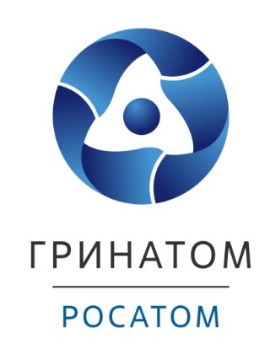 ё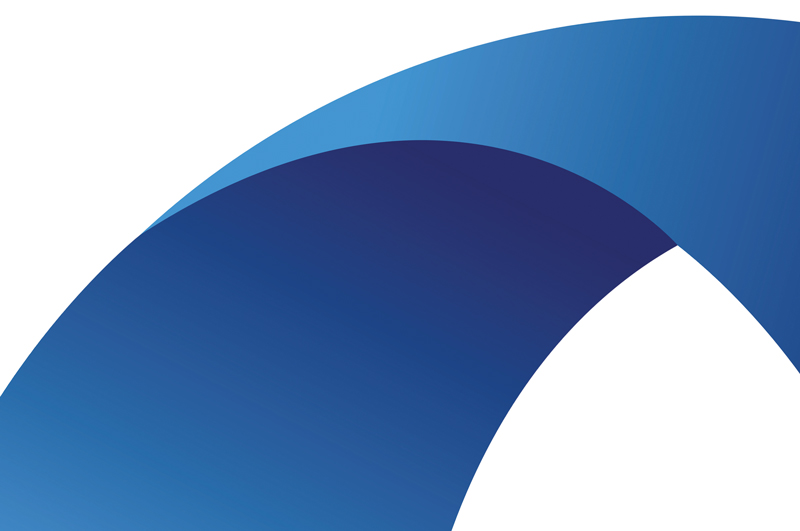 Лист измененийСодержаниеГлоссарий	91.	Введение	101.1.	Назначение системы	101.2.	Документация, с которой необходимо ознакомиться пользователю	102.	Требования к пользователю	113.	Состав платформы	124.	Подготовка к работе (Выполнение программы)	134.1.	Разделение ролей в модуле Атом.РИТА: Разработчик	134.2.	Вход в систему	144.3.	Проверка работоспособности	154.4.	Пользовательский интерфейс и навигация	154.4.1.	Главная страница	154.4.2.	Выход из модуля Атом.РИТА: Разработчик	164.4.3.	Профиль пользователя и настройки модуля	174.4.4.	Раздел «Администрирование».	245.	Работа с проектами	255.1.	Создание нового проекта	255.2.	Поиск и открытие проекта	275.3.	Изменение проекта	285.4.	Сохранение проекта как нового	305.5.	Закрытие проекта	315.6.	Изменение прав на работу с проектом	325.7.	Просмотр проекта и журнала версий	345.8.	Удаление проекта	356.	Работа с активностями внутри проекта	366.1.	Добавление активности в проект	366.2.	Изменение настроек активности	376.3.	Копирование, вставка и удаление активности	396.4.	Установка/удаление точки останова	406.5.	Отключение/включение активности	416.6.	Перемещение активности внутри алгоритма	416.7.	Определение селектора с помощью UI-инспектора	426.8.	Создание скриншотов с помощью UI-инспектора	476.9.	Оборачивание активности в try/catch	496.10.	Динамические выражения	517.	Работа с переменными внутри проекта	527.1.	Панель «Переменные»	527.2.	Добавление переменной из настроек активности	558.	Работа со сниппетами	578.1.	Поиск, открытие и изменение сниппетов	578.2.	Создание сниппета	588.3.	Удаление сниппета	598.4.	Добавление сниппета в проект	598.5.	Действия со сниппетом, добавленным внутрь проекта	599.	Действия с агентами, модуль Атом.РИТА: Сотрудник	609.1.	Выбор агента для работы.	609.2.	Просмотр и отключение агентов	6210.	Справочник «ИТ ресурсы»	6310.1.	Поиск, просмотр, изменение и удаление записи справочника «ИТ ресурсы»		6310.2.	Добавление, удаление записи справочника «ИТ ресурсы»	6411.	Работа с учетными записи	6611.1.	Поиск и просмотр изменение учетных записей	6611.2.	Изменение учетной записи	6711.3.	Добавление, удаление учетной записи	6812.	Запуск, отладка и работа с логами проекта	7012.1.	Запуск робота с начала до конца	7012.2.	Запуск робота из выбранной активности	7112.3.	Запуск робота в режиме отладки	7112.4.	Поиск, просмотр и очистка данных в панели «Логи и отладка»	7313.	Справочная информация	7713.1.	Информация о технической поддержке	7713.2.	Просмотр справочной информации по работе с модулем	7713.3.	Просмотр информации о релизах	7713.4.	Добавление материалов в раздел «Справка»	7813.5.	Изменение справочной информации	7813.6.	Удаление справочной информации	7914.	Аварийные ситуации	80Приложение А.	Типы переменных	81Приложение Б.	Встроенные активности.	84Б.1.	Базовые активности	84Б.1.1.	«Выбор по тригеру» (Pick)	84Б.1.2.	«Ветвь для выбора» (Pick Branch)	85Б.1.3.	«Присвоить значение» (assign)	86Б.1.4.	«Условие TRUE/FALSE» (if)	87Б.1.5.	«Контейнер» (sequence)	88Б.1.6.	«Ожидание» (delay)	89Б.1.7.	«Ожидать до времени» (Delay Until Time)	90Б.1.8.	«Ветвление» (switch)	91Б.1.9.	«Окно сообщения» (Message Box)	93Б.1.10.	«Параллельное выполнение» (Parallel)	94Б.1.11.	«Вызвать исключение» (throw)	95Б.1.12.	«Обработка исключений» (try catch)	96Б.1.13.	«Отладка и контроль» (Debugging)	97Б.1.13.1	«Комментарий» (comment)	97Б.1.13.2	«Вывод в консоль» (console output)	98Б.1.13.3	«Создать инфо форму» (Create Info Form)	99Б.1.13.4	«Вывести на инфо форму» (Append to Info Form)	101Б.1.13.5	«Добавить поля в лог» (Add Log Fields)	102Б.1.13.6	«Удалить поля из лога» (Remove Log Fields)	103Б.1.14.	«Циклы» (Loops)	104Б.1.14.1	«Прервать цикл» (Break)	104Б.1.14.2	«Продолжить цикл» (Continue)	105Б.1.14.3	«Цикл для каждого» (For Each)	106Б.1.14.4	«Цикл пока» (Loop While)	108Б.2.	Работа с UI (Пользовательский интерфейс)	110Б.2.1.	«Браузер» (Browser)	110Б.2.1.1	«Закрыть вкладку» (Close Tab)	110Б.2.1.2	«Открыть вкладку» (open tab)	111Б.2.1.3	«Переключиться на вкладку» (switch tabs)	112Б.2.1.4	«Выполнить код JS» (Inject JS Script)	113Б.2.2.	«Мышь» (Mouse)	115Б.2.2.1	«Клик по элементу» (Click)	115Б.2.2.2	«Навести курсор» (Hover)	117Б.2.3.	Клавиатура (Keyboard)	119Б.2.3.1	Ввести пароль (Type password into)	119Б.2.3.2	Нажать hotkey (Send Hotkey)	122Б.2.3.3	Ввести текст (Type into)	125Б.2.3.4	Ввести учетные данные (Type account into)	127Б.2.4.	Управление (Element controls)	130Б.2.4.1	Установить флажок (Check)	130Б.2.4.2	Проверка наличия элемента (Element Exists)	132Б.2.4.3	Получить атрибут (Get Attribute)	133Б.2.4.4	Получить текст (Get text)	135Б.2.4.5	Выбрать из списка (Select Item)	137Б.2.4.6	«Выделить элемент» (Highlight)	139Б.2.4.7	Ожидать скрытия элемента (Wait element vanish)	141Б.2.4.8	Ожидать появление элемента (Wait element appear)	143Б.2.5.	Окно (window)	145Б.2.5.1	Подключение к окну (Attach window)	145Б.2.5.2	Закрыть окно (Close window)	147Б.2.5.3	Развернуть окно (Maximize window)	148Б.2.5.4	Свернуть окно (Minimize window)	149Б.2.5.5	Восстановить окно (Restore window)	150Б.2.5.6	Сделать окно активным (Show Window)	151Б.2.6.	Изображения (Image)	152Б.2.6.1	Клик по изображению (Click Image)	152Б.2.6.2	Проверить наличие изображения (Image Exists)	155Б.2.6.3	Ожидать появления изображения (Wait image appear)	157Б.2.6.4	Ожидать скрытия изображения (Wait image vanish)	159Б.2.6.5	Сделать скриншот (Take screenshot)	161Б.2.6.6	Навести на изображение (Hover Image)	163Б.2.6.7	Найти изображение (Find Image Matches)	166Б.2.7.	Текст (text)	168Б.2.7.1	Клик по тексту (click text)	168Б.2.7.2	Проверить наличие текста (text exists)	171Б.2.7.3	Навести на текст (hover text)	173Б.2.7.4	Найти позицию текста (find text position)	176Б.2.7.5	Извлечь данные (Extract Data)	178Б.3.	Системные (System)	180Б.3.1.	PowerShell	180Б.3.1.1	Выполнить команду PowerShell (invoke powershell cmdlet)	180Б.3.1.2	Исполнить скрипт PowerShell (invoke powershell script)	181Б.3.2.	Буфер обмена (clipboard)	182Б.3.2.1	Копировать выделенное (copy selected text)	182Б.3.2.2	Прочитать из буфера (get from clipboard)	183Б.3.2.3	Записать в буфер (set to clipboard)	184Б.3.3.	Приложение (application)	185Б.3.3.1	Завершить процесс (kill process)	185Б.3.3.2	Закрыть приложение (close_application)	187Б.3.3.3	Открыть приложение (open application)	189Б.3.3.4	Получить список процессов (get processes)	190Б.3.4.	Среда (environment)	191Б.3.4.1	Получить адрес системной папки (get environment folder).	191Б.3.4.2	Прочитать переменную среды (get environment variable)	194Б.3.5.	Сменить язык (language change)	195Б.4.	Файлы (file)	196Б.4.1.	Добавить строку в файл (append line to file)	196Б.4.2.	Base 64 в файл (base64 to file)	197Б.4.3.	Копировать файл (copy file)	198Б.4.4.	Создать файл (create file)	199Б.4.5.	Создать папку (create folder)	200Б.4.6.	Удалить файл или папку (delete file or folder)	201Б.4.7.	Файл в Base 64 (file to base64)	202Б.4.8.	Переместить файл или папку (move file or folder)	203Б.4.9.	Проверить путь (path exists)	204Б.4.10.	Получить имена файлов (get files names)	205Б.4.11.	Прочитать файл (read text file)	206Б.4.12.	Распаковать файлы (unzip files)	207Б.4.13.	Записать файл (write text file)	208Б.4.14.	Запаковать файлы	209Б.4.15.	Получить папки (Get folders)	210Б.5.	Офисные приложения	211Б.5.1.	Excel	211Б.5.1.1	«Закрыть Excel» (close excel)	211Б.5.1.2	«Автозаполнение диапазона» (Auto Fill Range)	212Б.5.1.3	«Скопировать диапазон» (Copy Paste Range)	213Б.5.1.4	«Копировать лист» (copy sheet)	214Б.5.1.5	«Удалить строки или столбцы» (delete columns rows)	215Б.5.1.6	«Очистить или удалить диапазон» (delete range)	216Б.5.1.7	«Выполнить макрос» (execute macro)	217Б.5.1.8	«Фильтровать таблицу Excel» (Filter Excel Table)	218Б.5.1.9	«Получить цвет ячейки» (get cell color)	219Б.5.1.10	«Получить имя листа» (get workbook sheet)	220Б.5.1.11	«Получить имена листов» (get workbook sheets)	221Б.5.1.12	«Вставить строки или столбцы» (insert rows or columns)	222Б.5.1.13	«Выполнить код VBA» (invoke vba)	223Б.5.1.14	«Найти Excel» (lookup range)	225Б.5.1.15	«Открыть Excel» (open excel)	226Б.5.1.16	Прочитать ячейку (read cell)	228Б.5.1.17	Прочитать строку или столбец (read row or column)	229Б.5.1.18	Прочитать диапазон (read range)	230Б.5.1.19	«Удалить дубликаты в диапазоне» (Remove Duplicates Range)	231Б.5.1.20	«Переименовать лист» (Rename Sheet)	232Б.5.1.21	Сохранить Excel (save excel)	233Б.5.1.22	Закрасить диапазон (set range color)	234Б.5.1.23	Сортировать таблицу (sort table)	235Б.5.1.24	Записать в ячейку (write cell)	236Б.5.1.25	Записать диапазон (write_range)	237Б.5.2.	Outlook	239Б.5.2.1	Получить письма (get outlook mail messages)	239Б.5.2.2	Переместить письмо Move (outlook mail message)	241Б.5.2.3	Ответить на письмо (reply to outlook mail message)	242Б.5.2.4	Сохранить вложения из письма (save mail attachments)	243Б.5.2.5	Сохранить письмо (save mail message)	245Б.5.2.6	Отправить письмо (send outlook mail)	246Б.5.3.	Word	248Б.5.3.1	Добавить текст в Word (append text to word)	248Б.5.3.2	Закрыть документ Word (close word document)	249Б.5.3.3	Открыть документ Word (open word document)	250Б.5.3.4	Прочитать текст из Word (read word text)	251Б.5.3.5	Заменить текст в Word (replace word text)	252Б.5.3.6	Сохранить Word как PDF (save word as PDF)	254Б.5.3.7	Сохранить документ Word (save word document)	255Б.5.3.8	Указать текст в закладке (set bookmark content)	256Б.6.	Программирование	257Б.6.1.	Список (collection)	257Б.6.1.1	Добавить в список (add to collection)	257Б.6.1.2	Очистить список (clear collection)	258Б.6.1.3	Проверить наличие в списке (exists in collection)	259Б.6.1.4	Удалить из списка (remove from collection)	260Б.6.2.	Таблица	261Б.6.2.1	Добавить столбец (add data column)	261Б.6.2.2	Добавить строку (add data row)	262Б.6.2.3	Очистить таблицу (clear data table)	263Б.6.2.4	Фильтровать таблицу (filter data table)	264Б.6.2.5	Получить значение строки (get row item)	266Б.6.2.6	Искать в таблице (lookup data table)	268Б.6.2.7	Объединить таблицы (merge data table)	269Б.6.2.8	Вывести таблицу (output data table)	271Б.6.2.9	Удалить столбец (remove data column)	272Б.6.2.10	Удалить строку (remove data row)	273Б.6.2.11	Удалить дубликаты строк (remove duplicate rows)	274Б.6.2.12	Сортировать таблицу (sort data table)	275Б.6.2.13	Обновить значение строки (update row item)	276Б.6.3.	Словарь	278Б.6.3.1	Добавить в словарь (add to dictionary)	278Б.6.3.2	Очистить словарь (clear dictionary)	279Б.6.3.3	Получить из словаря (get from dictionary)	280Б.6.3.4	Проверить наличие ключа (key exists in dictionary)	281Б.6.3.5	Удалить из словаря (remove from dictionary)	282Б.6.3.6	Проверить наличие значения (value exists in dictionary)	283Б.6.4.	Строка	284Б.6.4.1	Проверить наличие подстроки (is match)	284Б.6.4.2	Найти подстроки (matches)	285Б.6.4.3	Заменить подстроку (replace)	286Б.6.4.4	Алгоритм Левенштейна (Levenshtein Algorithm)	287Б.7.	Почта (exchange)	288Б.7.1.	Получить письма из Exchange	288Б.7.2.	Отправить письмо из Exchange	291Б.8.	Интеграция	294Б.8.1.	API	294Б.8.1.1	Десериализовать JSON (deserialize Json)	294Б.8.1.2	Десериализовать XML (deserialize XML)	295Б.8.1.3	HTTP запрос (HTTP Request)	296Б.8.2.	База данных	299Б.8.2.1	Подключиться к БД (connect to database)	299Б.8.2.2	Отключиться от БД (disconnect from database)	300Б.8.2.3	Получить выборку из БД (execute query)	301Б.8.2.4	Выполнить команду в БД (execute non query)	303Б.8.3.	CSV	305Б.8.3.1	Прочитать CSV (read CSV)	305Б.8.3.2	Записать CSV (write CSV)	307Б.8.4.	Exchange	309Б.8.4.1	Получить письма из Exchange (Get Exchange Mails)	309Б.8.4.2	Отправить письмо из Exchange (Send Exchange Mail)	311ГлоссарийВведениеНазначение системыПлатформа Атом.РИТА предназначена для разработки и управления программными роботами, позволяющими автоматизировать бизнес-процессы путем воспроизведения действий пользователей в установленных на рабочих станциях программах. Данный документ описывает модуль Атом.РИТА: Разработчик из состава Платформы Атом.РИТА. Состав Платформы подробно рассмотрен в разделе 3 настоящего документа.Документация, с которой необходимо ознакомиться пользователюВся необходимая информация по эксплуатации модуля Атом.РИТА: Разработчик на уровне пользователя приведена в настоящей инструкции.Требования к пользователюПользователь должен знать и соблюдать установленную технологию обработки информации, выполнять руководства, инструкции и положения по обеспечению защиты информации. Ответственным за ознакомление Пользователей c руководствами, инструкциями и положениями по обеспечению защиты информации является Администратор информационной безопасности (далее – Администратор ИБ)Обо всех выявленных нарушениях, связанных с информационной безопасностью, Пользователь должен незамедлительно сообщать Администратору ИБ.Состав платформыПлатформа Атом.РИТА предназначена для разработки и управления программными роботами, позволяющими автоматизировать бизнес-процессы путем воспроизведения действий пользователей в программах, установленных на рабочих станциях. Платформа состоит из пяти модулей (см. рисунок 1):Атом.РИТА: Разработчик – модуль, предназначенный для создания, хранения, изменения и отладки программных роботов, реализованный как веб-приложение.Атом.РИТА: Администратор – модуль, предназначенный для автоматического запуска и управления роботами, созданными в модуле Атом.РИТА: Разработчик, а также мониторинга их состояния и аудита работы, реализованный как веб-приложение.Атом.РИТА: Сотрудник – модуль, предназначенный для выполнения программного робота, устанавливаемый на рабочую станцию.Атом.РИТА: Классификатор - модуль, предназначенный для автоматического определения классов (признаков, характеристик) текстовых объектов. Модуль возможно обучить для работы с различными текстами и определения выбранных пользователем классов (от 1 до 5).Атом.РИТА: Голос – модуль, предназначенный для распознавания речи и ее перевода в текст, а также синтеза речи на основании заданного текста.Рисунок 1. Функциональная структура платформы Атом.РИТАПодготовка к работе (Выполнение программы)Разделение ролей в модуле Атом.РИТА: РазработчикВсем Пользователям модуля присвоены роли с соответствующими полномочиями. Пользователи с разными ролями имеют разный доступ для совершения операций. Пользователь может иметь одну или несколько ролей.Руководитель разработки:может создавать новые проекты (роботов) и сниппеты (переиспользуемые фрагменты роботов);может просматривать, изменять и удалять любые проекты, хранящиеся в модуле;может просматривать, изменять и удалять любые сниппеты, хранящиеся в модуле;может управлять правами для всех проектов: выдавать право на работу с проектом разработчикам поименно и забирать право на проект (даже у автора проекта).Разработчик:может создавать новые проекты (роботы) и сниппеты (переиспользуемые фрагменты роботов);может просматривать, изменять и удалять проекты/сниппеты, на которые ему выдано право работы Руководителем разработки или Администратором модуля;по умолчанию обладает правом на работу (просмотр, изменение и удаление) с созданными им проектами/сниппетами, до того, как Руководитель разработки ил Администратор модуля не забрали данные права.Администратор модуля:обладает правами Руководителя разработки (создание и работа с любыми проектами/сниппетами, назначение прав пользователям на проекты/сниппеты поименно);может просматривать журнал аудита событий;может просматривать список пользователей.Администратор ИБ:может просматривать журнал аудита событий;может просматривать список пользователей;может добавлять новых пользователей, изменять Пользователям роли, блокировать/разблокировать ПользователейАдминистратор приложения:может настраивать параметры приложения (служебные учетные записи, адреса серверов, порты и другие);обладает знаниями о внутренних именах (идентификаторах) параметров, их возможных значениях и влиянии на работу Платформы.Редактор контентаМожет создавать, изменять и удалять страницы справочной информации и информации о релизах модуля.Вход в системуПримечание:	для входа в систему пользователь должен быть внесен в список пользователей модуля Атом.РИТА: Разработчик. Ответственный за добавление пользователей - Администратор ИБ.Для входа в модуль Атом.РИТА: Разработчик запустите на АРМ браузер Google Chrome, введите адрес модуля в адресной строке браузера и нажмите клавишу Enter.Открывается страница входа в модуль Атом.РИТА: Разработчик.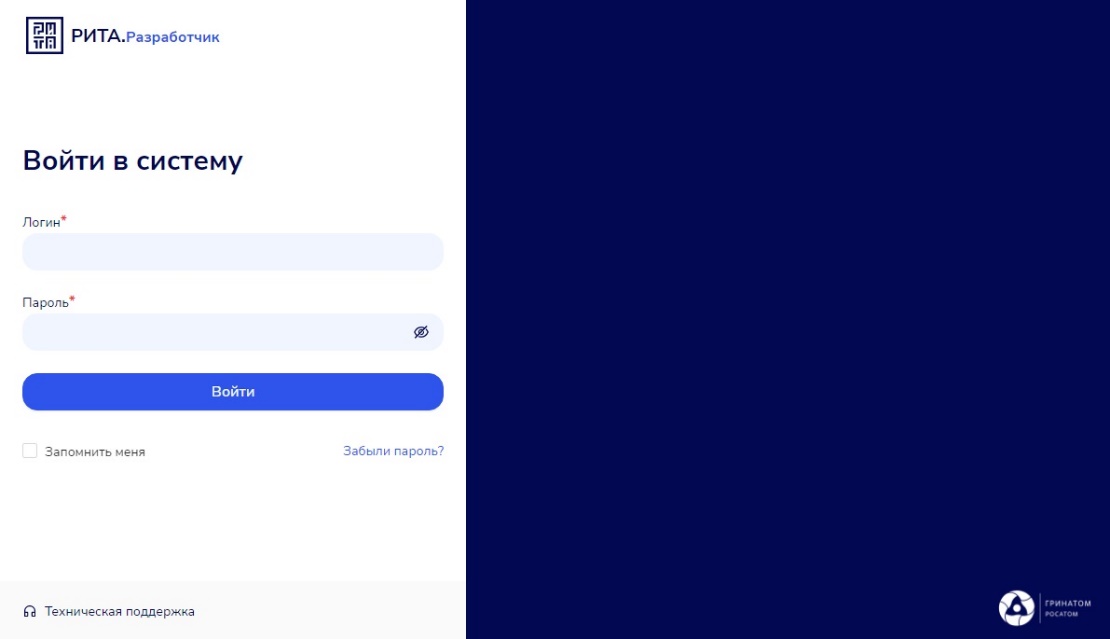 Для входа введите имя пользователя без имени домена (пример учетной записи: PIvSidorov) и пароль вашей учетной записи, нажмите кнопку «Войти». При успешной авторизации откроется главная страница модуля Атом.РИТА: Разработчик (подробно описана в п. 4.4.1).При ошибке авторизации проверьте логин/пароль и повторите вход.Примечание:	после трехкратной ошибки авторизации, согласно требованиям информационной безопасности, Система блокирует доступ, для разблокировки необходимо обратится к пользователю с ролью Администратор ИБ или в службу технической поддержки).Проверка работоспособностиМодуль Атом.РИТА: Разработчик считается работоспособным, если в результате действий пользователя, изложенных в п. 4.2, на экране монитора отобразилась Главная страница модуля (подробно описана в п.4.4.1) без выдачи сообщений о сбое в работе. Пользовательский интерфейс и навигацияГлавная страницаГлавная страница имеет верхнее горизонтальное меню модуля и три блока с разделами для быстрого начала работы в модуле Атом.РИТА: Разработчик.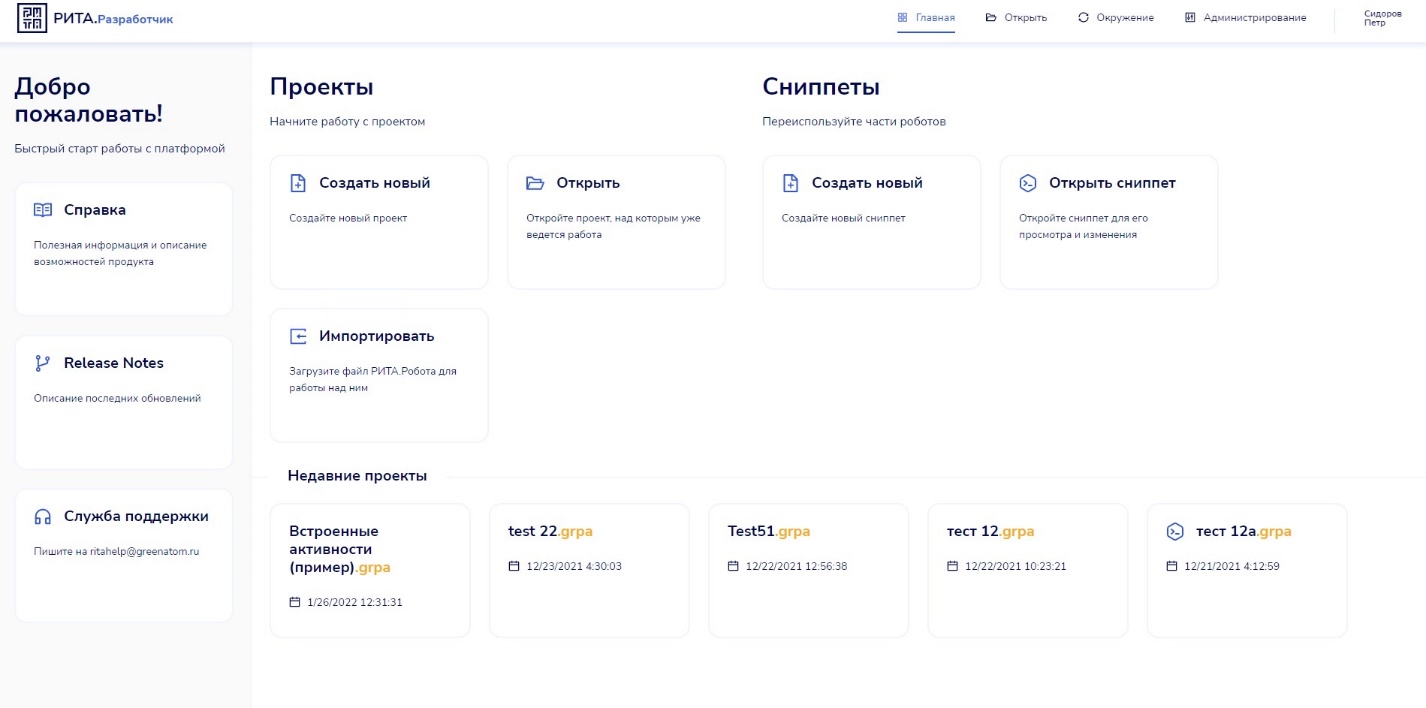 В верхнем горизонтальном меню модуля расположены ссылки: «Главная» - на главную страницу;«Открыть» с выпадающим списком ссылок: «Открыть проект» - на список проектов (проекты роботов);«Открыть сниппет» на список сниппетов.«Окружение» с выпадающим списком ссылок: «Агент-хосты» - на активные подключения;«Учетные записи» - на список учетных записей, «ИТ ресурсы» - на справочник «ИТ ресурсы».«Администрирование» - отображается только для Пользователей с административными ролями (подробно рассмотрено в Руководстве администратора);Имя пользователя с выпадающим списком ссылок: «Профиль» - на раздел с данными пользователя (ФИО, логин, почта, роли);«Настройки» - на страницу настройки персональных параметров модуля (язык, автосохранение, отображение сетки проекта).«Выйти» - Выход из модуля Атом.РИТА: Разработчик на страницу входа.В блоке Добро пожаловать! расположены плитки:«Справка» - открывает раздел с размещенными инструкциями, памятками и другими материалами по работе в модуле и описаниями модулей Платформы;«Release Notes» - открывает раздел со списком релизов, для каждого из которых приводится информация об изменениях в новой версии;«Служба поддержки» - открывается новое письмо в почтовом клиенте (определяется настройками браузера), в поле «Кому» которого указан адрес службы поддержки.В блоке Проекты расположены плитки:«Создать новый» - открывает страницу создания нового проекта;«Открыть» - открывает страницу со списком существующих в модуле проектов для выбора и открытия одного из них;«Импортировать» - Открывает окно выбора файла робота (в json-формате) с компьютера пользователя.В блоке Сниппеты расположены плитки:«Создать новый» - открывает форму создания нового сниппета;«Открыть сниппет» - открывает страницу со списком существующих в модуле сниппетов для выбора и открытия одного из них.Поле «Недавние проекты» - отображает 5 проектов с наибольшей датой изменения из подходящих под условия:Кем изменено = Текущий пользователь;У пользователя есть права на изменение данного проекта.Выход из модуля Атом.РИТА: РазработчикДля выхода из модуля кликните ссылку на аватар или ФИО пользователя в правом верхнем углу и выберите пункт «Выйти» из выпадающего меню.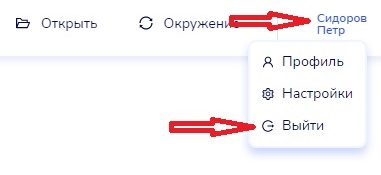 Профиль пользователя и настройки модуляПросмотр личного профиляДля перехода к личному профилю кликните ссылку на ФИО пользователя в правом верхнем углу и выберите пункт «Профиль» из выпадающего меню. Отображается страница профиля, содержащая следующую информацию о сотруднике:ФИО;Логин;Email;Роли сотрудника в модуле Атом.РИТА: Разработчик.Сведения о Фамилии, Имени, Отчестве, Электронной почте совпадают со сведениями о текущем сотруднике в корпоративной службе каталогов (AD).Для возврата на предыдущую страницу нажмите «×»Настройка параметров модуляДля перехода к персональным настройкам модуля кликните ссылку на ФИО пользователя в правом верхнем углу и выберите пункт «Настройки» из выпадающего меню. 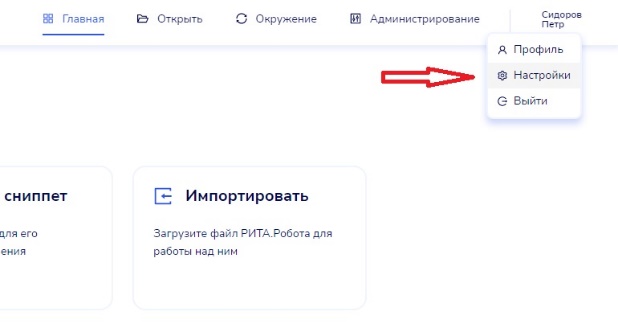 Отображается страница настроек пользователяСтраница содержит следующие разделы:Раздел «Общие настройки» с подразделами:Автоматическое сохранение;Отображение сетки в проекте.Раздел «Приложения и расширения» с подразделами:Модуль Атом.РИТА: Сотрудник;Расширение Google Chrome.Для настройки автосохранения необходимо перевезти переключатель «Автоматическое сохранение» в положение «Да» и выбрать периодичность автосохранения из ряда: 5 мин, 10мин, 20 мин, 30 мин, 60 мин. Для настройки отображения сетки в проекте необходимо выбрать установку переключателя «Да/»Нет».Получение установочного файла модуля Атом.РИТА: СотрудникВ разделе «Приложения и расширения» на странице настроек пользователя, выбрать подраздел «Модуль Атом.РИТА: Сотрудник».Нажать кнопку «Скачать».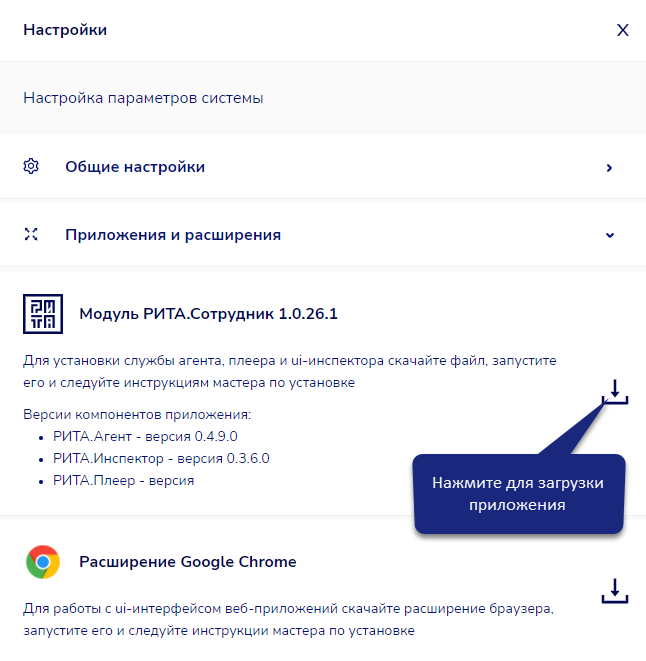 На компьютер пользователя загружается файл для установки модуля Атом.РИТА: Сотрудник.Примечание:	в зависимости от используемого пользователем браузера и его настроек может потребоваться подтверждения скачивания файла и указание адреса, по которому он должен быть сохранен.Примечание:	для установки модуля Атом.РИТА: Сотрудник Запустите полученный файл и следуйте указаниям инсталятора.Запустить файл установки модуля Атом.РИТА: Сотрудник.В отобразившемся окне установки выберать вариант «Локально для разработки» и нажмать кнопку «Далее».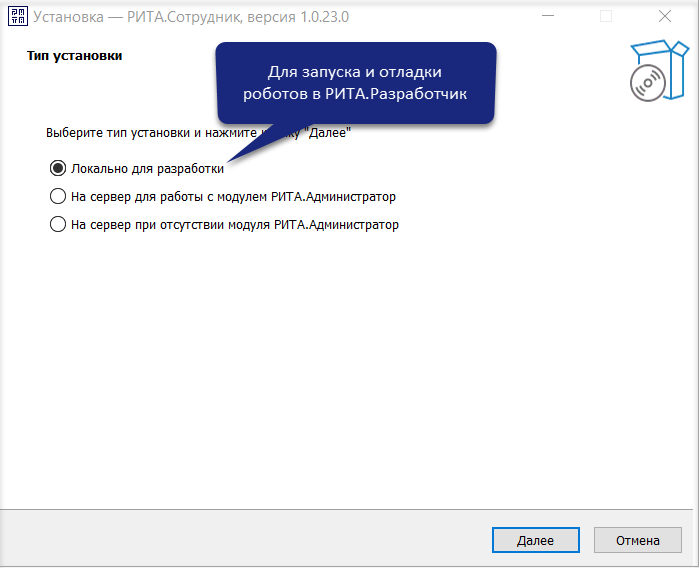 В следующем окне заполнить поля и нажать кнопку «Далее»:В поле «Имя Атом.РИТА: Сотрудник: Агент» значение формируется автоматически из имени пользователя компьютера и имени компьютера. Данное значение можно заменить на удобное пользователю. Данное имя агента будет отображаться в студии для подключения и запуска роботов;В поле «Агент доступен для» перечислить логины пользователей модуля Атом.РИТА: Разработчик, которым должен быть доступен данный агент для запуска роботов. Логины перечислять через запятую, возможно указать символ «*», чтобы агент был доступен всем пользователям студии;В поле «Хост и порт Атом.РИТА: Сотрудник: Студия» указать соответствующие данные для модуля Атом.РИТА: Разработчик, в котором планируется использовать агент.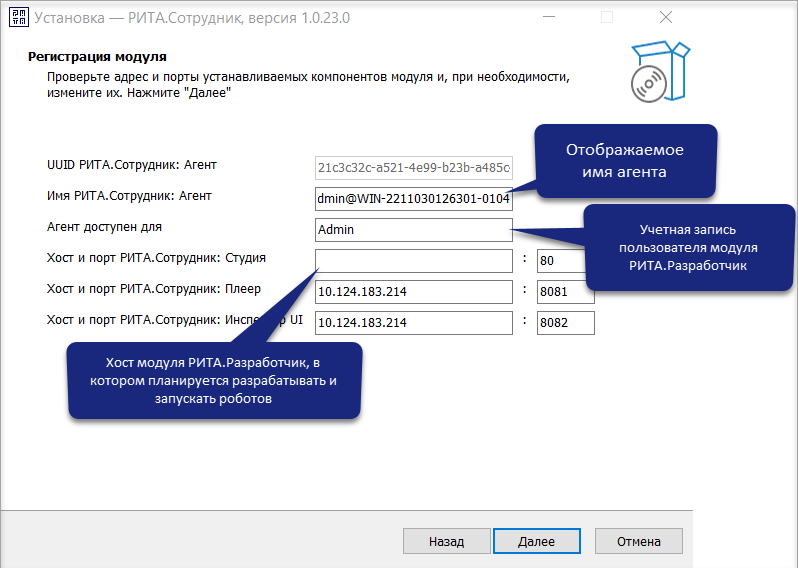 В следующем окне проверить адрес установки агента на компьютере и, при необходимости, сменить его. Нажать кнопку «Далее».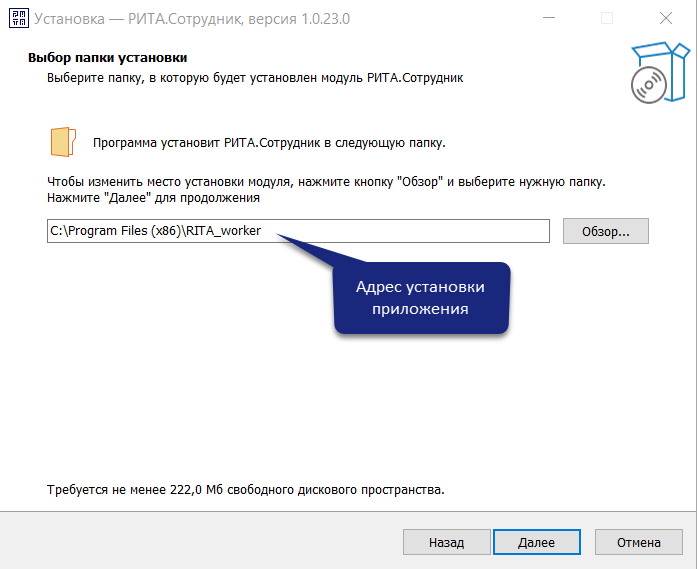 В окне дополнительных настроек проверить положение флажка «Создать значок на рабочем столе» и нажмите кнопку «Далее».В следующем окне проверить параметры установки агента и подтвердить продолжение установки нажатием на кнопку «Установить». Если параметры установки требуется поправить, используйте кнопку «Назад» для возврата к необходимому шагу.Дождаться окончания установки агента.В окне завершения установки проверить положение флажка «Запустить Атом.РИТА: Сотрудник» и нажать кнопку «Завершить». Если флажок был установлен, то откроется консоль модуля Атом.РИТА: Сотрудник и будет установлено соединение со модулем Атом.РИТА: Разработчик.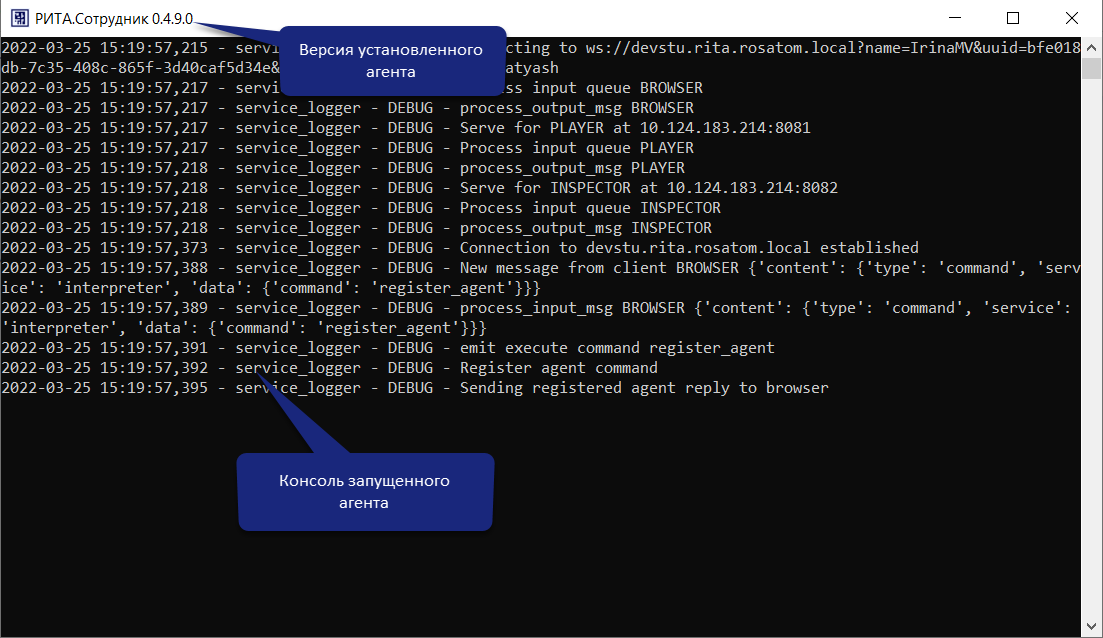 Получение расширения браузераДля работы с селекторами веб-приложений требуется установка расширения браузера.В разделе «Приложения и расширения» на странице настроек пользователя, выбрать подраздел «Расширение Google Chrome».Нажать кнопку «Скачать».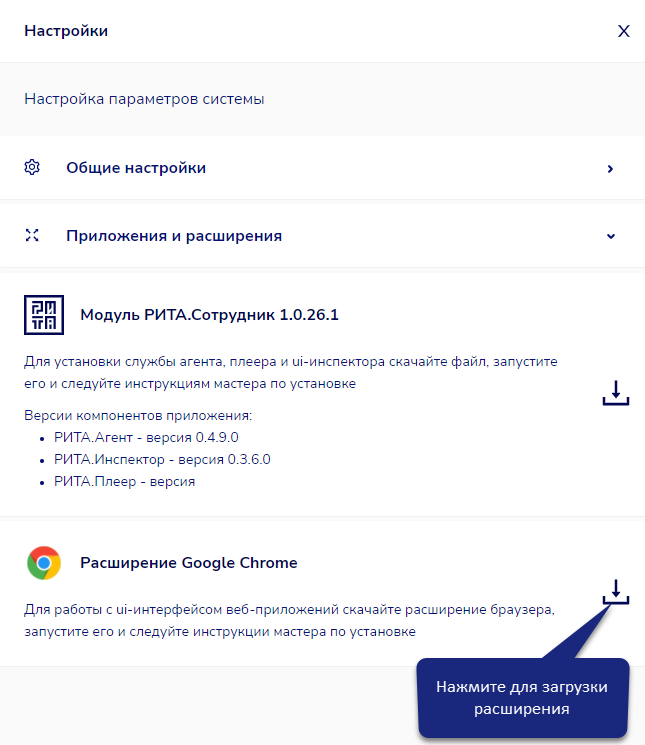 На компьютер пользователя загружается файл для установки расширения браузера.Примечание:	в зависимости от используемого пользователем браузера и его настроек может потребоваться подтверждения скачивания файла и указание адреса, по которому он должен быть сохранен.Разархивировать файл в отдельную папку.Открыть браузер Google Chrome и перейти в раздел «Расширения».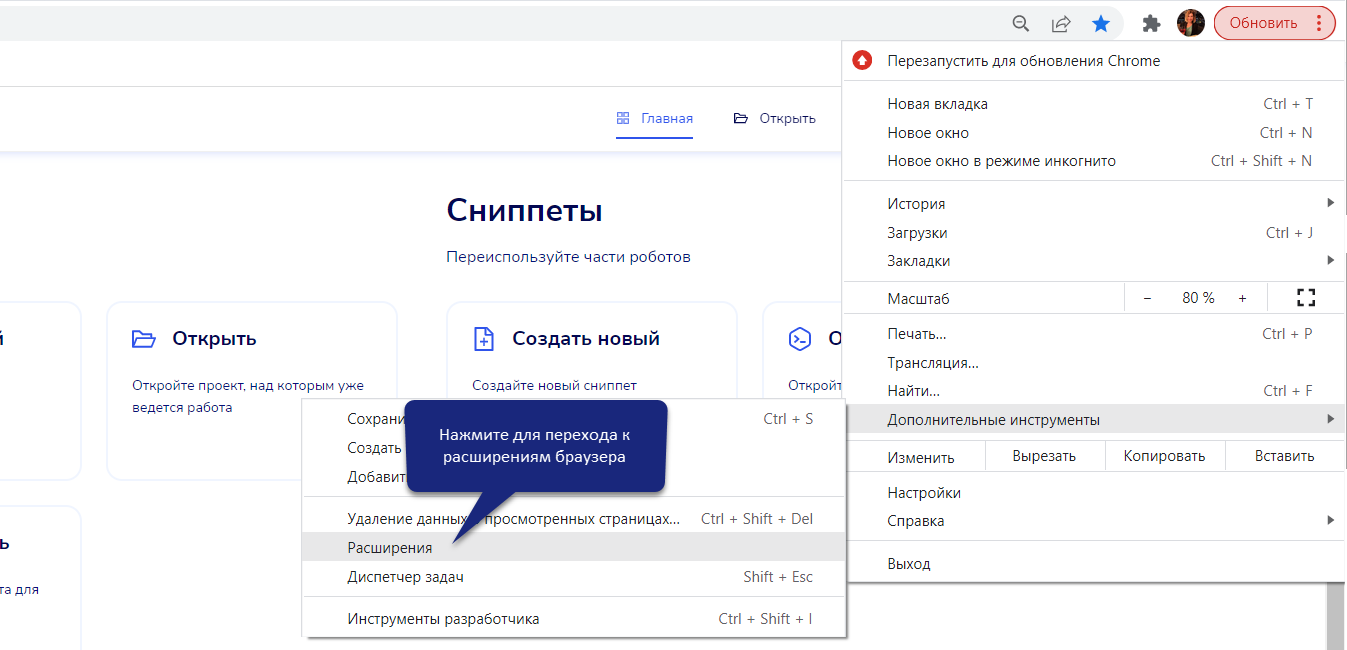 Проверить, что на странице включен режим разработчика (поле в верхнем правом углу страницы).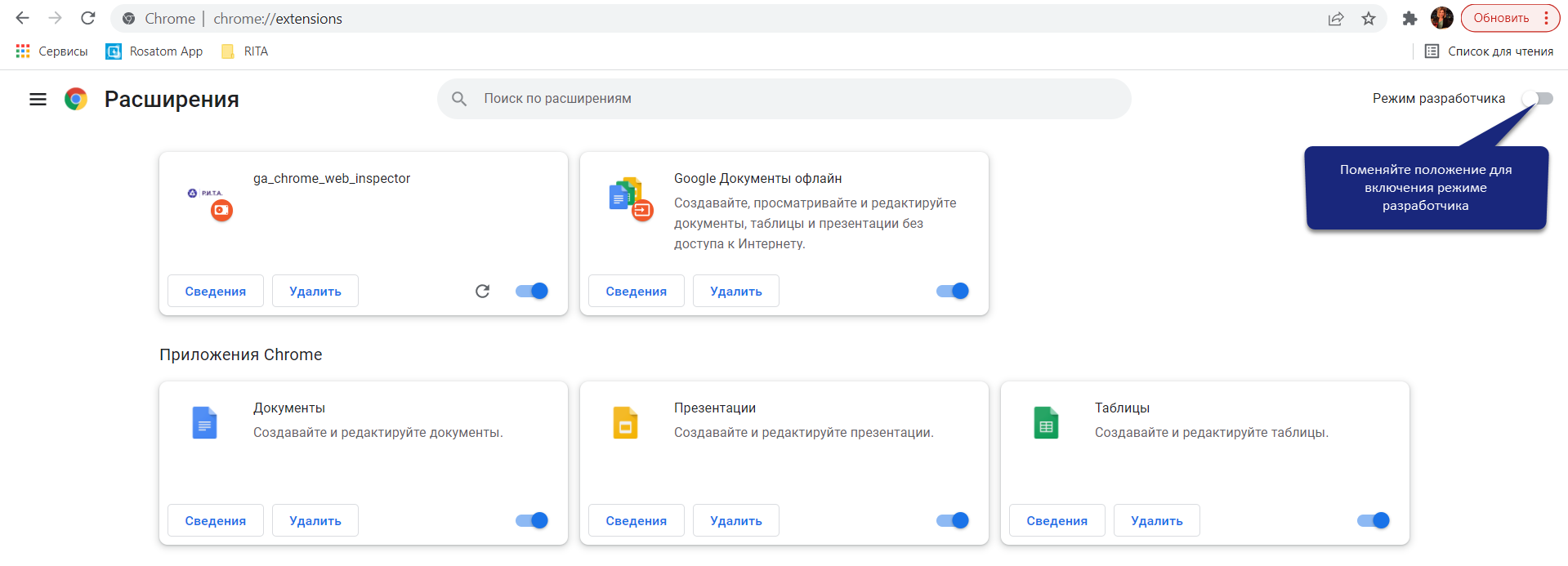 Нажать кнопку «Загрузить распакованное расширение».В открывшемся окне указать папку, в которую было разархивировано скаченное расширение, и нажать кнопку «Выбор папки».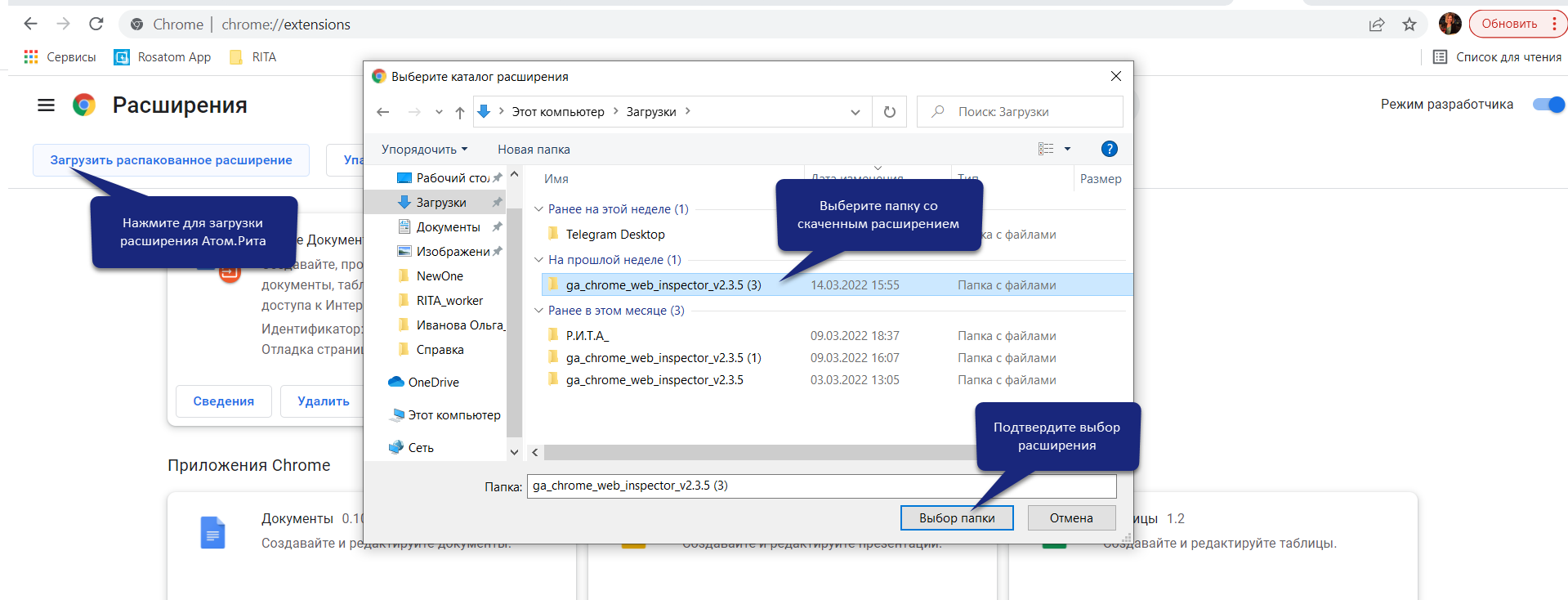 На странице появится новое расширение с названием «ga_chrome_web_inspector».Перезагрузить браузер (закрыть все страницы браузера и открыть заново).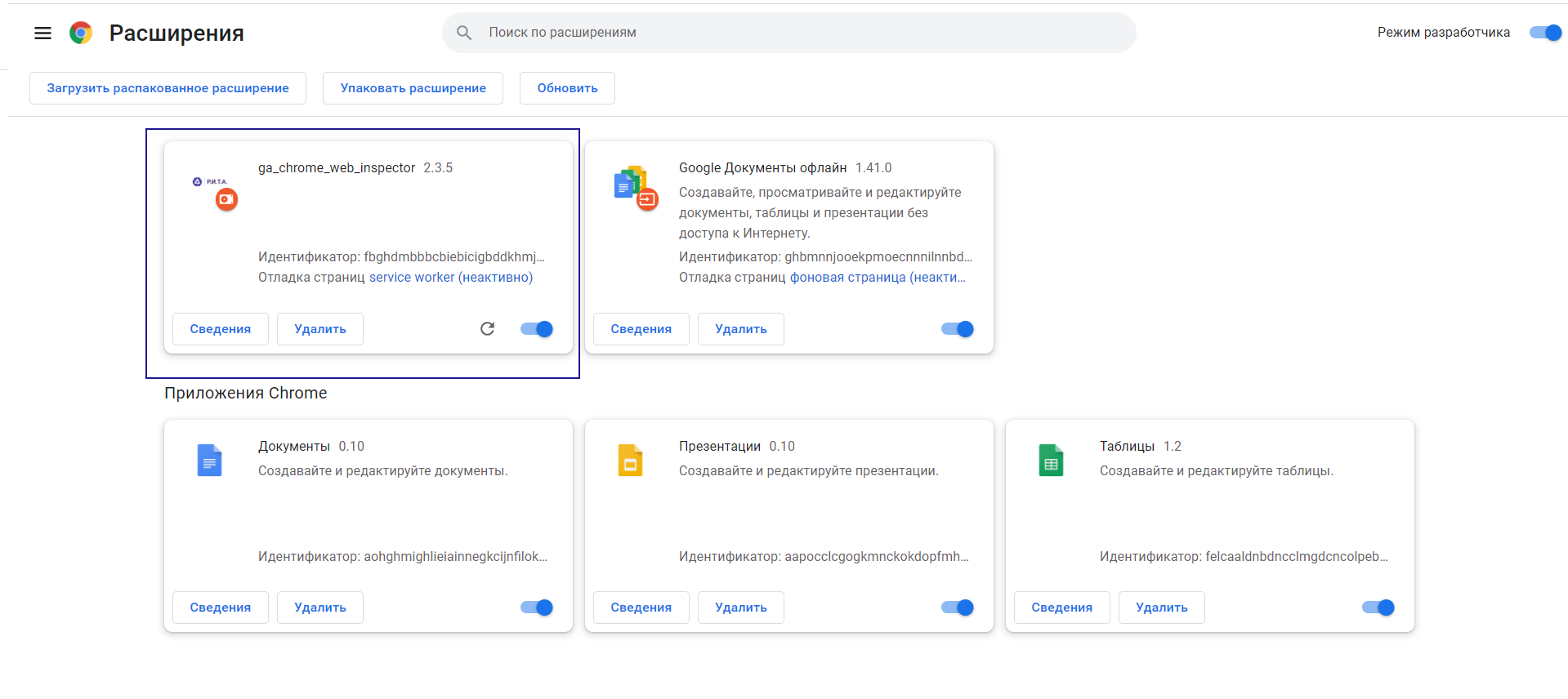 Примечание:	при переустановке (обновлении) расширения необходимо удалить установленное ранее расширение, перезагрузить браузер, установить новую версию расширения.Раздел «Администрирование».Раздел предназначен для Пользователей с административными ролями. Подробно рассматривается в документе «Руководство по администрированию».Работа с проектами Создание нового проектаФункция доступна пользователям с ролями: Разработчик;Руководитель разработки;Администратор модуля.На главной странице, в блоке «Проекты», нажать на плитку «Создать новый».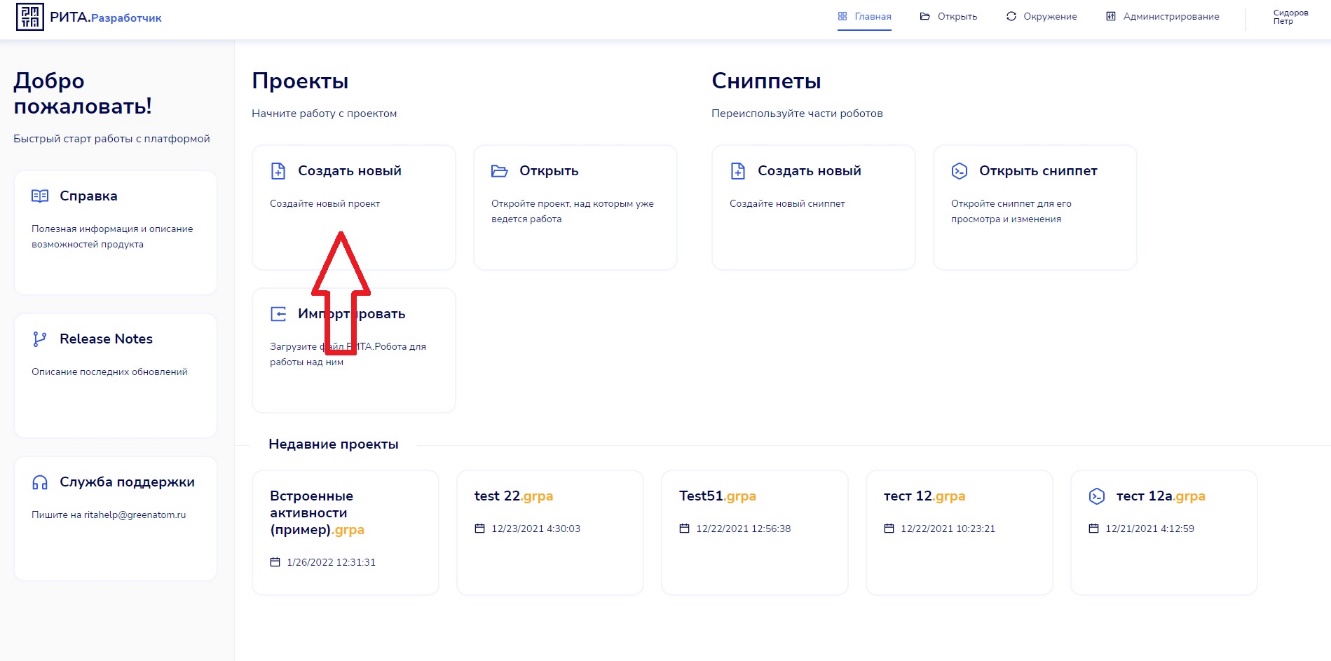 Отображается форма «Создание проекта» с полями для заполнения:Поле «Название проекта» должно быть уникальным среди названий проектов, в противном случае при нажатии на кнопку «Создать проект» появиться сообщение об ошибке «Робот с таким именем уже существует в системе, укажите уникальное название».Поле «Описание проекта» может быть заполнено любой вспомогательной информацией о проекте, которая будет отражаться на странице со списком существующих в модуле проектов.Поле «Направление процесса» может принимать одно из двух значений: «Слева на право» или «Сверху вниз». Устанавливает расположение входов и выходов в активностях алгоритма (может быть изменено для каждой активности в процессе работы над проектом).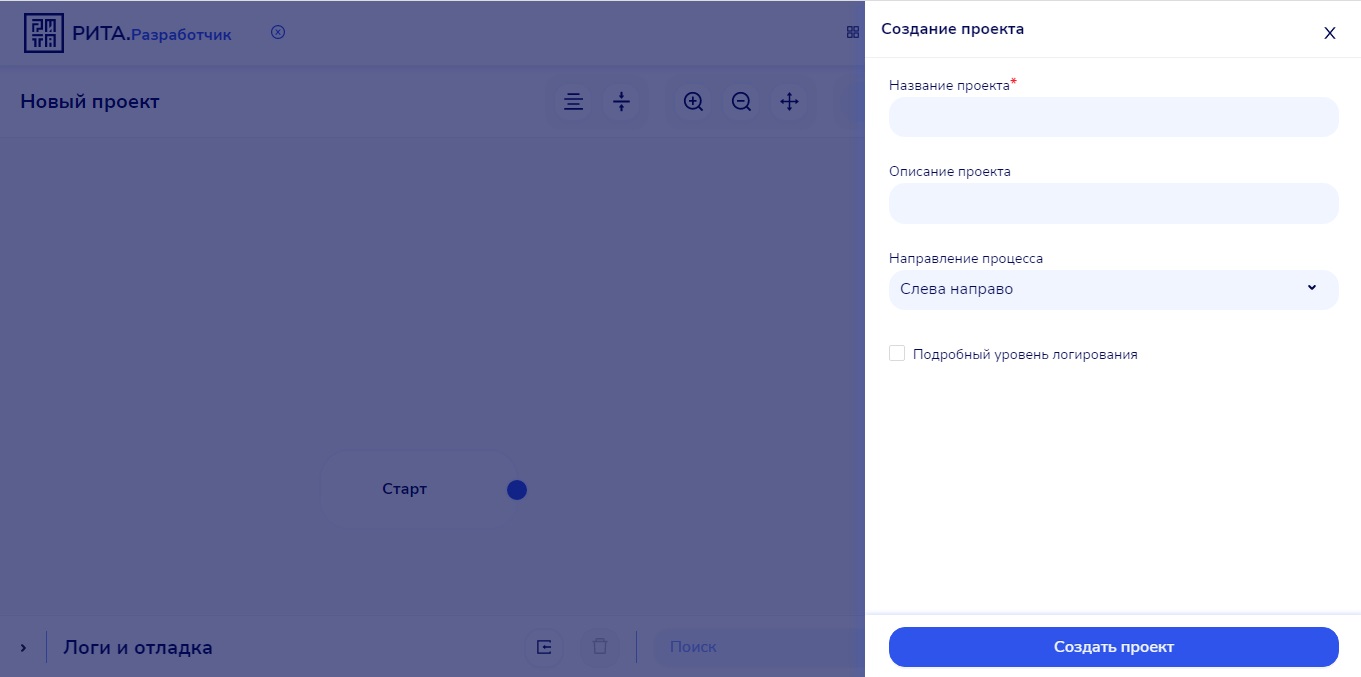 Заполнить обязательное поле «Название проекта» и нажать кнопку «Создать проект».Текущий пользователь записывается как автор проекта.Отображается открытый, созданный проект, в рабочей области которого размещены активности «Старт» и «Финиш».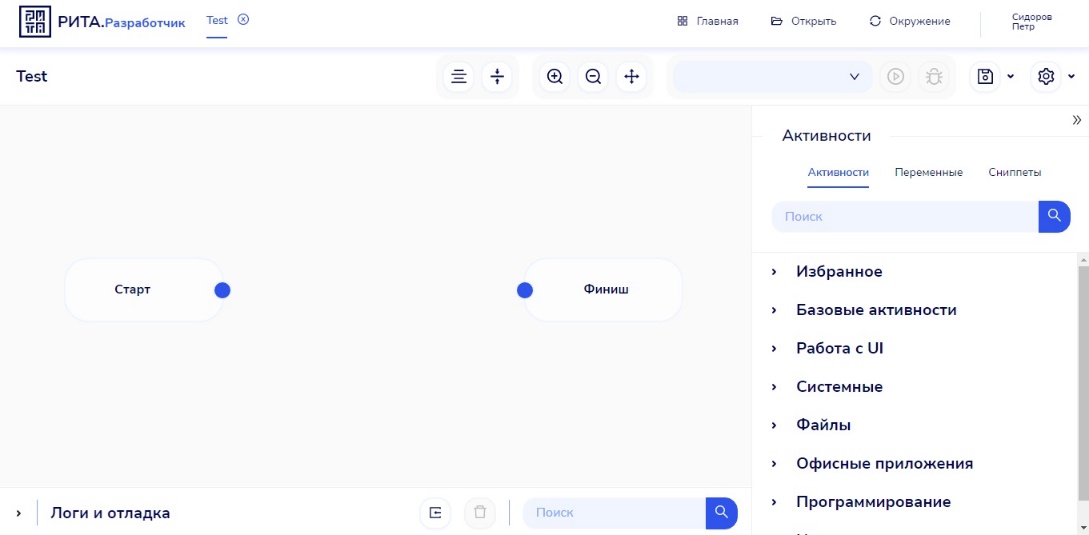 Поиск и открытие проектаФункция доступна пользователям с ролями: Разработчик, если он включен в список доступа к роботу;Руководитель разработки;Администратор модуля.Нажать на плитку «Открыть» на главной странице модуля или верхнем горизонтальном меню перейти в подраздел «Открыть проект» раздела «Открыть».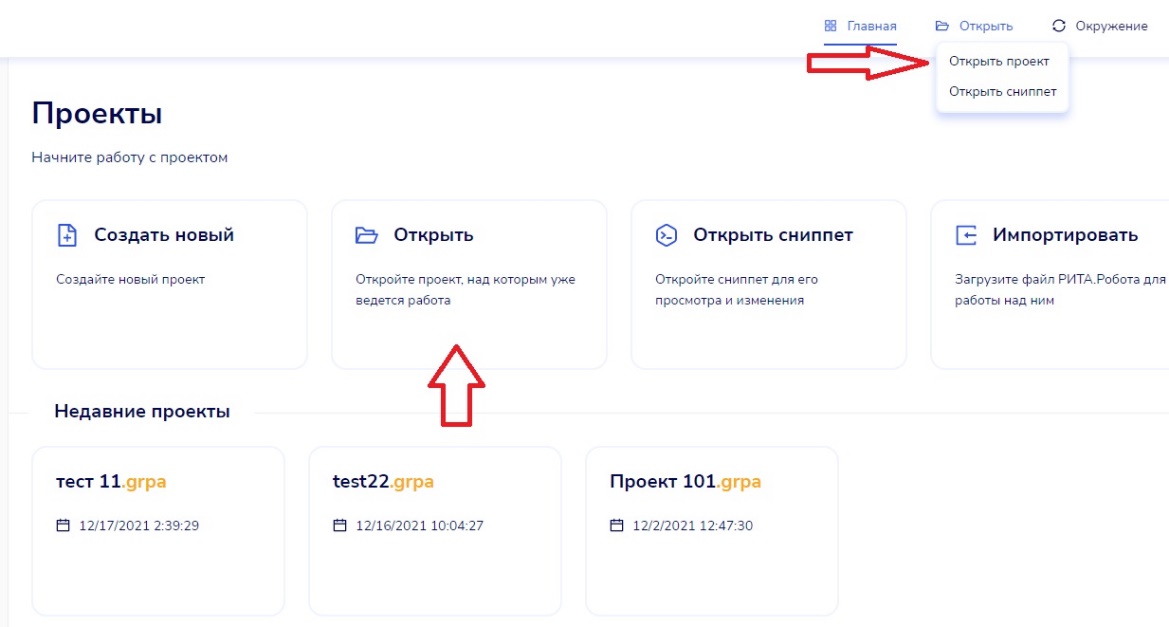 Открывается страница «Открыть проект», на которой отображается:Список проектов, доступных пользователю и отсортированных в порядке убывания даты последнего изменения;Поисковая строка.Ввести в поисковую строку сочетание букв, содержащееся в информации о проекте (название, описание, создал, изменил), нажать Enter или иконку поиска.Если пользователь работал с проектом недавно, то проект можно найти в разделе «Недавние проекты» на Главной странице.Выбрать среди найденных требуемый проект и нажать на его название.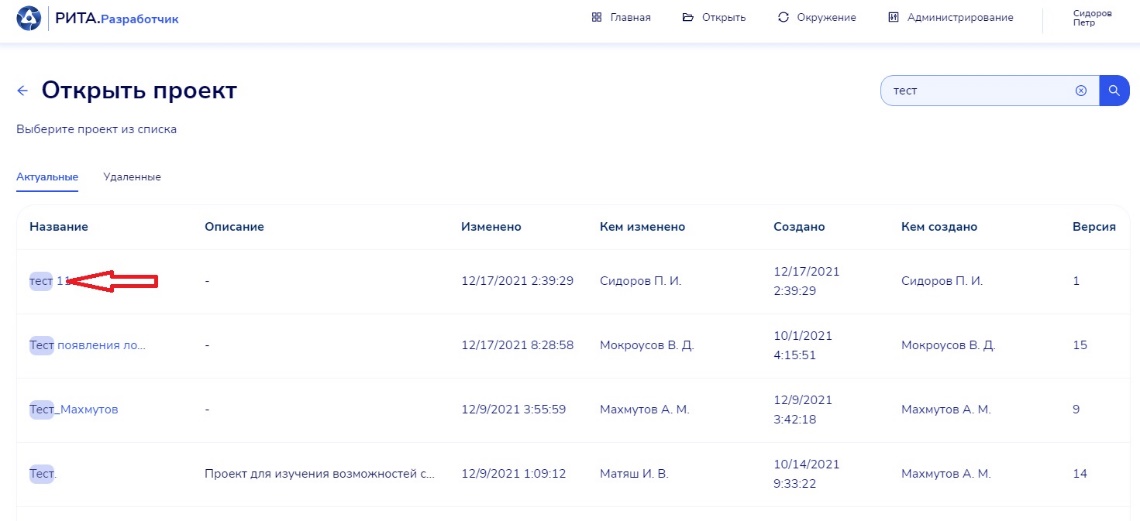 Открывается страница выбранного проекта.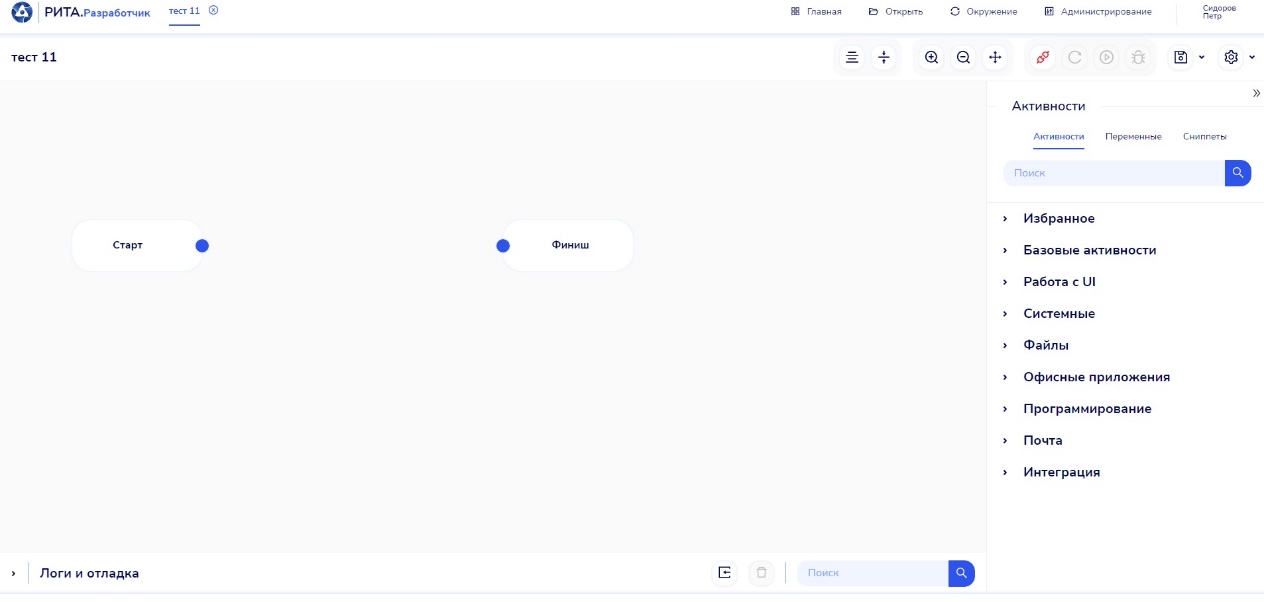 Изменение проектаФункция доступна пользователям с ролями: Разработчик, если он включен в список доступа к роботу;Руководитель разработки;Администратор модуля.Открыть необходимый проект (подробнее смотри п.5.2).Нажать иконку настроек проекта в верхнем меню проекта.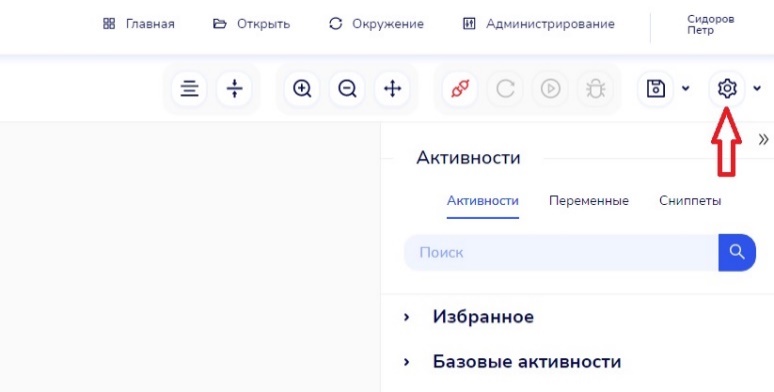 Открывается форма настройки проекта, в которой отображаются поля:Название проекта;Описание проекта;Направление процесса.Изменить значения полей.Нажать кнопку «Сохранить».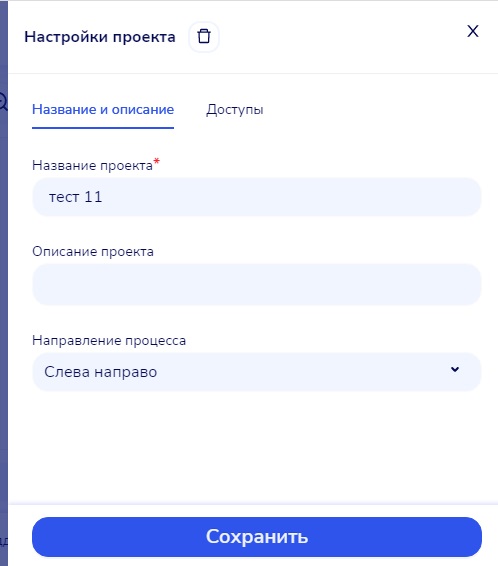 Отображается страница открытого проекта.Внести изменения в настройки активностей или алгоритм робота (работа с активностями и переменными подробно рассмотрена в Приложении А).Нажать иконку «Сохранить» в верхнем меню проекта.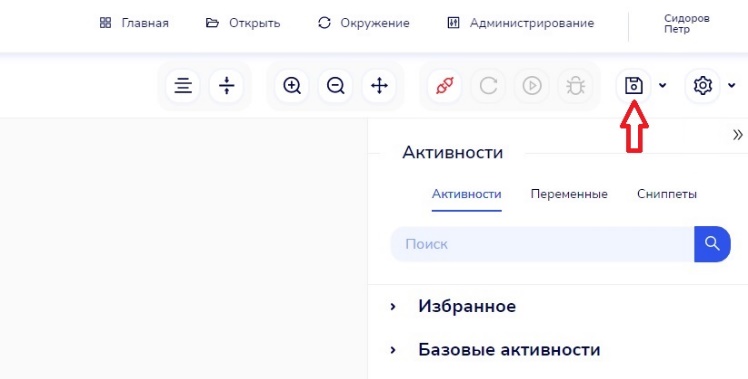 Создается и сохраняется новая версия проекта. Отображается открытый проект.Сохранение проекта как новогоФункция доступна пользователям с ролями: Разработчик, если он включен в список доступа к роботу;Руководитель разработки;Администратор модуля.Открыть необходимый проект (подробнее смотри п.5.2).Навести курсор мыши на стрелочку справа от иконки «Сохранить» в верхнем меню проекта, в выпадающем меню выбрать «Сохранить как».Открывается форма создания нового проекта с полями для заполнения: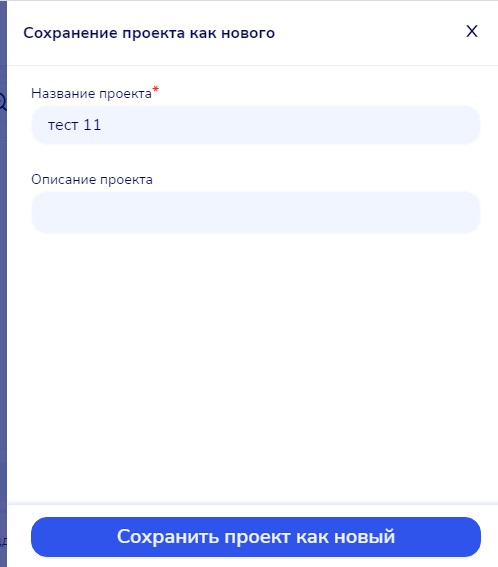 Заполнить поля формы.Нажать кнопку «Сохранить проект как новый» на форме создания проекта.Текущий пользователь записывается как автор проекта.Отображается открытый новый (созданный) проект.Закрытие проектаФункция доступна пользователям с ролями: Разработчик, если он включен в список доступа к роботу;Руководитель разработки;Администратор модуля.В открытом проекте нажать на иконку закрытия рядом с названием проекта в верхнем меню проекта.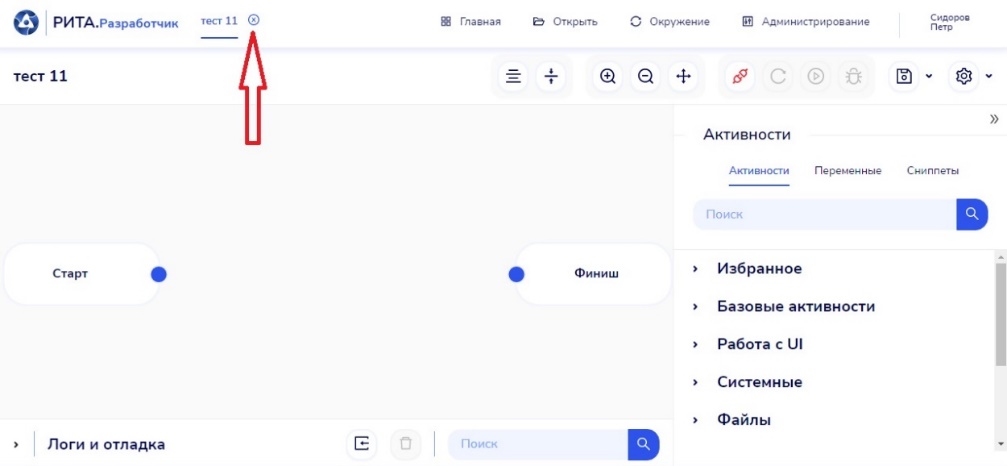 При наличии несохраненных изменений в проекте отображается окно с предупреждением с кнопками «Отмена и «Закрыть».Страница проекта закрывается, отображается страница, с которой был открыт данный проект.Изменение прав на работу с проектомФункция доступна пользователям с ролями: Руководитель разработки;Администратор модуля.Открыть необходимый проект (подробнее смотри п.5.2).Нажать иконку настроек проекта в верхнем меню проекта.Открывается форма настройки проекта.Выбрать вкладку доступыОтображается список пользователей, которым предоставлен доступ к проекту. Для каждого пользователя приводятся: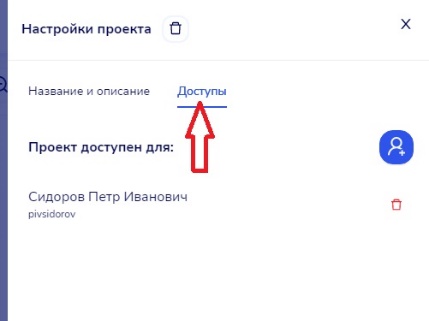 Фамилия Имя Отчество;Логин.Нажать иконку добавления нового пользователя напротив «Проект доступен для:».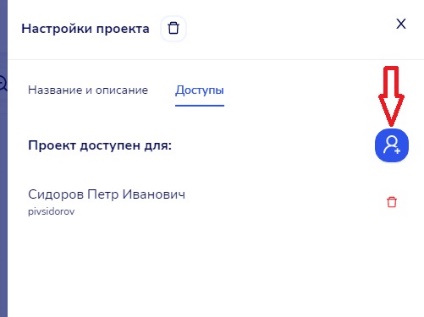 Отображается список пользователей и поисковая строка над ним.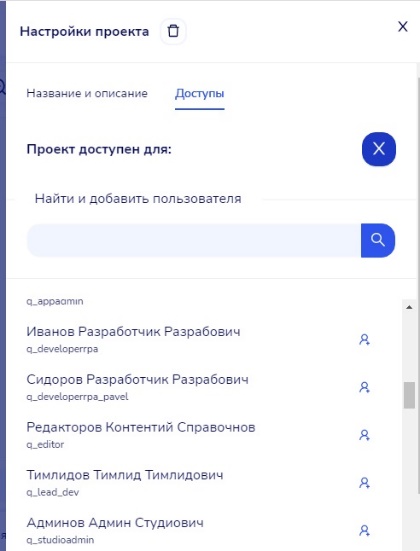 Ввести в поисковую строку ФИО или логин пользователя (или их часть) и нажать иконку поиска в строке или клавишу Enter.Выбрать требуемого пользователя в результатах поиска и нажать на иконку добавления в его строке.Для выхода из режима добавления пользователей нажать «×» напротив «Проект доступен для:».Отображается обновленный список пользователей, которым предоставлен доступ к проекту.Нажать иконку удаления напротив одного из пользователей в списке.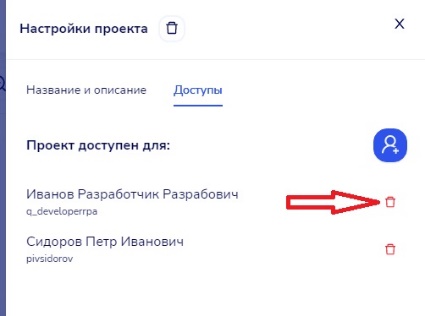 В открывшемся окне подтвердить выбранное действие.Отображается обновленный список пользователей, которым предоставлен доступ к проекту. В данном списке отсутствует удаленный пользователь.Просмотр проекта и журнала версийФункция доступна пользователям с ролями: Разработчик, если он включен в список доступа к роботу;Руководитель разработки;Администратор модуля.Открыть необходимый проект (подробнее смотри п.5.2).Навести курсор мыши на стрелочку справа от иконки «Настройка проекта» в верхнем меню проекта, в выпадающем меню выбрать «Показать историю версий».Открывается форма журнала версий, в которой отображается список версий проекта, отсортированный по убыванию даты и времени создания версии.Для каждой версии в списке приведена следующая краткая информация:Порядковый номер версии;Тип;Автор версии;Комментарий;Дата и время создания версии.При нажатии на порядковый номер версии проекта, в рабочей области открывается выбранная версия проекта, в настройках прав и переменных которой отображаются данные, актуальные на момент создания данной версии.Для перехода к интересующей версии кликнуть мышью на рабочей области проекта.Открывается выбранная версия проекта, доступная для редактирования.Удаление проектаФункция доступна пользователям с ролями: Разработчик, если он включен в список доступа к роботу;Руководитель разработки;Администратор модуля.Открыть необходимый проект.Нажать иконку настроек проекта в верхнем меню проекта (подробнее смотри п.5.3).Открывается форма настройки проекта, в которой отображается иконка удаления проекта.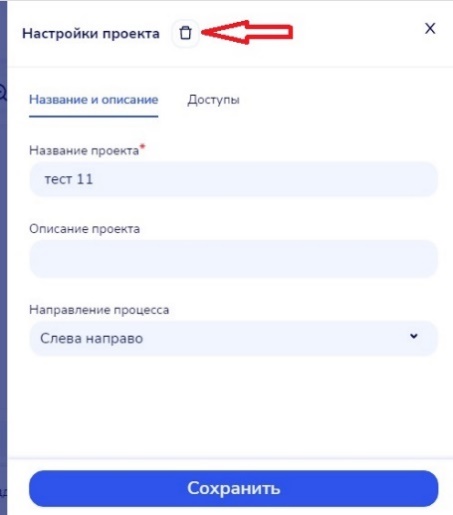 Нажать иконку удаления проекта. Подтвердить действие в окне подтверждения.Отображается страница, с которой был открыт данный проектРабота с активностями внутри проектаОписанные в разделе действия не применимы к активностям «Старт» и «Финиш». Данные активности добавляются автоматически при создании проекта и должны присутствовать в одном экземпляре.Работа с активностями доступна пользователям с ролями: Разработчик, если он включен в список доступа к роботу;Руководитель разработки;Администратор модуля.Добавление активности в проектОткрыть необходимый проект.Открывается страница выбранного проекта, в рабочей области которой отображается текущий алгоритм робота.Выбрать необходимую активность, используя классифицированный список или поисковую строку на вкладке «Активности» бокового меню.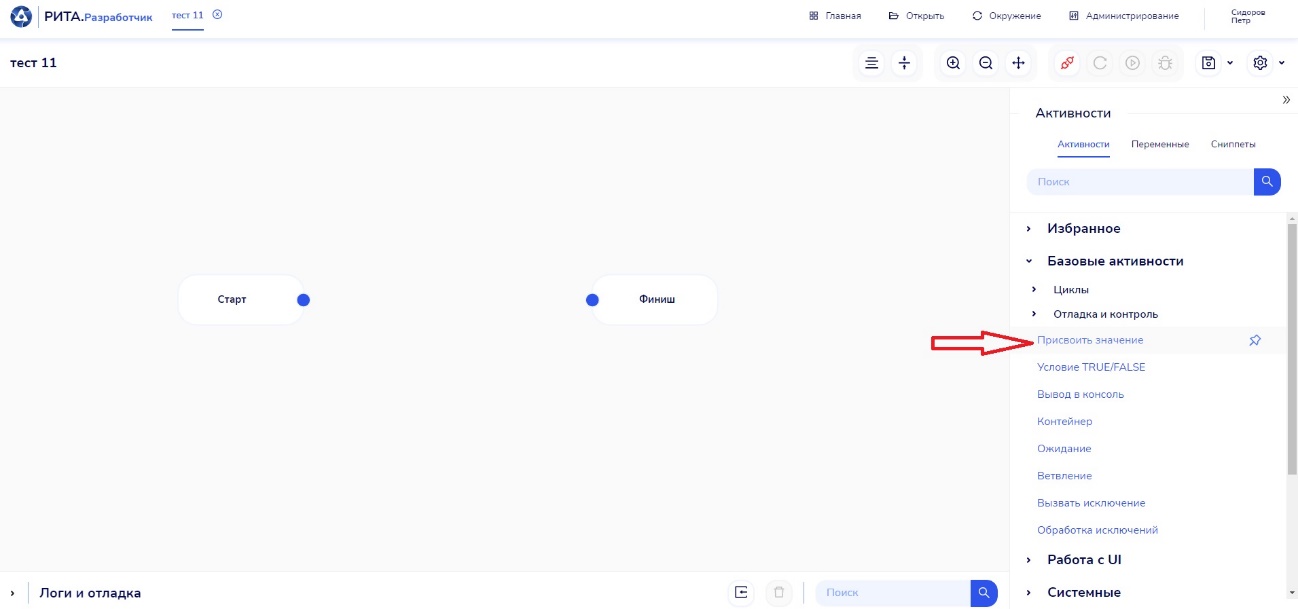 Примечание:	при нажатии на название активности на вкладке «Активности», активность помещается в середину рабочей области (середина рабочей области может находиться вне экрана). Для установки активности сразу на требуемое место алгоритма перенесите активность с вкладки «Активности» на рабочую область (Drag-and-drop).Отображается рабочая область проекта с добавленной активностью.Визуальное отображение активности в рабочей области (далее – активность) содержит заголовок активности, индикаторы ее состояния и установленной точки останова, иконку вызова контекстного меню, соединительные точки.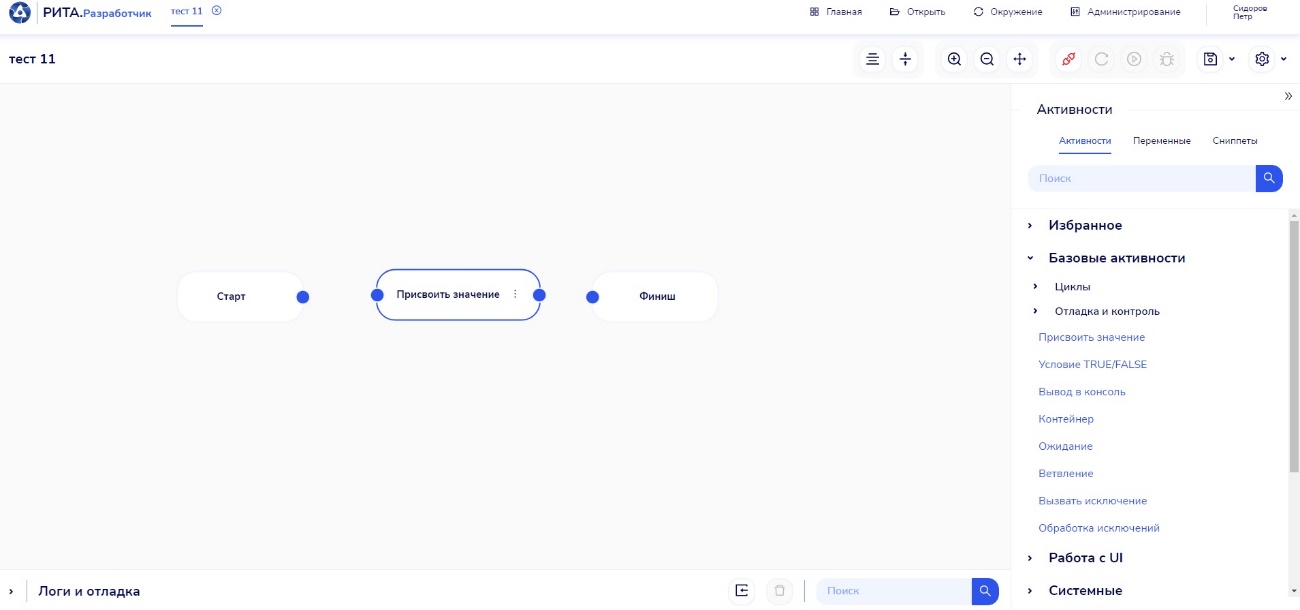 С помощью нажатия мышкой на соединительные точки у активностей сформировать последовательность выполнения действий в алгоритме.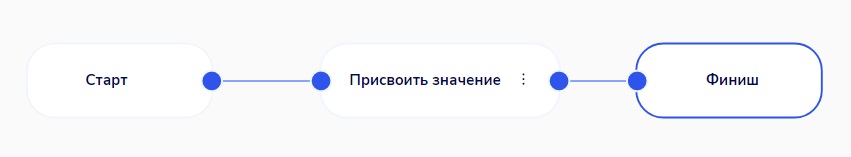 Кнопки выравнивания позволяют выровнять активности относительно предидущей активности.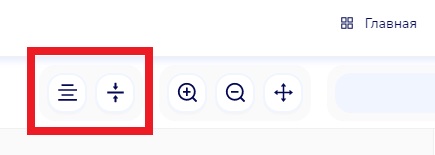 Изменение настроек активностиОткрыть необходимый проект.Открывается страница выбранного проекта, в рабочей области которой отображается текущий алгоритм робота.Выбрать необходимую активность для настройки ее параметров.В контекстном меню активности выбрать пункт «Настройка активности», также можно воспользоваться горячими клавишами alt+s или сделать двойной клик мыши на названии активности.Открывается форма настроек активности, с вкладками: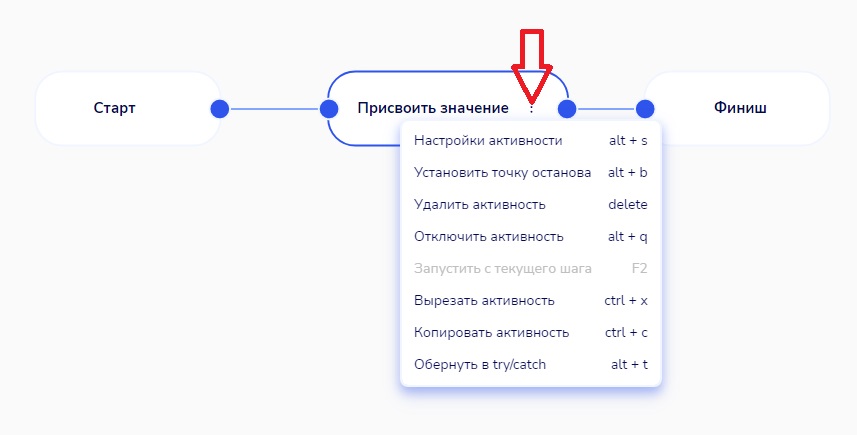 Общие;Входные (открыта по умолчанию);Выходные;Дополнительные.На вкладке «общие»:Поле «Название активности», заполненное стандартным названием активностиПоля «Расположение входов», «Расположение выходов» для изменения положения точек соединения активностей.Изменить значение поля «Название активности», указывая конкретное действие робота, выполняемое в данном проекте (например, название открываемого приложения или условие проверки)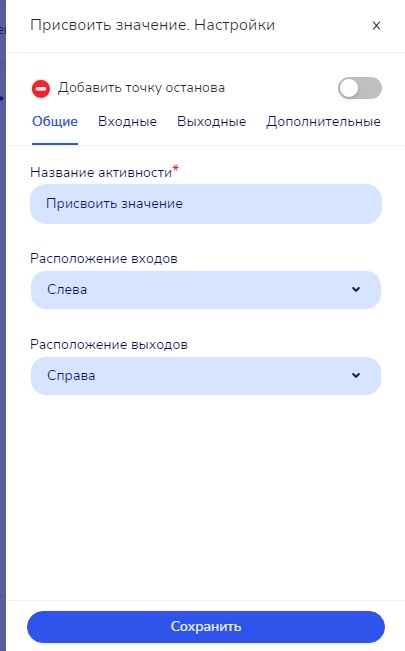 На вкладках «Входные» и «Выходные» устанавливаются параметры активности. Перечень параметров индивидуален для каждого класса активностей и приведен в Приложении А.Обязательные параметры активности визуально выделяются на форме настроек красной звездочкой *На вкладке «Дополнительные» указывается краткое описание активности, и информация к какому классу она принадлежит.Установить параметры активности, требуемые проектом.Нажать кнопку «Сохранить» на форме настроек активности.Отображается рабочая область проекта с настроенной активностью.Копирование, вставка и удаление активностиОткрыть необходимый проект.КопированиеВыбрать активность для копирования.В контекстном меню (смотри п.6.2) активности выбрать пункт «Копировать активность», также можно воспользоваться горячими клавишами ctrl+c.ВставкаВоспользоваться горячими клавишами ctrl+v.Рядом с место расположения скопированной активности добавляется активность, дублирующая класс и настройки скопированной активности.Установить курсор мыши в требуемом месте рабочей области.Нажатием правой кнопки мыши открыть контекстное меню, и выбрать пункт «Вставить».На место расположения курсора добавляется активность, дублирующая класс и настройки скопированной активностиПримечание:	такие свойства активности как установленная точка останова и отключение активности не копируются.УдалениеВыбрать активность для удаления.В контекстном меню активности (смотри п.6.2) выбрать пункт «Удалить активность», также можно воспользоваться горячими клавишами delete.Выбранная активность удалена.Установка/удаление точки остановаОтметить активность как шаг остановки выполнения робота или отменить данное действие. Применяется при отладке роботов для проверки логов и данных переменных на конкретном шаге. Открыть необходимый проект.В контекстном меню активности (смотри п.6.2) выбрать пункт «Установить точку останова», также можно воспользоваться горячими клавишами alt+b.На активности отображается индикатор установленной точки останова. При запуске робота на данной активности будет сделана остановка выполнения.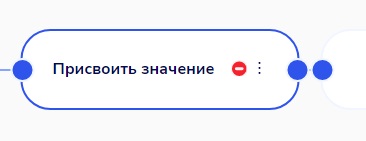 В контекстном меню активности выбрать пункт «Убрать точку останова», также можно воспользоваться горячими клавишами alt+b.На активности пропадает индикатор установленной точки останова. Отключение/включение активностиОткрыть необходимый проект.В контекстном меню активности (смотри п.6.2) выбрать пункт «Отключить активность», также можно воспользоваться горячими клавишами ctrl+d.Отображение блока активности в алгоритме робота изменяется на вид отключенной активности. 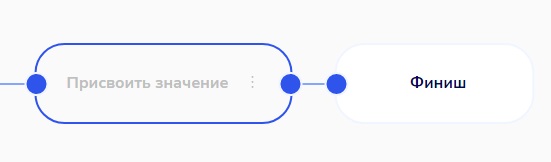 При запуске робота данная активность исключается из выполнения.В контекстном меню активности выбрать пункт «Включить активность», также можно воспользоваться горячими клавишами ctrl+d .Отображение блока активности в алгоритме робота изменяется на нормальный вид. Перемещение активности внутри алгоритмаОткрыть необходимый проект.Активность можно передвигать в рабочей области путем перетаскивания нажав на ней левой клавишей мыши (drag-and-drop).Если требуется переместить несколько активностей, надо нажать в меню проекта иконку множественного выделения активностей и выбрать требуемые активности, после чего можно сдвинуть группу активностейДля удаления соединительных линий необходимо выделить линию и нажать клавишу delete.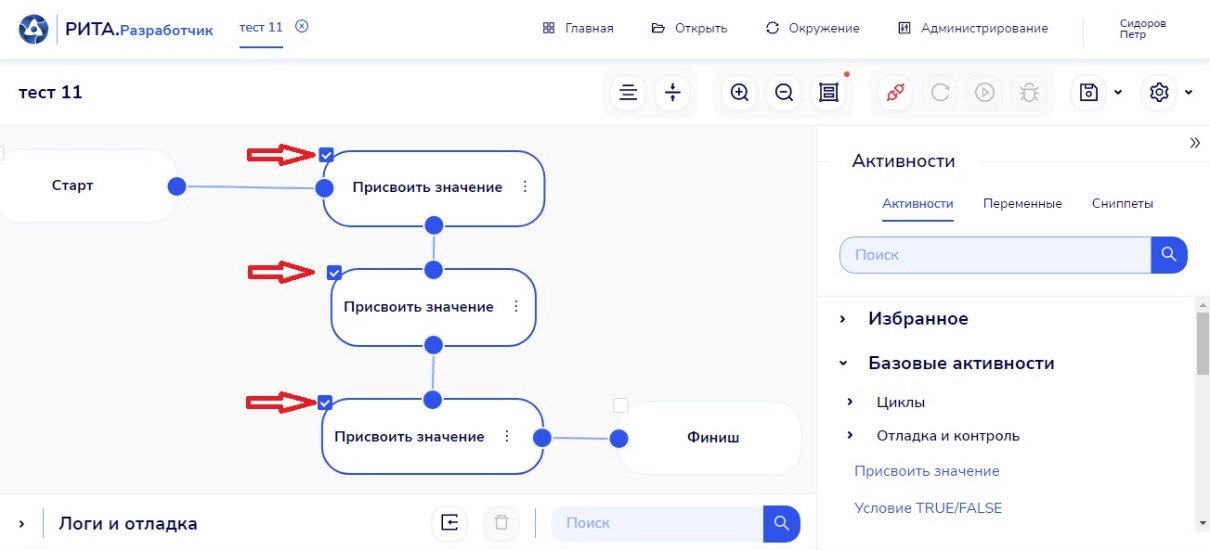 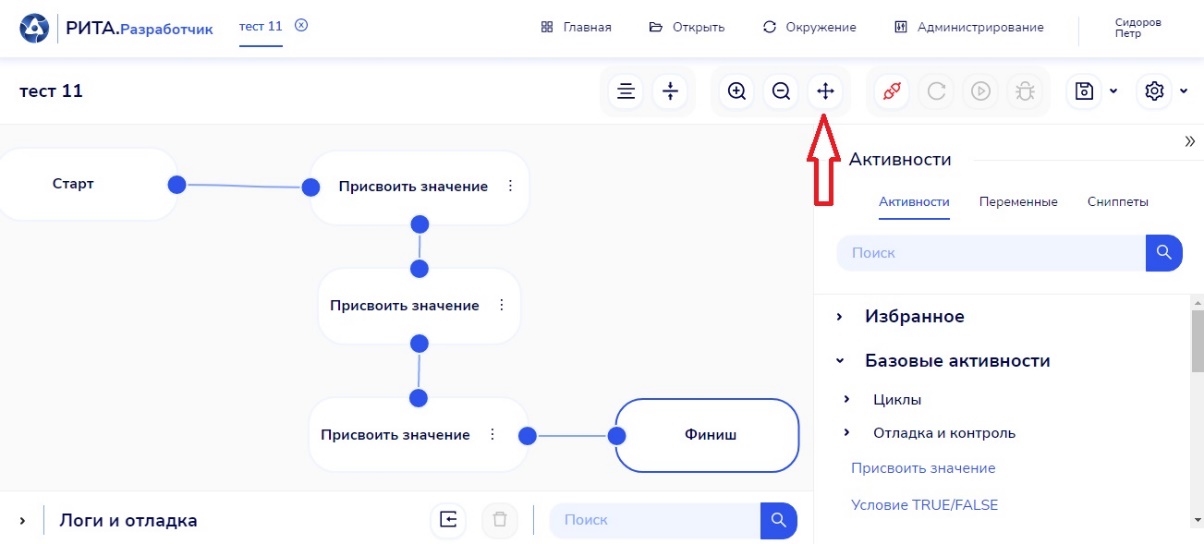 Для создания соединительной линии необходимо кликнуть мышкой на входную/выходную точку одной активности, а затем выходную/входную другой активности.Определение селектора с помощью UI-инспектораДля работы с графическим интерфейсом приложений (нажатия на кнопки, ввода/получения текста из полей и т.д.) предусмотрена возможность определения селекторов выбранных элементов интерфейса с помощью UI-инспектора. Открыть необходимый проект.Выбрать активность в алгоритме робота (нажать на заголовок) или добавить новую активность в алгоритм, в настройках которой указывается Селектор (элемент пользовательского интерфейса приложения с которым требуется взаимодействие робота).Выбрать в контекстном меню активности пункт «Настройки активности».Открывается форма настроек активности, в которой отображаются параметры активности с их текущими значениями.Для вызова окна работы с UI-инспектором используется иконка нажатия справа от параметра «selector»: При нажатии на данную иконку отобразится окно UI-инспектора: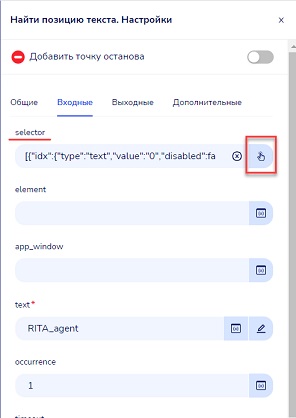 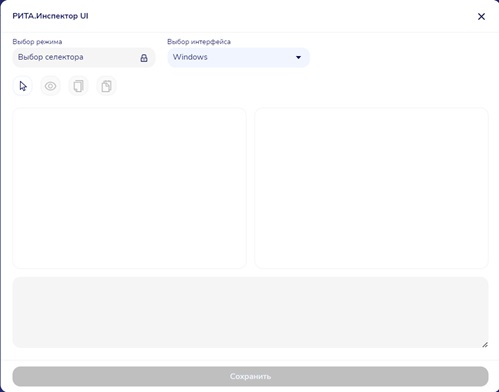 Определения нового селектораВыбрать тип приложения, в котором необходимо определить селектор.Нажать на иконку выбора селектора. При движении курсора по экрану начнут выделяться элементы интерфейса.Перейти к интерфейсу необходимого раздела или страницы приложения.Навести курсор на элемент интерфейса, селектор которого необходимо получить. Данный элемент будет подсвечен зеленым.Нажать на элемент интерфейса левой кнопкой мыши. Подсветка элементов остановится, а в окне UI-инспектора отобразится код селектора данного элемента.Нажать кнопку «Сохранить» в окне UI-инспектора. Выбранный селектор будет сохранен в параметр активности.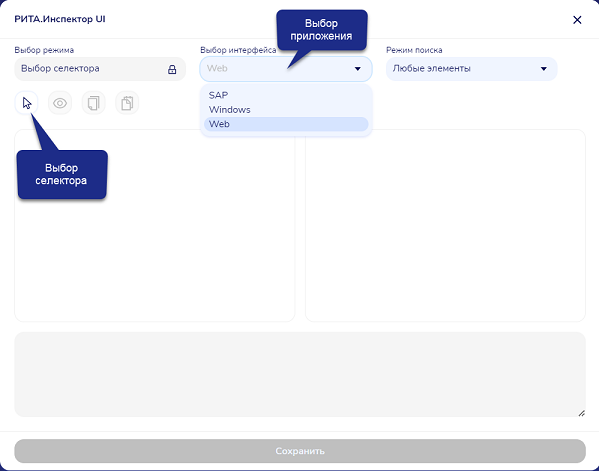 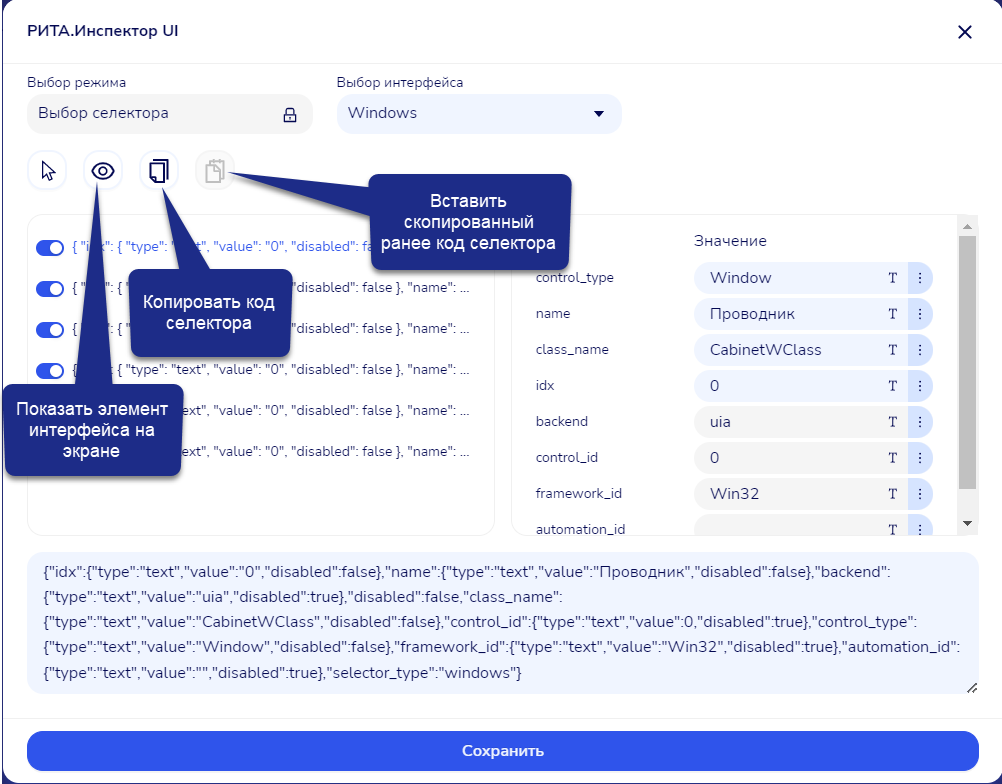 Дополнительные возможностиИспользуйте нажатие правой кнопкой мыши по элементу, чтобы выбрать его селектор без нажатия в приложении (перехватить нажатие мышью).Зажмите клавишу Ctrl, чтобы выполнять клики мышью без выбора селектора. При зажатой клавиши подсветка элементов интерфейса остановится.Нажмите клавишу F2, чтобы временно приостановить выбор селектора. Подсветка элементов остановится на 3 секунды.Нажмите иконку просмотра для проверки выбранного селектора. На экране будет подсвечен элемент интерфейса, которому соответствует код селектора (если требуемое приложение открыто и в свойствах селектора не используются переменные).В окне предусмотрены иконки для копирования и вставки выбранного селектора. Это позволяет переиспользовать селектор в активностях, работающих с одним элементом интерфейса.Редактирование селектораКод выбранного селектора можно изменить, задав некоторые значения свойств через переменные, регулярные выражения или отключив их:В левом окне рабочей области отображаются отдельные элементы массива селектора. Переключатель напротив каждого из них позволяет убрать данные элементы из кода селектора, а также вновь добавить их.В правом окне рабочей области отображаются свойства выбранного элемента селектора. Выбор элемента, свойства которого отображаются, осуществляется нажатием на его строку в левом окне.Для каждого свойства возможно:изменить текст значения в поле напротив имени свойства;отключить селектор, нажав на иконку отключения в меню свойства (для отключенных селекторов блокируется изменение значения, но свойства может быть включено обратно по нажатию на ту же иконку в меню свойства);вставить переменную вместо значения селектора, для этого в меню свойства необходимо нажать иконку переменной (х) и в поле значения выбрать имя переменной проекта (для выбора доступны только строковые переменные);указать шаблон регулярного выражения для определения значения свойства, для этого в меню свойств необходимо нажать иконку RegEx (.*) и указать шаблон поиска в поле значения.В нижней части окна отображается итоговый код селектора, он автоматически изменяется при редактировании свойств и включении/отключении элементов селектора.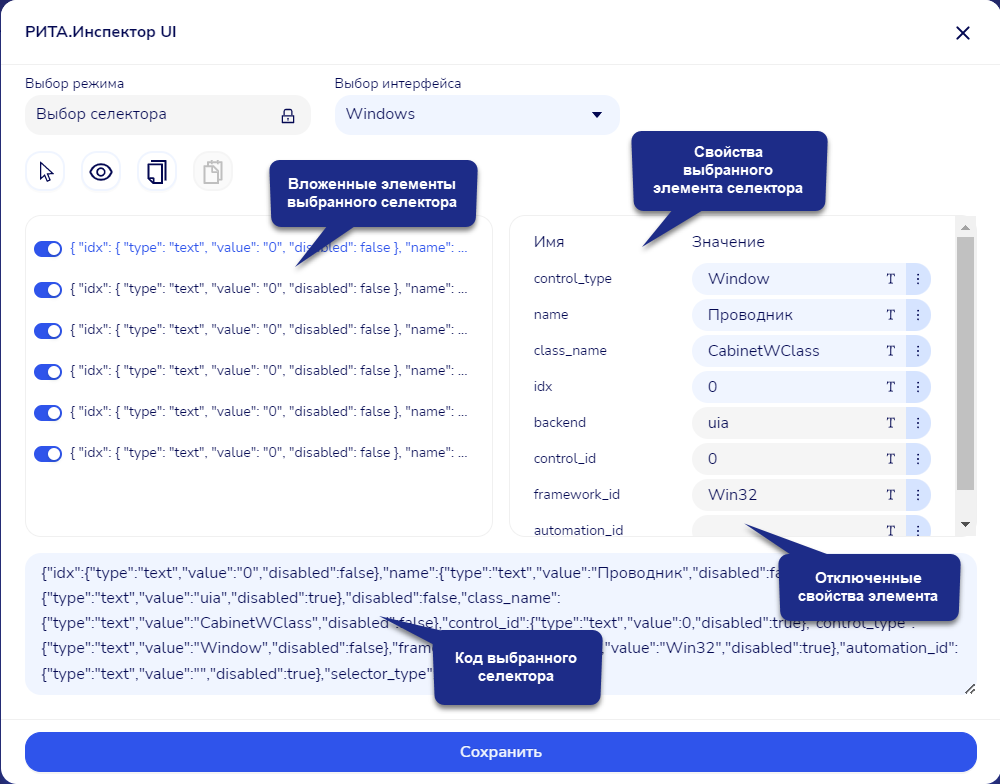 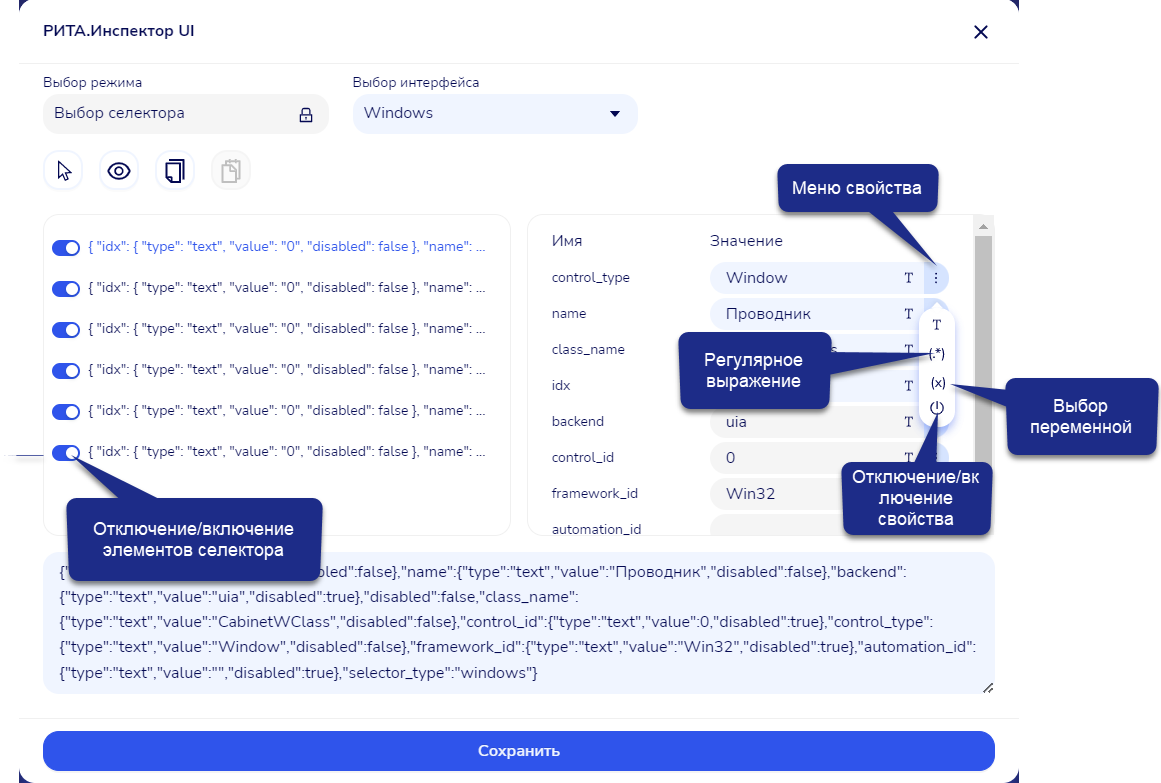 Создание скриншотов с помощью UI-инспектораДля активностей поиска или работы с изображениями предусмотрена возможность как выбора и загрузки изображения с рабочего места пользователя, так и создание скриншота с помощью UI-инспектора. Для вызова окна работы с UI-инспектором используется иконка нажатия справа от параметра «image».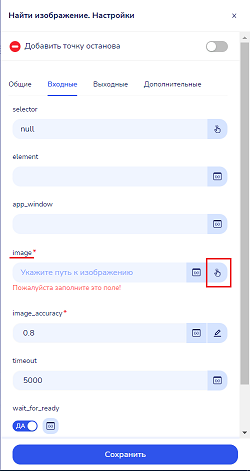 При нажатии на данную иконку отобразится окно UI-инспектора.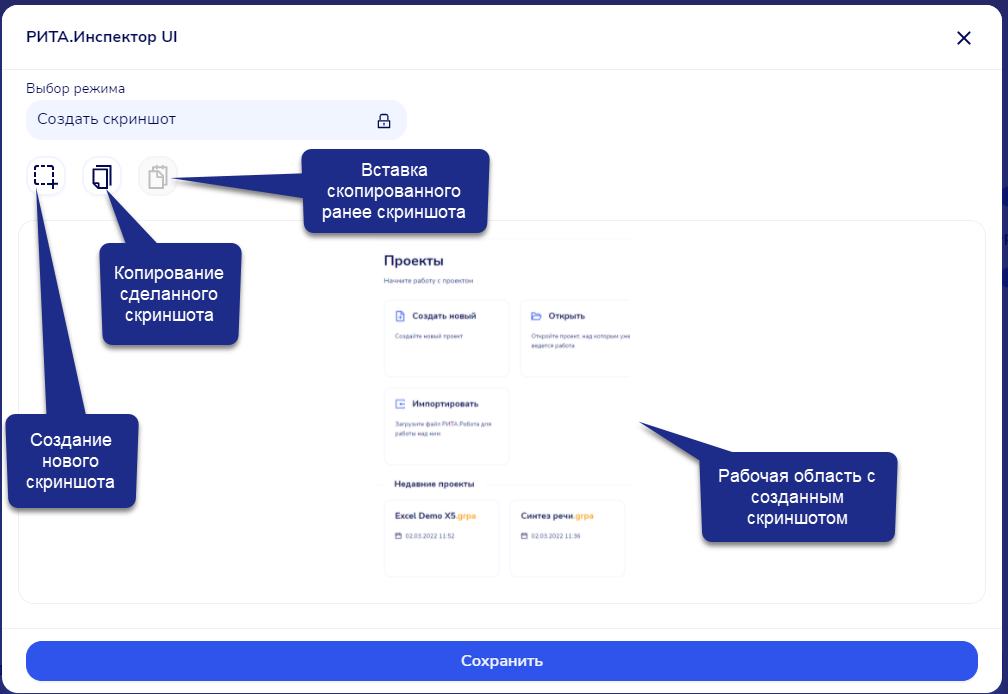 Создание скриншотаНажать на иконку создания нового скриншота (курсор примет вид выделения области).Перейти на вкладку браузера или открыть приложение/раздел, в котором располагается необходимое изображение.Выделите область экрана, в которой располагается необходимое изображение. В рабочей области окна отобразится созданный скриншотНажать кнопку «Сохранить» в окне для добавления созданного скриншота в параметр активности.Дополнительные возможностиВ окне предусмотрены иконки для копирования и вставки созданного скриншота. Это позволяет переиспользовать сделанный скриншот в активностях с одинаковым изображением.В режиме создания нового скриншота:Зажмите клавишу Ctrl, чтобы выполнять клики мышью без создания скриншота. При зажатой клавиши курсор вернется к виду стандартного указателя;Нажмите клавишу F2, чтобы временно приостановить выбор и создание скриншота. Курсор вернется к виду стандартного указателя на 3 секунды.Оборачивание активности в try/catchДля обработки исключений для одной или нескольких активностей используется оборачивание активности в try/catch.Открыть необходимый проект.Выбрать активность/активности в алгоритме робота, которую/которые необходимо обернуть в try/catch.Про выделение нескольких активностей смотри п. 6.6.В контекстном меню любой из выбранных активностей выбрать пункт «Обернуть в try/catch», также можно воспользоваться горячими клавишами alt+t.В алгоритме робота добавляется новая активность «Обработка исключений» (Try Catch).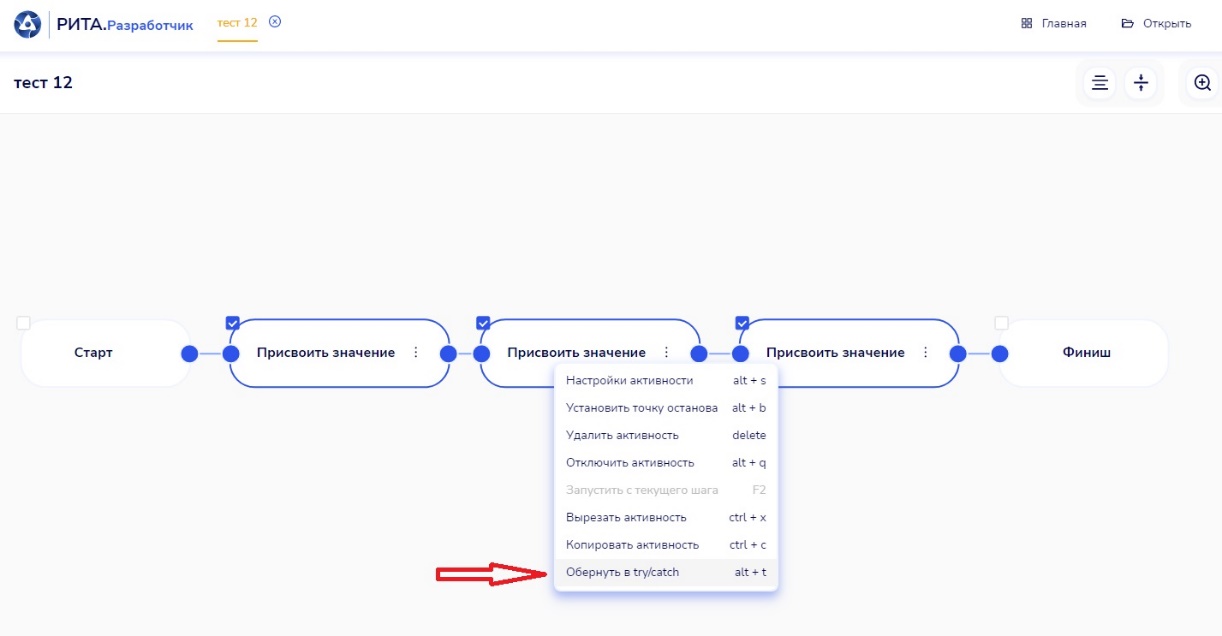 Выбранные активности перемещаются в узел Try (try_exec) добавленной активности Try Catch с сохранением всех настроек параметров.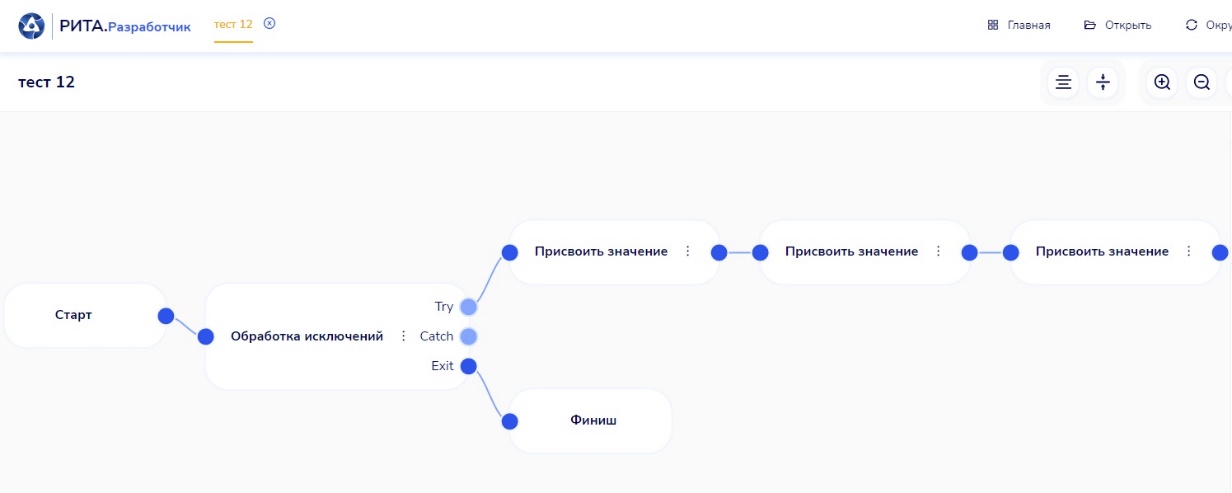 Если была выбрана сложная активность (с несколькими выходами, например, цикл или условие true/false), то в узел Try добавленной активности Try Catch перемещается как сама выбранная активность, так и все активности, которые были соединены с ее функциональными сокетами.Подробнее о использовании активности «Обработка исключений» смотри в приложении Б, п.Б.1.12.Динамические выраженияВо всех полях активностей простого типа (base.string, base.integer, base.float, base.dateTime, base.any, base.boolean), доступных для редактирования на форме настроек активностей, предусмотрена возможность задавать динамические выражения. Данные выражения могут быть составными и включать:значения соответствующего типу поля (например, текст «Привет» для base.string или число «4» для base.integer);переменные с типом, соответствующим типу поля;функции Python (например, str(now.date) ). Внутри функций могут использоваться также переменные, тип данных которых соответствует описанию функции. А результат выполнения функции также должен иметь/приводится к типу, соответствующему типу поля.Выражения должно заключаться в двойные фигурные скобки ( {{Выражение}} ), а форматирование строк должно соответствовать принятому в Python, например:f-строка: выражение заключается в двойные кавычки и сопровождаться указанием буквы «f» в начале. При этом переменные указываются в фигурных скобках;конкатенация строк: текст заключается в двойные кавычки, имена переменных и функции указываются без дополнительного обрамления, части выражения соединяются между собой символом «+».Примеры выражений:{{f»Привет, это {Name}! Рад познакомиться сегодня, datetime.strftime(datetime.now, «%d.%m.%Y»)»}}{{«Привет, это « + Name + «! Рад познакомиться сегодня, « + datetime.strftime(datetime.now, «%d.%m.%Y»)}}Работа с переменными внутри проектаДля передачи различных данных между активностями, сниппетами и контейнерами в рамках проекта, а также хранения временных данных используются переменные. Например, чтобы считать данные из ячейки одной книги Excel и вставить в ячейку другой книги Excel, необходимо создать переменную и указать ее сначала в выходном параметре «result» активности «Прочитать ячейку», а затем в параметре «value» активности «Записать ячейку»Работа с переменными доступна пользователям с ролями: Разработчик, если он включен в список доступа к роботу;Руководитель разработки;Администратор модуля.Панель «Переменные»Открыть необходимый проект.Открывается страница выбранного проекта, в рабочей области которого отображается текущий алгоритм робота.Поиск и просмотр переменных проекта Выбрать в боковом меню проекта вкладку «Переменные».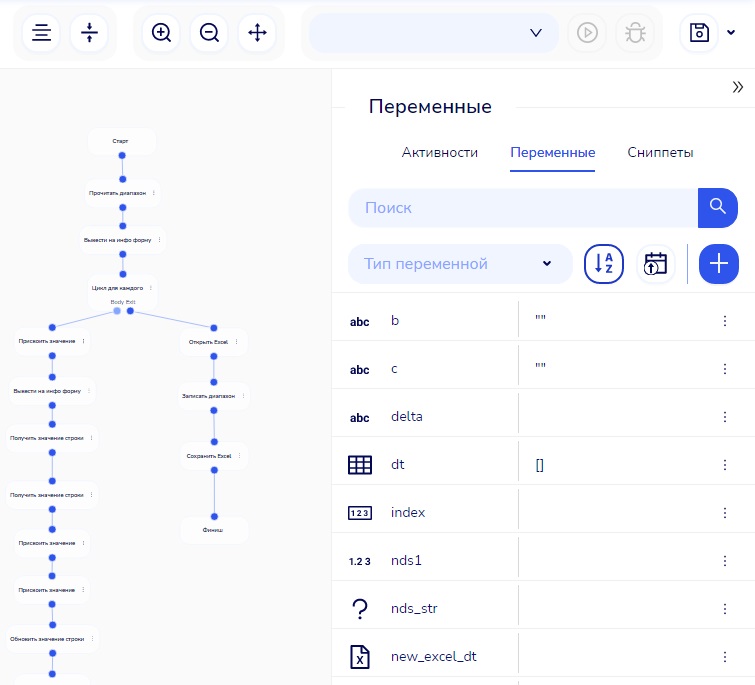 Открывается панель переменных, на которой отображается:Список переменных проекта, отсортированных в алфавитном порядке;Поисковая строка;Фильтр по типу переменной;Иконки для смены сортировки переменных: по алфавиту, по дате добавления.Для каждой из переменных в списке отображаются следующие данные:Иконка типа переменной;Название;Значение по умолчанию;Иконки редактирования и удаления.Примечание:	Названия переменных, которые не были добавлены ни в одну из активностей проекта, визуально выделяются.Ввести поисковую строку название или тип данных искомой переменной (или их часть) и нажать Enter или иконку поиска.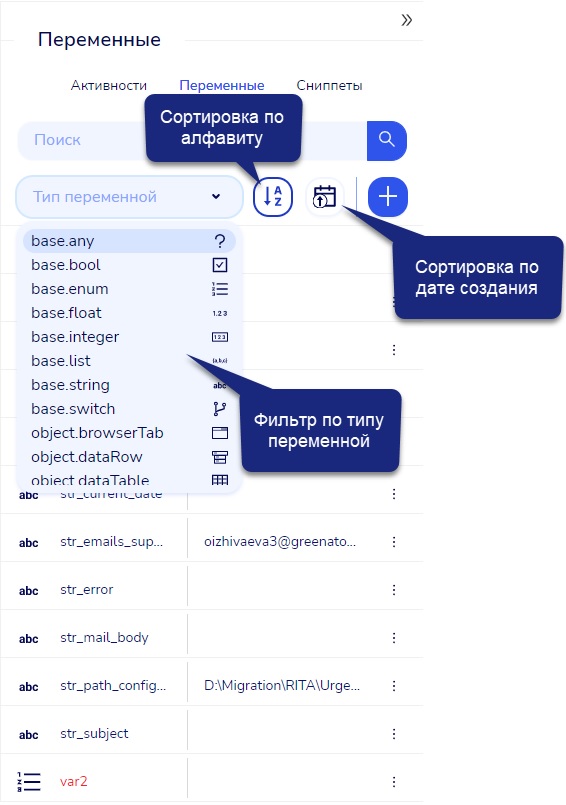 В списке переменных отображаются только те, которые удовлетворяют условиям запроса.Изменение данных переменных проектайДважды нажать на строку с переменной или нажать иконку «⁝» и выбрать в выпадающем меню «Редактирование».Отображается форма редактирования переменной с заполненными полями.Внести необходимые изменения и нажать на кнопку «Сохранить» на форме редактирования.Отображается обновленный список переменных на вкладке.Удаление переменнойВыделить строку с переменной и нажать клавишу «Delete» или нажать иконку «⁝» и выбрать в выпадающем меню «Удалить».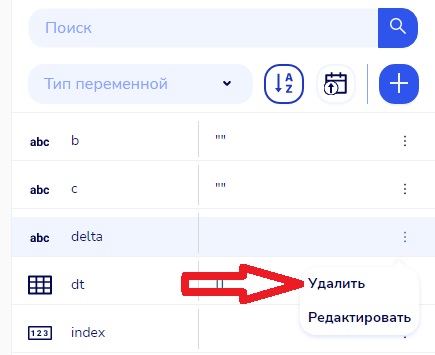 Подтвердить действие в окне с предупреждением.Отображается обновленный список переменных на панели, в котором отсутствует удаленная переменная.Добавление переменнойНа вкладке «Переменные» нажать кнопку «Добавить переменную».Отображается форма добавления переменной с полями для заполнения.Заполнить поля, нажать кнопку «Сохранить».Отображается обновленный список переменных на вкладке, в котором присутствует добавленная переменная.Добавление переменной из настроек активностиОткрыть настройки активности (смотри п.6.2).Навести на иконку переменной справа от поля параметра.В отобразившемся меню нажмите кнопку « Добавить переменную».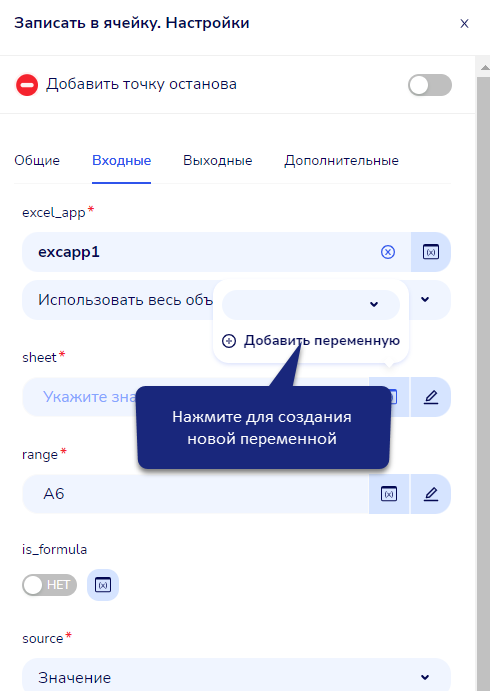 Заполнить поля открывшейся формы создания новой переменной. 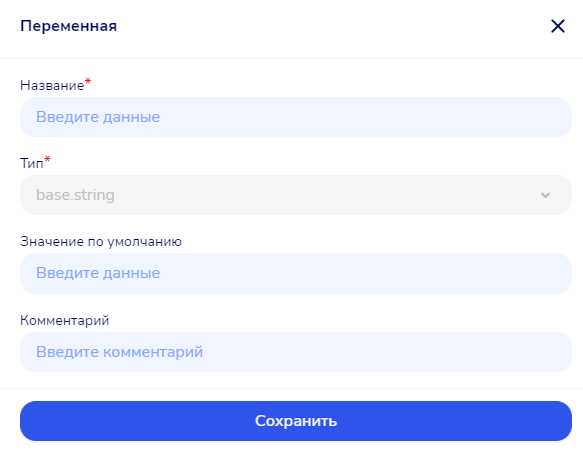 Примечание:	доступные варианты в поле «Тип» будут ограничены разрешенными для данного параметра активности.Нажать кнопку «Сохранить» на форме.Созданная переменная будет автоматически добавлена как на панель всех переменных проекта, так и в поле параметра активности, из которого она создавалась. Добавленные в параметры переменные отличаются жирным начертанием.Работа со сниппетамиСниппеты - проекты роботов, сохраненные для переиспользования внутри других проектов. Создаются с целью упростить разработку роботов и избежать повторения одинакового алгоритма во многих проектах.Хранятся как проекты роботов с признаком is_snippet = true, при добавлении в проект сохраняются как контейнер данного проекта. Работа внутри проекта со сниппетом аналогична работе с активностьюРабота со сниппетами доступна пользователям с ролями: Разработчик, если он является автором сниппета или включен в список доступа к сниппету;Руководитель разработки;Администратор модуля.Поиск, открытие и изменение сниппетовНажать на плитку «Открыть сниппет» на главной странице модуля или верхнем горизонтальном меню перейти в подраздел «Открыть сниппет» раздела «Открыть».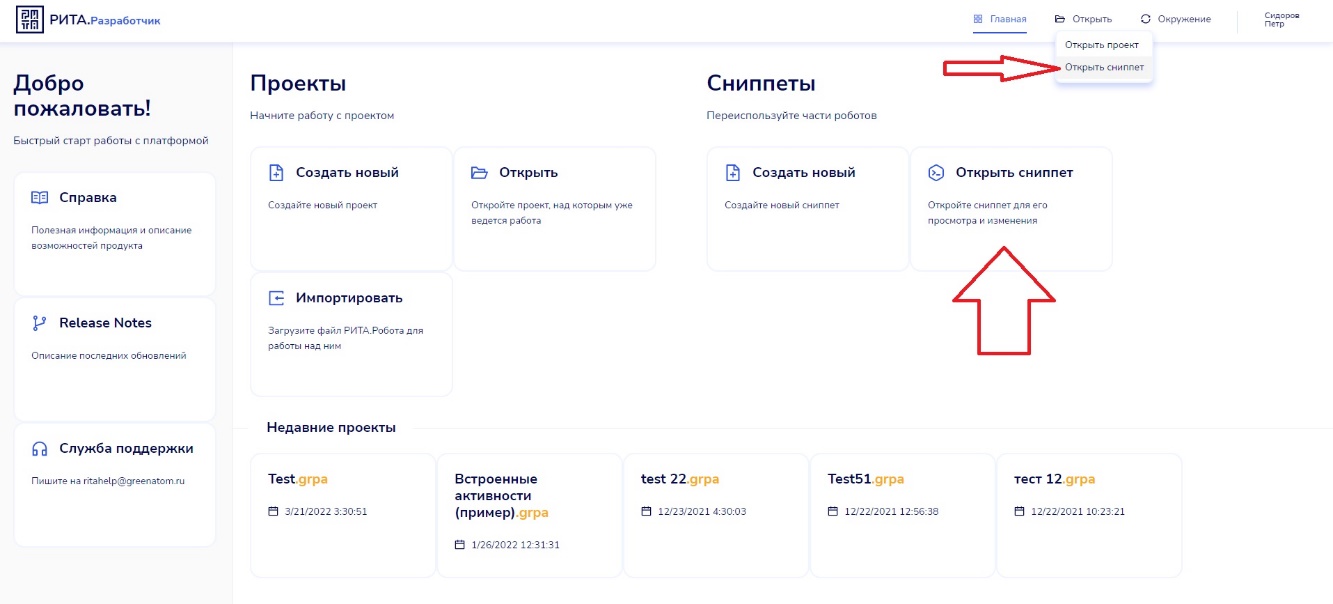 Открывается страница со списком доступных сниппетов.Ввести в поисковую строку название искомого сниппета (или его часть) или фамилию пользователя (или ее часть) создавшего сниппет, нажать Enter или иконку поиска.В списке сниппетов отображаются только те, которые удовлетворяют условиям запроса.Нажать на название интересующего сниппета.Открывается проект сниппета доступный для изменения.Создание сниппетаВариант I. Наглавной странице, в блоке «Сниппеты», нажать на плитку «Создать новый».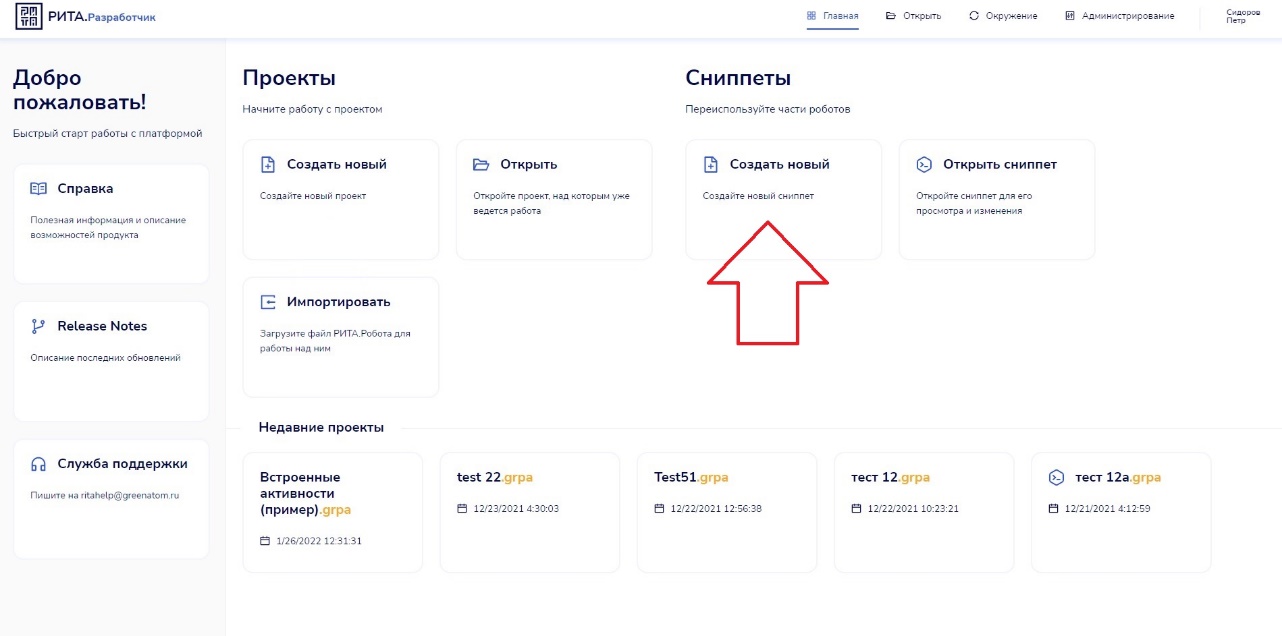 Вариант II. Создать новый проект или открыть сохраненный ранее проект из которого требуется создать сниппет. Нажать на стрелочку справа от иконки «Сохранить» в верхнем меню проекта, в выпадающем меню выбрать «Сохранить проект как сниппет» или воспользоваться горячими клавишами ctrl+alt+s.Открывается форма создания нового проекта с полями для заполнения:Название сниппета*;Описание сниппета.Заполнить поля, нажать кнопку «Создать».Удаление сниппетаИдентично удалению проекта смотри п.5.8.Примечание:	Удаление сниппета не влияет на сниппеты, добавленные внутрь проектов до изменения. Удаленный сниппет не отображается на панели сниппетов в проектах и не доступен для добавления в проекты.Добавление сниппета в проектОткрыть проект, в который необходимо добавить сниппет.Выбрать в боковом меню вкладку «Сниппеты».В списке отображаются последние версии сниппетов доступные для использования в проекте.Ввести в поисковую строку на вкладке сниппетов часть или полное название сниппета, нажать клавишу Enter или иконку поиска.В списке сниппетов отображаются только те, которые удовлетворяют условиям запроса.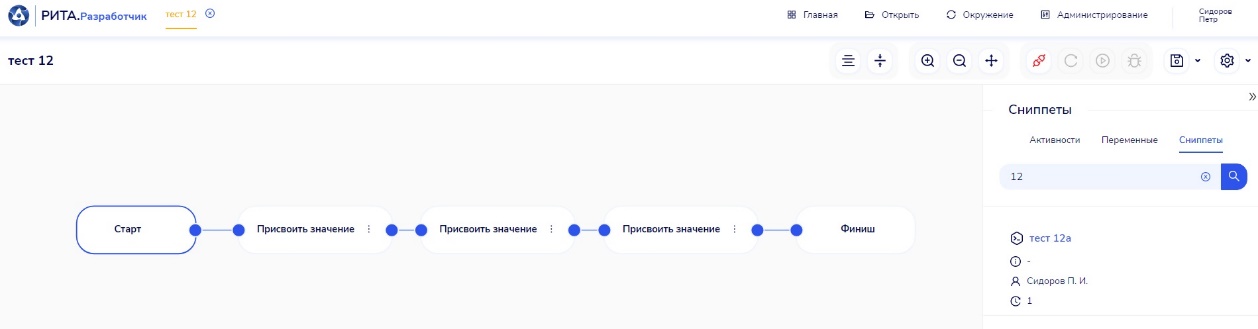 Нажать на наименование нужного сниппета.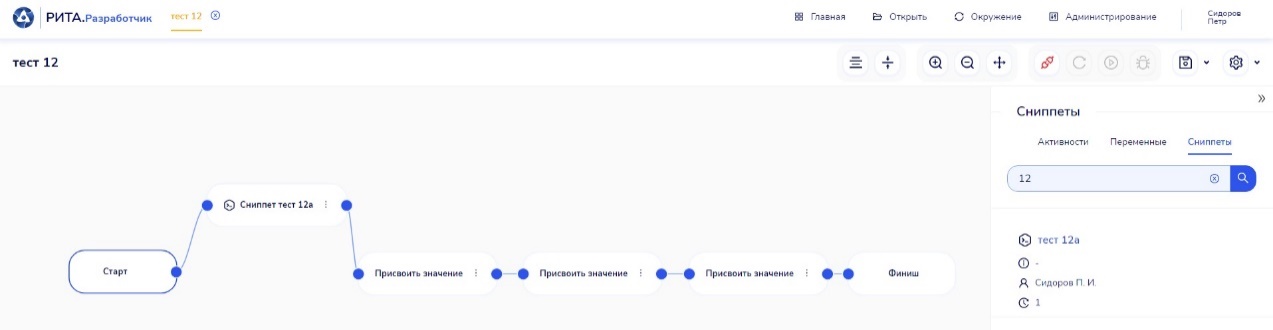 Блок сниппета добавлен в центр рабочей области проекта.Действия со сниппетом, добавленным внутрь проектаРабота со сниппетом в проекте идентична работе с активностями, смотри раздел 6.Действия с агентами, модуль Атом.РИТА: Сотрудник Доступно пользователям с ролями: Разработчик;Руководитель разработки;Администратор модуля.Выбор агента для работы.Примечание:	перед подключением агента необходимо запустить модуль Атом.РИТА: Сотрудник (про установку модуля смотри п.4.4.3).Используйте иконку на рабочем столе для открытия консоли Атом.РИТА: Сотрудник.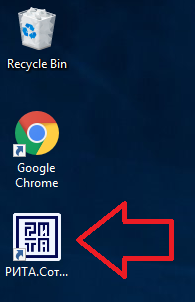 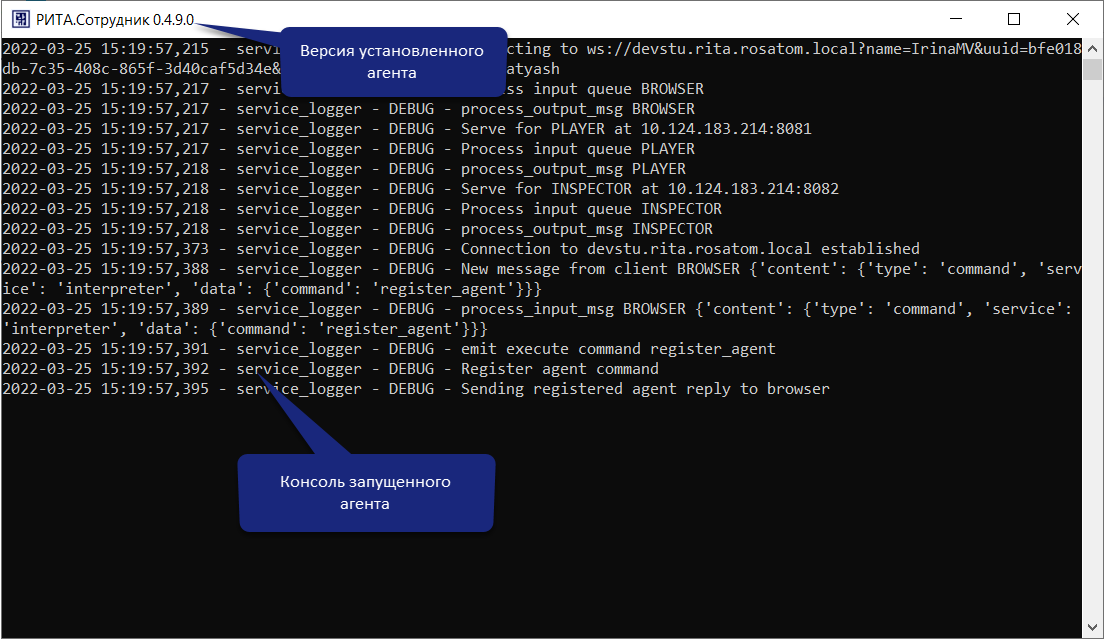 В заголовке консоли Атом.РИТА: Сотрудник отображается версия запущенного приложения. Актуальную версию можно уточнить в разделе «Настройка», в описании к модулю Атом.РИТА: Сотрудник.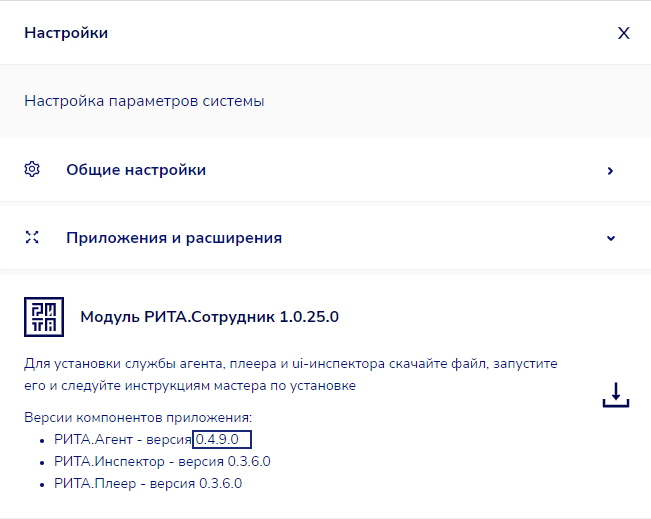 При закрытии консоли приложения Атом.РИТА: Сотрудник соединение агента со студией Атом.РИТА: Разработчик будет потеряно.В меню открытого проекта студии Атом.РИТА: Разработчик располагается поле выбора со списком всех подключенных к студии агентов, доступных пользователю. После выбора одного из них станут доступны иконки запуска и отладки проекта, а также возможности UI-инспектора в активностях.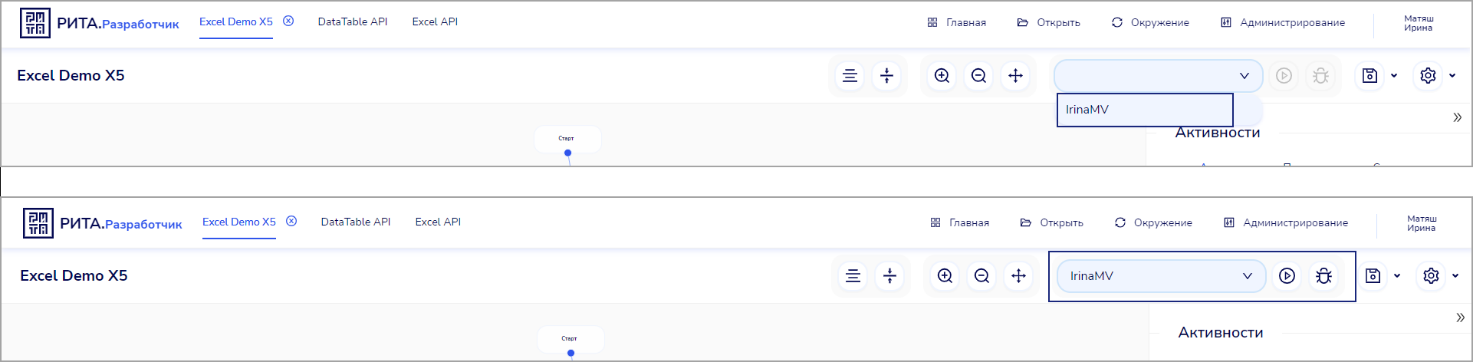 Просмотр и отключение агентовВ разделе «Окружение» предусмотрена страница «Активные подключения», на которой представлена информация о текущих подключенных пользователях и агентах. Для каждого пользователя/агента отображаются:имя агента или почта пользователя;уникальный идентификатор пользователя или агента;IP-адрес;статус подключения для агентов: при наведении на иконку отобразится текстовое пояснение «Агент бездействует» или информация о выполняемом проекте робота;кнопка для отключения агента.Информация и возможность отключения агентов в данном разделе предоставляются согласно ролевой модели и настройкам прав доступа агентов:пользователям с ролью «Администратор студии» доступна информация по всем подключениям к студии;другим пользователям доступны только данные о собственных подключениях, а также об агентах, при установке которых была указана доступность для логина данного пользователя или доступность всем пользователям студии.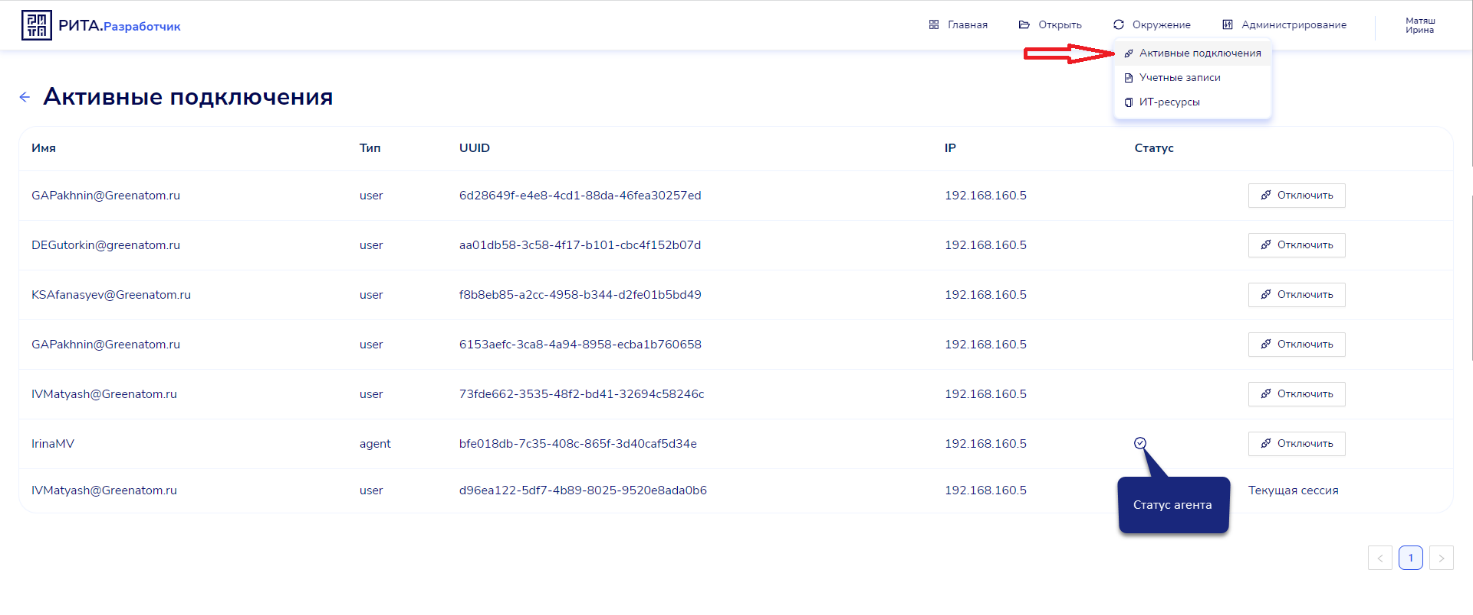 Справочник «ИТ ресурсы»Справочник содержит названия систем/ресурсов, доступ к которым был предоставлен для роботических учетных записей. Имя ресурса из этого справочника может быть выбрано и указано в учетной записи.Работа со справочником «ИТ ресурсы» доступна пользователям с ролями:Разработчик;Руководитель разработки;Администратор модуля.Поиск, просмотр, изменение и удаление записи справочника «ИТ ресурсы»Поиск и просмотр записи справочника «ИТ ресурсы»В верхнем горизонтальном меню модуля выбрать ссылку «Окружение», в выпадающем списке выбрать подраздел «ИТ ресурсы».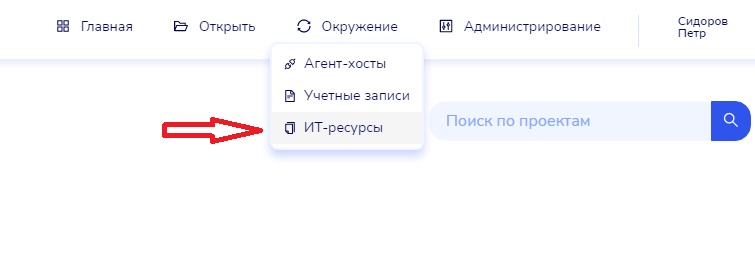 Открывается страница со списком названий всех добавленных в справочник ИТ ресурсов:в списке представлены две вкладки:«Актуальные» (открывается по умолчанию);«Удаленные».список записей справочника, отсортированных в алфавитном порядке названий;поисковая строка;Ввести в поисковую строку название искомого ИТ ресурса (или его часть) и нажать Enter или иконку поиска.Отображается информация об ИТ-ресурсах удовлетворяющих условию поиска.Изменение записи справочника «ИТ ресурсы»Найти запись справочника, данные которой необходимо изменить, и нажать на её название.Открывается форма редактирования записи с обязательным полем доступным для изменения «Название*».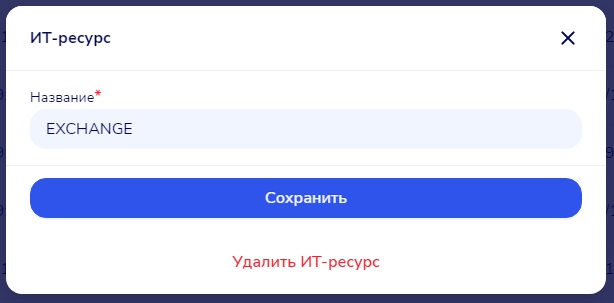 Изменить название ИТ-ресурса и нажать кнопку «Сохранить».Отображается обновленный список записей справочника, в котором для записи отображается указанное пользователем название.Удаление записи справочника «ИТ ресурсы»Найти запись справочника, которую необходимо удалить, и нажать на её название.Открывается форма редактирования записи с кнопкой «Удалить ИТ-ресурс».Нажать кнопку «Удалить ИТ-ресурс».Подтвердить действие в окне с предупреждением.Отображается обновленный список записей справочника, в котором отсутствует удаленная запись.Добавление, удаление записи справочника «ИТ ресурсы»В верхнем горизонтальном меню модуля выбрать ссылку «Окружение», в выпадающем списке выбрать раздел «ИТ ресурсы».Открывается страница со списком названий всех добавленных в справочник 
ИТ-ресурсов (смотри п.10.1).Нажать иконку «Добавить» над списком ресурсов.Отображается форма добавления новой записи с обязательным полем для заполнения «Название*».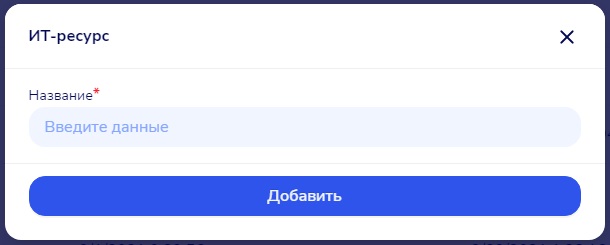 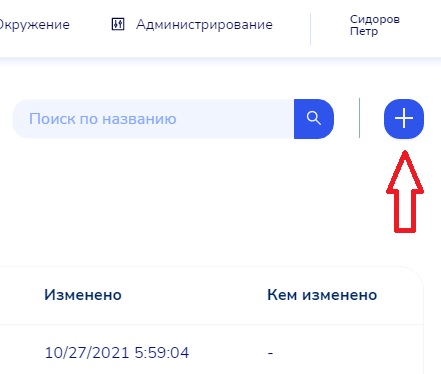 Внести название ИТ-ресурса и нажать кнопку «Добавить» на форме.Отображается обновленный список ИТ ресурсов, в котором содержится добавленная им запись.Работа с учетными записиУчетные записи используются в программных роботах для авторизации в системах, используемых роботами. Работа с учетными записями доступна пользователям с различными ролями. Исключение составляет функция Изменение владельца учетной записи, которая доступна только Администратору ИБ и подробно описана в Руководстве администратора модуля Атом.РИТА: Разработчик. Поиск и просмотр изменение учетных записейФункция доступна пользователям с ролями: Разработчик;Руководитель разработки;Администратор модуля;Администратор ИБ.В верхнем горизонтальном меню модуля выбрать ссылку «Окружение», в выпадающем списке выбрать раздел «Учетные записи».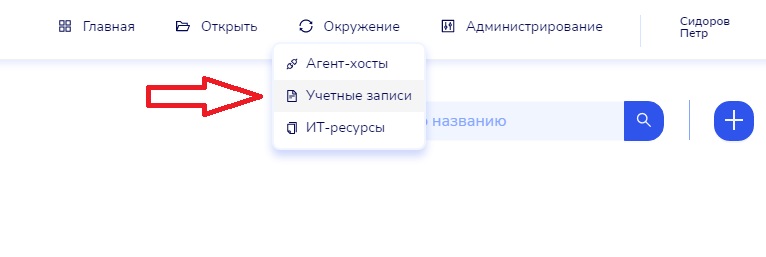 Открывается страница учетных записей, на которой отображаются:В списке представлены две вкладки:«Актуальные» (открывается по умолчанию);«Удаленные».Список учетных записей, отсортированных в алфавитном порядке Имени;Поисковая строка (Поиск по логину);Иконка фильтра для поиска учетных записей.Примечание:	Учетные записи, для которых Срок действия пароля < Текущая дата + 5 дней, визуально выделены красным цветом.Выполнить поиск требуемой учетной записи, использую фильтры или поисковую строку.Нажать в строке учетной записи на ее логин.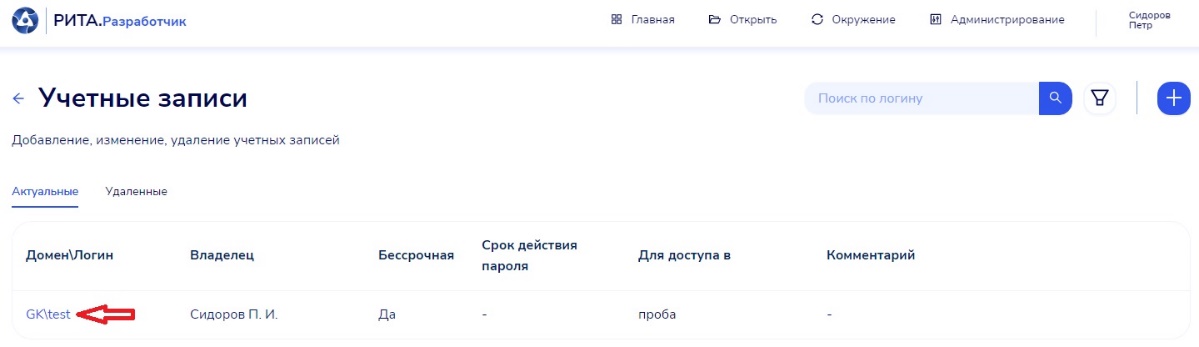 Открывается форма с подробной информацией по учетной записи.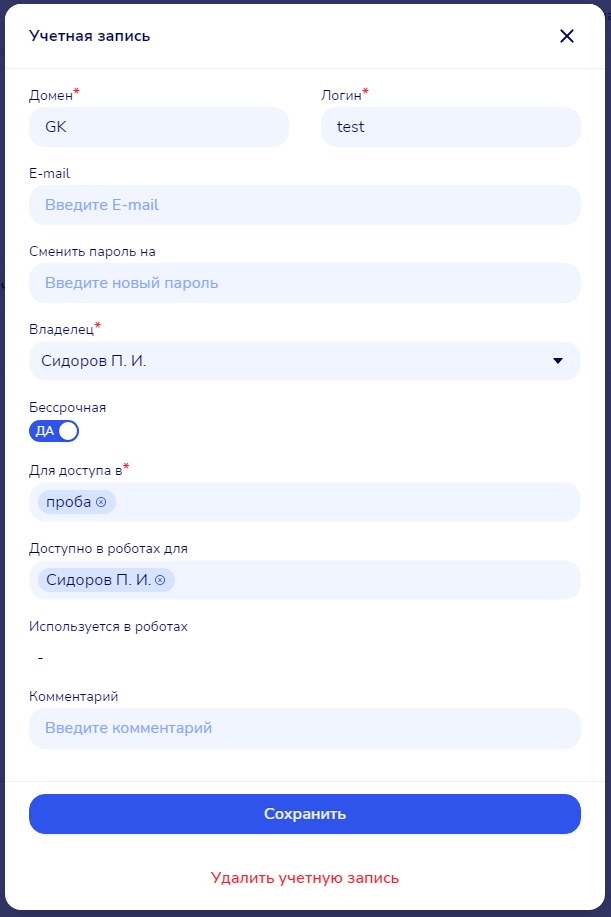 Изменение учетной записиДоступно только владельцам учетной записи с ролями: Разработчик;Руководитель разработки;Администратор модуля;В верхнем горизонтальном меню модуля выбрать ссылку «Окружение», в выпадающем списке выбрать раздел «Учетные записи».Найти учетную запись информацию по которой требуется изменить.Нажать в строке учетной записи на ее логин. Открывается форма редактирования учетной записи, с полями для изменения (смотри п.11.1).Изменить информацию в полях на форме редактирования и нажать кнопку «Сохранить».Отображается обновленный список учетных записей, в котором для измененной учетной записи отображаются внесенные пользователем корректировкиДобавление, удаление учетной записиФункция доступна пользователям с ролями: Разработчик;Руководитель разработки;Администратор модуля;В верхнем горизонтальном меню модуля выбрать ссылку «Окружение», в выпадающем списке выбрать раздел «Учетные записи» (смотри п.11.1).Добавление учетной записиНажать иконку «Добавить» над списком учетных записей.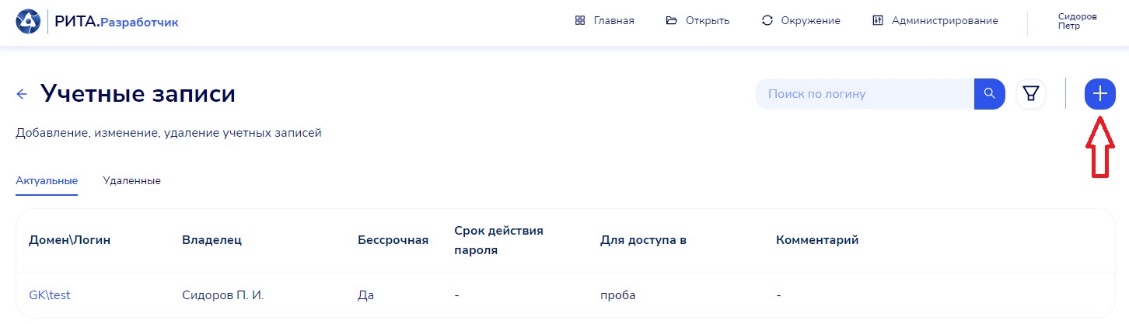 Отображается форма добавления учетной записи с полями для заполнения.Заполнить поля на форме добавления учетной записи и нажать кнопку «Добавить» на форме.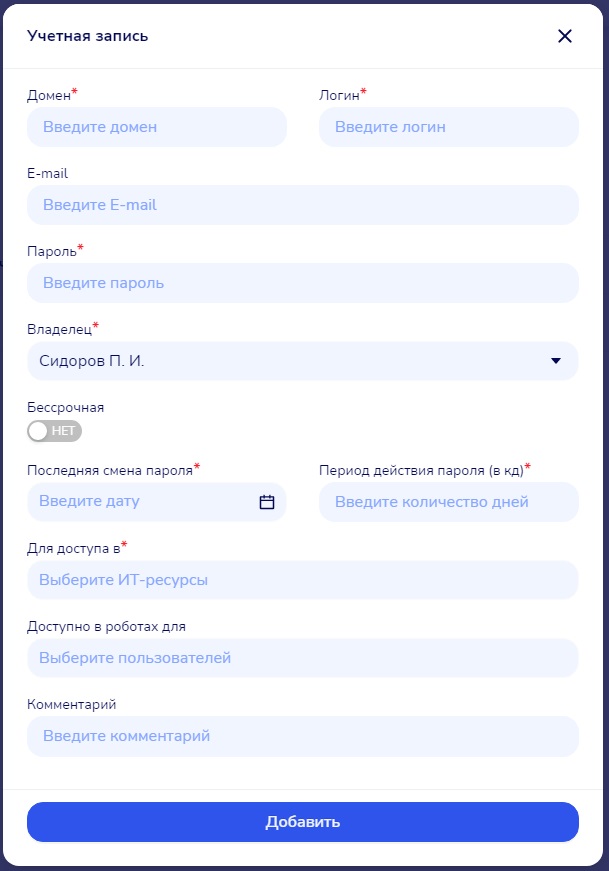 Отображается обновленный список учетных записей с добавленной записьюУдаление учетной записиНайти учетную запись информацию по которой требуется изменить.Нажать в строке учетной записи на ее логин.Открывается форма редактирования учетной записи с иконкой «Удалить учетную запись» (смотри п.11.1).Нажать иконку «Удалить учетную запись».Подтвердить действие в окне с предупреждением.Отображается обновленный список учетных записей, в котором отсутствует удаленная учетная запись.Запуск, отладка и работа с логами проектаДоступно пользователям с ролями: Разработчик, если он включен в список доступа к роботу;Руководитель разработки;Администратор модуля.Запуск робота с начала до концаОткрыть необходимый проект.Открывается страница выбранного проекта, в рабочей области которой отображается текущий алгоритм робота.Выполнить подключение к агенту. Иконка «Запуск» становится доступной для нажатия.Нажать иконку «Запуск» в верхнем меню проекта.Отображается сообщение «Запуск проекта». В верхнем меню проекта иконка «Запуск» заменяется иконкой «Остановить», другие иконки становятся недоступными для пользователя. В панель «Логи и отладка» выводятся сообщения о выполнении активностей робота.По окончании выполнения робота в панель «Логи и отладка» добавляется сообщение об окончании выполнения робота. В верхнем меню проекта иконка «Остановить» заменяется иконкой «Запуск», другие иконки становятся доступными для пользователя.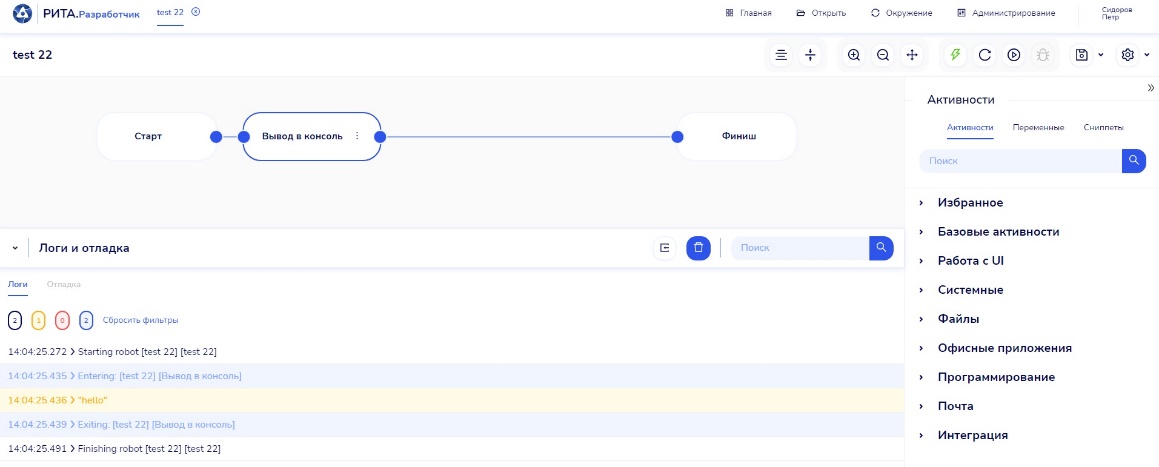 Запуск робота из выбранной активностиОткрыть необходимый проект.Открывается страница выбранного проекта, в рабочей области которой отображается текущий алгоритм робота.Выполнить подключение к агент-хосту (смотри п.9.2) Выбрать в контекстном меню активности, с которой необходимо запустить робота, пункт «Запустить с текущего шага» или выделить активность и воспользоваться горячей клавишей F2.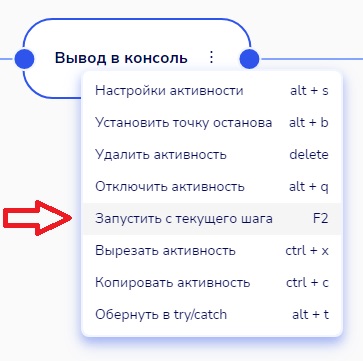 Отображается сообщение «Запуск проекта». В верхнем меню проекта иконка «Запуск» заменяется иконкой «Остановить», другие иконки становятся недоступными для пользователя. В панель «Логи и отладка» выводятся сообщения о выполнении активностей робота.По окончании выполнения робота в панель «Логи и отладка» добавляется сообщение об окончании выполнения робота. В верхнем меню проекта иконка «Остановить» заменяется иконкой «Запуск», другие иконки становятся доступными для пользователя (смотри п.12.1).Запуск робота в режиме отладкиОткрыть необходимый проект.Открывается страница выбранного проекта, в рабочей области которой отображается текущий алгоритм робота.Установить на интересующих активностях точки останова (смотри п.6.4).Кнопка «Отладка» в верхнем меню проекта становится доступной для нажатия.Выполнить подключение к агент-хосту (смотри п.9.2) 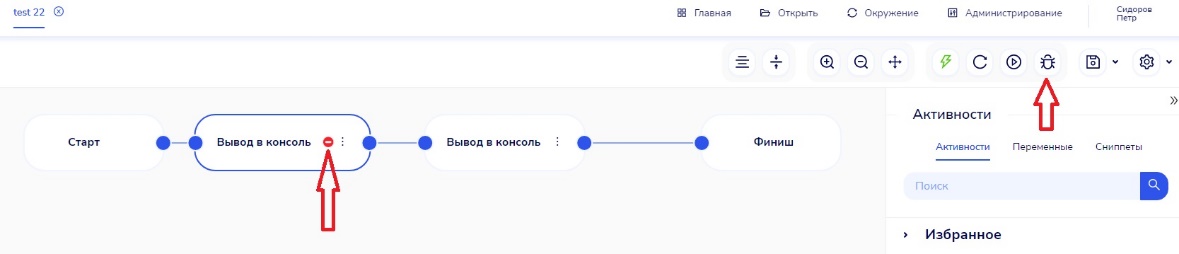 Нажать иконку «Отладка» в верхнем меню проекта.В верхнем меню проекта иконка «Отладка» заменяется иконкой «Остановить». Другие иконки в верхнем меню проекта становятся недоступными для пользователя.В панель «Логи и отладка» и текстовый файл логов добавляется запись о начале выполнения робота.Выполняется алгоритм робота:Последовательно выполняются активности, начиная с активности «Старт» и до первой активности, для которой установлена точка останова; Выполненные активности и выполняемая в данный момент активность визуально выделяются в рабочей области. В начале и конце выполнения активности добавляются сообщения в панель «Логи и отладка» Достигается активность с точкой останова: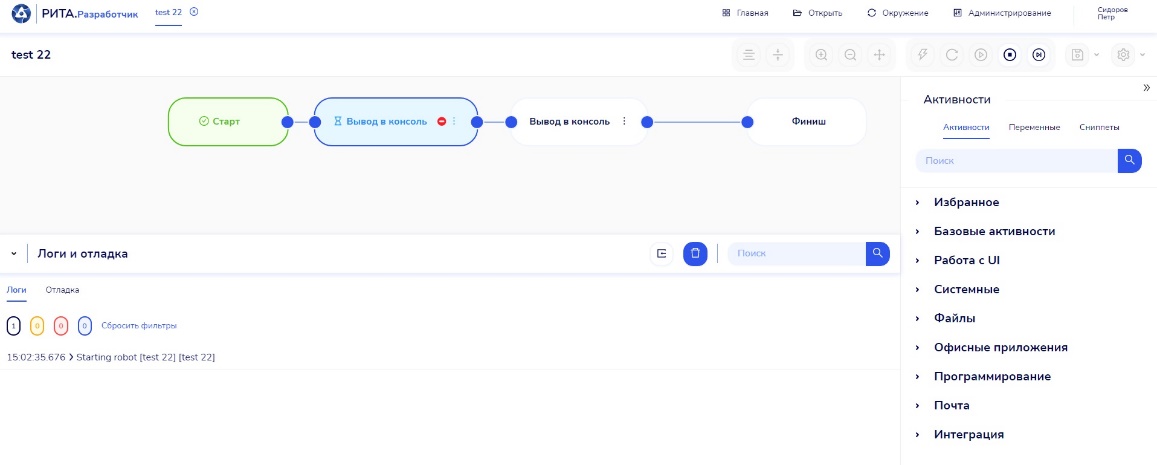 В панель «Логи и отладка» добавляется запись о начале выполнения активности с точкой останова;В панель «Логи и отладка» добавляются текущие значения переменных проекта;Приостанавливается выполнение робота (прекращается выполнение данной и следующих активностей робота, но процесс не завершается, ожидает действия пользователя);Блок активности с точкой останова, на которой было приостановлено выполнение робота, визуально выделяется (как выполняемая активность);В верхнем меню проекта отображается дополнительная иконка «Продолжить отладку».Нажать иконку «Продолжить отладку» в верхнем меню проекта.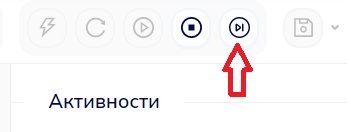 Последовательно выполняются активности, начиная с активности, из которой была продолжена отладка, и до следующей активности с точкой останова или активности «Финиш».Пользователь в любой момент может прервать выполнение робота. Для этого необходимо нажать кнопку «Остановить» в верхнем меню проекта.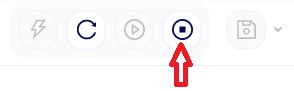 Если в процессе выполнения робота произошла ошибка:Выполнение робота прерывается;В панель «Логи и отладка» добавляется сообщение об ошибке (с указанием кода ошибки и ее текстового описания);Отображается сообщение «Ошибка выполнения проекта».Поиск, просмотр и очистка данных в панели «Логи и отладка»После выполнения робота или при остановке на выполнении активности в режиме отладки, в панели «Логи и отладка» доступен для просмотра лог выполнения робота.Поиск и просмотр логовРазвернуть панель «Логи и отладка» нажатием на иконку рядом с названием панели.Разворачивается панель «Логи и отладка» на которой отображается открытая вкладка «Логи».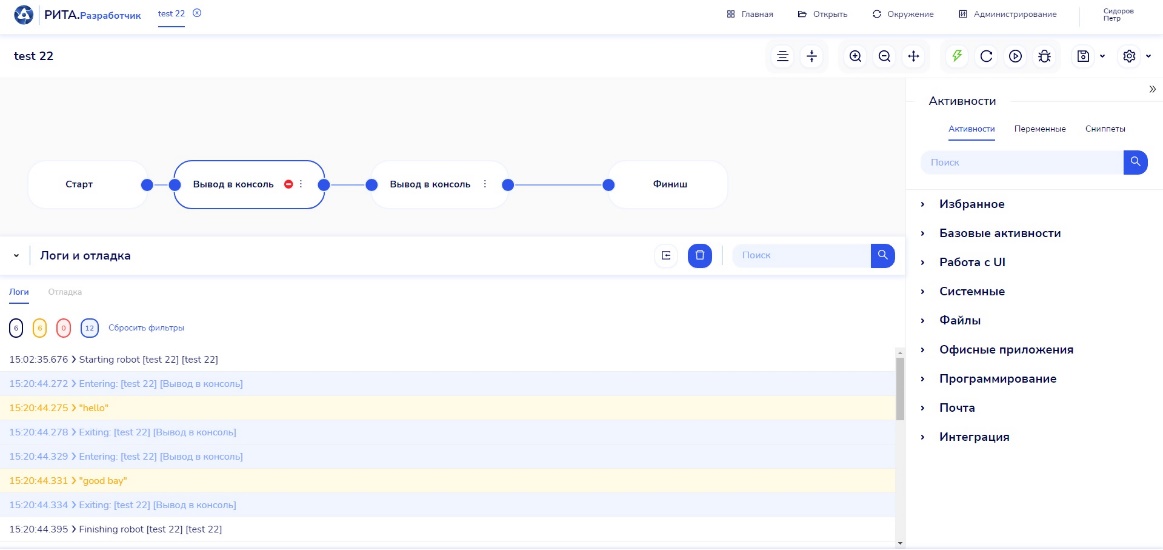 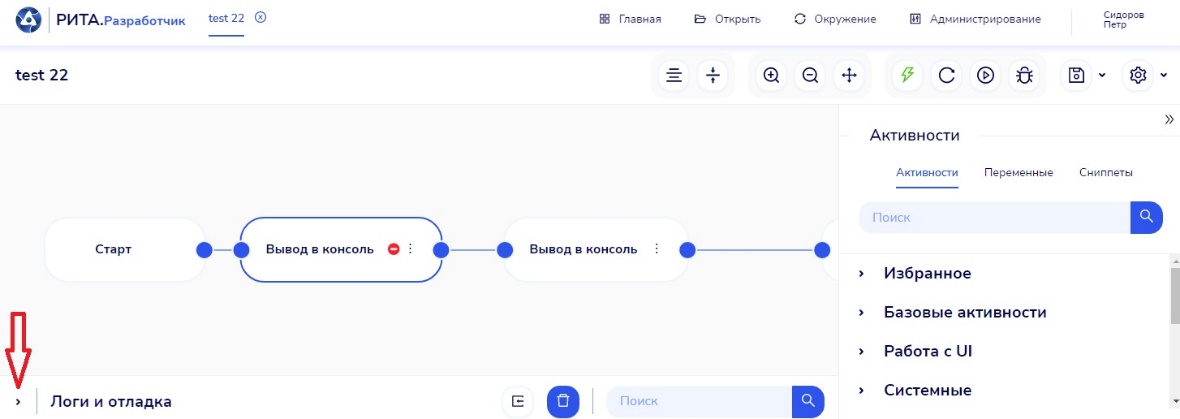 Вкладка «Логи» содержит:Фильтры по уровням сообщений лога:Info: сообщения от активностей и о начале/окончании запуска алгоритма робота;Warn: предупреждения о некорректных настройках/выполнении;Fatal & Error: Ошибки настроек и выполнения, остановке выполнения алгоритма робота в следствии ошибки;Debug: начало и окончание выполнения каждой активности и другие сообщения о деталях выполнения алгоритма робота (отключен).Список сообщений логов, отсортированный по возрастанию времени и содержащий:Сообщения модуля Атом.РИТА: Сотрудник о выполнении робота;Сообщения активностей, заданные пользователем для вывода в лог в настройках активностей.Для каждого сообщения от модуля Атом.РИТА: Сотрудник в списке отображаются следующие данные:Время создания сообщения;Тип выполненного действия или произошедшего события (Starting robot, Entering, Exiting, Finishing robot, Error)Имя проекта, контейнера или сниппета, в котором было выполнено действие;Имя активности, с которым было выполнено действие, для сообщений о выполнении активности;Дополнительные сведения для сообщений об ошибке (код ошибки, текстовое описание).Нажать на строку сообщения на вкладке «Логи».В рабочей области визуально выделяется блок активности, указанной в данном сообщении.Для поиска сообщений помимо фильтров можно воспользоваться поисковой строкой.Очистка логовНажать на иконку очистки логов в заголовке панели.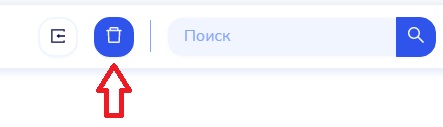 Подтвердить действие в окне с предупреждением.Все сообщения в панели «Логи и отладка» удаляются.Загрузка файла логов в панель «Логи и отладка»При очистке панели «Логи и отладка» сами логи не удаляются. Логи хранятся в лог-файлах с расширением .txt. Логи можно загрузить из лог-файлов в панель «Логи и отладка».Нажать иконку «Загрузить файл с логами» на панели «Логи и отладка».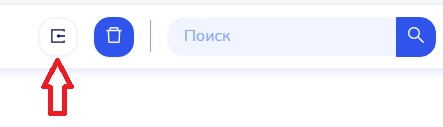 Отображается окно выбора текстового файла.Выбрать лог-файл модуля Атом.РИТА: Разработчик и нажать кнопку «Открыть».На вкладке «Логи» панели «Логи и отладка» отображается список всех сообщений логов из текстового файла, относящихся к данному проекту, отсортированных по убыванию даты и времени.Вкладка «Отладка»Примечание:	Данная вкладка активна только во время приостановки робота в режиме «Отладка» на точке останова.Нажать на заголовок вкладки «Отладка» в панели «Логи и отладка».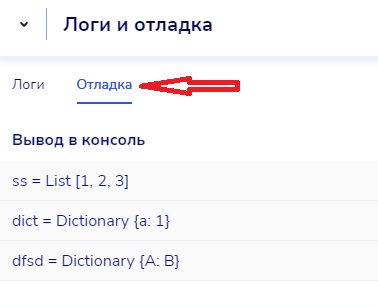 Открывается вкладка «Отладка» панели, на которой отображается список переменных проекта, отсортированный в алфавитном порядке.Для каждой переменной отображается:Имя переменной;Текущее значение переменной.Справочная информацияИнформация о технической поддержкеИнформация доступна любому Пользователю.Нажать на плитку «Служба заботы» на главной странице модуля Атом.РИТА: Разработчик или в нижнем горизонтальном меню перейти в раздел «Техническая поддержка».Открывается раздел справочной документации на странице «Техническая поддержка»:В левой части экрана отображается навигационное дерево страниц справочной документации;В правой части экрана отображается открытая страница с заголовком «Нашли ошибку, есть вопросы по работе или появились идеи по улучшениям? Сообщите нам любым удобным способом:»Режим работы технической поддержки;Контакты технической поддержки:Адрес электронной почты;Рабочий телефон;Мессенджеры и контакты для обращения через них.Нажать на адрес электронной почты.Открывается письмо в Outlook с заполненным полем «Кому» (адресом службы поддержки).Просмотр справочной информации по работе с модулемИнформация доступна любому Пользователю.Нажать на плитку «Справка» на главной странице модуля Атом.РИТА: Разработчик.Открывается раздел справочной документации, на странице со справкой по работе в модуле Атом.РИТА: Разработчик:В левой части экрана отображается навигационное дерево страниц справочной документации;В правой части экрана отображается открытая страница с общей информацией по модулю.Нажать на название страницы в навигационном дереве слева.В правой части экрана отображается контент выбранной пользователем страницы.Просмотр информации о релизахИнформация доступна любому Пользователю.Нажать на плитку «Release Notes» на главной странице модуля Атом.РИТА: Разработчик.Открывается раздел справочной документации, на странице «Release Notes»;В левой части экрана отображается навигационное дерево с развернутым разделом «Release Notes», внутри которого расположены страницы с номерами релизов модуля Атом.РИТА: Разработчик;В правой части экрана отображается открытая на просмотр страница «Release Notes».Нажать на необходимый номер релиза в навигационном дереве слева.В правой части экрана отображается выбранная пользователем страница.Добавление материалов в раздел «Справка»Функция доступна пользователям с ролью - Редактор контента.Нажать на плитку «Справка» на главной странице модуля Атом.РИТА: Разработчик.Открывается раздел справочной документации, на странице со справкой по работе в модуле Атом.РИТА: Разработчик. Нажать кнопку «Создать»Отображается форма добавления страницы с полями для заполнения:Заголовок статьи*;URL статьи (для ссылки)*;Включить в раздел.Заполнить поля формы добавления учетной записи и нажать кнопку «Создать».В навигационном дереве слева, в разделе, указанном пользователем, отображается название созданной страницы.Изменение справочной информацииФункция доступна пользователям с ролью - Редактор контента.Нажать на плитку «Справка» на главной странице модуля Атом.РИТА: Разработчик.Открывается раздел справочной документации, на странице со справкой по работе в модуле Атом.РИТА: Разработчик. Выбрать в навигационном дереве и открыть страницу, которую необходимо изменить.В правой области экрана отображается выбранная страница в режиме просмотра.Нажать кнопку «Редактировать».В правой части экрана отображается страница в режиме редактирования с возможностью добавления и изменения контентаИзменить контент страницы, используя встроенные инструменты редактора, и нажать кнопку «Сохранить».В правой части экрана отображается страница в режиме просмотра. На странице отображается добавленный контент.Удаление справочной информацииФункция доступна пользователям с ролью - Редактор контента.Нажать на плитку «Справка» на главной странице модуля Атом.РИТА: Разработчик.Открывается раздел справочной документации, на странице со справкой по работе в модуле Атом.РИТА: Разработчик. Выбрать в навигационном дереве и открыть страницу, которую необходимо изменить.В правой области экрана отображается выбранная страница в режиме просмотра.Нажать кнопку «Удалить». Подтвердить действие в окне с предупреждением.В навигационном дереве скрывается название удаленной страницы.Аварийные ситуацииПри отказе или сбое в работе модуля необходимо обратиться к Администратору или в службу технической поддержки.Типы переменныхВстроенные активности. Базовые активности«Выбор по тригеру» (Pick)Позволяет указать несколько ветвей (потоков), для каждого из которых заданы активности-триггер и активности-действия. При выполнении активности «Выбор по триггеру» одновременно запускаются активности-триггер всех указанных ветвей (выполняются параллельно), но как только будут выполнены все активности-триггер одной из ветвей - начнется выполнение активностей-действия данной ветви, а другие ветви будут отменены (не выполнятся).«Ветвь для выбора» (Pick Branch)Не отображается на панели активностей и добавляется только автоматически при добавлении активности «Выбор по триггеру» в рабочую область или при изменении ее настроек (увеличении количества ветвей). Является возможной ветвью выполнения и определяет два набора активностей:Активности-триггер - одна или несколько активностей, которые выполняются всегда при запуске родительской активности «Выбор по триггеру» (параллельно с активностями-триггерами соседних «Ветвей для выбора»);Активности-действия - одна или несколько активностей, выполняемых после активностей-триггера и только если активности-триггер ветви были выполнены быстрее триггера соседних активностей «Ветвей для выбора» (соседние активности - активности, соединенные с той же родительской активностью «Выбор по триггеру»).«Присвоить значение» (assign)Позволяет присвоить значение для переменной, может быть использована в качестве счетчика для циклов, суммирования значений или передачи результатов другой переменной.«Условие TRUE/FALSE» (if)Позволяет задать конструкцию «если, то... иначе...» (условный оператор if..then..else,) с двумя выходами. Задается условие, при выполнении которого выполняется одна ветка алгоритма, при невыполнении – вторая. «Контейнер» (sequence)Позволяет объединить (сгруппировать) активности, которые размещают внутри данной активности и называют «дочерними активностями», с целью дальнейшего переиспользования внутри алгоритма, отдельного запуска/отладки.К контейнеру могут быть применены стандартные действия активности. При этом данные действия распространяются на все входящие в него, «дочерние», активности (например, при отключении контейнера, отключаются все входящие в него активности):КопироватьВырезатьУдалитьОбернуть в try/catchОбернуть в контейнерОтключить/ВключитьУстановить точку останова«Ожидание» (delay)Приостанавливает (задерживает) выполнение алгоритма робота на заданное в свойствах время (число в милисекундах)«Ожидать до времени» (Delay Until Time)Приостанавливает (задерживает) выполнение алгоритма робота до наступления указанных в активности дня недели и времени (ожидается наступление текущего или ближайшего к текущему дня недели, если указано несколько).«Ветвление» (switch)Позволяет разветвить процесс на несколько потоков, активности в каждом из которых будет выполняться при верности заданного для данного потока условия. Активность предусматривает 2 выходных потока по умолчанию:default - поток, выполняемый, когда ни один из указанных пользователем потоков не соответствует условиюexit - выходной поток, выполняемый всегда после прохождения основного потока (соответствующего условию или deafault)«Окно сообщения» (Message Box)Позволяет отобразить на экране окно с заданным текстом сообщения и кнопками для нажатия.«Параллельное выполнение» (Parallel)Позволяет выполнять действия, наложенные в ветках активности, параллельно (одновременно и асинхронно) пока не будут пройдены все ветки или выполнено условие.«Вызвать исключение» (throw)Позволяет остановить (прервать) выполнение проекта или, при добавлении активности в конструкцию try/catch, обработать ее в ветке catch. Также выводит заданный текст ошибки в лог.«Обработка исключений» (try catch)Блок обработки исключений, позволяющий указать: действия при которых может возникнуть исключение (try), условие исключения и его обработку (catch) и действия, выполняемые при отсутствии исключения (finally)«Отладка и контроль» (Debugging)«Комментарий» (comment)Позволяет добавить комментарий в алгоритм робота (аналогично комментированию кода).«Вывод в консоль» (console output)Позволяет записать в лог сообщение или значение переменной с указанным уровнем важности (ошибка, предупреждение и т.д.), а также отправить данное сообщение в модуль Атом.РИТА: Администратор.«Создать инфо форму» (Create Info Form)Позволяет создать прозрачную форму, отображаемую на экране во время выполнения робота и не влияющую на его работу с интерфейсом. На данную форму может быть выведена заданная информация (с помощью активности «Вывести на инфо форму») о выполнении робота.«Вывести на инфо форму» (Append to Info Form)Позволяет вывести на информационную форму данные в заданную строку (предварительно должна быть создана информационная форма с помощью активности «Создать инфо форму»).«Добавить поля в лог» (Add Log Fields)Позволяет добавить заданные параметры в сообщения, сохраняемые в текстовый лог (для всех сообщений, добавляемых после выполнения данной активности).«Удалить поля из лога» (Remove Log Fields)Позволяет удалить заданные ранее (пользовательские) параметры из сообщений текстового лога (будет удалено для всех сообщений, добавляемых после выполнения данной активности).«Циклы» (Loops)«Прервать цикл» (Break)Завершает выполнение цикла (Цикл для каждого, Цикл пока, Цикл с-по), в котором размещен, и продолжает выполнение проекта, начиная с первого действия после цикла.«Продолжить цикл» (Continue)Пропускает текущую итерацию в цикле (Цикл для каждого, Цикл пока, Цикл с-по) и запускает новую итерацию цикла.«Цикл для каждого» (For Each)Выполняет действие (активность) или последовательность действий (активностей) над списком элементов. Выполняемые действия указываются в ветке «Тело» цикла.«Цикл пока» (Loop While)Выполняет действие (активность) или последовательность действий (активностей) пока выполняется условие, заданное для цикла.Работа с UI (Пользовательский интерфейс)«Браузер» (Browser)«Закрыть вкладку» (Close Tab)Закрывает указанную страницу (вкладку) браузера«Открыть вкладку» (open tab)Открывает указанную страницу в новой вкладке выбранного браузера. Позволяет сохранить информацию об открытой вкладке в выходную переменную для ее последующего использования в активностях с интерфейсом и браузером.«Переключиться на вкладку» (switch tabs)Позволяет переключиться на необходимую вкладку браузера (для дальнейшего выполнения действия в рамках нее)«Выполнить код JS» (Inject JS Script)Позволяет выполнить код JavaScript на странице браузера. Предусматривает возможность указания пути к скрипту или кода в виде строки, а также передачи входных переменных и сохранения результата его работы в указанную выходную переменную.«Мышь» (Mouse)«Клик по элементу» (Click)Нажатие мышью по элементу интерфейса.«Навести курсор» (Hover)Позволяет имитировать наведение курсора мыши на указанный элемент.Клавиатура (Keyboard)Ввести пароль (Type password into)Позволяет ввести в текстовое поле ui-элемента пароль выбранной учетной записи.Нажать hotkey (Send Hotkey)Нажать сочетание горячих клавиш для UI-элемента (в окне приложения)Ввести текст (Type into)Ввод в текстовое поле элемента текста с клавиатурыВвести учетные данные (Type account into)Позволяет ввести учетные данные (логин и пароль) в указанные поля интерфейса. Также в случае использования оркестратора и нескольких учетных записей для робота - автоматически определять учетную запись для использования в данном запуске (поочереденая загрузка учетных записей).Управление (Element controls)Установить флажок (Check)Устанавливает/снимает флажок, radio-button или меняет положение переключателя (ползунка) в выбранном ui-элементе интерфейсаПроверка наличия элемента (Element Exists)Проверяет существование элемента пользовательского интерфейса, даже если его не видно.Получить атрибут (Get Attribute)Позволяет получить значение необходимого атрибута ui-элемента (например, имя, класс или видимость атрибута)Получить текст (Get text)Позволяет извлечь текст из указанного элемента пользовательского интерфейса (= Get-Value)Выбрать из списка (Select Item)Выбирает 1 элемент из поля с выпадающим списком или комбобокса«Выделить элемент» (Highlight)Проверяет существование элемента пользовательского интерфейса, даже если его не видно.Ожидать скрытия элемента (Wait element vanish)Позволяет настроить в роботе ожидание момента скрытия (исчезновения) выбранного элемента интерфейса для выполнения дальнейших действий.Ожидать появление элемента (Wait element appear)Позволяет настроить в роботе ожидание момента появления на экране выбранного элемента интерфейса для выполнения дальнейших действий.Окно (window)Подключение к окну (Attach window)Позволяет указать окно, к которому необходимо подключиться для выполнения в рамках него действия с ui-элементами. Возвращает переменную, являющуюся ссылкой на данное окно, которую возможно использовать в других активностях (click, type into, check и т.д.).Закрыть окно (Close window)Позволяет закрыть указанное окно (должно быть задано переменной, полученной из Attach window или open application).Развернуть окно (Maximize window)Позволяет развернуть указанное окно (должно быть задано переменной, полученной из Attach window или open application). Если окно уже развернуто, то активность ничего не меняет в нем.Свернуть окно (Minimize window)Позволяет свернуть указанное окно (должно быть задано переменной, полученной из Attach window или open application). Если окно уже свернуто, то активность ничего не меняет в нем.Восстановить окно (Restore window)Позволяет восстановить исходные размер и расположение указанного окна (должно быть задано переменной, полученной из Attach window или open application). Если окно уже находится в исходном виде, то активность ничего не меняет в нем.Сделать окно активным (Show Window)Позволяет сделать активным и показать (вывести на передний план) указанное окно приложения (должно быть задано переменной, полученной из Attach window или open application).Изображения (Image)Клик по изображению (Click Image)Поиск изображения в указанном элементе интерфейса и нажатие на негоПроверить наличие изображения (Image Exists)Проверяет наличие заданного изображения в указанном элементе интерфейсаОжидать появления изображения (Wait image appear)Позволяет настроить в роботе ожидание момента появления выбранного изображения для выполнения дальнейших действий.Ожидать скрытия изображения (Wait image vanish)Позволяет настроить в роботе ожидание момента скрытия (исчезновения) выбранного изображения для выполнения дальнейших действий.Сделать скриншот (Take screenshot)Позволяет сделать скриншот (снимок) указанного ui-элемента и сохранить полученное изображение по заданному пути.Навести на изображение (Hover Image)Позволяет найти изображение и имитировать наведение курсора мыши на него.Найти изображение (Find Image Matches)Поиск изображения на экране (или в указанном элементе интерфейса) и получение списка ui-элементов с областью обрезки, в рамках которой находится искомое изображение. Текст (text)Клик по тексту (click text)Поиск заданной строки (текста) в указанном элементе интерфейса и нажатие на нееПроверить наличие текста (text exists)Проверяет наличие заданного текста в указанном элементе интерфейсаНавести на текст (hover text)Позволяет найти искомый текст и имитировать наведение курсора мыши на негоНайти позицию текста (find text position)Позволяет найти элемент интерфейса, который имеет область обрезки, в рамках которой находится искомый текстИзвлечь данные (Extract Data)Позволяет извлечь структурированные данные (таблицу, список) с указанной веб-страницы.Системные (System)PowerShellВыполнить команду PowerShell (invoke powershell cmdlet)Позволяет выполнить команду PowerShell с заданными переменными.Исполнить скрипт PowerShell (invoke powershell script)Позволяет исполнить скрипт PowerShell с заданными переменными.Буфер обмена (clipboard)Копировать выделенное (copy selected text)Позволяет скопировать выделенный на экране текст и сохранить его в заданную переменную (используя буфер обмена).Прочитать из буфера (get from clipboard)Позволяет прочитать данные из буфера обмена компьютера и сохранить их в переменную.Записать в буфер (set to clipboard)Позволяет записать строковые данные в буфер обмена компьютера.Приложение (application)Завершить процесс (kill process)Позволяет завершить активный процесс Windows.Обратите внимание: процесс завершается, игнорируя дополнительные окна, если есть риск утери несохраненных данных необходимо предварительно выполнить сохранение в приложении. Также для некоторых приложений такое принудительное завершение может вызывать ошибки или создание автоматически сохраненных копий, поэтому желательно предварительное использование «Закрыть приложение» (Close application).Закрыть приложение (close_application)Закрывает выбранное приложение в штатном режиме.Обратите внимание: в некоторых случаях после закрытия приложения остаются фоновые активные процессы в Windows, которые могут вызвать подвисания и затруднения с работой приложения. В этом случае рекомендуется дополнительно использовать активность «Завершить процесс» (kill process).Открыть приложение (open application)Открывает выбранное приложение и возвращает переменную, являющуюся ссылкой на окно открытого приложения. Данная выходная переменная может использоваться в других активностях как ссылка на конкретный экземпляр открытого приложения.Получить список процессов (get processes)Позволяет получить все активные процессы Windows.Среда (environment)Получить адрес системной папки (get environment folder).Позволяет получить путь к системной специальной папке.Прочитать переменную среды (get environment variable)Позволяет получить значение указанной переменной среды (окружения)Сменить язык (language change)Позволяет переключить язык на выбранный (русский, английский).Файлы (file)Добавить строку в файл (append line to file)Позволяет добавить указанный текст (строку) в заданный файл после его текущего содержимого.Base 64 в файл (base64 to file)Позволяет получить и сохранить файл из формата base64.Копировать файл (copy file)Позволяет скопировать файл из одного месторасположения в другое (указываются пользователем).Создать файл (create file)Позволяет создать пустой файл с заданным именем и месторасположением.Создать папку (create folder)Позволяет создать папку или набор вложенных папок по указанному пути. Если папка с указанным именем уже существует - при выполнении активности ничего не происходит.Удалить файл или папку (delete file or folder)Позволяет удалить заданный файл или папку (если папка содержит файлы или вложенные папки, то они также будут удалены).Файл в Base 64 (file to base64)Позволяет перевести файл в формат base64 для дальнейшей отправки в запросе.Переместить файл или папку (move file or folder)Позволяет переместить файл или папку (со всеми вложенными в нее файлами и папками) из одного месторасположения в другое (указываются пользователем).Проверить путь (path exists)Проверяет существование указанного пути к файлу или каталогу.Получить имена файлов (get files names)Позволяет получить имена всех файлов, располагающихся по указанному пользователем пути.Прочитать файл (read text file)Позволяет считать текстовое содержимое указанного файла и сохранить в строку.Распаковать файлы (unzip files)Позволяет извлечь содержимое сжатого ZIP-файла по указанному пути (распаковать архив).Записать файл (write text file)Позволяет записать текстовое содержимое в указанный файл. Если файл отсутствует по указанному пути, то он будет создан. Если в файле есть содержимое, то оно будет перезаписано указанным в активности текстом.Запаковать файлыПозволяет запаковать файлы и папки в сжатый ZIP-файл.Получить папки (Get folders)Позволяет получить имена или адреса всех папок, располагающихся по указанному пользователем пути.Офисные приложенияExcel«Закрыть Excel» (close excel)Закрывает указанную книгу Excel.«Автозаполнение диапазона» (Auto Fill Range)Позволяет автоматически заполнить выбранный диапазон, применяя правила (формулы) из другого диапазона. Обязательно предварительное добавление активности «Открыть Excel»и указание ее выходной переменной в свойствах данной активности (выходная переменная содержит ссылку на заданные настройки работы с Excel, в том числе путь к книге, пароли и условия открытия/сохранения).«Скопировать диапазон» (Copy Paste Range)Позволяет скопировать диапазон и вставить его в рамках одной книги Excel. Обязательно предварительное добавление активности «Открыть Excel» и указание ее выходной переменной в свойствах данной активности (выходная переменная содержит ссылку на заданные настройки работы с Excel, в том числе путь к книге, пароли и условия открытия/сохранения).«Копировать лист» (copy sheet)Позволяет скопировать лист Excel и вставить его с заданным именем в ту же или иную книгу Excel. Обязательно предварительное добавление активности «Открыть Excel»и указание ее выходной переменной в свойствах данной активности (выходная переменная содержит ссылку на заданные настройки работы с Excel, в том числе путь к книге, пароли и условия открытия/сохранения). «Удалить строки или столбцы» (delete columns rows)Позволяет удалить необходимые строки или столбцы на заданном листе книги Excel. Обязательно предварительное добавление активности «Открыть Excel» и указание ее выходной переменной в свойствах данной активности (выходная переменная содержит ссылку на заданные настройки работы с Excel, в том числе путь к книге, пароли и условия открытия/сохранения).«Очистить или удалить диапазон» (delete range)Позволяет очистить выбранный диапазон листа Excel от данных и формул или удалить его. Обязательно предварительное добавление активности «Открыть Excel» и указание ее выходной переменной в свойствах данной активности (выходная переменная содержит ссылку на заданные настройки работы с Excel, в том числе путь к книге, пароли и условия открытия/сохранения).«Выполнить макрос» (execute macro)Позволяет выполнить макрос в Excel книге (формата .xlsm), а также указать параметры для выполняемого макроса и сохранить его результат в переменную робота. Обязательно предварительное добавление активности «Открыть Excel» и указание ее выходной переменной в свойствах данной активности (выходная переменная содержит ссылку на заданные настройки работы с Excel, в том числе путь к книге, пароли и условия открытия/сохранения).«Фильтровать таблицу Excel» (Filter Excel Table)Позволяет фильтровать таблицу в книге Excel по заданным значениям столбца. Обязательно предварительное добавление активности «Открыть Excel» и указание ее выходной переменной в свойствах данной активности (выходная переменная содержит ссылку на заданные настройки работы с Excel, в том числе путь к книге, пароли и условия открытия/сохранения).«Получить цвет ячейки» (get cell color)Позволяет получить цвет (в формате HEX) выбранной ячейки книги Excel. Обязательно предварительное добавление активности «Открыть Excel» и указание ее выходной переменной в свойствах данной активности (выходная переменная содержит ссылку на заданные настройки работы с Excel, в том числе путь к книге, пароли и условия открытия/сохранения).«Получить имя листа» (get workbook sheet)Позволяет получить имя листа в книге Excel по его индексу (расположению). Обязательно предварительное добавление активности «Открыть Excel» и указание ее выходной переменной в свойствах данной активности (выходная переменная содержит ссылку на заданные настройки работы с Excel, в том числе путь к книге, пароли и условия открытия/сохранения).«Получить имена листов» (get workbook sheets)Позволяет получить список имен существующих листов в заданной книге Excel. Обязательно предварительное добавление активности «Открыть Excel»и указание ее выходной переменной в свойствах данной активности (выходная переменная содержит ссылку на заданные настройки работы с Excel, в том числе путь к книге, пароли и условия открытия/сохранения).«Вставить строки или столбцы» (insert rows or columns)Позволяет вставить новые строки или столбцы на выбранный лист книги Excel. Обязательно предварительное добавление активности «Открыть Excel» и указание ее выходной переменной в свойствах данной активности (выходная переменная содержит ссылку на заданные настройки работы с Excel, в том числе путь к книге, пароли и условия открытия/сохранения).«Выполнить код VBA» (invoke vba)Позволяет исполнить скрипт VBA с заданными переменными. Обязательно предварительное добавление активности «Открыть Excel» и указание ее выходной переменной в свойствах данной активности (выходная переменная содержит ссылку на заданные настройки работы с Excel, в том числе путь к книге, пароли и условия открытия/сохранения).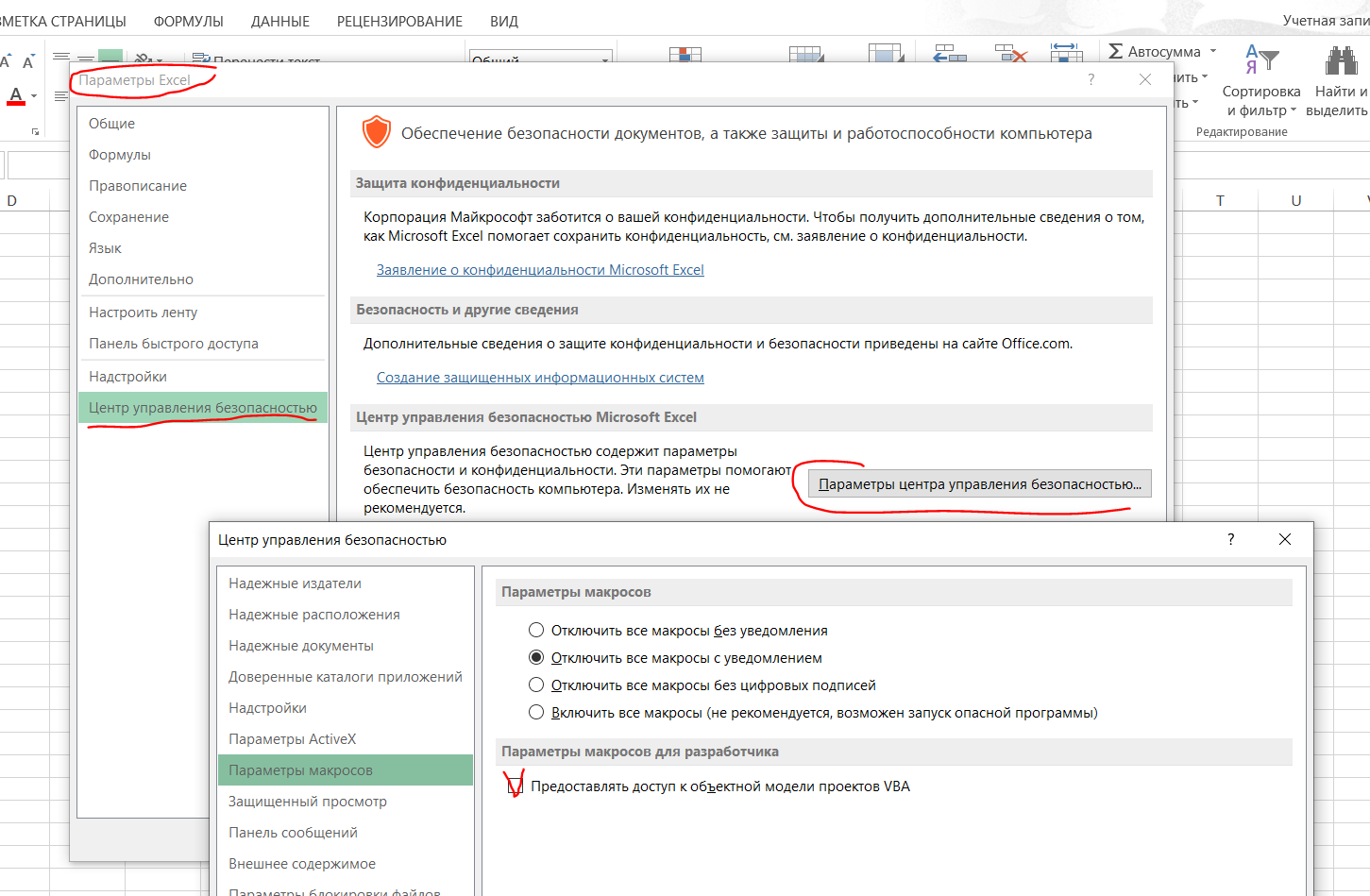 Настройка разрешения доступа к объектной модели проектов VBA«Найти Excel» (lookup range)Позволяет искать строку данных в указанном диапазоне или на всем листе книги Excel. Возвращает список ячеек, в которых была найдена строка. Обязательно предварительное добавление активности «Открыть Excel»и указание ее выходной переменной в свойствах данной активности (выходная переменная содержит ссылку на заданные настройки работы с Excel, в том числе путь к книге, пароли и условия открытия/сохранения).«Открыть Excel» (open excel)Позволяет создать новый или открыть существующий Excel документ и задать общие настройки для работы с данной книгой Excel (сохранение, выполнения операций, пароли и т.д.). Возвращает переменную, являющуюся ссылкой на данную активность (заданные в ней настройки) для других Excel-активностей, что позволяет не дублировать параметры работы с одной книгой в Excel при каждой операции с ней.Прочитать ячейку (read cell)Позволяет считать данные из указанной ячейки Excel и сохранить их в переменную. Обязательно предварительное добавление активности «Открыть Excel» и указание ее выходной переменной в свойствах данной активности (выходная переменная содержит ссылку на заданные настройки работы с Excel, в том числе путь к книге, пароли и условия открытия/сохранения).Прочитать строку или столбец (read row or column)Позволяет считать данные из указанной строки или столбца Excel, начиная с заданной ячейки. Обязательно предварительное добавление активности «Открыть Excel» и указание ее выходной переменной в свойствах данной активности (выходная переменная содержит ссылку на заданные настройки работы с Excel, в том числе путь к книге, пароли и условия открытия/сохранения).Прочитать диапазон (read range)Позволяет считать данные из указанного диапазона Excel и сохранить их в переменную. Если диапазон не указан, то считывается весь лист Excel.  Обязательно предварительное добавление активности «Открыть Excel» и указание ее выходной переменной в свойствах данной активности (выходная переменная содержит ссылку на заданные настройки работы с Excel, в том числе путь к книге, пароли и условия открытия/сохранения).«Удалить дубликаты в диапазоне» (Remove Duplicates Range)Позволяет удалить повторяющиеся строки (дубликаты) в выбранном диапазоне листа Excel. Обязательно предварительное добавление активности «Открыть Excel» и указание ее выходной переменной в свойствах данной активности (выходная переменная содержит ссылку на заданные настройки работы с Excel, в том числе путь к книге, пароли и условия открытия/сохранения).«Переименовать лист» (Rename Sheet)Позволяет переименовать лист Excel. Обязательно предварительное добавление активности «Открыть Excel» и указание ее выходной переменной в свойствах данной активности (выходная переменная содержит ссылку на заданные настройки работы с Excel, в том числе путь к книге, пароли и условия открытия/сохранения).Сохранить Excel (save excel)Сохраняет указанную книгу Excel. Обязательно предварительное добавление активности «Открыть Excel» и указание ее выходной переменной в свойствах данной активности (выходная переменная содержит ссылку на заданные настройки работы с Excel, в том числе путь к книге, которую требуется сохранить).Закрасить диапазон (set range color)Позволяет выполнить заливку необходимо диапазона ячеек Excel выбранным цветом. Обязательно предварительное добавление активности «Открыть Excel» и указание ее выходной переменной в свойствах данной активности (выходная переменная содержит ссылку на заданные настройки работы с Excel, в том числе путь к книге, пароли и условия открытия/сохранения).Сортировать таблицу (sort table)Позволяет произвести сортировку на листе Excel документа по выбранной колонке (только по возрастанию или убыванию значений). Обязательно предварительное добавление активности «Открыть Excel» и указание ее выходной переменной в свойствах данной активности (выходная переменная содержит ссылку на заданные настройки работы с Excel, в том числе путь к книге, пароли и условия открытия/сохранения).Записать в ячейку (write cell)Позволяет записать данные или формулу в ячейку или диапазон книги Excel. Обязательно предварительное добавление активности «Открыть Excel» и указание ее выходной переменной в свойствах данной активности (выходная переменная содержит ссылку на заданные настройки работы с Excel, в том числе путь к книге, пароли и условия открытия/сохранения).Записать диапазон (write_range)Позволяет записать таблицу данных в книгу Excel документа как в указанный диапазон ячеек, так и добавить в конец книги (после заполненных строк). Обязательно предварительное добавление активности «Открыть Excel» и указание ее выходной переменной в свойствах данной активности (выходная переменная содержит ссылку на заданные настройки работы с Excel, в том числе путь к книге, пароли и условия открытия/сохранения).OutlookПолучить письма (get outlook mail messages)Позволяет получить электронные письма из Outlook в соответствии с указанными пользователем настройками.Переместить письмо Move (outlook mail message)Позволяет переместить письма в заданную папку Outlook.Ответить на письмо (reply to outlook mail message)Позволяет ответить на заданное письмо Outlook (отправить ответное письмо отправителю или всем).Сохранить вложения из письма (save mail attachments)Позволяет сохранить все или выбранные (отфильтрованные по имени) вложения из письма Outlook в заданную папку.Сохранить письмо (save mail message)Позволяет сохранить полученное ранее письмо в заданную папку.Отправить письмо (send outlook mail)Позволяет отправить электронное письмо из Outlook в соответствии с указанными пользователем настройками.WordДобавить текст в Word (append text to word)Производит вставку указанного текста в конец документа Word. Обязательно предварительное добавление активности Open Word и указание ее выходной переменной в свойствах данной активности (выходная переменная содержит ссылку на заданные настройки работы с Word в том числе путь к документу, в который необходимо добавить текст).Закрыть документ Word (close word document)Закрывает указанный документ Word. Обязательно предварительное добавление активности Open Word и указание ее выходной переменной в свойствах данной активности (выходная переменная содержит ссылку на заданные настройки работы с Word в том числе путь к документу, который требуется закрыть).Открыть документ Word (open word document)Позволяет создать новый или открыть существующий Word документ и задать общие настройки для работы с данным документом (автосохранение, путь к документу, режим чтения). Возвращает переменную, являющуюся ссылкой на данную активность (заданные в ней настройки) для других Word-активностей, что позволяет не дублировать параметры работы с одним документом при каждой операции с ним.Прочитать текст из Word (read word text)Позволяет прочитать весь текст документа Word с сохранением в строковую переменную. Обязательно предварительное добавление активности Open Word и указание ее выходной переменной в свойствах данной активности (выходная переменная содержит ссылку на заданные настройки работы с Word в том числе путь к документу, который требуется прочитать).Заменить текст в Word (replace word text)Производит поиск указанного текста в документе Word и его замену на заданный текст. Обязательно предварительное добавление активности Open Word и указание ее выходной переменной в свойствах данной активности (выходная переменная содержит ссылку на заданные настройки работы с Word в том числе путь к документу, в котором необходимо произвести замену).Сохранить Word как PDF (save word as PDF)Сохраняет (экспортирует) указанный документ Word в формат PDF. Обязательно предварительное добавление активности Open Word и указание ее выходной переменной в свойствах данной активности (выходная переменная содержит ссылку на заданные настройки работы с Word в том числе путь к документу, который требуется сохранить).Сохранить документ Word (save word document)Сохраняет указанный документ Word. Обязательно предварительное добавление активности Open Word и указание ее выходной переменной в свойствах данной активности (выходная переменная содержит ссылку на заданные настройки работы с Word в том числе путь к документу, который требуется сохранить).Указать текст в закладке (set bookmark content)Позволяет вставить заданный текст в закладку документа Word. Обязательно предварительное добавление активности Open Word и указание ее выходной переменной в свойствах данной активности (выходная переменная содержит ссылку на заданные настройки работы с Word в том числе путь к документу, в котором необходимо вставить текст).ПрограммированиеСписок (collection)Добавить в список (add to collection)Позволяет добавить новый элемент в список.Очистить список (clear collection)Позволяет очистить список (удалить все элементы из него).Проверить наличие в списке (exists in collection)Позволяет проверить наличие указанного элемента в выбранном списке, результат возвращается в виде ответа да/нет (true/false).Удалить из списка (remove from collection)Позволяет удалить из списка заданный элемент с определением его по индексу или значению.ТаблицаДобавить столбец (add data column)Позволяет добавить новый столбец в таблицу (последним справа).Добавить строку (add data row)Позволяет добавить строку, заданную через переменную типа dictionary, в таблицу.Очистить таблицу (clear data table)Позволяет очистить указанную таблицу от всех данных (удалить все строки).Фильтровать таблицу (filter data table)Позволяет отфильтровать строки таблицы и сохранить/удалить их в итоговой таблице.Получить значение строки (get row item)Позволяет получить значение из таблицы, находящееся на пересечении указанных строки и столбца.Искать в таблице (lookup data table)Позволяет найти индексы строк, в которых указано заданное значение.Объединить таблицы (merge data table)Позволяет объединить данные двух таблиц с выбором типа объединия для различающихся схем таблиц.Вывести таблицу (output data table)Позволяет сохранить таблицу в виде строки.Удалить столбец (remove data column)Позволяет удалить указанный столбец (по имени или индексу) из таблицы.Удалить строку (remove data row)Позволяет удалить указанную строку (по индексу) из таблицы.Удалить дубликаты строк (remove duplicate rows)Позволяет удалить повторяющиеся строки из таблицы, оставляя только первый экземпляр строки.Сортировать таблицу (sort data table)Позволяет сортировать таблицу по указанному столбцу и возвращает результат в виде новой таблицы.Обновить значение строки (update row item)Позволяет присвоить заданное значение ячейке таблицы, находящейся на пересечении указанных строк и столбца.СловарьДобавить в словарь (add to dictionary)Позволяет добавить новую запись (пару ключ-значение) в словарь. Если указанный ключ уже существует в словаре, то его значение будет перезаписано.Очистить словарь (clear dictionary)Позволяет очистить словарь (удалить записи из него).Получить из словаря (get from dictionary)Позволяет получить значение из словаря по указанному ключу.Проверить наличие ключа (key exists in dictionary)Позволяет проверить наличие указанного ключа в выбранном словаре, результат возвращается в виде ответа да/нет (true/false).Удалить из словаря (remove from dictionary)Позволяет удалить запись из словаря, указанную по значению ключа.Проверить наличие значения (value exists in dictionary)Позволяет проверить наличие указанного значения в выбранном словаре, результат возвращается в виде ответа да/нет (true/false).СтрокаПроверить наличие подстроки (is match)Позволяет проверить наличие в строковом значении подстроки, соответствующей заданному шаблону (регулярному выражению). В результате возвращает ответ вида да/нет (true\false).Найти подстроки (matches)Позволяет найти в строковом значении подстроки по заданному шаблону (регулярному выражению).Заменить подстроку (replace)Позволяет найти и заменить в исходной строке заданные символы или подстроки на указанные пользователем. В результате возвращает строку с замененными подстроками/символами (или в случае отсутствия замен, то возвращает исходную строку).Алгоритм Левенштейна (Levenshtein Algorithm)Позволяет вычислить процент схожести двух заданных строк, используя алгоритм Левенштейна (вычисление минимального количества операций удаления, вставки и замены символа, необходимого для преобразования одной строки в другую).Почта (exchange)Получить письма из ExchangeПозволяет получить электронные письма из Exchange в соответствии с указанными пользователем настройками.Отправить письмо из ExchangeПозволяет подключиться к серверу Microsoft Exchange и отправить электронное письмо в соответствии с указанными пользователем настройками.ИнтеграцияAPIДесериализовать JSON (deserialize Json)Позволяет преобразовать (десериализовать) строку в объект JSON (и обычный json, и массив).Десериализовать XML (deserialize XML)Позволяет преобразовать (десериализовать) строку в объект XDocumentHTTP запрос (HTTP Request)Позволяет отправить http-запрос и получить ответ в формате строки.База данныхПодключиться к БД (connect to database)Позволяет подключиться к базе данных. Подключение сохраняется в специальную переменную, которую возможно использовать для следующих активностей (запросов, команд, отключения) с базой данных.Отключиться от БД (disconnect from database)Позволяет закрыть соединение с базой данной (отключиться), требуется указание переменной, в которую ранее были сохранены данные о подключении.Получить выборку из БД (execute query)Позволяет выполнить запрос к БД и получить данные в виде таблицы.Выполнить команду в БД (execute non query)Позволяет выполнить команду в БД для изменения данных.CSVПрочитать CSV (read CSV)Позволяет считать все данные из указанного csv файла и сохранить их в таблицу.Записать CSV (write CSV)Позволяет записать указанную таблицу в csv файл (с удалением прежнего содержимого, при его наличии).ExchangeПолучить письма из Exchange (Get Exchange Mails)Позволяет получить электронные письма из Exchange в соответствии с указанными пользователем настройками.Отправить письмо из Exchange (Send Exchange Mail)Позволяет подключиться к серверу Microsoft Exchange и отправить электронное письмо в соответствии с указанными пользователем настройками.ДатаВерсияКраткое описание измененийФИО15.11.2021v.00Документ созданПоляков А.В.25.11.2021v.01Дополнен по результатам разработкиПоляков А.В.28.03.20221.0.0Дополнен по результатам разработки. Соответствует Атом.РИТА, версия 1.0.0Поляков А.В.05.04.20221.0.1Исправлены наименования модулей  Соответствует Атом.РИТА, версия 1.0.0Поляков А.В.Термины/сокращенияОпределениеUIUser interface – пользовательский интерфейсUI-инспекторПрограмма для опроса элементов пользовательского интерфейса программ, используемых программными роботами, в целях получения внутреннего описания необходимого элемента для использования в программных роботах.БДБаза данныхКаталог ADMicrosoft Active Directory. Служба каталогов, для использования групповых политик и для обеспечения единообразия настройки пользовательской рабочей средыПлатформа Атом.РИТА, ПлатформаРоботизированный интеллектуальный технологичный ассистентПользовательСотрудник, получивший доступ к модулю Атом.РИТА: Разработчик на основании правил разграничения доступа. Программный робот (Робот)Программное обеспечение для эмуляции действий человека, взаимодействующего с информационными системами, для выполнения типового бизнес-процесса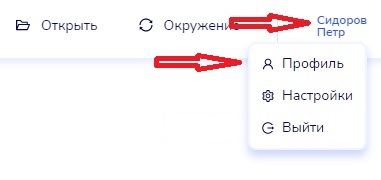 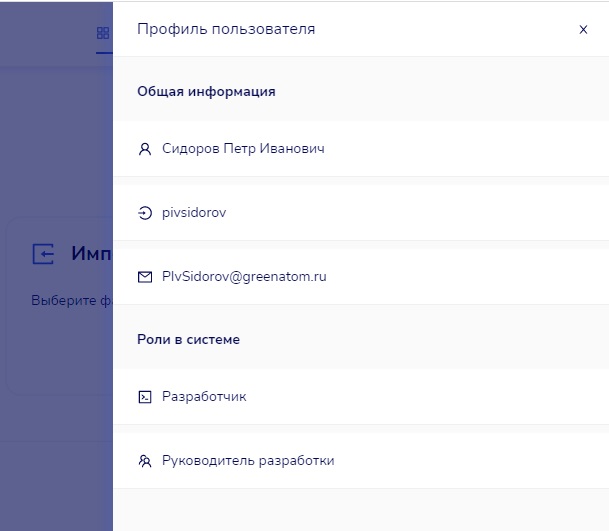 Слева на право (по умолчанию)Сверху вниз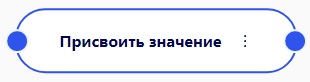 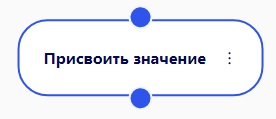 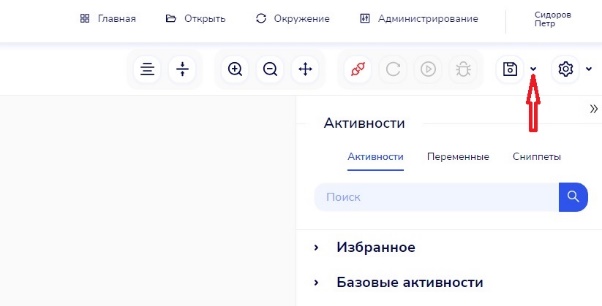 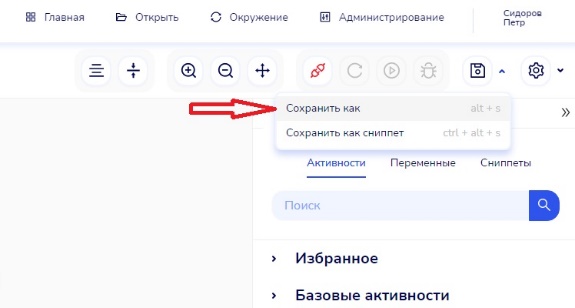 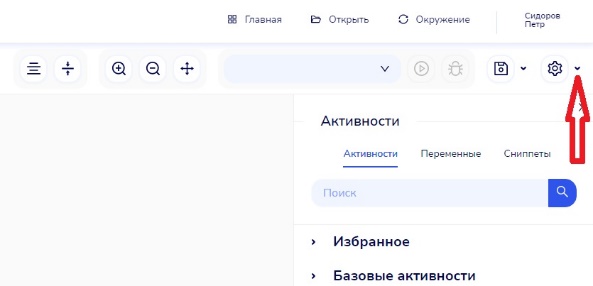 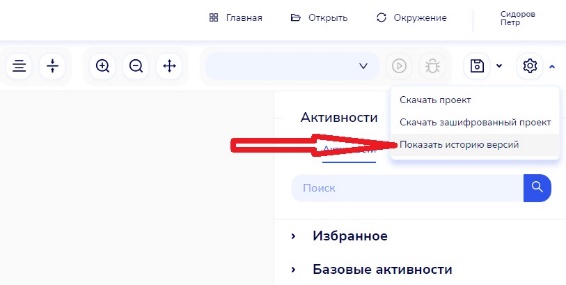 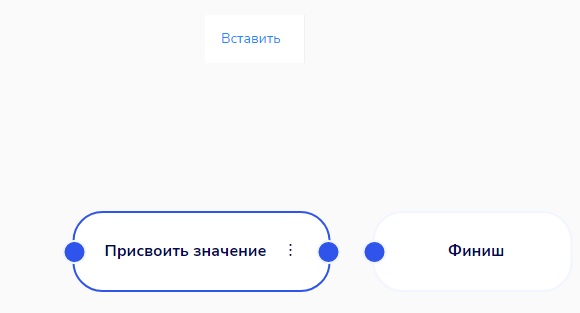 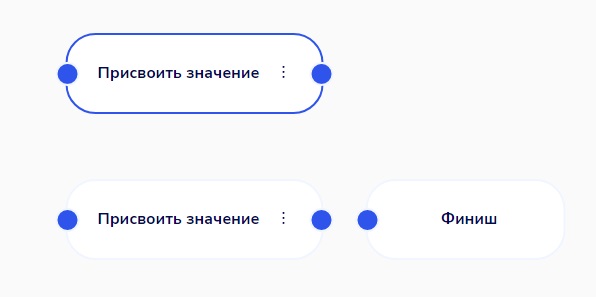 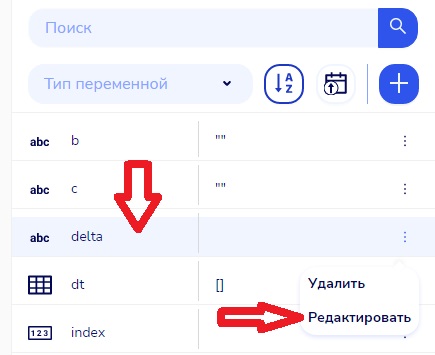 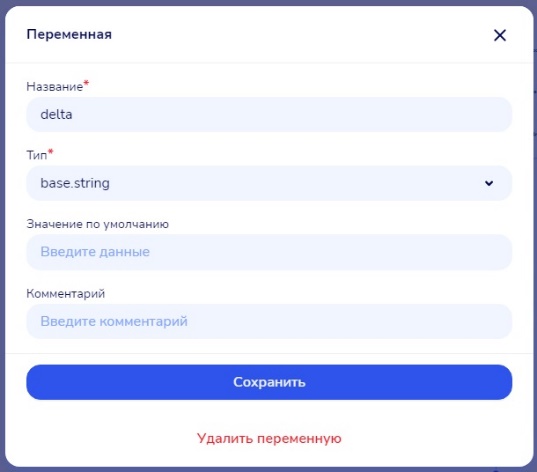 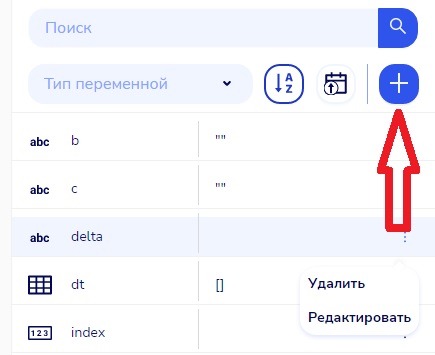 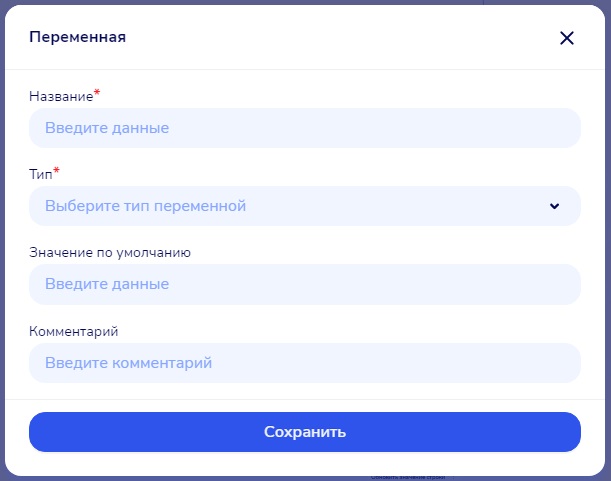 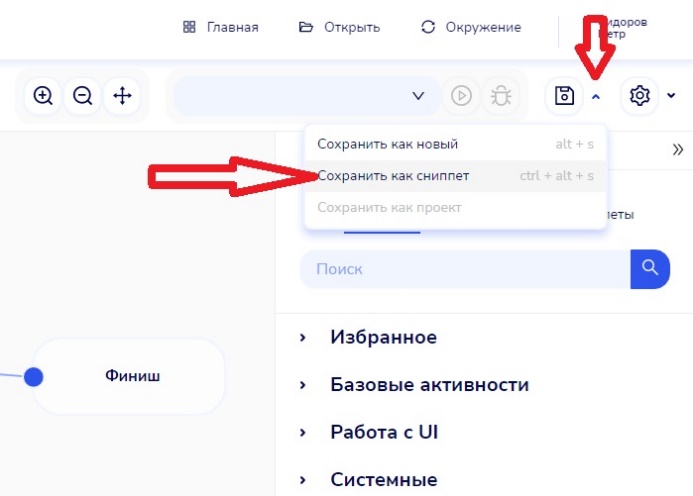 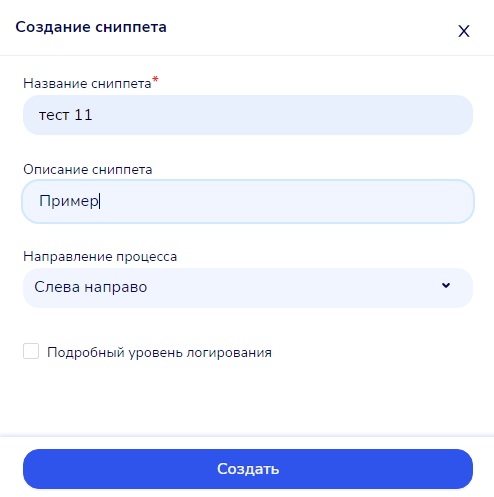 №Название типаНазвание в модулеПояснениеJSON-формат (поле value)Пример1Anybase.anyПредставляет любой тип{
«name»: «mail»,
«data_type»: «base.any»,
«value»: «123»,
«uuid»: «5e660e5d-c545-456f-a76f-d56545ac11fe»}2Booleanbase.boolБулевы переменные (true или false)true/false{
«name»: «exists»,
«data_type»: «base.bool»,
«value»: false,
«uuid»: «5e660e5d-c545-456f-a76f-d56545ac11fe»}3BrowserTabobject.browserTabВкладка браузераСоздание переменной из json не предусмотрено4DataRowobject.dataRowДля хранения и операций со строкой таблицы{
«name»: «row2»,
 »data_type»: «object.dataRow»,
            «value»: «{
«index»: 2,
«ColumnName1»: «Value1»,
«ColumnName2» : «10/05/2021»,
«ColumnName3»: 56},5DataTableobject.dataTableДля хранения и операций с табличными данными из CSV, Excel и тд.[{«Имя»: «Reitz», «First Name»: «Kenneth», «Age»: 22}, {«Имя»: «Monke», «First Name»: «Bessie», «Age»: 21}]6DateTimeobject.datetimeДля хранения дат и времени{
«year»: 2020,
 »month»: 10,
 »day»: 2,
 »hour»: 12
 »minute» : 21,
 »second»: 56, 
 »millisecond»: 230,
 »kind»: «local»}7DBconnectionobject.dbConncetionДля хранения соединения с базой данных8Dictionarybase.dictionaryСловарь ключ-значение. Ключ: string, integerЗначение: любой (в т.ч. объект, письмо, строка, селектор...){«key1»: «value1»,
«key2»: «value2»}9Enumbase.enumОпределяет одно из возможных значений. Задается в виде простого текста.«EXCHANGE_2016»{
«name»: «alist»,
«data_type»: «base.list»,
«value»: «EXCHNAGE_2016»,
«uuid»: «5e660e5d-c545-456f-a76f-d56545ac11fe»}10ExcelAppobject.excelAppЭкземпляр открытой книги ExcelСоздание переменной из json не предусмотрено11Exceptionobject.exceptionТип данных для возникшей исключительной ситуации{«type»:»Тип исключения»,«message»: «Детали исключительной ситуации»,}12Floatbase.floatЧисло с плавающей точкой, разделитель «.»1.0{
«name»: «afloat»,
«data_type»: «base.float»,
«value»: 11.14,
«uuid»: «5e660e5d-c545-456f-a76f-d56545ac11fe»}13Hotkeyobject.hotkeyГорячие клавиши{«holded»: {    «ALT»: false,    «CTRL»: false,    «SHIFT»: true,    «WIN»: false}«pushed»: «Z»}14Integerbase.integerДля хранения целочисленных данных1{
«name»: «an_int»,
«data_type»: «base.integer»,
«value»: 11,
«uuid»: «5e660e5d-c545-456f-a76f-d56545ac11fe»}15Jsonobject.jsonДля хранения простого json16Listbase.listПрименяется для каждого типа данных выше (т.е. может быть array of integer, array of string и т.д.) для хранения множества значений одного типа, например, сохранения нескольких текстовых значения в одной переменной (Фамилия+Имя+Отчество). Может хранить сложные объекты [«a», «b», «c»]{
«name»: «alist»,
«data_type»: «base.list»,
«value»: [«a», «b», «c»],
«uuid»: «5e660e5d-c545-456f-a76f-d56545ac11fe»}17MailMessageobject.mailMessageПочтовое сообщение{«subject»:»Test»,«to»: «email@email.com»,«sender»:»from@email»,«body»: «Text»,«isUnread»: false«cc»: «carbon_copy»,«bcc»: «hidden copy»}{
«name»: «mail»,
 »data_type»: «object.mailMessage»,
            «value»: «{
«subject»: «Test»,
«to»: «me»,
«sender» : «some»,
«isUnread»: false,«cc»: «carbon_copy»,«bcc»: «hidden copy»},18Processobject.processПроцесс windows{«id»:45962,«name»: «calculator.exe»,«username»:»GK\Username»}19Selectorobject.selectorТип данных для обозначения селекторов элементов управления в приложениях. [{<Родитель1>}, {<Родитель2>}, ... ,{<Искомый элемент>}]Массив из 1 и более элементов. 1 элемент для случая SAP/Web, так как по id или xpath можно однозначно найти элемент. Для 1+ элементов случай Windows, так как каждый родитель используется для уточнения поиска в порядке очереди и приводит к искомому элементу.SAP:[{«name»: «RSYST-MANDT», «framework_id»: ««, «class_name»: ««, «control_id»: «/app/con[0]/ses[0]/wnd[0]/usr/txtRSYST-MANDT», «control_type»: «GuiTextField», «automation_id»: ««, «selector_type»: «SAP», «backend»: ««, «app»: ««}]Windows:[{«name»: «SAP Logon 750», «framework_id»: «Win32», «class_name»: «#32770», «control_id»: 0, «control_type»: «Window», «automation_id»: ««, «selector_type»: «Windows», «backend»: «uia», «app»: ««}, {«name»: ««, «framework_id»: «Win32», «class_name»: «AfxOleControl120», «control_id»: 81056416, «control_type»: «Pane», «automation_id»: «81056416», «selector_type»: «Windows», «backend»: «uia», «app»: ««}, {«name»: ««, «framework_id»: «Win32», «class_name»: «AfxMDIFrame120», «control_id»: 59648, «control_type»: «Pane», «automation_id»: «59648», «selector_type»: «Windows», «backend»: «uia», «app»: ««}, {«name»: ««, «framework_id»: «Win32», «class_name»: «AfxFrameOrView120», «control_id»: 59649, «control_type»: «Pane», «automation_id»: «59649», «selector_type»: «Windows», «backend»: «uia», «app»: ««}, {«name»: ««, «framework_id»: «Win32», «class_name»: «AfxOleControl120», «control_id»: 119322904, «control_type»: «Pane», «automation_id»: «119322904», «selector_type»: «Windows», «backend»: «uia», «app»: ««}, {«name»: ««, «framework_id»: «Win32», «class_name»: «AfxMDIFrame120», «control_id»: 59648, «control_type»: «Pane», «automation_id»: «59648», «selector_type»: «Windows», «backend»: «uia», «app»: ««}, {«name»: ««, «framework_id»: «Win32», «class_name»: «AfxFrameOrView120», «control_id»: 59648, «control_type»: «Pane», «automation_id»: «59648», «selector_type»: «Windows», «backend»: «uia», «app»: ««}, {«name»: «myContainer», «framework_id»: «Win32», «class_name»: «Afx:00140000:0», «control_id»: 5003, «control_type»: «Pane», «automation_id»: «5003», «selector_type»: «Windows», «backend»: «uia», «app»: ««}, {«name»: ««, «framework_id»: «Win32», «class_name»: «SysListView32», «control_id»: 1008, «control_type»: «List», «automation_id»: «1008», «selector_type»: «Windows», «backend»: «uia», «app»: ««}, {«name»: «HRP», «framework_id»: «Win32», «class_name»: ««, «control_id»: null, «control_type»: «ListItem», «automation_id»: ««, «selector_type»: «Windows», «backend»: «uia», «app»: ««}, {«name»: «HRP», «framework_id»: «Win32», «class_name»: ««, «control_id»: null, «control_type»: «Text», «automation_id»: ««, «selector_type»: «Windows», «backend»: «uia», «app»: ««, «grid_index»: [0, 0]}]Web:[{«selector_type»: «web», «xpath»: «/html/body/form/div[12]/div[1]/div[2]/div/div/div/div/div[2]/div/div/div/ul/li[1]/a/span/span», «css_path»: ««, «frame»: ««}]20Stringbase.stringСтроковый тип для хранения текстаA string{
«name»: «astring»,
«data_type»: «base.string»,
«value»: «some string»,
«uuid»: «5e660e5d-c545-456f-a76f-d56545ac11fe»}21UIApplicationobject.uiAppЗапущенное приложение windowsСоздание переменной из json не предусмотрено22UIElementobject.uiElementДля хранение элемента пользовательского интерфейса (устанавливается в активности Wait element appear) и мб использован как входной параметр для активностей с ui вместо селектора.Создание переменной из json не предусмотрено23XDocumentobject.xDocumentДля работы с xmlПоляАнгл.Рус.Обяз.ОписаниеТип данныхОбщиеtitleОтображаемое имяИмя контейнера (название), отображаемое в заголовке активностиУзлыin_execУправляющий вход активностиУзлыbranches_numКоличество параллелейПозволяет указать необходимо количество ветвей от 2 до 10. Значение по умолчанию - 2При изменении значения количества ветвей в блоке активности (в рабочей области) изменяется количество отображаемых точек соединения (= указанному количеству ветвей + выходная точка соединения). К каждой точке соединения (кроме выхода) автоматически добавляется активность Pick Branch (см. описание), в рамках которой определяются активности-триггер и активности-действия.Точкам соединения для ветвей в качестве имен присваиваются порядковые номера  (1, 2, 3...)base.integerУзлыout_execExitУправляющий выход, к которому присоединяется набор активностей, выполняемых после выхода из активности (после выполнения параллельных ветвей или наступления условия)ПоляАнгл.Рус.Обяз.ОписаниеТип данныхОбщиеtitleОтображаемое имяИмя контейнера (название), отображаемое в заголовке активностиУзлыin_execУправляющий вход активности, всегда соединен с управляющим выходом активности PickУзлыtrigger_execTriggerУправляющий выход, к которому присоединяется набор активностей-триггера, скорость/успешность выполнения которых определяет будет ли выполнен набор активностей-действия (соединенных с выходом action_exec)Узлыaction_execActionУправляющий выход, к которому присоединяется набор активностей-действия, выполняемых только если активности-триггеры данной ветви были выполнены быстрее активнотей-триггеров соседних активностей Pick BranchПоляАнгл.Рус.Обяз.ОписаниеТип данныхОбщиеtitleОтображаемое имяИмя контейнера (название), отображаемое в заголовке активностиВводvalueЗначениеДаВыражение, значение которого необходимо указать в переменной. Возможность указать как простые значения - текст, число, так и операции с переменными (например, сложение значений двух переменных)base.string ВыводvariableПеременнаяДаДля указания переменной любого типа, в которую необходимо записать указанное значениеbase.anyПоляАнгл.Рус.Обяз.ОписаниеТип данныхКомментарийОбщиеtitleОтображаемое имяИмя активности (название), отображаемое в заголовкеВводconditionУсловиеДаПозволяет указать строковое значение или переменную типа base.string, содержащую условие для цикла. Если условие верно (true), будет выполняться набор активностей узла true_exec, иначе - набор активностей узла false_execbase.stringЕсли указано некорректное значение (переменная не содержит условие true/false), то выполнение активности вернет ошибкуУзлыin_execУправляющий вход активностиУзлыtrue_execВерноУправляющий выход, к которому присоединяется набор активностей, выполняемых при верности (выполнении) условияУзлыfalse_execНеверноУправляющий выход, к которому присоединяется набор активностей, выполняемых при неверности условияУзлыout_execВыходУправляющий выход, к которому присоединяется набор активностей, выполняемых после обработки условия и выполнения активностей, соответствующих результату условия (независимо от результатов)ПоляАнгл.Рус.Обяз.ОписаниеТип данныхОбщиеtitleОтображаемое имяИмя контейнера (название), отображаемое в заголовке активностиВводdurationДлительностьДаВремя, на которое приостанавливается выполнение алгоритма в миллисекундахbase.intПоляАнгл.Рус.Обяз.ОписаниеТип данныхОбщиеtitleОтображаемое имяИмя контейнера (название), отображаемое в заголовке активностиВводtimeВремяДаЗначение времени в формате «ЧЧ:ММ:СС.МСМС» или переменная типа object.dateTime, содержащая время, при наступлении которого продолжается выполнение процесса (завершается ожидание)object.dateTimeВводday_of_weekДень неделиДаМножественный выбор из вариантов:Понедельник; Вторник; Среда; Четверг; Пятница;Суббота; Воскресенье.По умолчанию выбраны все вариантыbase.list (string)ПоляАнгл.Рус.Обяз.ОписаниеТип данныхКомментарийОбщиеtitleОтображаемое имяИмя активности (название), отображаемое в заголовкеВводexpressionУсловиеДаПозволяет указать переменную, значение которой определит поток, который необходимо выполнитьЛюбой из типов Например, переменная base.string, в которую был сохранен город/регион сотрудника из AD (получено в рамках пред активностей) или категория обращения из письмаУзлыin_execУправляющий вход активностиУзлыdefault_execDefaultВыход «по умолчанию», к которому присоединяются активности, выполняемые если ни один другой поток, заданный пользователем (case1_exec...caseN_exec) не может быть выполнен.Не отображается в параметрах активности, только в блоке (в рабочей области), всегда первым.УзлыcasesПотокиПозволяет добавить необходимо количество потоков (ветвей) и определить значения для выполнения каждого из них.По умолчанию отображается только кнопка «Добавить поток», при нажатии на которую добавляется поле для внесения значения потока (см. ниже) Рядом с полем отображается иконка для удаления потока (поля для внесения значения).base.list (any)В блоке активности для каждого сокета добавленного потока отображается заголовок из первых 5 символов его значения, при наведении на сокет - отображается полный текст значенияexec_conditionЗначениеДаЗначение, при соответствии которого условию, выполняется набор активностей соединенных с данным узломЛюбой из типов При сохранении настроек активности выполняется проверка на:Соответствие типа данных Значения (exec_condition) всех потоков типу данных в параметре Условие (expression)Уникальность Значения (exec_condition) каждого из потоков При нарушении хотя бы одной из проверок отображается ошибка настройки активностиУзлыout_execExitУправляющий выход, к которому присоединяется набор активностей, выполняемых после ветвления (после выполнения потока с подходящим под условие значением или потока по умолчанию)ПоляАнгл.Рус.Обяз.ОписаниеТип данныхОбщиеtitleОтображаемое имяИмя контейнера (название), отображаемое в заголовке активностиВводcaptionЗаголовокНетСтроковое значение или переменная типа base.string, содержащая текст для отображения в заголовке окна сообщенияbase.stringВводtextТекстДаСтроковое значение или переменная типа base.string, содержащая текст для отображения в окне сообщенияbase.stringВводbuttonsКнопкиНетМножественный выбор из вариантов: Да, Нет, Ок, Отменаbase.list (string) Вводtop_mostПоверх оконНетУстанавливает, нужно ли выводить окно сообщения на передний план - поверх всех окон (true) или нет (false). По умолчанию - truebase.booleanВыводchosen_buttonВыбранная кнопкаНетПозволяет указать переменную типа base.string, в которую будет сохранена выбранная (нажатая) пользователем кнопка в окне сообщенияbase.stringПоляАнгл.Рус.Обяз.ОписаниеТип данныхКомментарийОбщиеtitleОтображаемое имяИмя активности (название), отображаемое в заголовкеВводconditionУсловиеНетПозволяет указать значение вида true/false, выражение, возвращающее ответ вида true/false или переменную типа base.boolean.Условие проверяется после выполнения каждой ветви. Если в параметре указано «true» или значение указанного выражения/переменной верно (true), то выполнение активности (всех ветвей) завершается и начинают выполняться активности, следующие после точки соединения «Exit»base.booleanbase.stringУзлыin_execУправляющий вход активностиУзлыcases_numКоличество параллелейПозволяет указать необходимо количество параллельных потоков (ветвей) от 2 до 10. Значение по умолчанию - 2При изменении значения количества потоков в блоке активности (в рабочей области) изменяется количество отображаемых точек соединения (= указанному количеству параллелей + выходная точка соединения). Точкам соединения для параллельных ветвей в качестве имен присваиваются порядковые номера  (1, 2, 3...)base.integerУзлыout_execExitУправляющий выход, к которому присоединяется набор активностей, выполняемых после выхода из активности (после выполнения параллельных ветвей или наступления условия)ПоляАнгл.Рус.Обяз.ОписаниеТип данныхКомментарийОбщиеtitleОтображаемое имяИмя активности (название), отображаемое в заголовкеВводexception_textТекст ошибкиНетСтроковое значение или переменная типа base.string, содержащая текст ошибки, который будет выведен в лог при выполнении активностиbase.stringДолжно быть обязательно заполнено одно из двух: exception_text или exception. Если заполнены оба, то в приоритете exception_textВводexceptionОбъект исключенияНетПеременная типа object.exception, которая будет выброшена в качестве исключенияobject.exceptionДолжно быть обязательно заполнено одно из двух: exception_text или exception. Если заполнены оба, то в приоритете exception_textПоляАнгл.Рус.Обяз.ОписаниеТип данныхОбщиеtitleОтображаемое имяИмя контейнера (название), отображаемое в заголовке активностиУзлыin_execУправляющий вход активностиbase.intУзлыtry_execTryУправляющий выход, к которому присоединяется набор активностей для вызова исключения или действий, при выполнении которых может возникнуть исключениеУзлыcatch_execCatchУправляющий выход, к которому присоединяется набор активностей, выполняемых при возникновении исключенийУзлыout_execExitУправляющий выход, к которому присоединяется набор активностей, выполняемых после веток Try и Catch, как в случае если исключение не наступило, так и после отработки исключения и выполнения блока catch.ВыводexceptionИсключениеДаВыходная переменная активности будет содержать объект возникшего исключенияbase.exceptionПоляАнгл.Рус.Обяз.ОписаниеТип данныхОбщиеtitleОтображаемое имяИмя контейнера (название), отображаемое в заголовке активностиВводcommentКомментарийДаСтроковое значение, содержащая комментарий к логике сценария робота (пояснения к используемым активностям)Данный текст должен отображаться на активности (в ее блоке) в рабочей областиbase.stringПоляАнгл.Рус.Обяз.Описание Тип данныхКомментарийin_execУправляющий вход. Запускает активностьin_execout_execУправляющий выход к следующей активностиout_execОбщиеtitleОтображаемое имяИмя активности (название), отображаемое в заголовкеВводentityПеременнаяДаПеременная или выражение для вывода в консоли (панель «Логи и отладка»)base.anyВводlevelУровеньДаВыбор типа сообщения из вариантов: DEBUG (по умолчанию), INFO, WARN, ERROR.Коды сообщений из справочника: DEBUG - AC004, INFO - AC011, WARN - AC012, ERROR - AC013base.stringВводsend_to_orchestratorОтправить в Атом.РИТА: АдминистраторНетУказывает необходимость отправки данного сообщения в модуль Атом.РИТА: Администратор, по умолчанию - falsebase.boolЕсли указано значение false, то сообщение (entity) будет выведено только в консоль (панель «Логи и отладка»), если указано true - то сообщение (entity) будет выведено и в консоль, и отправлено в Атом.РИТА: АдминистраторПоляАнгл.Рус.Обяз.Описание Тип данныхКомментарийin_execУправляющий вход. Запускает активностьin_execout_execУправляющий выход к следующей активностиout_execОбщиеtitleОтображаемое имяИмя активности (название), отображаемое в заголовкеВводlines_numКоличество строкДаЦелое положительное число или переменная типа base.integer, содержащая число строк, выводимых на форму (от 1 до 20).По умолчанию - 3По количеству строк автоматически будет рассчитана высота окна (на 1 строку закладывается 20 px + по 20 px на отступы сверху и снизу)Если будет сложно, то можно добавить параметр Высота формы в активность для заполнения пользователямиbase.integerЕсли указано более 20 строк или 0, то выполнение активности вернет ошибкуВводform_widthШирина формыДаЦелое положительное число или переменная типа base.integer, содержащая ширину отображаемой формы (в пикселях)По умолчанию - 300base.integerВводform_positionПоложение на экранеДаУказывает расположение информационной формы на экране.Выбирается из вариантов: сверху слева (TOP_LEFT), сверху справа (TOP_RIGHT), снизу слева (BOTTOM_LEFT), снизу справа (BOTTOM_RIGHT), по центру (CENTER).Значение по умолчанию - «BOTTOM_LEFT»base.enumВводfont_sizeРазмер шрифтаДаВыбирается из вариантов: 8, 10, 11, 12, 14, 16, 18Значение по умолчанию - «11»base.integerПоляАнгл.Рус.Обяз.Описание Тип данныхКомментарийin_execУправляющий вход. Запускает активностьin_execout_execУправляющий выход к следующей активностиout_execОбщиеtitleОтображаемое имяИмя активности (название), отображаемое в заголовкеВводline_numНомер строкиДаЦелое положительное число или переменная типа base.integer, содержащая номер строки формы, в которую будет выведен текстbase.integerЕсли указан номер строки больший заданного количества строк на форме (в активности «Создать инфо форму»), то выполнение активности вернет ошибкуВводtextТекстДаСтроковое значение или переменная типа base.string, содержащая выводимый на форму (в заданную строку) текстbase.string Вводcontinue_on_errorПродолжать при ошибкеНетУстанавливает, нужно ли продолжать выполнение следующих действий алгоритма робота, если выполнение данной активности вернуло ошибку. Значения true/false, по умолчанию - falsebase.booleanПоляАнгл.Рус.Обяз.Описание Тип данныхОбщиеtitleОтображаемое имяИмя контейнера (название), отображаемое в заголовке активностиВводfieldsДобавляемые поляДаСловарь или переменная типа base.dictionary, содержащая имена и значения добавляемых в лог полей. В значении может быть указано имя переменной проектаbase.dictionary (string, any)ПоляАнгл.Рус.Обяз.Описание Тип данныхКомментарийОбщиеtitleОтображаемое имяИмя контейнера (название), отображаемое в заголовке активностиВводfieldsУдаляемые поляДаСписок или переменная типа base.list, содержащая имена удаляемых из лога полейbase.list (string)Если указаны несуществующие поля сообщений в списке, то они игнорируются при выполненииЕсли указаны системные поля (заданные по умолчанию в платформе), то их удаление не производится - данные значения списка игнорируютсяПоляАнгл.Рус.Обяз.ОписаниеТип данныхОбщиеtitleОтображаемое имяИмя контейнера (название), отображаемое в заголовке активностиУзлыin_execУправляющий вход активностиПоляАнгл.Рус.Обяз.ОписаниеТип данныхОбщиеtitleОтображаемое имяИмя контейнера (название), отображаемое в заголовке активностиУзлыin_execУправляющий вход активностиПоляАнгл.Рус.Обяз.ОписаниеТип данныхКомментарийОбщиеtitleОтображаемое имяИмя активности (название), отображаемое в заголовкеВводcollectionКоллекцияДаПозволяет указать:список или переменную типа base.list, содержащую список/таблицу элементов, для каждого из которых необходимо выполнить действия (набор активностей) из «тела» цикла. переменную типа object.dataTable, содержащую таблицу, для каждой строки которой необходимо выполнить действия (набор активностей) из «тела» цикла. base.listobject.dataTableЕсли указано некорректное значение (переменная не содержит список, таблицу для обработки), то выполнение активности вернет ошибкуВыводloop_variable_name Обрабатываемый элементДаПозволяет указать переменную любого типа, в которую будет сохраняться текущий обрабатываемый элемент коллекцииbase.anyЕсли выбрана переменная с типом, не соответствующим обрабатываемым элементам (например, выбрана переменная string при обработке таблице), то выполнение активности вернет ошибкуВыводloop_indexСчетчикНетПозволяет указать переменную типа base.integer, в которую будет сохраняться номер текущей итерацииbase.integerУзлыin_execУправляющий вход активностиУзлыloop_body_execТело циклаУправляющий выход, к которому присоединяется набор активностей, выполняемых для каждого элемента цикла («тело» цикла)Узлыcompleted_execУправляющий выход, к которому присоединяется набор активностей, выполняемых после цикла (после прерывания цикла или окончания обработки всех элементов коллекции, заданной в цикле)ПоляАнгл.Рус.Обяз.ОписаниеТип данныхКомментарийОбщиеtitleОтображаемое имяИмя активности (название), отображаемое в заголовкеВводconditionУсловиеДаПозволяет указать строковое значение или переменную типа base.string, содержащую условие для цикла. Пока условие верно (true), будут выполняться и итерация цила (набор активностей, указанных в «теле» цикла)base.stringЕсли указано некорректное значение (переменная не содержит условие true/false), то выполнение активности вернет ошибкуВводloop_modeВид циклаДаПозволяет выбрать вид цикла из вариантов: While, DoWhile. По умолчанию - WhileWhile - вначале проверяется условие, затем если оно верно, то выполняется итерация, если не верно - выходим из циклаDoWhile - вначале выполняется первая итерация цикла, затем проверяется условие и если оно верно, выполняется следующая итерация, если не верно - выходим из циклаbase.stringУзлыin_execУправляющий вход активностиУзлыloop_body_execТело циклаУправляющий выход, к которому присоединяется набор активностей, выполняемых в цикле пока условие вернр («тело» цикла)Узлыcompleted_execВыход из циклаУправляющий выход, к которому присоединяется набор активностей, выполняемых после цикла (после прерывания цикла или окончания цикла - когда условие в цикле перестало выполняться)ПоляАнгл.Рус.Обяз.ОписаниеТип данныхКомментарийОбщиеtitleОтображаемое имяИмя активности (название), отображаемое в заголовкеВводtab_windowОкно приложенияДаПозволяет указать переменную типа base.string, в которой сохранена ссылка на закрываемую вкладку браузераbase.stringЕсли указана некорректная переменная, то выполнение активности вернет ошибкуВводcontinue_on_errorПродолжать при ошибкеНетУстанавливает, нужно ли продолжать выполнение следующих действий алгоритма робота, если выполнение данной активности вернуло ошибку. Значения true/false, по умолчанию - falsebase.boolПоляАнгл.Рус.Обяз.ОписаниеТип данныхКомментарийОбщиеtitleОтображаемое имяИмя активности (название), отображаемое в заголовкеВводbrowser_typeТип браузераДаВыбор одного из типов браузера: GOOGLE_CHROME (по умолчанию), Яндекс.Браузер, Спутникbase.stringВ релизе 1 - только один тип браузера «Google Chrome»Вводurl	URLДаСтроковое значение или переменная типа base.string, содержащая url-адрес страницы, которую требуется открыть в браузере.base.stringЕсли указан некорректный адрес, то выполнение активности вернет ошибкуВводis_hiddenИнкогнитоНетУстанавливает, нужно ли открыть страницу в режиме инкогнито (true) или в обычном режиме (false). По умолчанию - falsebase.boolВводuser_folder_pathПуть к папке пользователяНетСтроковое значение или переменная типа base.string, содержащая путь к папке пользователя браузера, включающей профиль. Если значение тне задано, то используется папка, заданная по умолчанию для выбранного браузера.base.stringЕсли указан некорректный путь, то выполнение активности вернет ошибкуВводcontinue_on_errorПродолжать при ошибкеНетУстанавливает, нужно ли продолжать выполнение следующих действий алгоритма робота, если выполнение данной активности вернуло ошибку. Значения true/false, по умолчанию - falsebase.boolВыводtab_windowОкно приложенияНетПозволяет указать переменную типа base.string, в которую будет сохранена ссылка на открытую вкладку браузера (может быть использована в других активностях для закрытия вкладки, перехода к ней или работы с ui-интерфейсом данной вкладки)base.string	ПоляАнгл.Рус.Обяз.ОписаниеТип данныхКомментарийОбщиеtitleОтображаемое имяИмя активности (название), отображаемое в заголовкеВводtab_windowОкно приложенияДаПозволяет указать переменную типа base.string, в которой сохранена ссылка на вкладку браузера, на которую необходимо переключитьсяbase.stringЕсли указана некорректная переменная, то выполнение активности вернет ошибкуВводcontinue_on_errorПродолжать при ошибкеНетУстанавливает, нужно ли продолжать выполнение следующих действий алгоритма робота, если выполнение данной активности вернуло ошибку. Значения true/false, по умолчанию - falsebase.boolПоляАнгл.Рус.Обяз.ОписаниеТип данныхКомментарийОбщиеtitleОтображаемое имяИмя контейнера (название), отображаемое в заголовке активностиВводbrowser_tabБраузерДаПеременная ттипа object.browserTab, в рамках которой выполняется JavaScript кодobject.browserTabВводscript_pathПуть к скриптуНетСтроковое значение или переменная типа base.string, содержащая путь к выполняемому JavaScript скриптуbase.stringЕсли указан некорректный адрес (отсутствует скрипт), то выполнение активности вернет ошибкуЕсли код некорректен и при его выполнении возникнет ошибку, то выполнение активности также вернет ошибкуВводscript_codeКод JavaScriptНетСтроковое значение или переменная типа base.string, содержащая код JavaScriptbase.stringЕсли указан некорректный адрес (отсутствует скрипт), то выполнение активности вернет ошибкуЕсли код некорректен и при его выполнении возникнет ошибку, то выполнение активности также вернет ошибкуВводjs_variablesПеременныеНетСловарь или переменная типа base.dictionary, содержащая имена (ключи) и значения переменных выполняемого скриптаbase.dictionaryВводtimeoutЗадержкаНетВремя (в миллисекундах) ожидания выполнения активности перед возвращением ошибки. По умолчанию - 5000 msbase.integer Вводcontinue_on_errorПродолжать при ошибкеНетУстанавливает, нужно ли продолжать выполнение следующих действий алгоритма робота, если выполнение данной активности вернуло ошибку. Значения true/false, по умолчанию - falsebase.booleanВыводscript_outputРезультат выполнения кодаНетПозволяет указать переменную типа base.string, в которую будет сохранена строка, возвращенная из кода JavaScriptbase.stringПоляАнгл.Рус.Обяз.ОписаниеТип данныхКомментарийin_execУправляющий входin_execout_execУправляющий выходout_execОбщиеtitleОтображаемое имяИмя активности (название), отображаемое в заголовкеВводselectorСелекторНетСелектор элемента интерфейса, по которому производится нажатие (использовать ui-элемент)object.selectorЕсли заполнены оба, то приоритет у selector.Если указано некорректное значение (неверный селектор, пустая переменная и т.д.), то выполнение активности вернет ошибкуВводelementUI-элементНетПозволяет указать переменную типа object.uiElement, содержащую элемент, по которому производится нажатие (переменная должна быть заполнена в рамках другой активности работы с интерфейсом)object.uiElementЕсли заполнены оба, то приоритет у selector.Если указано некорректное значение (неверный селектор, пустая переменная и т.д.), то выполнение активности вернет ошибкуВводapp_windowОкно приложенияНетПозволяет указать переменную, содержащую ссылку на окно, в котором необходимо искать заданный в селекторе ui-элемент и выполнять действие. Ссылку на окно необходимо получить (сохранить в переменную) из выходных параметров активностей Open application или Attach windowbase.stringЕсли указано некорректное значение (переменная не содержит ссылку на окно), то выполнение активности вернет ошибкуВводclick_typeВид кликаДаВид клика из вариантов: одинарный (CLICK_SINGLE), двойной (CLICK_DOUBLE). По умолчанию - CLICK_SINGLEbase.stringВводmouse_buttonКнопка мышиДаИспользуемая кнопка мыши: левая (BTN_LEFT), правая (BTN_RIGHT), средняя (BTN_MIDDLE). По умолчанию - BTN_LEFTbase.stringВводcursor_positionНачальная позиция курсораНетОписывает начальную точку курсора, относительно которой задаются смещения offset_x и offset_y. Выбирается из вариантов: верхний левый (TOP_LEFT), верхний правый (TOP_RIGHT), нижний левый (BOTTOM_LEFT), нижний правый (BOTTOM_RIGHT), по центру (CENTER).Значение по умолчанию - «CENTER»base.stringводoffset_xГоризонтальное смещениеНетГоризонтальное смещение курсора относительно начальной позиции (cursor_position)Значение по умолчанию - «0»base.intВводoffset_yВертикальное смещениеНетВертикальное смещение курсора относительно начальной позиции (cursor_position)Значение по умолчанию - «0»base.intВводdelay_beforeЗадержка перед выполнениемНетДлительность задержки (приостановки) перед выполнением данной активности в миллисекундах. По умолчанию - 0base.intВводdelay_afterЗадержка после выполненияНетДлительность задержки (приостановки) после выполнения данной активности в миллисекундах. По умолчанию - 0base.intВводcontinue_on_errorПродолжать при ошибкеНетУстанавливает, нужно ли  продолжать выполнение следующих действий алгоритма робота, если выполнение данной активности вернуло ошибку. Значения true/false, по умолчанию - falsebase.boolВводtimeoutЗадержкаНетВремя (в миллисекундах) ожидания появления элемента перед возвращением ошибки выполнения данной активности. По умолчанию - 5000 msbase.integerВводwait_for_readyОжидать загрузку элементаНетУказывает необходимость ожидания полной прогрузки интерфейса приложение перед выполнение активности. По умолчанию - truebase.boolПоляАнгл.Рус.Обяз.ОписаниеТип данныхКомментарийin_execУправляющий входin_execout_execУправляющий выходout_execОбщиеtitleОтображаемое имяИмя активности (название), отображаемое в заголовкеВводselectorСелекторНетСелектор элемента интерфейса, на который производится наведение курсора мыши (использовать ui-элемент)object.selectorЕсли заполнены оба, то приоритет у selector.Если указано некорректное значение (неверный селектор, пустая переменная и т.д.), то выполнение активности вернет ошибкуВводelementUI-элементНетПозволяет указать переменную типа object.uiElement, содержащую элемент, на который наводится курсор (переменная должна быть заполнена в рамках другой активности работы с интерфейсом)object.uiElementЕсли заполнены оба, то приоритет у selector.Если указано некорректное значение (неверный селектор, пустая переменная и т.д.), то выполнение активности вернет ошибкуВводapp_windowОкно приложенияНетПозволяет указать переменную, содержащую ссылку на окно, в котором необходимо искать заданный в селекторе ui-элемент и выполнять действие. Ссылку на окно необходимо получить (сохранить в переменную) из выходных параметров активностей Open application или Attach windowbase.stringЕсли указано некорректное значение (переменная не содержит ссылку на окно), то выполнение активности вернет ошибкуВводmotion_typeВид наведенияДаВид наведения курсора из вариантов: мгновенное (INSTANT), плавное (SMOOTH).При мгновенном наведении курсор резко переходит к указанному элементу, при плавном - последовательно двигается к нему. По умолчанию - INSTANTbase.enumВводcursor_positionНачальная позиция курсораНетОписывает начальную точку курсора, относительно которой задаются смещения offset_x и offset_y. Выбирается из вариантов: верхний левый (TOP_LEFT), верхний правый (TOP_RIGHT), нижний левый (BOTTOM_LEFT), нижний правый (BOTTOM_RIGHT), по центру (CENTER).Значение по умолчанию - «CENTER»base.stringВводoffset_xГоризонтальное смещениеНетГоризонтальное смещение курсора относительно начальной позиции (cursor_position)Значение по умолчанию - «0»base.intВводoffset_yВертикальное смещениеНетВертикальное смещение курсора относительно начальной позиции (cursor_position)Значение по умолчанию - «0»base.intВводdelay_beforeЗадержка перед выполнениемНетДлительность задержки (приостановки) перед выполнением данной активности в миллисекундах. По умолчанию - 0base.intВводdelay_afterЗадержка после выполненияНетДлительность задержки (приостановки) после выполнения данной активности в миллисекундах. По умолчанию - 0base.intВводcontinue_on_errorПродолжать при ошибкеНетУстанавливает, нужно ли продолжать выполнение следующих действий алгоритма робота, если выполнение данной активности вернуло ошибку. Значения true/false, по умолчанию - falsebase.boolВводtimeoutЗадержкаНетВремя (в миллисекундах) ожидания появления элемента перед возвращением ошибки выполнения данной активности. По умолчанию - 5000 msbase.integerВводwait_for_readyОжидать загрузку элементаНетУказывает необходимость ожидания полной прогрузки интерфейса приложение перед выполнение активности. По умолчанию - truebase.boolПоляАнгл.Рус.Обяз.ОписаниеТип данныхКомментарийin_execУправляющий входin_execout_execУправляющий выходout_execОбщиеtitleОтображаемое имяИмя активности (название), отображаемое в заголовкеВводselectorСелекторНетСелектор элемента интерфейса, в который вводится пароль (использовать ui-инспектор)object.selectorДолжен быть заполнен хотя бы один из данных параметров: selector или element. Если заполнены оба, то приоритет у selector.Если указано некорректное значение (неверный селектор, пустая переменная и т.д.), то выполнение активности вернет ошибкуВводelementUI-элементНетПозволяет указать переменную типа object.uiElement, содержащую элемент, в который вводится пароль (переменная должна быть заполнена в рамках другой активности работы с интерфейсом)object.uiElementДолжен быть заполнен хотя бы один из данных параметров: selector или element. Если заполнены оба, то приоритет у selector.Если указано некорректное значение (неверный селектор, пустая переменная и т.д.), то выполнение активности вернет ошибкуВводapp_windowОкно приложенияНетПозволяет указать переменную, содержащую ссылку на окно, в котором необходимо искать заданный в селекторе ui-элемент и выполнять действие. Ссылку на окно необходимо получить (сохранить в переменную) из выходных параметров активностей Open application или Attach windowbase.stringЕсли указано некорректное значение (переменная не содержит ссылку на окно), то выполнение активности вернет ошибкуВводaccountУчетная записьДаПозволяет указать 1 или несколько учетных записей, выбирая их из доступных пользователю для работы. Пароль указанной учетной записи будет введен в указанный элемент интерфейса.Перед отправкой проекта модулю Атом.РИТА: Сотрудник производится выбор и подстановка в параметр одной учетной записи по следующей логике:При запуске робота из модуля Атом.РИТА: Разработчик: модуль выбирает первую из списка записей (с идексом = 0)При запуске робота из модуля Атом.РИТА: Администратор: модуль выбирает запись, порядковый номер которой (индекс+1) совпадает с полученным от параметром robot_copy_num (или, если robot_copy_num > количества указанных записей, то совпадает c разностью после вычитания из robot_copy_num количества учетных записей)base.list - для модуля Атом.РИТА: Разработчикbase.string - для модуля Атом.РИТА: СотрудникВводclear_fieldОчищать перед вводомНетУстанавливает, нужно ли очищать выбранное текстовое поле перед вводом текстаbase.boolВводclick_fieldКлик перед вводомНетУстанавливает, нужно ли кликнуть по элементу интерфейса перед вводом текстаbase.boolВводdelay_beforeЗадержка перед выполнениемНетДлительность задержки (приостановки) перед выполнением данной активности в миллисекундах. По умолчанию - 0base.intВводdelay_afterЗадержка после выполненияНетДлительность задержки (приостановки) после выполнения данной активности в миллисекундах. По умолчанию - 0base.intВводcontinue_on_errorПродолжать при ошибкеНетУстанавливает, нужно ли продолжать выполнение следующих действий алгоритма робота, если выполнение данной активности вернуло ошибку. Значения true/false, по умолчанию - falsebase.boolВводtimeoutЗадержкаНетВремя (в миллисекундах) ожидания появления элемента перед возвращением ошибки выполнения данной активности. По умолчанию - 5000 msbase.integerВводwait_for_readyОжидать загрузку элементаНетУказывает необходимость ожидания полной прогрузки интерфейса приложение перед выполнение активности. По умолчанию - truebase.boolПоляАнгл.Рус.Обяз.ОписаниеТип данныхКомментарийОбщиеtitleОтображаемое имяИмя активности (название), отображаемое в заголовкеВводselectorСелекторНетСелектор элемента интерфейса, в который отправляется сочетание клавиш (использовать ui-инспектор)object.selectorДолжен быть заполнен хотя бы один из данных параметров: selector или element. Если заполнены оба, то приоритет у selector.Если указано некорректное значение (неверный селектор, пустая переменная и т.д.), то выполнение активности вернет ошибкуВводelementUI-элементНетПозволяет указать переменную типа object.uiElement, содержащую элемент, в который отправляется сочетание клавиш (переменная должна быть заполнена в рамках другой активности работы с интерфейсом)object.uiElementДолжен быть заполнен хотя бы один из данных параметров: selector или element. Если заполнены оба, то приоритет у selector.Если указано некорректное значение (неверный селектор, пустая переменная и т.д.), то выполнение активности вернет ошибкуВводapp_windowОкно приложенияНетПозволяет указать переменную, содержащую ссылку на окно, в котором необходимо искать заданный в селекторе ui-элемент и выполнять действие. Ссылку на окно необходимо получить (сохранить в переменную) из выходных параметров активностей Open application или Attach windowbase.stringЕсли указано некорректное значение (переменная не содержит ссылку на окно), то выполнение активности вернет ошибкуВводhotkeyКлавишиДаКлавиша или сочетание клавиш, которое необходимо отправить в элемент интерфейса. Должна быть возможность указать спец клавишиВ uiPath реализовано одним полем в свойствах + раскладка в рабочей области + возможность указать строковые переменные также в полеВ pix реализовано набором полей bool для частых клавиш + выпадающий список для остальныхВ конце страницы приведены скрины по реализации у конкурентовbase.stringВводclick_fieldКлик перед вводомНетУстанавливает, нужно ли кликнуть по элементу интерфейса перед вводом текстаbase.booleanВводdelay_beforeЗадержка перед выполнениемНетДлительность задержки (приостановки) перед выполнением данной активности в миллисекундах. По умолчанию - 0base.intВводdelay_afterЗадержка после выполненияНетДлительность задержки (приостановки) после выполнения данной активности в миллисекундах. По умолчанию - 0base.intВводcontinue_on_errorПродолжать при ошибкеНетУстанавливает, нужно ли  продолжать выполнение следующих действий алгоритма робота, если выполнение данной активности вернуло ошибку. Значения true/false, по умолчанию - falsebase.boolВводtimeoutЗадержкаНетВремя (в миллисекундах) ожидания появления элемента перед возвращением ошибки выполнения данной активности. По умолчанию - 5000 msbase.integerВводwait_for_readyОжидать загрузку элементаНетУказывает необходимость ожидания полной прогрузки интерфейса приложение перед выполнение активности. По умолчанию - truebase.boolПоляАнгл.Рус.Обяз.ОписаниеТип данныхКомментарийОбщиеtitleОтображаемое имяИмя активности (название), отображаемое в заголовкеВводselectorСелекторНетСелектор элемента интерфейса, в который вводится текст (использовать ui-инспектор)object.selectorДолжен быть заполнен хотя бы один из данных параметров: selector или element. Если заполнены оба, то приоритет у selector.Если указано некорректное значение (неверный селектор, пустая переменная и т.д.), то выполнение активности вернет ошибкуВводelementUI-элементНетПозволяет указать переменную типа object.uiElement, содержащую элемент, в который вводится текст (переменная должна быть заполнена в рамках другой активности работы с интерфейсом)object.uiElementДолжен быть заполнен хотя бы один из данных параметров: selector или element. Если заполнены оба, то приоритет у selector.Если указано некорректное значение (неверный селектор, пустая переменная и т.д.), то выполнение активности вернет ошибкуВводapp_windowОкно приложенияНетПозволяет указать переменную, содержащую ссылку на окно, в котором необходимо искать заданный в селекторе ui-элемент и выполнять действие. Ссылку на окно необходимо получить (сохранить в переменную) из выходных параметров активностей Open application или Attach windowbase.stringЕсли указано некорректное значение (переменная не содержит ссылку на окно), то выполнение активности вернет ошибкуВводtextТекстДаТекст для вводаbase.stringВводclear_fieldОчищать перед вводомНетУстанавливает, нужно ли очищать выбранное текстовое поле перед вводом текстаbase.boolВводclick_fieldКлик перед вводомНетУстанавливает, нужно ли кликнуть по элементу интерфейса перед вводом текстаbase.boolВводdelay_beforeЗадержка перед выполнениемНетДлительность задержки (приостановки) перед выполнением данной активности в миллисекундах. По умолчанию - 0base.intВводdelay_afterЗадержка после выполненияНетДлительность задержки (приостановки) после выполнения данной активности в миллисекундах. По умолчанию - 0base.intВводcontinue_on_errorПродолжать при ошибкеНетУстанавливает, нужно ли  продолжать выполнение следующих действий алгоритма робота, если выполнение данной активности вернуло ошибку. Значения true/false, по умолчанию - falsebase.boolВводtimeoutЗадержкаНетВремя (в миллисекундах) ожидания появления элемента перед возвращением ошибки выполнения данной активности. По умолчанию - 5000 msbase.integerВводwait_for_readyОжидать загрузку элементаНетУказывает необходимость ожидания полной прогрузки интерфейса приложение перед выполнение активности. По умолчанию - truebase.boolПоляАнгл.Рус.Обяз.ОписаниеТип данныхКомментарийОбщиеtitleОтображаемое имяИмя активности (название), отображаемое в заголовкеВводselector_loginСелектор логинаНетСелектор элемента интерфейса, в который вводится логин учетной записи (использовать ui-инспектор)object.selectorДолжен быть заполнен хотя бы один из данных параметров: selector или element. Если заполнены оба, то приоритет у selector.Если указано некорректное значение (неверный селектор, пустая переменная и т.д.), то выполнение активности вернет ошибкуВводelement_loginUI-элемент логинаНетПозволяет указать переменную, содержащую элемент, в который вводится логин учетной записи (переменная должна быть заполнена в рамках другой активности работы с интерфейсом)object.uiElementДолжен быть заполнен хотя бы один из данных параметров: selector или element. Если заполнены оба, то приоритет у selector.Если указано некорректное значение (неверный селектор, пустая переменная и т.д.), то выполнение активности вернет ошибкуВводselector_passwordСелектор пароляНетСелектор элемента интерфейса, в который вводится пароль учетной записи (использовать ui-инспектор)object.selectorДолжен быть заполнен хотя бы один из данных параметров: selector или element. Если заполнены оба, то приоритет у selector.Если указано некорректное значение (неверный селектор, пустая переменная и т.д.), то выполнение активности вернет ошибкуВводelement_passwordUI-элемент пароляНетПозволяет указать переменную, содержащую элемент, в который вводится пароль учетной записи (переменная должна быть заполнена в рамках другой активности работы с интерфейсом)object.uiElementДолжен быть заполнен хотя бы один из данных параметров: selector или element. Если заполнены оба, то приоритет у selector.Если указано некорректное значение (неверный селектор, пустая переменная и т.д.), то выполнение активности вернет ошибкуВводapp_windowОкно приложенияНетПозволяет указать переменную, содержащую ссылку на окно, в котором необходимо искать заданные в селекторах ui-элементы и выполнять действие. Ссылку на окно необходимо получить (сохранить в переменную) из выходных параметров активностей Open application или Attach windowbase.stringЕсли указано некорректное значение (переменная не содержит ссылку на окно), то выполнение активности вернет ошибкуВводaccountУчетная записьДаПозволяет указать 1 или несколько учетных записей, выбирая их из доступных пользователю для работы. Логин и пароль указанной учетной записи будет введен в заданные выше элементы интерфейса.В json-сообщения активности (для агента) записываются два параметра (account_login и account_name) с данными о логине и имени (идентификаторе) учетной записи. Перед отправкой проекта агенту производится выбор и подстановка в параметр одной учетной записи по следующей логике:•	При запуске робота из студии: Студия выбирает первую из списка записей (с идексом = 0)•	При запуске робота из оркестратора: Оркестратор выбирает запись, порядковый номер которой (индекс+1) совпадает с полученным от оркестратора параметром robot_copy_num (или, если robot_copy_num > количества указанных записей, то совпадает c разностью после вычитания из robot_copy_num количества учетных записей)base.list - для студииbase.string - для агентаВводclear_fieldОчищать перед вводомНетУстанавливает, нужно ли очищать заданные элементы интерфеса (поля для ввода логина и пароля) перед вводом текстаbase.boolВводclick_fieldКлик перед вводомНетУстанавливает, нужно ли кликнуть по заданным элементам интерфейса перед вводом логина и пароляbase.boolВводdelay_beforeЗадержка перед выполнениемНетДлительность задержки (приостановки) перед выполнением данной активности в миллисекундахbase.intВводdelay_afterЗадержка после выполненияНетДлительность задержки (приостановки) после выполнения данной активности в миллисекундахbase.intВводcontinue_on_errorПродолжать при ошибкеНетУстанавливает, нужно ли  продолжать выполнение следующих действий алгоритма робота, если выполнение данной активности вернуло ошибкуbase.boolВводtimeoutЗадержкаНетВремя (в миллисекундах) ожидания появления элемента перед возвращением ошибки выполнения данной активностиbase.integerВводwait_for_readyОжидать загрузку элементаНетУказывает необходимость ожидания полной прогрузки интерфейса приложение перед выполнение активностиbase.boolПоляАнгл.Рус.Обяз.ОписаниеТип данныхКомментарийin_execУправляющий входin_execout_execУправляющий выходout_execОбщиеtitleОтображаемое имяИмя активности (название), отображаемое в заголовкеВводselectorСелекторНетСелектор элемента интерфейса, в котором производится действие - установка/снятие флажка или переключение (использовать ui-элемент)object.selectorДолжен быть заполнен хотя бы один из данных параметров: selector или element. Если заполнены оба, то приоритет у selector.Если указано некорректное значение (неверный селектор, пустая переменная и т.д.), то выполнение активности вернет ошибкуВводelementUI-элементНетПозволяет указать переменную типа object.uiElement, содержащую элемент, в котором производится действие - установка/снятие флажка или переключение (переменная должна быть заполнена в рамках другой активности работы с интерфейсом)object.uiElementДолжен быть заполнен хотя бы один из данных параметров: selector или element. Если заполнены оба, то приоритет у selector.Если указано некорректное значение (неверный селектор, пустая переменная и т.д.), то выполнение активности вернет ошибкуВводapp_windowОкно приложенияНетПозволяет указать переменную, содержащую ссылку на окно, в котором необходимо искать заданный в селекторе ui-элемент и выполнять действие. Ссылку на окно необходимо получить (сохранить в переменную) из выходных параметров активностей Open application или Attach windowbase.stringЕсли указано некорректное значение (переменная не содержит ссылку на окно), то выполнение активности вернет ошибкуВводactionДействиеДаВыбор требуемого действия из вариантов: установить флажок (check), снять флажок (uncheck), переключить (toggle). По умолчанию - checkbase.stringВводdelay_beforeЗадержка перед выполнениемНетДлительность задержки (приостановки) перед выполнением данной активности в миллисекундах. По умолчанию - 0base.intВводdelay_afterЗадержка после выполненияНетДлительность задержки (приостановки) после выполнения данной активности в миллисекундах. По умолчанию - 0base.intВводcontinue_on_errorПродолжать при ошибкеНетУстанавливает, нужно ли продолжать выполнение следующих действий алгоритма робота, если выполнение данной активности вернуло ошибку. Значения true/false, по умолчанию - falsebase.boolВводtimeoutЗадержкаНетВремя (в миллисекундах) ожидания появления элемента перед возвращением ошибки выполнения данной активности. По умолчанию - 5000 msbase.integerВводwait_for_readyОжидать загрузку элементаНетУказывает необходимость ожидания полной прогрузки интерфейса приложение перед выполнение активности. По умолчанию - truebase.boolПоляАнгл.Рус.Обяз.ОписаниеТип данныхКомментарийОбщиеtitleОтображаемое имяИмя активности (название), отображаемое в заголовкеВводselectorСелекторНетСелектор элемента, существование которого проверяется (использовать ui-инспектор)object.selectorДолжен быть заполнен хотя бы один из данных параметров: selector или element. Если заполнены оба, то приоритет у selector.Если указано некорректное значение (неверный селектор, пустая переменная и т.д.), то выполнение активности вернет ошибкуВводelementUI-элементНетПозволяет указать переменную типа object.uiElement, содержащую элемент, существование которого проверяется (переменная должна быть заполнена в рамках другой активности работы с интерфейсом)object.uiElementДолжен быть заполнен хотя бы один из данных параметров: selector или element. Если заполнены оба, то приоритет у selector.Если указано некорректное значение (неверный селектор, пустая переменная и т.д.), то выполнение активности вернет ошибкуВводapp_windowОкно приложенияНетПозволяет указать переменную, содержащую ссылку на окно, в котором необходимо искать заданный в селекторе ui-элемент. Ссылку на окно необходимо получить (сохранить в переменную) из выходных параметров активностей Open application или Attach windowbase.stringЕсли указано некорректное значение (переменная не содержит ссылку на окно), то выполнение активности вернет ошибкуВводtimeoutЗадержкаНетВремя (в миллисекундах) ожидания появления элемента перед возвращением ошибки выполнения данной активности. По умолчанию - 5000 msbase.integerВводwait_for_readyОжидать загрузку элементаНетУказывает необходимость ожидания полной прогрузки интерфейса приложение перед выполнение активности. По умолчанию - truebase.boolВыводexistsСуществуетДаОтвет о существовании элемента в формате да/нетbase.booleanПоляАнгл.Рус.Обяз.ОписаниеТип данныхКомментарийОбщиеtitleОтображаемое имяИмя активности (название), отображаемое в заголовкеВводselectorСелекторНетСтроковое значение или переменная типа base.string, содержащая селектор элемента, значение атрибута которого требуется получитьobject.selectorДолжен быть заполнен хотя бы один из данных параметров: selector или element. Если заполнены оба, то приоритет у selector.Если указано некорректное значение (неверный селектор, пустая переменная и т.д.), то выполнение активности вернет ошибкуВводelementUI-элементНетПозволяет указать переменную типа object.uiElement, содержащую элемент, значение атрибута которого требуется получить (переменная должна быть заполнена в рамках другой активности работы с интерфейсом)object.uiElementДолжен быть заполнен хотя бы один из данных параметров: selector или element. Если заполнены оба, то приоритет у selector.Если указано некорректное значение (неверный селектор, пустая переменная и т.д.), то выполнение активности вернет ошибкуВводapp_windowОкно приложенияНетПозволяет указать переменную, содержащую ссылку на окно приложения, в котором необходимо искать заданный в селекторе ui-элемент.object.uiAppЕсли указано некорректное значение (переменная не содержит ссылку на окно), то выполнение активности вернет ошибкуВводattributeАтрибутДаВыбор одного атрибута из вариантов ниже ИЛИ ввод строкового значенияcheckeddisabledreadonlytitletexttypevisiblebase.stringЕсли указано некорректное значение (атрибута с таким именем нет для указанного в селекторе ui-элементе), то выполнение активности вернет ошибкуВводtimeoutЗадержкаНетВремя (в миллисекундах) ожидания появления элемента перед возвращением ошибки выполнения данной активности. По умолчанию - 5000 msbase.integerВводwait_for_readyОжидать загрузку элементаНетУказывает необходимость ожидания полной прогрузки интерфейса приложение перед выполнение активности. По умолчанию - truebase.booleanВводcontinue_on_errorПродолжать при ошибкеНетУстанавливает, нужно ли продолжать выполнение следующих действий алгоритма робота, если выполнение данной активности вернуло ошибку. Значения true/false, по умолчанию - falsebase.booleanВыводresultРезультатДаПозволяет указать переменную типа base.any, в которую будет сохранено значение искомого атрибута указанного ui-элементаbase.anyПоляАнгл.Рус.Обяз.ОписаниеТип данныхКомментарийОбщиеtitleОтображаемое имяИмя активности (название), отображаемое в заголовкеВводselectorСелекторНетСелектор элемента интерфейса, из которого необходимо получить текст (использовать ui-инспектор)object.selectorДолжен быть заполнен хотя бы один из данных параметров: selector или element. Если заполнены оба, то приоритет у selector.Если указано некорректное значение (неверный селектор, пустая переменная и т.д.), то выполнение активности вернет ошибкуВводelementUI-элементНетПозволяет указать переменную типа object.uiElement, содержащую элемент, из которого необходимо получить текст (переменная должна быть заполнена в рамках другой активности работы с интерфейсом)object.uiElementДолжен быть заполнен хотя бы один из данных параметров: selector или element. Если заполнены оба, то приоритет у selector.Если указано некорректное значение (неверный селектор, пустая переменная и т.д.), то выполнение активности вернет ошибкуВводapp_windowОкно приложенияНетПозволяет указать переменную, содержащую ссылку на окно, в котором необходимо искать заданный в селекторе ui-элемент и выполнять действие. Ссылку на окно необходимо получить (сохранить в переменную) из выходных параметров активностей Open application или Attach windowbase.stringЕсли указано некорректное значение (переменная не содержит ссылку на окно), то выполнение активности вернет ошибкуВводcontinue_on_errorПродолжать при ошибкеНетУстанавливает, нужно ли продолжать выполнение следующих действий алгоритма робота, если выполнение данной активности вернуло ошибку. Значения true/false, по умолчанию - falsebase.boolВводtimeoutЗадержкаНетВремя (в миллисекундах) ожидания появления элемента перед возвращением ошибки выполнения данной активности. По умолчанию - 5000 msbase.integerВводwait_for_readyОжидать загрузку элементаНетУказывает необходимость ожидания полной прогрузки интерфейса приложение перед выполнение активности. По умолчанию - truebase.boolВыводvalueРезультатДаДля указания переменной типа base.string, в которую будет сохранен полученный текст из элемента интерфейса.base.stringПоляАнгл.Рус.Обяз.ОписаниеТип данныхКомментарийin_execУправляющий входin_execout_execУправляющий выходout_execОбщиеtitleОтображаемое имяИмя активности (название), отображаемое в заголовкеВводselectorСелекторНетСелектор элемента интерфейса, в котором производится выбор заданного элементаobject.selectorДолжен быть заполнен хотя бы один из данных параметров: selector или element. Если заполнены оба, то приоритет у selector.Если указано некорректное значение (неверный селектор, пустая переменная и т.д.), то выполнение активности вернет ошибкуВводelementUI-элементНетПозволяет указать переменную типа object.uiElement, содержащую элемент, в котором производится выбор заданного элемента (переменная должна быть заполнена в рамках другой активности работы с интерфейсом)object.uiElementДолжен быть заполнен хотя бы один из данных параметров: selector или element. Если заполнены оба, то приоритет у selector.Если указано некорректное значение (неверный селектор, пустая переменная и т.д.), то выполнение активности вернет ошибкуВводapp_windowОкно приложенияНетПозволяет указать переменную, содержащую ссылку на окно, в котором необходимо искать заданный в селекторе ui-элемент и выполнять действие. Ссылку на окно необходимо получить (сохранить в переменную) из выходных параметров активностей Open application или Attach windowbase.stringЕсли указано некорректное значение (переменная не содержит ссылку на окно), то выполнение активности вернет ошибкуВводitemЭлементДаЗначение элемента, которое необходимо выбрать в списке/комбобоксе. Указывается переменная типа base.string или текстовое значениеbase.stringВводdelay_beforeЗадержка перед выполнениемНетДлительность задержки (приостановки) перед выполнением данной активности в миллисекундах. По умолчанию - 0base.intВводdelay_afterЗадержка после выполненияНетДлительность задержки (приостановки) после выполнения данной активности в миллисекундах. По умолчанию - 0base.intВводcontinue_on_errorПродолжать при ошибкеНетУстанавливает, нужно ли  продолжать выполнение следующих действий алгоритма робота, если выполнение данной активности вернуло ошибку. Значения true/false, по умолчанию - falsebase.boolВводtimeoutЗадержкаНетВремя (в миллисекундах) ожидания появления элемента перед возвращением ошибки выполнения данной активности. По умолчанию - 5000 msbase.integerВводwait_for_readyОжидать загрузку элементаНетУказывает необходимость ожидания полной прогрузки интерфейса приложение перед выполнение активности. По умолчанию - truebase.boolПоляАнгл.Рус.Обяз.ОписаниеТип данныхКомментарийОбщиеtitleОтображаемое имяИмя активности (название), отображаемое в заголовкеВводselectorСелекторНетСелектор элемента, который требуется подсветитьobject.selectorДолжен быть заполнен хотя бы один из данных параметров: selector или element. Если заполнены оба, то приоритет у selector.Если указано некорректное значение (неверный селектор, пустая переменная и т.д.), то выполнение активности вернет ошибкуВводelementUI-элементНетПозволяет указать переменную типа object.uiElement, содержащую подсвечиваемый элемент (переменная должна быть заполнена в рамках другой активности работы с интерфейсом)object.uiElementДолжен быть заполнен хотя бы один из данных параметров: selector или element. Если заполнены оба, то приоритет у selector.Если указано некорректное значение (неверный селектор, пустая переменная и т.д.), то выполнение активности вернет ошибкуВводapp_windowОкно приложенияНетПозволяет указать переменную, содержащую ссылку на окно, в котором необходимо искать заданный в селекторе ui-элемент. Ссылку на окно необходимо получить (сохранить в переменную) из выходных параметров активностей Open application или Attach windowbase.stringЕсли указано некорректное значение (переменная не содержит ссылку на окно), то выполнение активности вернет ошибкуВводtimeoutЗадержкаНетВремя (в миллисекундах) ожидания появления элемента перед возвращением ошибки выполнения данной активности. По умолчанию - 5000 msbase.integerВводwait_for_readyОжидать загрузку элементаНетУказывает необходимость ожидания полной прогрузки интерфейса приложение перед выполнение активности. По умолчанию - truebase.booleanВводcolorЦвет выделенияДаСтроковое значение или переменная типа base.string, содержащая HEX-код цвета, которым необходимо выделить элемент интерфейса (например, «#42AAFF»)По умолчанию - #FFFF00 (ярко-желтый)base.stringВводhighlight_timeВремя выделенияДаЧисло или переменная типа base.integer, содержащая время (длительность) выделения элемента интерфейса в миллисекундахПо умолчанию - 3000base.integerВводcontinue_on_errorПродолжать при ошибкеНетУстанавливает, нужно ли продолжать выполнение следующих действий алгоритма робота, если выполнение данной активности вернуло ошибку. Значения true/false, по умолчанию - falsebase.booleanПоляАнгл.Рус.Обяз.ОписаниеТип данныхКомментарийОбщиеtitleОтображаемое имяИмя активности (название), отображаемое в заголовкеВводselectorСелекторНетСелектор элемента, скрытие которого ожидается (использовать ui-инспектор)object.selectorДолжен быть заполнен хотя бы один из данных параметров: selector или element. Если заполнены оба, то приоритет у selector.Если указано некорректное значение (неверный селектор, пустая переменная и т.д.), то выполнение активности вернет ошибкуВводelementUI-элементНетПозволяет указать переменную типа object.uiElement, содержащую элемент, скрытие которого на экране ожидается (переменная должна быть заполнена в рамках другой активности работы с интерфейсом)object.uiElementДолжен быть заполнен хотя бы один из данных параметров: selector или element. Если заполнены оба, то приоритет у selector.Если указано некорректное значение (неверный селектор, пустая переменная и т.д.), то выполнение активности вернет ошибкуВводapp_windowОкно приложенияНетПозволяет указать переменную, содержащую ссылку на окно, в котором необходимо искать заданный в селекторе ui-элемент. Ссылку на окно необходимо получить (сохранить в переменную) из выходных параметров активностей Open application или Attach windowobject.uiAppЕсли указано некорректное значение (переменная не содержит ссылку на окно), то выполнение активности вернет ошибкуВводvanish_modeОжидать когда элементДаВыбор одного из вариантов: Невидим (NOT_VISIBLE), Неактивен (NOT_ACTIVE), Невидим и неактивен (NOT_VISIBLE_ACTIVE)По умолчанию - Невидим  (NOT_VISIBLE)base.enumACTIVE = enabledВводtimeoutЗадержкаНетВремя (в миллисекундах) выполнения активности (ожидания) перед возвращением ошибки. По умолчанию - 5000 msbase.integerВводwait_for_readyОжидать загрузку элементаНетУказывает необходимость ожидания полной прогрузки интерфейса приложение перед выполнением активности. По умолчанию - truebase.boolean Вводcontinue_on_errorПродолжать при ошибкеНетУстанавливает, нужно ли  продолжать выполнение следующих действий алгоритма робота, если выполнение данной активности вернуло ошибку. Значения true/false, по умолчанию - falsebase.booleanПоляАнгл.Рус.Обяз.ОписаниеТип данныхКомментарийОбщиеtitleОтображаемое имяИмя активности (название), отображаемое в заголовкеВводselectorСелекторНетСелектор элемента, появление которого ожидается (использовать ui-инспектор)object.selectorДолжен быть заполнен хотя бы один из данных параметров: selector или element. Если заполнены оба, то приоритет у selector.Если указано некорректное значение (неверный селектор, пустая переменная и т.д.), то выполнение активности вернет ошибкуВводelementUI-элементНетПозволяет указать переменную типа object.uiElement, содержащую элемент, появление которого на экране ожидается (переменная должна быть заполнена в рамках другой активности работы с интерфейсом)object.uiElementДолжен быть заполнен хотя бы один из данных параметров: selector или element. Если заполнены оба, то приоритет у selector.Если указано некорректное значение (неверный селектор, пустая переменная и т.д.), то выполнение активности вернет ошибкуВводapp_windowОкно приложенияНетПозволяет указать переменную, содержащую ссылку на окно, в котором необходимо искать заданный в селекторе ui-элемент. Ссылку на окно необходимо получить (сохранить в переменную) из выходных параметров активностей Open application или Attach windowobject.uiAppЕсли указано некорректное значение (переменная не содержит ссылку на окно), то выполнение активности вернет ошибкуВводappear_modeОжидать когда элементДаВыбор одного из вариантов: Видим (VISIBLE), Активен (ACTIVE), Видим и Активен (VISIBLE_ACTIVE)По умолчанию - Видим  (VISIBLE)base.enumACTIVE = enabledВводtimeoutЗадержкаНетВремя (в миллисекундах) выполнения активности (ожидания) перед возвращением ошибки. По умолчанию - 5000 msbase.integerВводwait_for_readyОжидать загрузку элементаНетУказывает необходимость ожидания полной прогрузки интерфейса приложение перед выполнением активности. По умолчанию - truebase.booleanВводcontinue_on_errorПродолжать при ошибкеНетУстанавливает, нужно ли продолжать выполнение следующих действий алгоритма робота, если выполнение данной активности вернуло ошибку. Значения true/false, по умолчанию - falsebase.booleanВыводfound_elementПоявившийся элементНетПозволяет указать переменную типа object.uiElement, в которую будет сохранен элемент интерфейса, появление которого ожидалось. Данная переменная может быть использована далее как входная для активностей работы с интерфейсом.object.uiElementПоляАнгл.Рус.Обяз.ОписаниеТип данныхКомментарийОбщиеtitleОтображаемое имяИмя активности (название), отображаемое в заголовкеВводselectorСелекторНетДля указания строкового значения или переменной типа base.string, содержащий селектор окна для работы.При использовании выходного параметра app_window в активностях с ui-интерфейсом, в них не потребуется дублировать селектор окна (только указывать селектор элемента, например, поля или кнопки)Пример:был указан селектор окна [{«name»: «Untitled - Notepad», «selector_type»: «Windows», «control_type»: «Window», «class_name»: ««, «backend»: «win32»}]Для активности ввода текста в поле данного окна потребуется указать переменную app_window и только селектор поля ввода:[{«name»: ««, «selector_type»: «Windows», «control_type»: «Edit», «class_name»: ««, «backend»: «win32»}]object.selectorДолжен быть заполнен хотя бы один из данных параметров: selector или element. Если заполнены оба, то приоритет у selector.Если указано некорректное значение (неверный селектор, пустая переменная и т.д.), то выполнение активности вернет ошибкуВводelementUI-элементНетПозволяет указать переменную типа object.uiElement, содержащую элемент окна дял работы (переменная должна быть заполнена в рамках другой активности работы с интерфейсом)object.uiElementДолжен быть заполнен хотя бы один из данных параметров: selector или element. Если заполнены оба, то приоритет у selector.Если указано некорректное значение (неверный селектор, пустая переменная и т.д.), то выполнение активности вернет ошибкуВводtimeoutЗадержкаНетВремя (в миллисекундах) ожидания появления элемента перед возвращением ошибки выполнения данной активности. По умолчанию - 5000 msbase.integerВводcontinue_on_errorПродолжать при ошибкеНетУстанавливает, нужно ли  продолжать выполнение следующих действий алгоритма робота, если выполнение данной активности вернуло ошибку. Значения true/false, по умолчанию - falsebase.boolВыводapp_windowОкноДаДля указания переменной, в которую будут сохранены данные об окне. base.stringПоляАнгл.Рус.Обяз.ОписаниеТип данныхКомментарийОбщиеtitleОтображаемое имяИмя активности (название), отображаемое в заголовкеВводapp_windowОкно приложенияДаПозволяет указать переменную, содержащую ссылку на окно, которое требуется закрыть. Ссылку на окно необходимо получить (сохранить в переменную) из выходных параметров активностей Open application или Attach windowbase.stringЕсли указано некорректное значение (переменная не содержит ссылку на окно) или указанное окно отсутствует, то выполнение активности вернет ошибку.ВводtimeoutЗадержкаНетВремя (в миллисекундах) ожидания появления элемента перед возвращением ошибки выполнения данной активности. По умолчанию - 5000 msbase.integerВводcontinue_on_errorПродолжать при ошибкеНетУстанавливает, нужно ли продолжать выполнение следующих действий алгоритма робота, если выполнение данной активности вернуло ошибку. Значения true/false, по умолчанию - falsebase.boolПоляАнгл.Рус.Обяз.ОписаниеТип данныхКомментарийОбщиеtitleОтображаемое имяИмя активности (название), отображаемое в заголовкеВводapp_windowОкно приложенияДаПозволяет указать переменную, содержащую ссылку на окно, которое требуется развернуть. Ссылку на окно необходимо получить (сохранить в переменную) из выходных параметров активностей Open application или Attach windowbase.stringЕсли указано некорректное значение (переменная не содержит ссылку на окно), то выполнение активности вернет ошибкуВводcontinue_on_errorПродолжать при ошибкеНетУстанавливает, нужно ли  продолжать выполнение следующих действий алгоритма робота, если выполнение данной активности вернуло ошибку. Значения true/false, по умолчанию - falsebase.boolПоляАнгл.Рус.Обяз.ОписаниеТип данныхКомментарийОбщиеtitleОтображаемое имяИмя активности (название), отображаемое в заголовкеВводapp_windowОкно приложенияДаПозволяет указать переменную, содержащую ссылку на окно, которое требуется свернуть. Ссылку на окно необходимо получить (сохранить в переменную) из выходных параметров активностей Open application или Attach windowbase.stringЕсли указано некорректное значение (переменная не содержит ссылку на окно), то выполнение активности вернет ошибкуВводcontinue_on_errorПродолжать при ошибкеНетУстанавливает, нужно ли продолжать выполнение следующих действий алгоритма робота, если выполнение данной активности вернуло ошибку. Значения true/false, по умолчанию - falsebase.boolПоляАнгл.Рус.Обяз.ОписаниеТип данныхКомментарийОбщиеtitleОтображаемое имяИмя активности (название), отображаемое в заголовкеВводapp_windowОкно приложенияДаПозволяет указать переменную, содержащую ссылку на окно, положение и размер которого требуется восстановить. Ссылку на окно необходимо получить (сохранить в переменную) из выходных параметров активностей Open application или Attach windowbase.stringЕсли указано некорректное значение (переменная не содержит ссылку на окно), то выполнение активности вернет ошибкуВводcontinue_on_errorПродолжать при ошибкеНетУстанавливает, нужно ли продолжать выполнение следующих действий алгоритма робота, если выполнение данной активности вернуло ошибку. Значения true/false, по умолчанию - falsebase.boolПоляАнгл.Рус.Обяз.ОписаниеТип данныхКомментарийОбщиеtitleОтображаемое имяИмя активности (название), отображаемое в заголовкеВводapp_windowОкно приложенияДаПозволяет указать переменную, содержащую ссылку на окно, которое требуется показать и сделать активным. Ссылку на окно необходимо получить (сохранить в переменную) из выходных параметров активностей Open application или Attach windowbase.stringЕсли указано некорректное значение (переменная не содержит ссылку на окно) или указанное окно отсутствует, то выполнение активности вернет ошибку.Вводcontinue_on_errorПродолжать при ошибкеНетУстанавливает, нужно ли продолжать выполнение следующих действий алгоритма робота, если выполнение данной активности вернуло ошибку. Значения true/false, по умолчанию - falsebase.boolПоляАнгл.Рус.Обяз.ОписаниеТип данныхКомментарийОбщиеtitleОтображаемое имяИмя активности (название), отображаемое в заголовкеВводselectorСелекторНетСелектор элемента интерфейса, содержащий элемент/область экрана, в которой находится искомое изображение для клика (использовать ui-элемент)object.selectorЕсли заполнены оба, то приоритет у selector.Если указано некорректное значение (неверный селектор, пустая переменная и т.д.), то выполнение активности вернет ошибкуЕсли selector и element не заданы, то поиск изображения будет производиться по всему окну приложения (при задании app_window) или по всему экрану (если app_window также не задан)ВводelementUI-элементНетПозволяет указать переменную типа object.uiElement, содержащий элемент/область экрана, в которой находится искомое изображение для клика  (переменная должна быть заполнена в рамках другой активности работы с интерфейсом)object.uiElementЕсли заполнены оба, то приоритет у selector.Если указано некорректное значение (неверный селектор, пустая переменная и т.д.), то выполнение активности вернет ошибкуЕсли selector и element не заданы, то поиск изображения будет производиться по всему окну приложения (при задании app_window) или по всему экрану (если app_window также не задан)Вводapp_windowОкно приложенияНетПозволяет указать переменную, содержащую ссылку на окно, в котором необходимо искать заданный в селекторе ui-элемент и выполнять действие. Ссылку на окно необходимо получить (сохранить в переменную) из выходных параметров активностей Open application или Attach windowbase.stringЕсли указано некорректное значение (переменная не содержит ссылку на окно), то выполнение активности вернет ошибкуВводimageИзображениеДаПозволяет указать строковое значение или переменную типа base.string, в которой указан путь до искомого изображенияДля параметра должен быть предусмотрен контрол «Создание скриншота», открывающий модальное окно UI-инспектора с режимом «Создание скриншотов» (выделения области на экране). После подтверждения созданный скриншот должен сохраняться в формате base64 и указываться в поле параметра как object.selectorbase.stringobject.selectorВводimage_accuracyТочность изображенияДаПозволяет задать точность совпадения искомого изображение, значение от 0 до 1. По умолчанию - 0,8base.floatВводclick_typeВид кликаДаВид клика из вариантов: одинарный (CLICK_SINGLE), двойной (CLICK_DOUBLE). По умолчанию - CLICK_SINGLEbase.stringВводmouse_buttonКнопка мышиДаИспользуемая кнопка мыши: левая (BTN_LEFT), правая (BTN_RIGHT), средняя (BTN_MIDDLE). По умолчанию - BTN_LEFTbase.stringВводcursor_positionНачальная позиция курсораНетОписывает начальную точку курсора, относительно которой задаются смещения offset_x и offset_y. Выбирается из вариантов: верхний левый (TOP_LEFT), верхний правый (TOP_RIGHT), нижний левый (BOTTOM_LEFT), нижний правый (BOTTOM_RIGHT), по центру (CENTER).Значение по умолчанию - «CENTER»base.stringВводoffset_xГоризонтальное смещениеНетГоризонтальное смещение курсора относительно начальной позиции (cursor_position)Значение по умолчанию - «0»base.intВводoffset_yВертикальное смещениеНетВертикальное смещение курсора относительно начальной позиции (cursor_position)Значение по умолчанию - «0»base.intВводdelay_beforeЗадержка перед выполнениемНетДлительность задержки (приостановки) перед выполнением данной активности в миллисекундах. По умолчанию - 0base.intВводdelay_afterЗадержка после выполненияНетДлительность задержки (приостановки) после выполнения данной активности в миллисекундах. По умолчанию - 0base.intВводcontinue_on_errorПродолжать при ошибкеНетУстанавливает, нужно ли  продолжать выполнение следующих действий алгоритма робота, если выполнение данной активности вернуло ошибку. Значения true/false, по умолчанию - falsebase.boolВводtimeoutЗадержкаНетВремя (в миллисекундах) ожидания появления элемента перед возвращением ошибки выполнения данной активности. По умолчанию - 5000 msbase.integerВводwait_for_readyОжидать загрузку элементаНетУказывает необходимость ожидания полной прогрузки интерфейса приложение перед выполнение активности. По умолчанию - truebase.boolПоляАнгл.Рус.Обяз.ОписаниеТип данныхКомментарийОбщиеtitleОтображаемое имяИмя активности (название), отображаемое в заголовкеВводselectorСелекторНетСелектор элемента, содержащий элемент/область экрана, в которой необходимо искать изображение (использовать ui-инспектор)object.selectorЕсли заполнены оба, то приоритет у selector.Если указано некорректное значение (неверный селектор, пустая переменная и т.д.), то выполнение активности вернет ошибкуЕсли selector и element не заданы, то поиск изображения будет производиться по всему окну приложения (при задании app_window) или по всему экрану (если app_window также не задан)ВводelementUI-элементНетПозволяет указать переменную типа object.uiElement, содержащий элемент/область экрана, в которой необходимо искать изображение (переменная должна быть заполнена в рамках другой активности работы с интерфейсом)object.uiElementЕсли заполнены оба, то приоритет у selector.Если указано некорректное значение (неверный селектор, пустая переменная и т.д.), то выполнение активности вернет ошибкуЕсли selector и element не заданы, то поиск изображения будет производиться по всему окну приложения (при задании app_window) или по всему экрану (если app_window также не задан)Вводapp_windowОкно приложенияНетПозволяет указать переменную, содержащую ссылку на окно, в котором необходимо искать заданный в селекторе ui-элемент. Ссылку на окно необходимо получить (сохранить в переменную) из выходных параметров активностей Open application или Attach windowbase.stringЕсли указано некорректное значение (переменная не содержит ссылку на окно), то выполнение активности вернет ошибкуВводimageИзображениеДаПозволяет указать строковое значение или переменную типа base.string, в которой указан путь до искомого изображенияДля параметра должен быть предусмотрен контрол «Создание скриншота», открывающий модальное окно UI-инспектора с режимом «Создание скриншотов» (выделения области на экране). После подтверждения созданный скриншот должен сохраняться в формате base64 и указываться в поле параметра как object.selectorbase.stringobject.selectorВводimage_accuracyТочность изображенияДаПозволяет задать точность совпадения искомого изображение, значение от 0 до 1. По умолчанию - 0,8   Нужно ли, если мы используем селектор для указания изображения, а не саму картинку (как в uipath)base.floatВводtimeoutЗадержкаНетВремя (в миллисекундах) ожидания появления элемента перед возвращением ошибки выполнения данной активности. По умолчанию - 5000 msbase.intВводwait_for_readyОжидать загрузку элементаНетУказывает необходимость ожидания полной прогрузки интерфейса приложение перед выполнение активности. По умолчанию - truebase.boolВыводexistsСуществуетДаОтвет о существовании изображения в формате да/нетbase.booleanПоляАнгл.Рус.Обяз.ОписаниеТип данныхКомментарийОбщиеtitleОтображаемое имяИмя активности (название), отображаемое в заголовкеВводselectorСелекторНетСелектор элемента, содержащий элемент/область экрана, в которой необходимо искать появляющееся изображение (использовать ui-элемент)object.selectorЕсли заполнены оба, то приоритет у selector.Если указано некорректное значение (неверный селектор, пустая переменная и т.д.), то выполнение активности вернет ошибкуЕсли selector и element не заданы, то поиск изображения будет производиться по всему окну приложения (при задании app_window) или по всему экрану (если app_window также не задан)ВводelementUI-элементНетПозволяет указать переменную типа object.uiElement, содержащий элемент/область экрана, в которой необходимо искать появляющееся изображение (переменная должна быть заполнена в рамках другой активности работы с интерфейсом)object.uiElementЕсли заполнены оба, то приоритет у selector.Если указано некорректное значение (неверный селектор, пустая переменная и т.д.), то выполнение активности вернет ошибкуЕсли selector и element не заданы, то поиск изображения будет производиться по всему окну приложения (при задании app_window) или по всему экрану (если app_window также не задан)Вводapp_windowОкно приложенияНетПозволяет указать переменную, содержащую ссылку на окно, в котором необходимо искать изображение. Ссылку на окно необходимо получить (сохранить в переменную) из выходных параметров активностей Open application или Attach windowobject.uiAppЕсли указано некорректное значение (переменная не содержит ссылку на окно), то выполнение активности вернет ошибкуВводimageИзображениеДаПозволяет указать строковое значение или переменную типа base.string, в которой указан путь до искомого изображенияДля параметра должен быть предусмотрен контрол «Создание скриншота», открывающий модальное окно UI-инспектора с режимом «Создание скриншотов» (выделения области на экране). После подтверждения созданный скриншот должен сохраняться в формате base64 и указываться в поле параметра как object.selectorbase.stringobject.selectorВводimage_accuracyТочность изображенияДаПозволяет задать точность совпадения изображения на экране и заданного в активности, значение от 0 до 1. По умолчанию - 0,8 base.floatВводtimeoutЗадержкаНетВремя (в миллисекундах) выполнения активности (ожидания) перед возвращением ошибки. По умолчанию - 5000 msbase.integerВводwait_for_readyОжидать загрузку элементаНетУказывает необходимость ожидания полной прогрузки интерфейса приложение перед выполнением активности. По умолчанию - truebase.boolean Вводcontinue_on_errorПродолжать при ошибкеНетУстанавливает, нужно ли продолжать выполнение следующих действий алгоритма робота, если выполнение данной активности вернуло ошибку. Значения true/false, по умолчанию - falsebase.booleanВыводfound_elementПоявившийся элементНетПозволяет указать переменную типа object.uiElement, в которую будет сохранено изображение, появление которого ожидалось. Данная переменная может быть использована далее как входная для активностей работы с интерфейсом.object.uiElementПоляАнгл.Рус.Обяз.ОписаниеТип данныхКомментарийОбщиеtitleОтображаемое имяИмя активности (название), отображаемое в заголовкеВводselectorСелекторНетСелектор элемента, содержащий элемент/область экрана, в которой необходимо искать изображение для ожидание его скрытия (использовать ui-инспектор)object.selectorЕсли заполнены оба, то приоритет у selector.Если указано некорректное значение (неверный селектор, пустая переменная и т.д.), то выполнение активности вернет ошибкуЕсли selector и element не заданы, то поиск изображения будет производиться по всему окну приложения (при задании app_window) или по всему экрану (если app_window также не задан)ВводelementUI-элементНетПозволяет указать переменную типа object.uiElement, содержащий элемент/область экрана, в которой необходимо искать изображение для ожидание его скрытия (переменная должна быть заполнена в рамках другой активности работы с интерфейсом)object.uiElementЕсли заполнены оба, то приоритет у selector.Если указано некорректное значение (неверный селектор, пустая переменная и т.д.), то выполнение активности вернет ошибкуЕсли selector и element не заданы, то поиск изображения будет производиться по всему окну приложения (при задании app_window) или по всему экрану (если app_window также не задан)Вводapp_windowОкно приложенияНетПозволяет указать переменную, содержащую ссылку на окно, в котором необходимо искать ui-элемент. Ссылку на окно необходимо получить (сохранить в переменную) из выходных параметров активностей Open application или Attach windowobject.uiAppЕсли указано некорректное значение (переменная не содержит ссылку на окно), то выполнение активности вернет ошибкуВводimageИзображениеДаПозволяет указать строковое значение или переменную типа base.string, в которой указан путь до искомого изображенияДля параметра должен быть предусмотрен контрол «Создание скриншота», открывающий модальное окно UI-инспектора с режимом «Создание скриншотов» (выделения области на экране). После подтверждения созданный скриншот должен сохраняться в формате base64 и указываться в поле параметра как object.selectorbase.stringobject.selectorВводimage_accuracyТочность изображенияДаПозволяет задать точность совпадения изображения на экране и заданного в активности, значение от 0 до 1. По умолчанию - 0,8 base.floatВводtimeoutЗадержкаНетВремя (в миллисекундах) выполнения активности (ожидания) перед возвращением ошибки. По умолчанию - 5000 msbase.integerВводwait_for_readyОжидать загрузку элементаНетУказывает необходимость ожидания полной прогрузки интерфейса приложение перед выполнением активности. По умолчанию - truebase.boolean Вводcontinue_on_errorПродолжать при ошибкеНетУстанавливает, нужно ли  продолжать выполнение следующих действий алгоритма робота, если выполнение данной активности вернуло ошибку. Значения true/false, по умолчанию - falsebase.booleanПоляАнгл.Рус.Обяз.ОписаниеТип данныхКомментарийОбщиеtitleОтображаемое имяИмя активности (название), отображаемое в заголовкеВводselectorСелекторНетСелектор элемента, содержащий элемент/область экрана, в которой необходимо искать появляющееся изображение для скриншота (использовать ui-инспектор)object.selectorЕсли заполнены оба, то приоритет у selector.Если указано некорректное значение (неверный селектор, пустая переменная и т.д.), то выполнение активности вернет ошибкуВводelementUI-элементНетПозволяет указать переменную типа object.uiElement, содержащую элемент, скриншот которого требуется сделать (переменная должна быть заполнена в рамках другой активности работы с интерфейсом)object.uiElementЕсли заполнены оба, то приоритет у selector.Если указано некорректное значение (неверный селектор, пустая переменная и т.д.), то выполнение активности вернет ошибкуВводanchoring_pointНачальная позицияНетОписывает начальную точку курсора, относительно которой задаются смещения offset_x и offset_y. Выбирается из вариантов: верхний левый (TOP_LEFT), верхний правый (TOP_RIGHT), нижний левый (BOTTOM_LEFT), нижний правый (BOTTOM_RIGHT), по центру (CENTER).Значение по умолчанию - «CENTER»base.stringВводoffset_xГоризонтальное смещениеНетГоризонтальное смещение курсора относительно начальной позиции (cursor_position)Значение по умолчанию - «0»base.intВводoffset_yВертикальное смещениеНетВертикальное смещение курсора относительно начальной позиции (cursor_position)Значение по умолчанию - «0»base.intВводclipping_regionОбласть снимкаНетОпределяет прямоугольник обрезки (в пикселях) относительно заданного ui-элемента (в селекторе или указанием начальной позиции и смещения курсора). Указывается в формате {ширина слева, ширина справа, высота сверху, высота снизу}base.list (integer)Вводapp_windowОкно приложенияНетПозволяет указать переменную, содержащую ссылку на окно, в котором необходимо искать заданный в селекторе ui-элемент. Ссылку на окно необходимо получить (сохранить в переменную) из выходных параметров активностей Open application или Attach windowbase.stringЕсли указано некорректное значение (переменная не содержит ссылку на окно), то выполнение активности вернет ошибку Вводdelay_beforeЗадержка перед выполнениемНетДлительность задержки (приостановки) перед выполнением данной активности в миллисекундах. По умолчанию - 0base.intВводdelay_afterЗадержка после выполненияНетДлительность задержки (приостановки) после выполнения данной активности в миллисекундах. По умолчанию - 0base.intВводtimeoutЗадержкаНетВремя (в миллисекундах) ожидания появления элемента перед возвращением ошибки выполнения данной активности. По умолчанию - 5000 msbase.intВводwait_for_readyОжидать загрузку элементаНетУказывает необходимость ожидания полной прогрузки интерфейса приложение перед выполнение активности. По умолчанию - truebase.boolВыводfile_pathСуществуетДаУказывается строковое значение или переменная типа base.string, содержащая полный путь, по которому должна быть сохранен скриншотbase.stringПоляАнгл.Рус.Обяз.ОписаниеТип данныхКомментарийin_execУправляющий входin_execout_execУправляющий выходout_execОбщиеtitleОтображаемое имяИмя активности (название), отображаемое в заголовкеВводselectorСелекторНетСелектор элемента интерфейса, содержащий элемент/область экрана, в которой необходимо искать изображение для наведения курсора (использовать ui-элемент)object.selectorЕсли заполнены оба, то приоритет у selector.Если указано некорректное значение (неверный селектор, пустая переменная и т.д.), то выполнение активности вернет ошибкуЕсли selector и element не заданы, то поиск изображения будет производиться по всему окну приложения (при задании app_window) или по всему экрану (если app_window также не задан)ВводelementUI-элементНетПозволяет указать переменную типа object.uiElement,  элемент/область экрана, в которой необходимо искать изображение для наведения курсора (переменная должна быть заполнена в рамках другой активности работы с интерфейсом)object.uiElementЕсли заполнены оба, то приоритет у selector.Если указано некорректное значение (неверный селектор, пустая переменная и т.д.), то выполнение активности вернет ошибкуЕсли selector и element не заданы, то поиск изображения будет производиться по всему окну приложения (при задании app_window) или по всему экрану (если app_window также не задан)Вводapp_windowОкно приложенияНетПозволяет указать переменную, содержащую ссылку на окно, в котором необходимо искать заданное изображение и выполнять действие. Ссылку на окно необходимо получить (сохранить в переменную) из выходных параметров активностей Open application или Attach windowbase.stringЕсли указано некорректное значение (переменная не содержит ссылку на окно), то выполнение активности вернет ошибкуВводimageИзображениеДаПозволяет указать строковое значение или переменную типа base.string, в которой указан путь до искомого изображенияДля параметра должен быть предусмотрен контрол «Создание скриншота», открывающий модальное окно UI-инспектора с режимом «Создание скриншотов» (выделения области на экране). После подтверждения созданный скриншот должен сохраняться в формате base64 и указываться в поле параметра как object.selectorbase.stringobject.selectorВводimage_accuracyТочность изображенияДаПозволяет задать точность совпадения искомого изображение, значение от 0 до 1. По умолчанию - 0,8base.floatВводmotion_typeВид наведенияДаВид наведения курсора из вариантов: мгновенное (INSTANT), плавное (SMOOTH).При мгновенном наведении курсор резко переходит к указанному элементу, при плавном - последовательно двигается к нему.По умолчанию - INSTANTbase.enumВводcursor_positionНачальная позиция курсораНетОписывает начальную точку курсора, относительно которой задаются смещения offset_x и offset_y. Выбирается из вариантов: верхний левый (TOP_LEFT), верхний правый (TOP_RIGHT), нижний левый (BOTTOM_LEFT), нижний правый (BOTTOM_RIGHT), по центру (CENTER).Значение по умолчанию - «CENTER»base.stringводoffset_xГоризонтальное смещениеНетГоризонтальное смещение курсора относительно начальной позиции (cursor_position)Значение по умолчанию - «0»base.intВводoffset_yВертикальное смещениеНетВертикальное смещение курсора относительно начальной позиции (cursor_position)Значение по умолчанию - «0»base.intВводdelay_beforeЗадержка перед выполнениемНетДлительность задержки (приостановки) перед выполнением данной активности в миллисекундах. По умолчанию - 0base.intВводdelay_afterЗадержка после выполненияНетДлительность задержки (приостановки) после выполнения данной активности в миллисекундах. По умолчанию - 0base.intВводcontinue_on_errorПродолжать при ошибкеНетУстанавливает, нужно ли продолжать выполнение следующих действий алгоритма робота, если выполнение данной активности вернуло ошибку. Значения true/false, по умолчанию - falsebase.boolВводtimeoutЗадержкаНетВремя (в миллисекундах) ожидания появления элемента перед возвращением ошибки выполнения данной активности. По умолчанию - 5000 msbase.integerВводwait_for_readyОжидать загрузку элементаНетУказывает необходимость ожидания полной прогрузки интерфейса приложение перед выполнение активности. По умолчанию - truebase.boolПоляАнгл.Рус.Обяз.ОписаниеТип данныхКомментарийОбщиеtitleОтображаемое имяИмя активности (название), отображаемое в заголовкеВводselectorСелекторНетСелектор элемента, в рамках которого производится поиск изображения (например, меню окна/страницы)object.selectorЕсли указано некорректное значение (неверный селектор, пустая переменная и т.д.), то выполнение активности вернет ошибкуВводelementUI-элементНетПозволяет указать переменную типа object.uiElement, содержащую элемент, в рамках которого производится поиск изображения (переменная должна быть заполнена в рамках другой активности работы с интерфейсом)object.uiElementЕсли указано некорректное значение (неверный селектор, пустая переменная и т.д.), то выполнение активности вернет ошибкуВводapp_windowОкно приложенияНетПозволяет указать переменную, содержащую ссылку на окно, в котором необходимо искать изображение. Ссылку на окно необходимо получить (сохранить в переменную) из выходных параметров активностей Open application или Attach windowbase.stringЕсли указано некорректное значение (переменная не содержит ссылку на окно), то выполнение активности вернет ошибкуВводimageИзображениеДаПозволяет указать строковое значение или переменную типа base.string, в которой указан путь до искомого изображенияДля параметра должен быть предусмотрен контрол «Создание скриншота», открывающий модальное окно UI-инспектора с режимом «Создание скриншотов» (выделения области на экране). После подтверждения созданный скриншот должен сохраняться в формате base64 и указываться в поле параметра как object.selectorbase.stringobject.selectorВводimage_accuracyТочность изображенияДаПозволяет задать точность совпадения искомого изображение, значение от 0 до 1. По умолчанию - 0,8base.floatВводtimeoutЗадержкаНетВремя (в миллисекундах) ожидания появления элемента перед возвращением ошибки выполнения данной активности. По умолчанию - 5000 msbase.integerВводwait_for_readyОжидать загрузку элементаНетУказывает необходимость ожидания полной прогрузки интерфейса приложение перед выполнение активности. По умолчанию - truebase.booleanВводcontinue_on_errorПродолжать при ошибкеНетУстанавливает, нужно ли продолжать выполнение следующих действий алгоритма робота, если выполнение данной активности вернуло ошибку. Значения true/false, по умолчанию - falsebase.booleanВыводfound_elementsНайденный элементДаПеременная типа base.list (object.uiElement) - список, в который будут сохранены все найденный элементы интерфейса, содержащие искомое изображениеbase.list (object.uiElement)ПоляАнгл.Рус.Обяз.ОписаниеТип данныхКомментарийОбщиеtitleОтображаемое имяИмя активности (название), отображаемое в заголовкеВводselectorСелекторНетСелектор элемента интерфейса, в котором производится поиск и нажатие на текст (использовать ui-элемент)object.selectorЕсли заполнены оба, то приоритет у selector.Если указано некорректное значение (неверный селектор, пустая переменная и т.д.), то выполнение активности вернет ошибкуВводelementUI-элементНетПозволяет указать переменную типа object.uiElement, содержащую элемент, в котором производится поиск и нажатие на текст (переменная должна быть заполнена в рамках другой активности работы с интерфейсом)object.uiElementЕсли заполнены оба, то приоритет у selector.Если указано некорректное значение (неверный селектор, пустая переменная и т.д.), то выполнение активности вернет ошибкуВводapp_windowОкно приложенияНетПозволяет указать переменную, содержащую ссылку на окно, в котором необходимо искать заданный в селекторе ui-элемент и выполнять действие. Ссылку на окно необходимо получить (сохранить в переменную) из выходных параметров активностей Open application или Attach windowbase.stringЕсли указано некорректное значение (переменная не содержит ссылку на окно), то выполнение активности вернет ошибкуВводtextТекстДаИскомый текст в элементе, допускается указать текст или переменную типа base.stringbase.stringВводoccurrenceПовтор текстаДаЕсли искомый текст встречается в элементе интерфейса несколько раз, то позволяет указать, на какой точно повтор текста необходимо кликнуть. По умолчанию - 1base.integerВводclick_typeВид кликаДаВид клика из вариантов: одинарный (CLICK_SINGLE), двойной (CLICK_DOUBLE). По умолчанию - CLICK_SINGLEbase.stringВводmouse_buttonКнопка мышиДаИспользуемая кнопка мыши: левая (BTN_LEFT), правая (BTN_RIGHT), средняя (BTN_MIDDLE). По умолчанию - BTN_LEFTbase.stringВводcursor_positionНачальная позиция курсораНетОписывает начальную точку курсора, относительно которой задаются смещения offset_x и offset_y. Выбирается из вариантов: верхний левый (TOP_LEFT), верхний правый (TOP_RIGHT), нижний левый (BOTTOM_LEFT), нижний правый (BOTTOM_RIGHT), по центру (CENTER).Значение по умолчанию - «CENTER»base.stringВводoffset_xГоризонтальное смещениеНетГоризонтальное смещение курсора относительно начальной позиции (cursor_position)Значение по умолчанию - «0»base.integerВводoffset_yВертикальное смещениеНетВертикальное смещение курсора относительно начальной позиции (cursor_position)Значение по умолчанию - «0»base.integerВводdelay_beforeЗадержка перед выполнениемНетДлительность задержки (приостановки) перед выполнением данной активности в миллисекундах. По умолчанию - 0base.integerВводdelay_afterЗадержка после выполненияНетДлительность задержки (приостановки) после выполнения данной активности в миллисекундах. По умолчанию - 0base.integerВводcontinue_on_errorПродолжать при ошибкеНетУстанавливает, нужно ли  продолжать выполнение следующих действий алгоритма робота, если выполнение данной активности вернуло ошибку. Значения true/false, по умолчанию - falsebase.booleanВводtimeoutЗадержкаНетВремя (в миллисекундах) ожидания появления элемента перед возвращением ошибки выполнения данной активности. По умолчанию - 5000 msbase.integerВводwait_for_readyОжидать загрузку элементаНетУказывает необходимость ожидания полной прогрузки интерфейса приложение перед выполнение активности. По умолчанию - truebase.booleanПоляАнгл.Рус.Обяз.ОписаниеТип данныхКомментарийОбщиеtitleОтображаемое имяИмя активности (название), отображаемое в заголовкеВводselectorСелекторНетСелектор элемента, в котором проверяется наличие указанного текста (использовать ui-инспектор)object.selectorДолжен быть заполнен хотя бы один из данных параметров: selector или element. Если заполнены оба, то приоритет у selector.Если указано некорректное значение (неверный селектор, пустая переменная и т.д.), то выполнение активности вернет ошибкуВводelementUI-элементНетПозволяет указать переменную типа object.uiElement, содержащую элемент, в котором проверяется наличие указанного текста (переменная должна быть заполнена в рамках другой активности работы с интерфейсом)object.uiElementДолжен быть заполнен хотя бы один из данных параметров: selector или element. Если заполнены оба, то приоритет у selector.Если указано некорректное значение (неверный селектор, пустая переменная и т.д.), то выполнение активности вернет ошибкуВводapp_windowОкно приложенияНетПозволяет указать переменную, содержащую ссылку на окно, в котором необходимо искать заданный в селекторе ui-элемент. Ссылку на окно необходимо получить (сохранить в переменную) из выходных параметров активностей Open application или Attach windowbase.stringЕсли указано некорректное значение (переменная не содержит ссылку на окно), то выполнение активности вернет ошибкуВводtextТекстДаДля указания строкового значения или переменной типа base.string, содержащего текст для проверки наличияbase.stringВводoccurrenceПовторениеНетДля поиска текста, встречающегося в указанном ui-элементе более 1го раза. Позволяет указать какое повторение текста искать (проверять наличие)Значение по умолчанию - «1»base.intВводtimeoutЗадержкаНетВремя (в миллисекундах) ожидания появления элемента перед возвращением ошибки выполнения данной активности. По умолчанию - 5000 msbase.intВводwait_for_readyОжидать загрузку элементаНетУказывает необходимость ожидания полной прогрузки интерфейса приложение перед выполнение активности. По умолчанию - truebase.boolВыводexistsСуществуетДаОтвет о существовании текста в формате да/нетbase.booleanПоляАнгл.Рус.Обяз.ОписаниеТип данныхКомментарийin_execУправляющий входin_execout_execУправляющий выходout_execОбщиеtitleОтображаемое имяИмя активности (название), отображаемое в заголовкеВводselectorСелекторНетСелектор элемента интерфейса, содержащий элемент/область экрана, в которой необходимо искать текст для наведения курсора (использовать ui-элемент)object.selectorЕсли заполнены оба, то приоритет у selector.Если указано некорректное значение (неверный селектор, пустая переменная и т.д.), то выполнение активности вернет ошибкуЕсли selector и element не заданы, то поиск текста будет производиться по всему окну приложения (при задании app_window) или по всему экрану (если app_window также не задан)ВводelementUI-элементНетПозволяет указать переменную типа object.uiElement, содержащую элемент/область экрана, в которой необходимо искать текст для наведения курсора (переменная должна быть заполнена в рамках другой активности работы с интерфейсом)object.uiElementЕсли заполнены оба, то приоритет у selector.Если указано некорректное значение (неверный селектор, пустая переменная и т.д.), то выполнение активности вернет ошибкуЕсли selector и element не заданы, то поиск текста будет производиться по всему окну приложения (при задании app_window) или по всему экрану (если app_window также не задан)Вводapp_windowОкно приложенияНетПозволяет указать переменную, содержащую ссылку на окно, в котором необходимо искать заданный текст и выполнять действие. Ссылку на окно необходимо получить (сохранить в переменную) из выходных параметров активностей Open application или Attach windowbase.stringЕсли указано некорректное значение (переменная не содержит ссылку на окно), то выполнение активности вернет ошибкуВводtextТекстДаТекст для наведения, допускается указать строкове значение или переменную типа base.stringbase.stringВводoccurrenceПовтор текстаДаЕсли искомый текст встречается в элементе интерфейса несколько раз, то позволяет указать, на какой точно повтор текста необходимо кликнуть. По умолчанию - 1base.integerВводmotion_typeВид наведенияДаВид наведения курсора из вариантов: мгновенное (INSTANT), плавное (SMOOTH).При мгновенном наведении курсор резко переходит к указанному тексту, при плавном - последовательно двигается к нему. По умолчанию - INSTANTbase.enumВводcursor_positionНачальная позиция курсораНетОписывает начальную точку курсора, относительно которой задаются смещения offset_x и offset_y. Выбирается из вариантов: верхний левый (TOP_LEFT), верхний правый (TOP_RIGHT), нижний левый (BOTTOM_LEFT), нижний правый (BOTTOM_RIGHT), по центру (CENTER).Значение по умолчанию - «CENTER»base.stringводoffset_xГоризонтальное смещениеНетГоризонтальное смещение курсора относительно начальной позиции (cursor_position)Значение по умолчанию - «0»base.intВводoffset_yВертикальное смещениеНетВертикальное смещение курсора относительно начальной позиции (cursor_position)Значение по умолчанию - «0»base.intВводdelay_beforeЗадержка перед выполнениемНетДлительность задержки (приостановки) перед выполнением данной активности в миллисекундах. По умолчанию - 0base.intВводdelay_afterЗадержка после выполненияНетДлительность задержки (приостановки) после выполнения данной активности в миллисекундах. По умолчанию - 0base.intВводcontinue_on_errorПродолжать при ошибкеНетУстанавливает, нужно ли  продолжать выполнение следующих действий алгоритма робота, если выполнение данной активности вернуло ошибку. Значения true/false, по умолчанию - falsebase.boolВводtimeoutЗадержкаНетВремя (в миллисекундах) ожидания появления элемента перед возвращением ошибки выполнения данной активности. По умолчанию - 5000 msbase.integerВводwait_for_readyОжидать загрузку элементаНетУказывает необходимость ожидания полной прогрузки интерфейса приложение перед выполнение активности. По умолчанию - truebase.boolПоляАнгл.Рус.Обяз.ОписаниеТип данныхКомментарийОбщиеtitleОтображаемое имяИмя активности (название), отображаемое в заголовкеВводselectorСелекторНетСелектор элемента, в рамках которого производится поиск текста object.selectorДолжен быть заполнен хотя бы один из данных параметров: selector или element. Если заполнены оба, то приоритет у selector.Если указано некорректное значение (неверный селектор, пустая переменная и т.д.), то выполнение активности вернет ошибкуВводelementUI-элементНетПозволяет указать переменную типа object.uiElement, содержащую элемент, в рамках которого производится поиск текста (переменная должна быть заполнена в рамках другой активности работы с интерфейсом)object.uiElementДолжен быть заполнен хотя бы один из данных параметров: selector или element. Если заполнены оба, то приоритет у selector.Если указано некорректное значение (неверный селектор, пустая переменная и т.д.), то выполнение активности вернет ошибкуВводapp_windowОкно приложенияНетПозволяет указать переменную, содержащую ссылку на окно, в котором необходимо искать текст. Ссылку на окно необходимо получить (сохранить в переменную) из выходных параметров активностей Open application или Attach windowbase.stringЕсли указано некорректное значение (переменная не содержит ссылку на окно), то выполнение активности вернет ошибкуВводtextТекстДаДля указания строкового значения или переменной типа base.string, содержащего текст для проверки наличияbase.stringВводoccurrenceПовторениеНетДля поиска текста, встречающегося в указанном ui-элементе более 1го раза. Позволяет указать какое повторение текста искать (проверять наличие)Значение по умолчанию - «1»base.integerВводtimeoutЗадержкаНетВремя (в миллисекундах) ожидания появления элемента перед возвращением ошибки выполнения данной активности. По умолчанию - 5000 msbase.integerВводwait_for_readyОжидать загрузку элементаНетУказывает необходимость ожидания полной прогрузки интерфейса приложение перед выполнение активности. По умолчанию - truebase.booleanВводcontinue_on_errorПродолжать при ошибкеНетУстанавливает, нужно ли продолжать выполнение следующих действий алгоритма робота, если выполнение данной активности вернуло ошибку. Значения true/false, по умолчанию - falsebase.booleanВыводfound_elementНайденный элементДаПеременная типа object.uiElement, в которую будет сохранен найденный элемент интерфейса, содержащий заданный текстДанная переменная может быть использована далее как входная для активностей работы с интерфейсом.object.uiElementТип свойстваанглрусобязОписаниеТип данныхКомментарийОбщиеtitleОтображаемое имяИмя активности (название), отображаемое в заголовкеВводbrowser_tabБраузерДаПеременная ттипа object.browserTab, содержащая страницуу браузера, с которой извлекаются данныеobject.browserTabВводselectorДанные для извлеченияДаУказывается таблица, которую требуется извлечь, с помощью UI-инспектора. При открытии формы инспектора по умолчанию задается режим поиска «Таблицы», и пользователю недоступна его сменаobject.selectorВводtimeoutЗадержкаНетВремя (в миллисекундах) ожидания появления указанной таблицы/списка перед возвращением ошибки выполнения данной активности. По умолчанию - 5000 msbase.integerВводnext_linkСледующая страницаНетСелектор элемента интерфейса типа object.selectorУказывает на ссылку/кнопку, используемую для перехода к следующей странице с данными. Если указанный элемент не будет найден на страницу, то данная страница определяется как последняя/единственная (не является ошибкой выполнения активности)object.selectorВводtimeout_btw_pagesОжидание следующей страницыНетВремя (в миллисекундах) ожидания загрузки следующей страницы перед возвращением ошибки выполнения данной активности. По умолчанию - 5000 msbase.integerВводnumber_resultsКоличество строк результатаНетМаксимальное количество строк, которое будет извлечено. Если указано «0», то будут извлечены все строкиПо умолчанию - 0base.integerВводcontinue_on_errorПродолжать при ошибкеНетУстанавливает, нужно ли  продолжать выполнение следующих действий алгоритма робота, если выполнение данной активности вернуло ошибку. Значения true/false, по умолчанию - falsebase.boolВыводresultРезультатДаУказывается переменная типа base.datatable, в которую будут сохранены извлеченные данныеobject.dataTableПоляАнгл.Рус.Обяз.ОписаниеТип данныхОбщиеtitleОтображаемое имяИмя контейнера (название), отображаемое в заголовке активностиВводcmdletКомандаДаСтроковое значение или переменная типа base.string, содержащая команду PowerShell (командлет) для выполненияНапример: Get-Date (получить текущие дату и время)base.stringВводps_variablesПеременныеНетПеременная типа base.dictionary, содержащая имена и значения переменных для выполнения командыbase.dictionaryВводcontinue_on_errorПродолжать при ошибкеНетУстанавливает, нужно ли продолжать выполнение следующих действий алгоритма робота, если выполнение данной активности вернуло ошибку. Значения true/false, по умолчанию - falsebase.booleanВыводreturn_codeЧисловой код возврата выполнения командыНетПеременная типа base.integer для сохранения в кода возврата выполнения командыbase.integerВыводstd_outСтандартный вывод выполнения командыНетСтандартный вывод в консоль после выполнения командыbase.stringВыводstd_errorСтандартный вывод ошибок выполнения командыНетСтандартный вывод ошибок в консоль после выполнения командыbase.stringПоляАнгл.Рус.Обяз.ОписаниеТип данныхОбщиеtitleОтображаемое имяИмя контейнера (название), отображаемое в заголовке активностиВводscript_pathПуть к скриптуДаСтроковое значение или переменная типа base.string, содержащая путь к скрипту PowerShell, который необходимо исполнитьbase.stringВводps_variablesПеременныеНетПеременная типа base.dictionary, содержащая имена и значения переменных для исполнения скриптаbase.dictionaryВводcontinue_on_errorПродолжать при ошибкеНетУстанавливает, нужно ли продолжать выполнение следующих действий алгоритма робота, если выполнение данной активности вернуло ошибку. Значения true/false, по умолчанию - falsebase.booleanВыводreturn_codeЧисловой код возврата выполнения командыНетПеременная типа base.integer для сохранения в кода возврата выполнения командыbase.integerВыводstd_outСтандартный вывод выполнения командыНетСтандартный вывод в консоль после выполнения командыbase.stringВыводstd_errorСтандартный вывод ошибок выполнения командыНетСтандартный вывод ошибок в консоль после выполнения командыbase.stringПоляАнгл.Рус.Обяз.ОписаниеТип данныхОбщиеtitleОтображаемое имяИмя активности (название), отображаемое в заголовкеВводtimeoutЗадержкаНетВремя (в миллисекундах) ожидания выполнения активности перед возвращением ошибки выполнения данной активности. По умолчанию - 5000 msbase.integerВводcontinue_on_errorПродолжать при ошибкеНетУстанавливает, нужно ли продолжать выполнение следующих действий алгоритма робота, если выполнение данной активности вернуло ошибку. Значения true/false, по умолчанию - falsebase.booleanВыводresultРезультатДаУказывается переменная типа base.string, в которую будет сохранен выделенный текстbase.stringПоляАнгл.Рус.Обяз.ОписаниеТип данныхОбщиеtitleОтображаемое имяИмя активности (название), отображаемое в заголовкеВводtimeoutЗадержкаНетВремя (в миллисекундах) ожидания выполнения активности перед возвращением ошибки выполнения данной активности. По умолчанию - 5000 msbase.intВводcontinue_on_errorПродолжать при ошибкеНетУстанавливает, нужно ли продолжать выполнение следующих действий алгоритма робота, если выполнение данной активности вернуло ошибку. Значения true/false, по умолчанию - falsebase.boolВыводtextТекстДаУказывается переменная типа base.string, в которую будет сохранено значение из буфера обменаbase.stringПоляАнгл.Рус.Обяз.ОписаниеТип данныхОбщиеtitleОтображаемое имяИмя активности (название), отображаемое в заголовкеВводtextТекстДаУказывается строковое значение, которое должно быть записано в буфер обменаМожет быть указана строка (значение) или переменная типа base.stringbase.stringВводcontinue_on_errorПродолжать при ошибкеНетУстанавливает, нужно ли продолжать выполнение следующих действий алгоритма робота, если выполнение данной активности вернуло ошибку. Значения true/false, по умолчанию - falsebase.boolПоляАнгл.Рус.Обяз.ОписаниеТип данныхКомментарийОбщиеtitleОтображаемое имяИмя активности (название), отображаемое в заголовкеВводprocessПроцессНетПозволяет указать переменную типа base.object, содержащую объект процесса, который необходимо завершитьbase.objectЕсли указано некорректное значение (переменная не содержит объекта процесса), то выполнение активности вернет ошибкуВ активности должен быть строго задан один из параметров: process или process_name. Если не указано значение ни для одного параметра или заполнены оба параметра, то выполнение активности вернет ошибкуВводprocess_nameИмя процессаНетСтроковое значение или переменная типа base.string, содержащая имя процесса, который необходимо завершить. Пример: «Zoom»base.stringЕсли указано некорректное значение (с данным именем нет процесса среди активных процессов компьютера), то выполнение активности вернет ошибкуВводcontinue_on_errorПродолжать при ошибкеНетУстанавливает, нужно ли продолжать выполнение следующих действий алгоритма робота, если выполнение данной активности вернуло ошибку. Значения true/false, по умолчанию - falsebase.boolПоляАнгл.Рус.Обяз.ОписаниеТип данныхКомментарийОбщиеtitleОтображаемое имяИмя активности (название), отображаемое в заголовкеВводapp_windowОкно приложенияНетПозволяет указать переменную типа base.string, содержащую ссылку на экземпляр открытого приложения (окна), которое требуется закрыть. Ссылку на окно необходимо получить (сохранить в переменную) из выходных параметров активностей Open application или Attach windowbase.stringЕсли указано некорректное значение (переменная не содержит ссылку на окно), то выполнение активности вернет ошибкуВ активности должен быть строго задан один из параметров: app_window или selector. Если не указано значение ни для одного параметра или заполнены оба параметра, то выполнение активности вернет ошибкуВводselectorСелекторНетСелектор окна, которое требуется закрытьobject.selectorЕсли заполнены оба параметра, то приоритет у selector.Если указано некорректное значение (неверный селектор, пустая переменная и т.д.), то выполнение активности вернет ошибкуВводelementUI-элементНетПозволяет указать переменную типа object.uiElement, содержащую элемент окна дял работы (переменная должна быть заполнена в рамках другой активности работы с интерфейсом)object.uiElemenЕсли заполнены оба параметра, то приоритет у selector.Если указано некорректное значение (неверный селектор, пустая переменная и т.д.), то выполнение активности вернет ошибкуВводtimeoutЗадержкаНетВремя (в миллисекундах) ожидания появления элемента перед возвращением ошибки выполнения данной активности. По умолчанию - 5000 msbase.intВводwait_for_readyОжидать загрузку элементаНетУказывает необходимость ожидания полной прогрузки интерфейса приложение перед выполнение активности. По умолчанию - truebase.boolВводcontinue_on_errorПродолжать при ошибкеНетУстанавливает, нужно ли продолжать выполнение следующих действий алгоритма робота, если выполнение данной активности вернуло ошибку. Значения true/false, по умолчанию - falsebase.boolПоляАнгл.Рус.Обяз.ОписаниеТип данныхКомментарийОбщиеtitleОтображаемое имяИмя активности (название), отображаемое в заголовкеВводfile_nameПуть к приложениюДаСтроковое значение или переменная типа base.string, содержащая абсолютный путь до файла приложения. Пример: C:\Program Files\RCK\rck.exebase.stringЕсли указан некорректный путь, то выполнение активности вернет ошибкуВводargumentsАргументыНетСтроковое значение или переменная типа base.string, содержащая аргументы (параметры) запуска приложения, например, имя открываемого файла приложения. Пример -f <filename>base.stringЕсли указаны некорректные аргументы, то выполнение активности вернет ошибкуВводworking_directoryРабочий каталогНетСтроковое значение или переменная типа base.string, содержащая путь к рабочей директории для запуска приложения. Должна существовать в системеbase.stringЕсли указан некорректный путь, то выполнение активности вернет ошибкуВводcontinue_on_errorПродолжать при ошибкеНетУстанавливает, нужно ли продолжать выполнение следующих действий алгоритма робота, если выполнение данной активности вернуло ошибку. Значения true/false, по умолчанию - falsebase.boolВыводapp_windowОкно приложенияНетПозволяет указать переменную типа base.string которая является ссылкой на экземпляр открытого приложения (окно)base.stringВременно сделан обязательнымПоляАнгл.Рус.Обяз.ОписаниеТип данныхКомментарийОбщиеtitleОтображаемое имяИмя активности (название), отображаемое в заголовкеВводcontinue_on_errorПродолжать при ошибкеНетУстанавливает, нужно ли продолжать выполнение следующих действий алгоритма робота, если выполнение данной активности вернуло ошибку. Значения true/false, по умолчанию - falsebase.boolВводonly_mineТолько мои процессыНетУстанавливает, нужно ли получить только активные процессы текущего пользователя (true) или все (false). По умолчанию - falsebase.boolВводfilterФильтр по имениНетСтроковое значение или переменная типа base.string, содержащая условие фильтрации процессов по имени с возможностью использования символов * и ?Если фильтр не задан, то будут сохранены все процессыbase.stringПримеры условий: «player», «UiPath*»Если указан некорректный запрос (ошибки синтаксиса), то выполнение активности вернет ошибкуВыводprocessesПроцессыДаПозволяет указать переменную типа base.list, в которую будут сохранены объекты типа процесс - активные процессы Windowsbase.list (object.process)ПоляАнгл.Рус.Обяз.ОписаниеТип данныхОбщиеtitleОтображаемое имяИмя активности (название), отображаемое в заголовкеВводfolder_nameПапкаДаВыбор одной из следующих папок:AdminToolsApplicationDataCDBurningCommonAdminToolsCommonApplicationDataCommonDesktopDirectoryCommonDocumentsCommonMusicCommonOemLinksCommonPicturesCommonProgramFilesCommonProgramFilesX86CommonProgramsCommonStartMenuCommonStartupCommonTemplatesCommonVideosCookiesDesktopDesktopDirectoryFavoritesFontsHistoryInternetCacheLocalApplicationDataLocalizedResourcesMyComputerMyDocumentsMyMusicMyPicturesMyVideosNetworkShortcutsPersonalPrinterShortcutsProgramFilesProgramFilesX86ProgramsRecentResourcesSendToStartMenuStartupSystemSystemX86TemplatesUserProfileWindows%ALLUSERSPROFILE%    
%APPDATA%    
%LOCALAPPDATA%   
%ProgramData%   
%ProgramFiles%
%ProgramFiles(x86)%    
%PUBLIC%   
%SystemDrive%    
%USERPROFILE%  
%windir%   base.stringВыводfolder_pathПутьДаДля указания строкового значения или переменной типа base.string, в которую будет сохранено значение указанной переменной средыbase.stringПоляАнгл.Рус.Обяз.ОписаниеТип данныхОбщиеtitleОтображаемое имяИмя активности (название), отображаемое в заголовкеВводvariableИмя переменнойДаДля указания строкового значения или переменной типа base.string, содержащей имя переменной среды, значение которой требуется получитьbase.stringВыводvalueЗначениеДаДля указания строкового значения или переменной типа base.string, в которую будет сохранено значение указанной переменной средыbase.stringПоляАнгл.Рус.Обяз.ОписаниеТип данныхКомментарийОбщиеtitleОтображаемое имяИмя активности (название), отображаемое в заголовкеВводlanguageЯзыкДаВыбор одного из вариантов:РУССКИЙАНГЛИЙСКИ_СШАbase.enumВыполнением командлета PS или команды в cmd (не горячими клавишами - могут отличаться на разных машинах)ПоляАнгл.Рус.Обяз.ОписаниеТип данныхКомментарийОбщиеtitleОтображаемое имяИмя активности (название), отображаемое в заголовкеВводpathПуть к файлуДаДля указания строкового значения или переменной типа base.string, в котором задан путь к файлу, в который необходимо добавить строку. Если файл отсутствует, то он будет создан по указанному пути перед добавлением строкиbase.stringВводdefault_encodingКодировка ОСНетУстанавливает, нужно ли использовать кодировку по умолчанию (операционной системы). Значения true/false, по умолчанию - falseДанный параметр имеет приоритет над параметром «Другая кодировка», используется только в том случае, если создается новый файл или не удалось определить кодировку существующего файла.base.booleanПри выполнении активности в первую очередт проверяется кодировка файла (если он существует) и используется она.Если создается новый файл или кодировку для существующего файла не удалось определить, то:Если default_encoding = true, то используется кодировка ОСЕсли default_encoding = false И encoding not null, то используется указанная пользователем кодировкаЕсли default_encoding = false И encoding null, то используется кодировка utf-8ВводencodingДругая кодировкаНетДля указания используемой в файле кодировки, например, utf-8 или ASCIIДанный параметр используется только в том случае, если default_encoding = false и создается новый файл или не удалось определить кодировку существующего файла.base.stringПри выполнении активности в первую очередт проверяется кодировка файла (если он существует) и используется она.Если создается новый файл или кодировку для существующего файла не удалось определить, то:Если default_encoding = true, то используется кодировка ОСЕсли default_encoding = false И encoding not null, то используется указанная пользователем кодировкаЕсли default_encoding = false И encoding null, то используется кодировка utf-8ВводtextТекстДаДля указания строкового значения или переменной типа base.string, в которой задан текст для добавления в файлbase.stringПоляАнгл.Рус.Обяз.ОписаниеТип данныхОбщиеtitleОтображаемое имяИмя активности (название), отображаемое в заголовкеВводencoded_strЗакодированная строкаДаУказывается строковое значение или переменная типа base.string, содержащая файл в формате base64base.stringВводpathКуда сохранитьДаУказывается строковое значение или переменная типа base.string, содержащая путь к файлу, как он должен быть сохраненbase.stringПоляАнгл.Рус.Обяз.ОписаниеТип данныхОбщиеtitleОтображаемое имяИмя активности (название), отображаемое в заголовкеВводpath_fromПуть откудаДаУказывается путь к файлу, который необходимо скопировать.Может быть указана строка (значение) или переменная типа base.stringbase.stringВводpath_toПуть кудаДаУказывается путь к папке, в которой необходимо разместить файл. Если в конце пути указано название файла, то скопированный файл должен быть сохранен с данным названием.Может быть указана строка (значение) или переменная типа base.stringbase.stringВводoverwriteПерезаписатьНетУстанавливает, нужно ли перезаписать файл в папке назначения (при его наличии). Значения true/false, по умолчанию - falsebase.boolВводcontinue_on_errorПродолжать при ошибкеНетУстанавливает, нужно ли продолжать выполнение следующих действий алгоритма робота, если выполнение данной активности вернуло ошибку. Значения true/false, по умолчанию - falsebase.boolПоляАнгл.Рус.Обяз.ОписаниеТип данныхОбщиеtitleОтображаемое имяИмя активности (название), отображаемое в заголовкеВводpathПутьДаДля указания строкового значения или переменной типа base.string, в котором задан путь, по которому необходимо создать пустой файлЕсли файл с заданным именем уже существует по данному пути, то он будет заменен пустымbase.stringВводnameИмя файлаДаСтроковое значение или переменная типа base.string, содержащая имя создаваемого файла (включая его формат)Пример: test.docxbase.stringВводcontinue_on_errorПродолжать при ошибкеНетУстанавливает, нужно ли продолжать выполнение следующих действий алгоритма робота, если выполнение данной активности вернуло ошибку. Значения true/false, по умолчанию - falsebase.boolПоляАнгл.Рус.Обяз.ОписаниеТип данныхОбщиеtitleОтображаемое имяИмя активности (название), отображаемое в заголовкеВводpathПутьДаУказывается путь к папке, которую необходимо создать. Если родительская/ие папки, указанные в пути, отсутствуют, то они также будут созданы (т.е. будет создан весь путь, начиная от существующей папки).Может быть указана строка (значение) или переменная типа base.stringbase.stringВводcontinue_on_errorПродолжать при ошибкеНетУстанавливает, нужно ли продолжать выполнение следующих действий алгоритма робота, если выполнение данной активности вернуло ошибку. Значения true/false, по умолчанию - falsebase.boolПоляАнгл.Рус.Обяз.ОписаниеТип данныхОбщиеtitleОтображаемое имяИмя активности (название), отображаемое в заголовкеВводpathПутьДаУказывается путь к папке или файлу, который необходимо удалить. Может быть указана строка (значение) или переменная типа base.string. В случае с папкой она должна быть пустой для успешного удаленияbase.stringВводcontinue_on_errorПродолжать при ошибкеНетУстанавливает, нужно ли продолжать выполнение следующих действий алгоритма робота, если выполнение данной активности вернуло ошибку. Значения true/false, по умолчанию - falsebase.boolПоляАнгл.Рус.Обяз.ОписаниеТип данныхОбщиеtitleОтображаемое имяИмя активности (название), отображаемое в заголовкеВводpathПуть к файлуДаУказывается строковое значение или переменная типа nase.string, содержащая путь к файлу, который необходимо закодировать.base.stringВыводresultРезультатДаУказывается переменная типа base.string, в которую будет сохранен результат кодировкиbase.stringПоляАнгл.Рус.Обяз.ОписаниеТип данныхОбщиеtitleОтображаемое имяИмя активности (название), отображаемое в заголовкеВводpath_fromПуть откудаДаУказывается путь к файлу или папке, которую необходимо переместить. Может быть указана строка (значение) или переменная типа base.string, содержащая путьbase.stringВводpath_toПуть кудаДаУказывается путь к папке, в которую необходимо разместить перемещаемый файл или папку. Может быть указана строка (значение) или переменная типа base.string, содержащая путьbase.stringВводoverwriteПерезаписатьНетУстанавливает, нужно ли перезаписать папку/файл в папке назначения, если их названия сопадут с названиями перемещаемой папки/файла. Значения true/false, по умолчанию - falsebase.boolВводcontinue_on_errorПродолжать при ошибкеНетУстанавливает, нужно ли продолжать выполнение следующих действий алгоритма робота, если выполнение данной активности вернуло ошибку. Значения true/false, по умолчанию - falsebase.boolПоляАнгл.Рус.Обяз.ОписаниеТип данныхОбщиеtitleОтображаемое имяИмя активности (название), отображаемое в заголовкеВводpathПутьДаДля указания строкового значения или переменной типа base.string, в котором задан проверяемый путь к файлу (проверка существования файла) или к каталогу (проверка существования папки)base.stringВыводexistsСуществуетДаОтвет о существовании пути в формате да/нетbase.booleanПоляАнгл.Рус.Обяз.ОписаниеТип данныхОбщиеtitleОтображаемое имяИмя активности (название), отображаемое в заголовкеВводpathПутьДаУказывается строковое значение или переменная типа base.string, содержащая путь к файлам, имена которых требуется получитьbase.stringВыводfile_listИмена файловДаУказывается переменная типа base.list, в которую будут сохранены полученные имена файловbase.list (string)ПоляАнгл.Рус.Обяз.ОписаниеТип данныхОбщиеtitleОтображаемое имяИмя активности (название), отображаемое в заголовкеВводpathПутьДаДля указания строкового значения или переменной типа base.string, в котором задан путь к файлу, текст которого требуется прочитатьbase.stringВводencodingКодировкаДаДля указания используемой в файле кодировки, например, utf-8 или ASCIIbase.stringВыводtextТекстДаДля указания переменной типа base.string, в которую будет сохранен считанный из файла текстbase.stringВводcontinue_on_errorПродолжать при ошибкеНетУстанавливает, нужно ли продолжать выполнение следующих действий алгоритма робота, если выполнение данной активности вернуло ошибку. Значения true/false, по умолчанию - falsebase.boolПоляАнгл.Рус.Обяз.ОписаниеТип данныхОбщиеtitleОтображаемое имяИмя активности (название), отображаемое в заголовкеВводpath_to_zipПуть к архивуДаСтроковое значение или переменная типа base.string, в которой задан путь до распаковываемого zip-файлаbase.stringВводdestination_pathКуда распаковатьДаСтроковое значение или переменная типа base.string, в которой указан путь, куда требуется извлечь файлы из архива base.stringВводcreate_folderСоздать папкуНетУстанавливает, нужно ли создать новую папку по указанному пути с именем zip-файла и извлечь в нее (true). Значения true/false, по умолчанию - falsebase.booleanВводencodingКодировка именНетДля указания кодировки текста для имен файлов. Если кодировка не указана, то будет использоваться по умолчанию: «utf-8»base.stringВводpasswordПарольНетСтроковое значения или переменная типа base.string, содержащий пароль для распаковываемого zip-файлаbase.stringВводskip_errorsПропускать ошибкиНетУстанавливает, нужно ли пропускать файлы, которые не удалось распаковать и извлекать остальные поддерживаемые файлы (true). Иначе (false) активность вернет ошибку (и прекратит выполнение). По умолчанию - falsebase.booleanПоляАнгл.Рус.Обяз.ОписаниеТип данныхОбщиеtitleОтображаемое имяИмя активности (название), отображаемое в заголовкеВводpathПутьДаДля указания строкового значения или переменной типа base.string, в котором задан путь к файлу, в который необходимо записать текстbase.stringВводencodingКодировкаДаДля указания используемой в файле кодировки, например, utf-8 или ASCIIbase.stringВводtextТекстДаДля указания строкового значения или переменной типа base.string, в которой задан текст для записи в файлbase.stringВводcontinue_on_errorПродолжать при ошибкеНетУстанавливает, нужно ли продолжать выполнение следующих действий алгоритма робота, если выполнение данной активности вернуло ошибку. Значения true/false, по умолчанию - falsebase.boolПоляАнгл.Рус.Обяз.ОписаниеТип данныхОбщиеtitleОтображаемое имяИмя активности (название), отображаемое в заголовкеВводpathПутьДаСтроковое значение или переменная типа base.string, в которой задан путь для сохранения создаваемого zip-файлаbase.stringВводnameИмяДаСтроковое значение или переменная типа base.string, в которой указано имя (без формата) создаваемого zip-файлаЕсли по указанному пути уже существует zip-файл с данным именем, то он будет автоматически перезаписан (заменен)base.stringВводcontentСодержимоеДаКоллекция или переменная типа base.list(string), в которой указаны пути до файлов или папок, которые необходимо запаковать в создаваемый zip-файлbase.list(string)Вводcompression_levelУровень сжатияДаВыбор одного из вариантов: Без сжатия (NONE), Быстрый (FAST), Нормальный (NORMAL), Максимальный (MAXIMUM)По умолчанию - NORMALbase.enumВводencodingКодировка именНетДля указания кодировки текста для имен файлов. Если кодировка не указана, то будет использоваться стандартная - ??Например: «utf-8»base.stringВводpasswordПарольНетДля указания строкового значения или переменной типа base.string, содержащий пароль для создаваемого zip-файла. При работе (открытии/распаковки архива) пользователям потребуется ввести данный пароль.base.stringПоляАнгл.Рус.Обяз.ОписаниеТип данныхОбщиеtitleОтображаемое имяИмя активности (название), отображаемое в заголовкеВводpathПутьДаУказывается строковое значение или переменная типа base.stringПуть, по которому располагаются папки, данные которых требуется получитьbase.stringВводinclude_subfoldersВключая подпапкиНетЕсли установлено true, то будут получены данные по всем папкам, по указанному пути, а также вложенным в них подпапкам (всех уровней вложенности)Если установлено false, то будут получены только данные по папкам, располагающимся непосредственно по указанному пути (первого уровня)base.booleanВводattribute_to_getПолучитьДаВыбирается, какие данные папок требуется получить и сохранить, из вариантов:Имена папок (NAMES)Адреса папок (PATHS)По умолчанию - PATHSbase.enumВыводfolder_listИмена файловДаУказывается переменная типа base.list (string), в которую будут сохранены полученные имена папокbase.list (string)ПоляАнгл.Рус.Обяз.ОписаниеТип данныхОбщиеtitleОтображаемое имяИмя активности (название), отображаемое в заголовкеВводworkbook_pathСохранить какНетПозволяет сохранить книгу Excel как новый файл или перезаписать существующий по новому пути (если отличается от заданного ранее в активности «Открыть Excel»)base.stringВводexcel_appНастройкиДаУказывается переменная типа base.string, в которую ранее была сохранена ссылка на настройки работы с Excel, заданные в активности «Открыть Excel» (в том числе книга Excel)object.excelAppПоляАнгл.Рус.Обяз.ОписаниеТип данныхОбщиеtitleОтображаемое имяИмя активности (название), отображаемое в заголовкеВводexcel_appНастройки ExcelДаУказывается переменная типа base.string, в которую ранее была сохранена ссылка на настройки работы с Excel, заданные в активности «Открыть Excel» (в том числе книга Excel, пароли и условия открытия/сохранения)object.excelAppВводsheetИмя листаДаНазвание листа книги Excel, на котором расположены диапазоны с правилом и заполняемый. По умолчанию - Sheet1base.stringВводsource_rangeДиапазон с правиламиДаДиапазон, правила заполнения которого необходимо применить к заполняемому диапазону (например, «A1:B10»)base.stringВводfill_rangeЗаполняемый диапазонДаДиапазон, который требуется автоматически заполнить (например, «A1:B10»)base.stringПоляАнгл.Рус.Обяз.ОписаниеТип данныхОбщиеtitleОтображаемое имяИмя активности (название), отображаемое в заголовкеВводexcel_appНастройки ExcelДаУказывается переменная типа base.string, в которую ранее была сохранена ссылка на настройки работы с Excel, заданные в активности «Открыть Excel» (в том числе книга Excel, пароли и условия открытия/сохранения)object.excelAppВводsource_sheetОткуда: имя листаДаНазвание листа книги Excel, на котором расположен искомый диапазон для копирования. По умолчанию - Sheet1base.stringВводsource_rangeКопируемый диапазонДаДиапазон для копирования (например, «A1:B10»)base.stringВводdestination_sheetКуда: имя листаДаНазвание листа книги Excel, на который необходимо вставить скопированный диапазон. По умолчанию - Sheet1base.stringВводdestination_strating_cellНачальная ячейка вставкиДаЯчейка, начиная с которой будет записан скопированный диапазон (например, «B10»)base.stringПоляАнгл.Рус.Обяз.ОписаниеТип данныхОбщиеtitleОтображаемое имяИмя активности (название), отображаемое в заголовкеВводexcel_app_fromОткуда (настройки excel)ДаУказывается переменная типа base.string, в которую ранее была сохранена ссылка на настройки работы с Excel, заданные в активности «Открыть Excel» (в том числе книга Excel, пароли и условия открытия/сохранения)object.excelAppВводcopied_sheetКопируемый листДаУказывается строковое значение или переменная типа base.string, содержащая название листа книги Excel, который требуется скопироватьbase.stringВводexcel_app_toКуда (настройки excel)ДаУказывается переменная типа base.string, в которую ранее была сохранена ссылка на настройки работы с Excel, заданные в активности «Открыть Excel» (в том числе книга Excel, пароли и условия открытия/сохранения)object.excelAppВводnew_sheetИмя листаДаУказывается строковое значение или переменная типа base.string, содержащая название нового (копии) листа книги Excelbase.stringПоляАнгл.Рус.Обяз.ОписаниеТип данныхОбщиеtitleОтображаемое имяИмя активности (название), отображаемое в заголовкеВводexcel_appНастройки ExcelДаУказывается переменная типа base.string, в которую ранее была сохранена ссылка на настройки работы с Excel, заданные в активности «Открыть Excel» (в том числе книга Excel, пароли и условия открытия/сохранения)object.excelAppВводsheetИмя листаДаУказывается строковое значение или переменная типа base.string, содержащая название листа книги Excel, в котором необходимо удалить строки/столбцы. По умолчанию - Sheet1. base.stringВводrow_column_optionОбъект удаленияДаВыбирается, что требуется удалить на листе из вариантов: Строки (rows, по умолчанию), Столбцы (columns)base.enumВводamountКоличество ДаУказывается целое положительное число или переменная типа base.integer, содержащая количество столбцов или строк, которые необходимо удалитьbase.integerВводstarting_positionНачальное положениеДаУказывается строковое значение или переменная типа base.string, содержащая номер столбца или строки, начиная с которой необходимо удалить новые столбцы или строки (включая данную строку/столбец). Например: «1» или «A»base.stringПоляАнгл.Рус.Обяз.ОписаниеТип данныхОбщиеtitleОтображаемое имяИмя активности (название), отображаемое в заголовкеВводexcel_appНастройки ExcelДаУказывается переменная типа base.string, в которую ранее была сохранена ссылка на настройки работы с Excel, заданные в активности «Открыть Excel» (в том числе книга Excel, пароли и условия открытия/сохранения)object.excelAppВводsheetИмя листаДаУказывается строковое значение или переменная типа base.string, содержащая название листа книги Excel, в котором необходимо очистить/удалить диапазон. По умолчанию - Sheet1. base.stringВводdelete_clear_optionОперацияДаВыбирается, какую операцию требуется произвести: Очистить данные (CLEAR, по умолчанию), Удалить диапазон (DELETE)base.enumВводrangeДиапазонДаУказывается строковое значение или переменная типа base.string, содержащая диапазон для очистки данных или удаления (например, «A1:B10»)base.stringВводshift_optionВариант сдвигаНетВыбирается, как сдвинуть ячейки: Сдвиг вверх (shift_up), Сдвиг влево (shift_left), Удалить строку (entire_row), Удалить столбец (entire_column)base.enumПоляАнгл.Рус.Обяз.ОписаниеТип данныхОбщиеtitleОтображаемое имяИмя активности (название), отображаемое в заголовкеВводexcel_appНастройки ExcelДаУказывается переменная типа base.string, в которую ранее была сохранена ссылка на настройки работы с Excel, заданные в активности «Открыть Excel» (в том числе книга Excel, пароли и условия открытия/сохранения)object.excelAppВводmacro_nameИмя макросаДаСтроковое значение или переменная типа base.string, в которой содержится название макроса, который требуется выполнить.base.stringВводmacro_parametersПараметры макросаНетСписок или переменная типа base.list, в которой заданы параметры для выполнения макросаbase.listВводcontinue_on_errorПродолжать при ошибкеНетУстанавливает, нужно ли продолжать выполнение следующих действий алгоритма робота, если выполнение данной активности вернуло ошибку. Значения true/false, по умолчанию - falsebase.boolВыводmacro_outputРезультатНетПеременная, в которую будет записан результат выполнения макросаbase.anyПоляАнгл.Рус.Обяз.ОписаниеТип данныхОбщиеtitleОтображаемое имяИмя активности (название), отображаемое в заголовкеВводexcel_appНастройки ExcelДаУказывается переменная типа base.string, в которую ранее была сохранена ссылка на настройки работы с Excel, заданные в активности «Открыть Excel» (в том числе книга Excel, пароли и условия открытия/сохранения)object.excelAppВводsheetИмя листаДаСтроковое значение или переменная типа base.string, содержащая название листа книги Excel, на котором требуется применить фильтр. По умолчанию - Sheet1base.stringВводtableИмя таблицыДаСтроковое значение или переменная типа base.string, содержащая имя таблицы, в которой требуется применить фильтр.base.stringВводcolumnИмя колонкиДаСтроковое значение или переменная типа base.string, содержащая имя столбца, по которому необходимо произвести фильтрацию.base.stringВводfilter_valuesЗначения для фильтрацииДаСписок строковых значений в формате {«value1»,»value2»} или переменная типа base.list (string), содержащая значения столбца, которые должны быть отфильтрованы (выбраны при фильтрации)base.list (string)ПоляАнгл.Рус.Обяз.ОписаниеТип данныхОбщиеtitleОтображаемое имяИмя активности (название), отображаемое в заголовкеВводexcel_appНастройки ExcelДаУказывается переменная типа base.string, в которую ранее была сохранена ссылка на настройки работы с Excel, заданные в активности «Открыть Excel» (в том числе книга Excel, пароли и условия открытия/сохранения)object.excelAppВводsheetИмя листаДаУказывается строковое значение или переменная типа base.string, содержащая название листа книги Excel, из ячейки которого необходимо получить цвет. По умолчанию - Sheet1.
base.stringВводcellЯчейкаДаУказывается строковое значение или переменная типа base.string, содержащая номер ячейки, цвет фона которой необходимо получить. Пример: «А1»base.stringВыводcolorЦветДаУказывается переменная типа base.string, в которую будет сохранен полученный цвет ячейки (в формате HEX, например, «#42AAFF»)base.stringПоляАнгл.Рус.Обяз.ОписаниеТип данныхОбщиеtitleОтображаемое имяИмя активности (название), отображаемое в заголовкеВводexcel_appНастройки ExcelДаУказывается переменная типа base.string, в которую ранее была сохранена ссылка на настройки работы с Excel, заданные в активности «Открыть Excel» (в том числе книга Excel, пароли и условия открытия/сохранения)object.excelAppВводsheet_indexИндекс листаДаУказывается число или переменная типа base.integer, содержащая индекс листа, имя которого требуется получитьbase.integerВыводsheet_nameИмя листаДаПеременная типа base.string для сохранения в нее полученного имени листа
base.stringПоляАнгл.Рус.Обяз.ОписаниеТип данныхОбщиеtitleОтображаемое имяИмя активности (название), отображаемое в заголовкеВводexcel_appНастройки ExcelДаУказывается переменная типа base.string, в которую ранее была сохранена ссылка на настройки работы с Excel, заданные в активности «Открыть Excel» (в том числе книга Excel, пароли и условия открытия/сохранения)object.excelAppВыводsheet_namesИмя листаДаПеременная типа base.list для сохранения в нее полученных имен листов. Имена сохраняются в возрастающем порядке индексов листов (1, 2, 3...)base.list (string)ПоляАнгл.Рус.Обяз.ОписаниеТип данныхОбщиеtitleОтображаемое имяИмя активности (название), отображаемое в заголовкеВводexcel_appНастройки ExcelДаУказывается переменная типа base.string, в которую ранее была сохранена ссылка на настройки работы с Excel, заданные в активности «Открыть Excel» (в том числе книга Excel, пароли и условия открытия/сохранения)object.excelAppВводsheetИмя листаДаУказывается строковое значение или переменная типа base.string, содержащая название листа книги Excel, в котором необходимо вставить строки/столбцы. По умолчанию - Sheet1. base.stringВводrow_column_optionОбъект вставкиДаВыбирается, что требуется вставить на лист из вариантов: Строки (rows, по умолчанию), Столбцы (columns)base.enumВводamountКоличество ДаУказывается целое положительное число или переменная типа base.integer, содержащая количество столбцов или строк, которые необходимо вставитьbase.integerВводstarting_positionНачальное положениеДаУказывается строковое значение или переменная типа base.string, содержащая номер столбца или строки, перед которой требуется вставить новые столбцы или строки. Например: «1» или «A»base.stringПоляАнгл.Рус.Обяз.ОписаниеТип данныхКомментарийОбщиеtitleОтображаемое имяИмя контейнера (название), отображаемое в заголовке активностиВводexcel_appНастройкиДаУказывается переменная типа object.excelApp, в которую ранее была сохранена ссылка на настройки работы с Excel, заданные в активности «Открыть Excel» (в том числе книга Excel)В указанной книге Excel должен быть разрешен доступ к объектной модели проектов VBA (смотри рисунок ниже)object.excelAppВводvba_pathПуть к файлу VBAДаСтроковое значение или переменная типа base.string, содержащая путь к выполняемому коду VBAbase.stringЕсли указан некорректный адрес (отсутствует скрипт), то выполнение активности вернет ошибкуВводvba_functionФункция VBAДаСтроковое значение или переменная типа base.string, содержащая имя выполняемой функции VBAbase.stringЕсли в указанном скрипте отсутствует данная функция, то выполнение активности вернет ошибкуВводvba_variablesПеременныеНетПеременная типа base.list, содержащая список переменных (строк, чисел, дат и т.д.) для выполняемого кода VBAbase.listВыводresultРезультатНетУказывается переменная любого типа, в которую будет сохранен результат выполненияbase.boolean, base.string, base.integer, base.dictionary, base.dateTime, base.float, base.list, base.enum, object.dataTable, object.dataRow, base.anyПоляАнгл.Рус.Обяз.ОписаниеТип данныхКомментарийОбщиеtitleОтображаемое имяИмя активности (название), отображаемое в заголовкеВводexcel_appНастройки ExcelДаУказывается переменная типа base.string, в которую ранее была сохранена ссылка на настройки работы с Excel, заданные в активности «Открыть Excel» (в том числе книга Excel, пароли и условия открытия/сохранения)object.excelAppЕсли указана переменная с неверным значением (не содержит ссылку на выходной параметр активности Open Excel), то выполнение активности вернет ошибкуВводsheetИмя листаДаНазвание листа книги Excel, на котором необходимо искать значение. По умолчанию - Sheet1.base.stringЕсли указано несуществующий в книге лист, то выполнение активности вернет ошибкуВводrangeДиапазон поискаНетДля указания строкового значения или переменной типа base.string, содержащей ограничивающий диапазон для поиска данных (например, «A1:B10»). Если параметр не заполнен, то поиск должен производится по всему листуbase.stringЕсли указано значение в неверном формате (например, «A1» или «A1-B2», «ячейка А1:A2» и т.д.), то выполнение активности вернет ошибкуВводvalueИскатьДаДля указания cтрокового значения или переменной типа base.string, содержащей значение для поиска в Excelbase.stringЕсли указано значение, отсутствующее в диапазоне поиска или на листе книге (когда диапазон не задан), то после выполнения активности в результате будет пустое значениеВыводcells_listРезультатДаПеременная типа base.list, в которую необходимо сохранить найденные номера ячеек Excel (содержащих указанную пользователем строку)base.list (string)ПоляАнгл.Рус.Обяз.ОписаниеТип данныхОбщиеtitleОтображаемое имяИмя активности (название), отображаемое в заголовкеВводworkbook pathПуть к файлуДаПолный путь к рабочей книге Excel файла, которую требуется открыть или создатьbase.stringВводcreate_if_noneСоздать новыйНетУстанавливает, нужно ли создать новый файл Excel, если отсутствует нужный по указанному пути. Значения true/false, по умолчанию - falsebase.boolВводpasswordПароль книгиНетДля указания пароля, установленного для защиты от открытия книги Excelbase.stringВводedit_passwordПароль для редактированияНетДля указания пароля, установленного для защиты листа Excel от редактирования. После выполнения действий (записи) на листе необходимо возвращать (устанавливать повторно) защиту листа с данным парольbase.stringВводmacro_settingНастройка макросовДаОпределяет необходимость включения/отключения макросов книги, доступно три варианта: включены (enable), отключены (disable), получить настройки (read_from_settings). По умолчанию - enablebase.enumВводread_onlyТолько чтениеНетУстанавливает, нужно ли открыть книгу Excel только на чтение (например, если книга защищена от редактирования). По умолчанию - falsebase.boolВводsave_each_actionСохранять каждое изменениеНетУстанавливает, нужно ли сохранять изменения в Excel после выполнения каждой активности, в которой указаны настройки данной активности (excel_settings). Значения true/false, по умолчанию - truebase.boolВводvisible_operationsПоказывать действияНетУстанавливает, нужно ли показывать выполнение активностей в Excel или выполнять их в фоновом режиме (без открытия приложения). Значения true/false, по умолчанию - truebase.boolВыводexcel_appСохранить настройкиДаПозволяет указать переменную типа base.string, которая является ссылкой на данную активность (заданные в ней настройки - параметры открытия/сохранения/выполнения) для других Excel-активностей. object.excelAppПоляАнгл.Рус.Обяз.ОписаниеТип данныхОбщиеtitleОтображаемое имяИмя активности (название), отображаемое в заголовкеВводexcel_appНастройки ExcelДаУказывается переменная типа base.string, в которую ранее была сохранена ссылка на настройки работы с Excel, заданные в активности «Открыть Excel» (в том числе книга Excel, пароли и условия открытия/сохранения)object.excelAppВводsheetИмя листаДаНазвание листа книги Excel, на котором расположена искомая ячейка. По умолчанию - Sheet1base.stringВводcellЯчейкаДаНомер ячейки, из которой необходимо получить данные (например, «A1»)base.stringВводread_formulaПолучить формулуНетУказывает, нужно ли получать формулу или функцию из ячейки (если true) или только само значение (если false). По умолчанию - falsebase.boolВыводresultРезультатДа Указывается переменная одного из следующих типов: base.string, base.float или base.datetime, в которую будет сохранены считанные из ячейки данные в виде строкbase.stringbase.floatbase.datetimeПоляАнгл.Рус.Обяз.ОписаниеТип данныхОбщиеtitleОтображаемое имяИмя активности (название), отображаемое в заголовкеВводexcel_appНастройки ExcelДаУказывается переменная типа base.string, в которую ранее была сохранена ссылка на настройки работы с Excel, заданные в активности «Открыть Excel» (в том числе книга Excel, пароли и условия открытия/сохранения)object.excelAppВводsheetИмя листаДаУказывается строковое значение или переменная типа base.string, содержащая название листа книги Excel, в котором необходимо вставить строки/столбцы. По умолчанию - Sheet1. base.stringВводstarting_cellНачиная с ячейкиДаУказывается строковое значение или переменная типа base.string, содержащая нномер ячейки, начиная с которой необходимо прочитать данные в строке/столбце (например, «A1»)base.stringВводrow_column_optionОбъект извлеченияДаВыбирается, что требуется извлечь на листе из вариантов: Строки (ROWS, по умолчанию), Столбцы (COLUMNS)base.enumВыводresultРезультатДа Указывается переменная типа base.list, в которую будет сохранены считанные из строки или столбца данныеbase.list (string)base.list (integer)base.list (any)base.list (float)base.list (datetime)ПоляАнгл.Рус.Обяз.ОписаниеТип данныхОбщиеtitleОтображаемое имяИмя активности (название), отображаемое в заголовкеВводexcel_appНастройки ExcelДаУказывается переменная типа base.string, в которую ранее была сохранена ссылка на настройки работы с Excel, заданные в активности «Открыть Excel» (в том числе книга Excel, пароли и условия открытия/сохранения)object.excelAppВводsheetИмя листаДаНазвание листа книги Excel, на котором расположен искомый диапазон для считывания. По умолчанию - Sheet1base.stringВводrangeДиапазонНетДиапазон для считывания данных (например, «A1:B10»)base.stringВводadd_headersС заголовкамиНетУказывает, нужно ли считать первую строку заголовками столбцов, если false, то названия столбцов будут «А»,»B» и т.д. По умолчанию - truebase.boolВводuse_filterУчитывать фильтрНетУказывает, нужно ли учитывать фильтрацию на листе. если true - то данные из скрытых фильтром строк не будут считываться. По умолчанию - falsebase.boolВводignore_emptyИгнорировать пустыеНетУказывает, нужно ли игнорировать (не учитывать) пустые строки и столбцы в начале, работает только при пустом диапазоне (считывании всего листа). По умолчанию - falsebase.boolВыводresultРезультатДаУказывается переменная типа base.datatable, в которую будет сохранены считанные из диапазона данныеobject.dataTableПоляАнгл.Рус.Обяз.ОписаниеТип данныхОбщиеtitleОтображаемое имяИмя активности (название), отображаемое в заголовкеВводexcel_app_fromНастройки excelДаУказывается переменная типа base.string, в которую ранее была сохранена ссылка на настройки работы с Excel, заданные в активности «Открыть Excel» (в том числе книга Excel, пароли и условия открытия/сохранения)object.excelAppВводsheetИмя листаДаУказывается строковое значение или переменная типа base.string, содержащая название листа книги Excel, в котором необходимо удалить повторяющиеся строкиbase.stringВводrangeДиапазонДаУказывается строковое значение или переменная типа base.string, содержащая диапазон в котором необходимо удалить повторяющиеся строки  (например, «A1:B10»)base.stringПоляАнгл.Рус.Обяз.ОписаниеТип данныхОбщиеtitleОтображаемое имяИмя активности (название), отображаемое в заголовкеВводexcel_appОткуда (настройки excel)ДаУказывается переменная типа base.string, в которую ранее была сохранена ссылка на настройки работы с Excel, заданные в активности Open Excel (в том числе книга Excel, пароли и условия открытия/сохранения)object.excelAppВводsheet_nameТекущее имя листаДаУказывается строковое значение или переменная типа base.string, содержащая название листа книги Excel, который требуется переименоватьbase.stringВводsheet_new_nameНовое имя листаДаУказывается переменная типа base.string, содержащая новое имя листаbase.stringПоляАнгл.Рус.Обяз.ОписаниеТип данныхОбщиеtitleОтображаемое имяИмя активности (название), отображаемое в заголовкеВводexcel_appНастройкиДаУказывается переменная типа base.string, в которую ранее была сохранена ссылка на настройки работы с Excel, заданные в активности «Открыть Excel» (в том числе книга Excel)object.excelAppПоляАнгл.Рус.Обяз.ОписаниеТип данныхОбщиеtitleОтображаемое имяИмя активности (название), отображаемое в заголовкеВводexcel_appНастройки ExcelДаУказывается переменная типа base.string, в которую ранее была сохранена ссылка на настройки работы с Excel, заданные в активности «Открыть Excel» (в том числе книга Excel, пароли и условия открытия/сохранения)object.excelAppВводsheetИмя листаДаНазвание листа книги Excel, ячейку или диапазон на которой необходимо закрасить. По умолчанию - Sheet1.base.stringВводrangeДиапазон ячеекДаЭтот диапазон ячеек листа будет закрашенbase.stringВводcolorЦветДаЦвет, которым необходимо закрасить ячейку или диапазон. Необходимо указать в HEX (например, «#42AAFF»)base.stringПоляАнгл.Рус.Обяз.ОписаниеТип данныхОбщиеtitleОтображаемое имяИмя активности (название), отображаемое в заголовкеВводexcel_appНастройки ExcelДаУказывается переменная типа base.string, в которую ранее была сохранена ссылка на настройки работы с Excel, заданные в активности «Открыть Excel» (в том числе книга Excel, пароли и условия открытия/сохранения)object.excelAppВводsheetИмя листаДаУказывается строковое значение или переменная типа base.string, содержащая название листа книги Excel, в котором необходимо произвести сортировку. По умолчанию - Sheet1.
base.stringВводtable_nameИмя таблицыДаУказывается строковое значение или переменная типа base.string, содержащая название таблицы на указанном листе книги Excel, в котором необходимо произвести сортировку. base.stringВводcolumnИмя колонкиДаУказывается строковое значение или переменная типа base.string, содержащая имя колонки, по которой необходимо произвести сортировку. Может принимать одно из 3 значений:Буквенное имя колонки («A», «B», «AB»)Номер колонки с единицы («1», «12»)Название столбца в таблице («Количество деталей»)base.stringВводorderПорядок сортировкиДаВыбирается один из вариантов сортировки: по возрастанию (ASCENDING), по убыванию (DESCENDING). base.enumПоляАнгл.Рус.Обяз.ОписаниеТип данныхОбщиеtitleОтображаемое имяИмя активности (название), отображаемое в заголовкеВводexcel_appНастройки ExcelДаУказывается переменная типа base.string, в которую ранее была сохранена ссылка на настройки работы с Excel, заданные в активности «Открыть Excel» (в том числе книга Excel, пароли и условия открытия/сохранения)object.excelAppВводsheetИмя листаДаНазвание листа книги Excel, на котором расположена ячейка/диапазон для записи данных. По умолчанию - Sheet1. Если лист с данным именем отсутствует в книге, то будет создан новый лист.base.stringВводrangeДиапазонДаЯчейка или диапазон, в который необходимо записать данные (например, «A1», «A1:B3»).Если в данной ячейке/диапазоне уже есть данные, то они будут перезаписаныbase.stringВводis_formulaЗаписать формулуНетУказывает, что записывается формула. По умолчанию - falsebase.boolВводvalueЗначениеДаУказывается строковое значение или переменная типа base.string,для записи в ячейку/диапазонbase.stringПоляАнгл.Рус.Обяз.ОписаниеТип данныхКомментарийОбщиеtitleОтображаемое имяИмя активности (название), отображаемое в заголовкеВводexcel_appНастройки ExcelДаУказывается переменная типа base.string, в которую ранее была сохранена ссылка на настройки работы с Excel, заданные в активности «Открыть Excel» (в том числе книга Excel, пароли и условия открытия/сохранения)object.excelAppЕсли указано некорректное значение (не содержит ссылку на настройки и книгу Excel), то выполнение активности вернет ошибкуВводsheetИмя листаДаНазвание листа книги Excel, на которую необходимо записать таблицу. По умолчанию - Sheet1. Если лист с данным именем отсутствует в книге, то будет создан новый лист.base.stringВводstarting_cellНачальная ячейкаНетЯчейка, начиная с которой будет записана таблица (например, «B10»). Если не указана начальная ячейки и append_range = false, то запись будет произведена, начиная с ячейки А1.base.stringЕсли не задано значение для starting_cell и append_range = false, то запись будет произведена, начиная с ячейки А1.Если задано значение для starting_cell (ячейка) и append_range = true, то запись диапазона будет произведена начиная с ячейки в starting_cell (приоритет первого параметра)Если в параметре starting_cell задано некорректное значение (не является номером ячейки или в неверном формате), то выполнение активности вернет ошибку.Вводappend_rangeЗаписать в конецНетУказывает, что таблицу необходимо добавить в конец листа (присоединить сразу после заполненных строк, начиная с первого столбца). По умолчанию - falsebase.boolЕсли не задано значение для starting_cell и append_range = false, то запись будет произведена, начиная с ячейки А1.Если задано значение для starting_cell (ячейка) и append_range = true, то запись диапазона будет произведена начиная с ячейки в starting_cell (приоритет первого параметра)Если в параметре starting_cell задано некорректное значение (не является номером ячейки или в неверном формате), то выполнение активности вернет ошибку.Вводdata_tableТаблицаДаУказывается переменная типа base.datatable, в которой содержатся данные для записиobject.dataTableЕсли указано некорректное значение (не таблица данных), то выполнение активности вернет ошибкуВводadd_headersС заголовкамиНетУказывает, нужно ли записывать заголовки столбцов. По умолчанию - truebase.boolПоляАнгл.Рус.Обяз.ОписаниеТип данныхКомментарийОбщиеtitleОтображаемое имяИмя активности (название), отображаемое в заголовкеВводaccountУчетная записьНетСтроковое значение или переменная типа base.string, содержащая учетную запись (электронный адрес) для ее выбора в Outlook. Используется для случаев, когда в приложении подключено несколько учетных записей. Например: «PIvSidorov@Greenatom.ru»base.stringЕсли указана некорректная учетная запись, то выполнение активности вернет ошибкуВводfolderПапкаНетСтроковое значение или переменная типа base.string, содержащая имя папки, из которой необходимо получить письма. Если не задана, то письма получаются из папки по умоланию («Входящие»).base.stringЕсли указано имя несуществующей папки, то выполнение активности вернет ошибкуВводonly_unreadТолько непрочитанныеНетУстанавливает, нужно ли получать только непрочтенные письма (true) или все (false). По умолчанию - falsebase.boolВводmark_as_readОтметить как прочитанныеНетУстанавливает, нужно ли помечать полученные письма как прочтенные в Outlook (true) или нет (false). По умолчанию - falsebase.boolВводfilterФильтрНетСтроковое значение или переменная типа base.string, содержащая условие фильтрации писем для получения списка необходимых. Условие фильтрации должно задаваться в синтаксисе запросов Outlook: JET Queries or DASL Queries (подробнее см. тут)Условия фильтрации суммируются (применяются через И) с условиямм, заданным в параметрах Папка (folder), Только непрочитанные (only_unread). Т.о., например, письма подходящие под условия фильтра, но находящиеся в папке с именем, отличным от заданного в параметре Папка (folder) не будут получены.base.stringПример условия фильтрации: [Subject] = 'Привет' AND [SenderEmailAddress] = 'PIvSidorov@greenatom.ru'Если указан некорректный запрос (ошибки синтаксиса), то выполнение активности вернет ошибкуВводlimitКоличествоДаЧисловое значение или переменная типа base.int, содержащая количество писем, которое необходимо получать (из подходящих под условия параметров Фильтр, папка, Только непрочитанные)base.intВводtimeoutЗадержкаНетВремя (в миллисекундах) ожидания выполнения активности перед возвращением ошибки. По умолчанию - 5000 msbase.intВыводmailsПисьмаДаПеременная формата base.list, в которую будут сохранены полученные письмаbase.list (object.mailMessage)ПоляАнгл.Рус.Обяз.ОписаниеТип данныхКомментарийОбщиеtitleОтображаемое имяИмя активности (название), отображаемое в заголовкеВводaccountУчетная записьНетСтроковое значение или переменная типа base.string, содержащая учетную запись (электронный адрес) для ее выбора в Outlook. Используется для случаев, когда в приложении подключено несколько учетных записей. Например: « PIvSidorov@Greenatom.ru«base.stringЕсли указана некорректная учетная запись, то выполнение активности вернет ошибкуВводmailПисьмоДаОбъект типа mailMessage, содержащий письмо, которые необходимо переместить в заданную папкуbase.mailMessageЕсли указано некорректное значение (например, не объект письма или пустая переменная), то выполнение активности вернет ошибкуВводfolderПапка назначенияДаСтроковое значение или переменная типа base.string, содержащая имя папки, в которую необходимо переместить письмо. Если необходимо переместить письмо в подпапку, то указывается ее путь от корневой папки, например, «Входящие\Для робота»base.stringЕсли указано некорректное значение (данная папка отсутствуют в Outlook для выбранной учетной записи), то выполнение активности вернет ошибкуПоляАнгл.Рус.Обяз.ОписаниеТип данныхКомментарийОбщиеtitleОтображаемое имяИмя активности (название), отображаемое в заголовкеВводmailПисьмоДаОбъект типа mailMessage, содержащий письмо, которые необходимо переместить в заданную папкуbase.mailMessageЕсли указано некорректное значение (например, не объект письма или пустая переменная), то выполнение активности вернет ошибкуВводreply_allОтветить всемНетУстанавливает, нужно ли отправить ответное письмо всем - отправителю, указанным в копии и в скрытой копии (true) или только отправителю (false). По умолчанию - falsebase.boolВводbodyТелоНетУказывается строковое значение или переменная типа base.string, в которой задано тело отправляемого электронного письмаbase.stringВводis_body_htmlТело в формате HTMLНетУстанавливает, нужно ли интерпретировать тело письма как HTML формат (true) или оно является строкой (false). По умолчанию - falsebase.boolЕсли is_body_html = true, но в теле письма отсутствует HTML код или он некорректен, то выполнение активности должно вернуть ошибку без отправки письмаВводattachmentsВложенияНетУказывается переменная типа base.list, в которой заданы пути к файлам, прикрепляемым к электронному письму как вложенияbase.list (string)Если один или нескольких из указанных путей неверен (не существует), то выполнение активности вернет ошибку без отправки письмаВводtimeoutЗадержкаНетВремя (в миллисекундах) ожидания выполнения активности перед возвращением ошибки. По умолчанию - 5000 msbase.intПоляАнгл.Рус.Обяз.ОписаниеТип данныхКомментарийОбщиеtitleОтображаемое имяИмя активности (название), отображаемое в заголовкеВводfolder_pathПуть для сохраненияДаСтроковое значение или переменная типа base.string, содержащая путь к папке, в которую необходимо сохранить полученные вложения. Если указанный путь не существует (отсутствует папка или набор вложенных папок), то он должен быть создан.base.stringЕсли указано некорректное значение (не путь), то выполнение активности вернет ошибкуВводmailПисьмоДаОбъект типа mailMessage, содержащий письмо с вложениями, которые необходимо сохранить по указанному путиbase.mailMessageЕсли указано некорректное значение (например, не объект письма или пустая переменная), то выполнение активности вернет ошибкуВводfilterФильтрНетСтроковое значение или переменная типа base.string, содержащая условие фильтрации вложений по имени с возможностью использования символов * и ?Если фильтр не задан, то будут сохранены все вложения письмаbase.stringПримеры условий: «.xlsx», «*билет*»Если указан некорректный запрос (ошибки синтаксиса), то выполнение активности вернет ошибкуОписание формата:  https://younglinux.info/bash/patternВводoverwrite_filesПерезаписать файлыНетУстанавливает, нужно ли перезаписать файлы, если по указанному для сохранения пути уже есть файлы с таким же именем (true), или нет (false). По умолчанию - falsebase.boolВыводfiles_numberКоличество вложенийНетЗаписывает в заданную переменную количество файлов, сохраненных в указанную папку base.intПоляАнгл.Рус.Обяз.ОписаниеТип данныхКомментарийОбщиеtitleОтображаемое имяИмя активности (название), отображаемое в заголовкеВводpathПуть для сохраненияДаСтроковое значение или переменная типа base.string, содержащая путь к папке, в которую необходимо сохранить письмо. Если указанный путь не существует (отсутствует папка или набор вложенных папок), то он будет создан.base.stringЕсли указано некорректное значение (не путь), то выполнение активности вернет ошибкуВводmailПисьмоДаОбъект типа object.mailMessage, содержащий письмо, которое необходимо сохранить по указанному путиЕсли в папке уже содержится письмо с указанным именем, то оно будет перезаписаноobject.mailMessageЕсли указано некорректное значение (например, не объект письма или пустая переменная), то выполнение активности вернет ошибкуПоляАнгл.Рус.Обяз.ОписаниеТип данныхКомментарийОбщиеtitleОтображаемое имяИмя активности (название), отображаемое в заголовкеВводtoКомуДаУказывается строковое значение или переменная типа base.string, в которой перечислены электронные адреса адресатов письма через ; (например, PIvSidorov@greenatom.ru;ESKosygina@Greenatom.ru)base.stringЕсли в переменной указаны неверные данные (не электронные адреса, некорретный формат адреса, неверный разделитель адресов и т.д.), то выполнение активности вернет ошибку без отправки письмаВводccКопияНетУказывается строковое значение или переменная типа base.string, в которой перечислены электронные адреса получателей копии письма через ;base.stringЕсли в переменной указаны неверные данные (не электронные адреса, некорретный формат адреса, неверный разделитель адресов и т.д.), то выполнение активности вернет ошибку без отправки письмаВводbccСкрытая копияНетУказывается строковое значение или переменная типа base.string, в которой перечислены электронные адреса скрытых получателей копии письма через ;base.stringЕсли в переменной указаны неверные данные (не электронные адреса, некорретный формат адреса, неверный разделитель адресов и т.д.), то выполнение активности вернет ошибку без отправки письмаВводsubjectТемаНетУказывается строковое значение или переменная типа base.string, в которой задана тема отправляемого электронного письмаbase.stringВводbodyТелоНетУказывается строковое значение или переменная типа base.string, в которой задано тело отправляемого электронного письмаbase.stringВводis_body_htmlТело в формате HTMLНетУстанавливает, нужно ли интерпретировать тело письма как HTML формат (true) или оно является строкой (false). По умолчанию - falsebase.boolЕсли is_body_html = true, но в теле письма отсутствует HTML код или он некорректен, то выполнение активности должно вернуть ошибку без отправки письмаВводattachmentsВложенияНетУказывается переменная типа base.list, в которой заданы пути к файлам, прикрепляемым к электронному письму как вложенияbase.list (string)Если один или нескольких из указанных путей неверен (не существует), то выполнение активности вернет ошибку без отправки письмаВводimportanceВажностьДаВыбирается важность отправляемого письма из вариантов: низкий (low), нормальный (normal) и высокий (high). По умолчанию - normalВ интерфейсе нужно сделать выбор из вариантов:  Низкий(значение LOW), Нормальный (NORMAL), Высокий(HIGH)base.stringВводsensitivityПометкаДаВыбирается важность отправляемого письма из вариантов: обычное (normal), личное (personal) и частное (private), ДСП (confidential). По умолчанию - normalВ интерфейсе нужно сделать выбор из вариантов:  Личное(значение PERSONAL), Обычное (NORMAL), Частное(PRIVATE), ДСП(CONFIDENTIAL)base.stringВводaccountУчетная записьНетСтроковое значение или переменная типа base.string, содержащая учетную запись (электронный адрес) для ее выбора в Outlook. Используется для случаев, когда в приложении подключено несколько учетных записей. Например: « PIvSidorov@Greenatom.ru»base.stringЕсли указана некорректная учетная запись, то выполнение активности вернет ошибкуВводtimeoutЗадержкаНетВремя (в миллисекундах) ожидания выполнения активности перед возвращением ошибки. По умолчанию - 5000 msbase.intПоляАнгл.Рус.Обяз.ОписаниеТип данныхОбщиеtitleОтображаемое имяИмя активности (название), отображаемое в заголовкеВводword_appНастройкиДаУказывается переменная типа object.wordApp, в которую ранее была сохранена ссылка на настройки работы с Word, заданные в активности Open Word (в том числе путь к документу)object.wordAppВводtextТекстДаСтроковое значение или переменная base.string, содержащая текст, который требуется вставить в конец документа Wordbase.stringВводnew_lineС новой строкиНетУстанавливает, нужно ли вставить текст с новой строки (true) или нет (false)По умолчанию - truebase.booleanПоляАнгл.Рус.Обяз.ОписаниеТип данныхОбщиеtitleОтображаемое имяИмя активности (название), отображаемое в заголовкеВводword_appНастройкиДаУказывается переменная типа object.wordApp, в которую ранее была сохранена ссылка на настройки работы с Word, заданные в активности Open Word (в том числе путь к документу)object.wordAppПоляАнгл.Рус.Обяз.ОписаниеТип данныхОбщиеtitleОтображаемое имяИмя активности (название), отображаемое в заголовкеВводfile_pathПуть к файлуДаСтроковое значение или переменная типа base.string, содержащая полный путь к файлу Word, который требуется открыть или создать
base.stringВводcreate_if_noneСоздать новыйНетУстанавливает, нужно ли создать новый документ Word, если отсутствует нужный по указанному пути (true).По умолчанию - truebase.boolВводread_onlyТолько чтениеНетУстанавливает, нужно ли открыть документ Word только на чтение (true) - например, если документ заблокирован для редактирования.По умолчанию - falsebase.boolВводsave_each_actionСохранять каждое изменениеНетУстанавливает, нужно ли сохранять изменения в Word после выполнения каждой активности, в которой указаны настройки данной активности (true). По умолчанию - truebase.boolВыводword_appСохранить настройкиДаПозволяет указать переменную типа object.wordApp, которая является ссылкой на данную активность (заданные в ней настройки - параметры открытия/сохранения) для других Word-активностей. object.wordAppПоляАнгл.Рус.Обяз.ОписаниеТип данныхОбщиеtitleОтображаемое имяИмя активности (название), отображаемое в заголовкеВводword_appНастройкиДаУказывается переменная типа object.wordApp, в которую ранее была сохранена ссылка на настройки работы с Word, заданные в активности Open Word (в том числе путь к документу)object.wordAppВыводtextТекстНетСтроковое значение или переменная base.string, в которую будет сохранен текст из документа Wordbase.stringПоляАнгл.Рус.Обяз.ОписаниеТип данныхКомментарийОбщиеtitleОтображаемое имяИмя активности (название), отображаемое в заголовкеВводword_appНастройкиДаУказывается переменная типа object.wordApp, в которую ранее была сохранена ссылка на настройки работы с Word, заданные в активности Open Word (в том числе путь к документу)object.wordAppВводsearchНайтиДаСтроковое значение или переменная base.string, содержащая текст, который требуется найти и заменить в документе WordКоличество знаков (включая пробелы) не должна превышать 255 символов (ограничение MS Word)base.stringЕсли указанный текст отсутствует в документе, то активность будет выполнена и в результате (replacement_done) вернет значение false.Если в параметре указано более 255 символов, то выполнение активности вернет ошибку.ВводreplaceЗаменить наДаСтроковое значение или переменная base.string, содержащая текст замены Количество знаков (включая пробелы) не должна превышать 255 символов (ограничение MS Word)base.stringЕсли в параметре указано более 255 символов, то выполнение активности вернет ошибку.Вводreplace_allЗаменить всеНетУстанавливает, нужно ли заменить все найденные вхождения текста (true) или только первое найденное (false)По умолчанию - truebase.booleanВыводreplacement_doneНаличие заменНетПеременная типа base.boolean, в которую будет сохранен результат выполнения активности в виде значения true (замена была произведена) или false (замен не было)base.booleanПоляАнгл.Рус.Обяз.ОписаниеТип данныхОбщиеtitleОтображаемое имяИмя активности (название), отображаемое в заголовкеВводword_appНастройкиДаУказывается переменная типа object.wordApp, в которую ранее была сохранена ссылка на настройки работы с Word, заданные в активности Open Word (в том числе путь к документу)object.wordAppВводpdf_pathПуть сохраненияНетСтроковое значение или переменная base.string, содержащая путь для сохранения документа в формате PDF. base.stringВводreplace_existingПерезаписать файлНетУстанавливает, нужно ли заменить существующий файл с тем же именем по указанному пути (true).По умолчанию - truebase.booleanПоляАнгл.Рус.Обяз.ОписаниеТип данныхОбщиеtitleОтображаемое имяИмя активности (название), отображаемое в заголовкеВводnew_pathСохранить какНетСтроковое значение или переменная base.string, содержащая новый путь для сохранения файла. Позволяет сохранить документ Word как новый файл или перезаписать существующий по новому пути (если отличается от заданного ранее в активности Open Word)base.stringВводword_appНастройкиДаУказывается переменная типа object.wordApp, в которую ранее была сохранена ссылка на настройки работы с Word, заданные в активности Open Word (в том числе путь к документу)object.wordAppПоляАнгл.Рус.Обяз.ОписаниеТип данныхКомментарийОбщиеtitleОтображаемое имяИмя активности (название), отображаемое в заголовкеВводword_appНастройкиДаУказывается переменная типа object.wordApp, в которую ранее была сохранена ссылка на настройки работы с Word, заданные в активности Open Word (в том числе путь к документу)object.wordAppВводbookmark_nameИмя закладкиДаСтроковое значение или переменная base.string, содержащая имя закладки в документе Wordbase.stringЕсли указанная закладка отсутствует в документе, то выполнение активности вернет ошибкуВводtextТекстДаСтроковое значение или переменная base.string, содержащая текст для вставки в закладкеbase.stringПоляАнгл.Рус.Обяз.ОписаниеТип данныхКомментарийОбщиеtitleОтображаемое имяИмя активности (название), отображаемое в заголовкеВводcollectionСписокДаУказывается переменная типа base.list содержащая список, в который требуется добавить новый элементbase.listВводitemЭлементДаУказывается значение или переменная любого типа, в которой задано значение добавляемого в список элементаВсеЕсли тип данных, указанных в параметре, не соответствует типу данных в списке, то выполнение активности вернет ошибкуПоляАнгл.Рус.Обяз.ОписаниеТип данныхОбщиеtitleОтображаемое имяИмя активности (название), отображаемое в заголовкеВводcollectionСписокДаУказывается переменная типа base.list, содержащая список, который требуется очиститьbase.listПоляАнгл.Рус.Обяз.ОписаниеТип данныхКомментарийОбщиеtitleОтображаемое имяИмя активности (название), отображаемое в заголовкеВводcollectionСписокДаУказывается переменная типа base.list, содержащая список, в котором требуется проверить наличие заданного элементbase.listВводitemЭлементДаУказывается значение или переменная любого типа, в которой задан искомый элементВсеЕсли тип данных, указанный в параметре, не соответствует типу данных выбранного списка, то выполнение активности вернет ошибкуВыводresultРезультатДаУказывается переменная типа base.boolean, в которую будет сохранен результат проверки в виде ответа о существовании элемента (да/нет)base.booleanПоляАнгл.Рус.Обяз.ОписаниеТип данныхКомментарийОбщиеtitleОтображаемое имяИмя активности (название), отображаемое в заголовкеВводcollectionСписокДаУказывается переменная типа base.list, содержащая список, из которого необходимо удалить заданный элементbase.listВводitemЭлементНетУказывается значение или переменная любого типа, в которой задано значение удаляемого элементаbase.anyЕсли тип данных, указанных в параметре, не соответствует типу данных выбранного списка, то выполнение активности вернет ошибку.Если в списке отсутствует указанный элемент, то удаление не произведется, но активность не вернет ошибку.Если заполнен данный параметр, то значение параметра «Индекс элемента» (item_index) игнорируется.Должен быть заполнен хотя бы один из параметров: item или item_indexВводitem_indexИндекс элементаНетУказывается целое положительное число или переменная типа base.integer, в которой задан индекс удаляемого элемента.! Индексы ведутся с 0base.integerЕсли в списке отсутствует элемент с указанным индексом, то выполнение активности вернет ошибкуПоляАнгл.Рус.Обяз.ОписаниеТип данныхКомментарийОбщиеtitleОтображаемое имяИмя активности (название), отображаемое в заголовкеВводdatatableТаблицаДаУказывается переменная типа base.datatable, содержащая таблицу, в которую требуется добавить новый столбецobject.dataTableВводcolumn_nameИмя столбцаДаУказывается строковое значение или переменная типа base.string, в которой задано имя добавляемого столбцаbase.stringЕсли в таблице уже существует столбец с указанным именем, то выполнение активности вернет ошибкуПоляАнгл.Рус.Обяз.ОписаниеТип данныхКомментарийОбщиеtitleОтображаемое имяИмя активности (название), отображаемое в заголовкеВводdatatableТаблицаДаУказывается переменная типа base.datatable, содержащая таблицу, в которую требуется добавить новую строкуobject.dataTableВводrowСтрокаДаУказывается переменная типа base.dataRow, в которой заданы значения для столбцов таблицы и индекст строкиobject.dataRowЕсли в переменной содержатся значения, не соответствующие именам столбцов таблицы, то данные значения будут проигнорированы.Если в переменной отсутствуют значения для столбцов таблицы, то в них должны быть указаны значения «null».ПоляАнгл.Рус.Обяз.ОписаниеТип данныхКомментарийОбщиеtitleОтображаемое имяИмя активности (название), отображаемое в заголовкеВводdatatableТаблицаДаУказывается переменная типа base.datatable, содержащая таблицу, которую требуется очиститьobject.dataTableПоляАнгл.Рус.Обяз.ОписаниеТип данныхОбщиеtitleОтображаемое имяИмя активности (название), отображаемое в заголовкеВводdatatableТаблицаДаУказывается переменная типа base.datatable, содержащая таблицу, в которой требуется произвести фильтрациюobject.dataTableВводfilter_expressionУсловие фильтрацииДаУказывается строковое значение или переменная типа base.string, содержащее условие для фильтрации (отбора) строк в таблице со следующими ключевыми словами и символами:Имена или индексы столбцов в квадратных скобках;Операторы сравнения и логические операторы (>, <, >=, <=, =, !=, IN, NOT IN, NULL, NOT NULL, OR, AND, NOT, BETWEEN);Значения в кавычках;Имена переменных. Пример: [Cчет учета] IN (20, 20.1, 20.2) OR [Cчет учета] IS NULLДоступны следующие операторы:+    Сложение. x + y 1 + 1 -> 2
-    вычитание x - y 100 - 1 -> 99
/    деление x / y 100/10 -> 10
*    умножение x * y 10 * 10 -> 100
**    степень x**y 2 ** 10 -> 1024
%    модуль/остаток x % y 15 % 4 -> 3
==    равенство x == y 15 == 4 -> False
<    меньше. x < y 1 < 4 -> True
>    больше. x > y 1 > 4 -> False
<=    меньше или равно. x <= y 1 < 4 -> True
>=    больше или равно x >= 21 1 >= 4 -> False
in    вхождение подстроки в строку. «spam» in «my breakfast» -> FalseИмена столбцов в виде переменных выражение, но с символом _  вместо пробелов в имени. «Колонка_1 > 1»Колонки в выражении задаются без [ ]  и пробелов, например «Age > 30»base.stringВводfilter_modeПрименяемое действиеДаВыбор действия с отфильтрованными строками из вариантов: Сохранить (KEEP), Удалить (REMOVE)base.enumВыводresulted_datatableРезультатДаУказывается переменная типа base.datatable, в которую будет сохранена новая таблица, полученная после указанной фильтрации (результат выполнения активности).base.datatableПоляАнгл.Рус.Обяз.ОписаниеТип данныхКомментарийОбщиеtitleОтображаемое имяИмя активности (название), отображаемое в заголовкеВводrowСтрокаОбязательно заполнение row ИЛИ  пары datatable + row_indexУказывается переменная типа object.dataRow, содержащая строку, из которой требуется получить значениеobject.dataRowДолжна быть заполнена одна из следующих комбинаций: row ИЛИ datatable + row_index.Если задано значение всех 3х параметрой, то приоритет у параметра row (параметры datatable и row_index игнорируется). Если в таблице отсутствует указанная по индексу строка или в параметрах переданы некорректные значения (в row объект имеет значение отличное от формата строки), то выполнение активности вернет ошибкуВводdatatableТаблицаОбязательно заполнение row ИЛИ  пары datatable + row_indexУказывается переменная типа base.datatable, содержащая таблицу, в которой требуется получить значенияobject.dataTableДолжна быть заполнена одна из следующих комбинаций: row ИЛИ datatable + row_index.Если задано значение всех 3х параметрой, то приоритет у параметра row (параметры datatable и row_index игнорируется). Если в таблице отсутствует указанная по индексу строка или в параметрах переданы некорректные значения (в row объект имеет значение отличное от формата строки), то выполнение активности вернет ошибкуВводrow_indexИндекс строкиОбязательно заполнение row ИЛИ  пары datatable + row_indexУказывается целое положительное число или переменная типа base.integer, содержащая индекс строки, из которой требуется получить значениеbase.integerДолжна быть заполнена одна из следующих комбинаций: row ИЛИ datatable + row_index.Если задано значение всех 3х параметрой, то приоритет у параметра row (параметры datatable и row_index игнорируется). Если в таблице отсутствует указанная по индексу строка или в параметрах переданы некорректные значения (в row объект имеет значение отличное от формата строки), то выполнение активности вернет ошибкуВводcolumn_nameИмя столбцаОбязательно заполнение 1 из данных параметровУказывается строковое значение или переменная типа base.string, содержащая имя столбца, из которого требуется получить значениеbase.stringЕсли в таблице отсутствует столбец с указанным именем, то выполнение активности вернет ошибкуЕсли задано значение данного параметра, то параметр «Индекс столбца» (column_index) игнорируетсяВводcolumn_indexИндекс столбцаОбязательно заполнение 1 из данных параметровУказывается целое положительное число или переменная типа base.integer, содержащая индекс столбца, из которого требуется получить значениеbase.integerЕсли в таблице отсутствует столбец с указанным индексом, то выполнение активности вернет ошибкуВыводvalueзначениеДаУказывается переменная типа base.string, в которую будет сохранено значение, находящееся в таблице на пересечении указанных столбца и строкиbase.stringПоляАнгл.Рус.Обяз.ОписаниеТип данныхКомментарийОбщиеtitleОтображаемое имяИмя активности (название), отображаемое в заголовкеВводdatatableТаблицаДаУказывается переменная типа base.datatable, содержащая таблицу, в которой требуется провести сортировкуobject.dataTableВводlookup_valueИскомое значениеДаУказывается строковое значение или переменная типа base.string, содержащая искомое значениеbase.stringВводcolumn_nameИмя столбцаНетУказывается строковое значение или переменная типа base.string, содержащая имя столбца, в пределах которого требуется искать значение.Если не определен столбец для поиска (через параметр column_name или column_index), то значение будет искаться по всем столбцам таблицы.base.stringЕсли в таблице отсутствует столбец с указанным именем, то выполнение активности вернет ошибкуЕсли задано значение данного параметра, то параметр «Индекс столбца» (column_index) игнорируетсяВводcolumn_indexИндекс столбцаНетУказывается целое положительное число или переменная типа base.integer, содержащая индекс столбца, в пределах которого требуется искать значение.base.integerЕсли в таблице отсутствует столбец с указанным индексом, то выполнение активности вернет ошибкуВыводrow_indexesИндексы строкДаУказывается переменная типа base.list, в которую будут сохранены индексы строк, в которых содержится искомое значение.base.list (integer)ПоляАнгл.Рус.Обяз.ОписаниеТип данныхКомментарийОбщиеtitleОтображаемое имяИмя активности (название), отображаемое в заголовкеВводtarget_dtИсходная таблицаДаУказывается переменная типа base.datatable, содержащая таблицу, к которой будет добавляться новая таблицаobject.dataTableВводkey_target_dtКлюч исходной таблицыНетУказывается строковое значение или переменная типа base.string, содержащая имя столбца исходной таблицы, являющегося ключом для объединения. Требуется только при типе объединения «Дополнение с ключами (add_with_keys)»base.stringЕсли в таблице отсутствует столбец с указанным именем, то выполнение активности вернет ошибкуВводsource_dtДобавляемая таблицаДаУказывается переменная типа base.datatable, содержащая таблицу, которая будет добавляться к исходнойbase.datatableВводkey_source_dtКлюч добавляемой таблицыНетУказывается строковое значение или переменная типа base.string, содержащая имя столбца добавляемой таблицы, являющегося ключом для объединения. Требуется только при типе объединения «Дополнение с ключами (add_with_keys)»base.stringЕсли в таблице отсутствует столбец с указанным именем, то выполнение активности вернет ошибкуВводmerge_modeТип объединенияДаВыбирается один из вариантов:Дополнение (add) - к исходной таблице присоединяются строки добавляемой таблицы (ниже), при этом возможно дублирование строк в результирующей таблице.  Если в добавляемой таблице есть столбцы, отсутствующие в исходной, то они также добавляются к столбцам исходной (справа). Игнорирование (ignore) - к исходной таблице присоединяются строки добавляемой таблицы (ниже), при этом возможно дублирование строк в результирующей таблице. Если в добавляемой таблице есть столбцы, отсутствующие в исходной, то они игнорируются (не добавляются). Ошибка (error) - к исходной таблице присоединяются строки добавляемой таблицы (ниже), при этом возможно дублирование строк в результирующей таблице. Если схемы таблиц (наборы столбцов) различаются, то выполнение активности возвращает ошибку. При этом в лог выводится информация об ошибке в схемах (имена отсутствующих столбцов в таблицах)Дополнение с ключами (add_with_keys) - выполняется аналогично типу «Дополнение (add)», но с объединением данных строк, для которых совпадают значения столбцов - ключей таблиц (Key_source_dt = Key_target_dt). При объединении строк заполненные знчения исходной таблицы сохраняются с записью значений добавляемой таблицы только в незаполненные (также добавленные) столбцы.Значение по умолчанию - «Дополнение (add)»base.stringЕсли выбран тип «Дополнение с ключами (add_with_keys)», но не указаны значения для параметров «Ключ исходной таблицы (key_target_dt)» и «Ключ добавляемой таблицы (key_source_dt)», то выполнение активности вернет ошибку.Выводresulted_datatableРезультатДаУказывается переменная типа base.datatable, в которую будет сохранена новая таблица, полученная после объединения двух таблиц (результат выполнения активности).base.datatableПоляАнгл.Рус.Обяз.ОписаниеТип данныхОбщиеtitleОтображаемое имяИмя активности (название), отображаемое в заголовкеВводdatatableТаблицаДаУказывается переменная типа base.datatable, содержащая таблицу, которую требуется записать в строкуobject.dataTableВыводresultСтрокаДаУказывается строковое значение или переменная типа base.string, в которую будет записана таблица (в формате csv)base.stringПоляАнгл.Рус.Обяз.ОписаниеТип данныхКомментарийОбщиеtitleОтображаемое имяИмя активности (название), отображаемое в заголовкеВводdatatableТаблицаДаУказывается переменная типа base.datatable, содержащая таблицу, в которой требуется удалить указанный столбецobject.dataTableВводcolumn_nameИмя столбцаОбязательно заполнение одного из данных параметровУказывается строковое значение или переменная типа base.string, в которой задано имя удаляемого столбцаbase.stringЕсли в таблице отсутствует столбец с указанным именем, то выполнение активности вернет ошибкуЕсли задано значение данного параметра, то параметр «Индекс столбца» (column_index) игнорируетсяВводcolumn_indexИндекс столбцаОбязательно заполнение одного из данных параметровУказывается целое положительное число или переменная типа base.integer, в которой задан индекс удаляемого столбцаbase.integerЕсли в таблице отсутствует столбец с указанным индексом, то выполнение активности вернет ошибкуПоляАнгл.Рус.Обяз.ОписаниеТип данныхКомментарийОбщиеtitleОтображаемое имяИмя активности (название), отображаемое в заголовкеВводdatatableТаблицаДаУказывается переменная типа base.datatable, содержащая таблицу, в которую требуется удалить столбецobject.dataTableВводrowСтрокаДаУказывается переменная типа object.dataRow, в которой задана удаляемая строкаobject.dataRowЕсли задано значение параметра row, то параметр row_index игнорируется. Должен быть заполнен хотя бы один параметров row, row_index.Если в таблице отсутствует указанная строка или строка с указанным индексом, то выполнение активности вернет ошибкуВводrow_indexИндекс строкиДаУказывается целое положительное число или переменная типа base.integer, в которой задан индекс удаляемой строкиbase.integerЕсли задано значение параметра row, то параметр row_index игнорируется. Должен быть заполнен хотя бы один параметров row, row_index.Если в таблице отсутствует указанная строка или строка с указанным индексом, то выполнение активности вернет ошибкуПоляАнгл.Рус.Обяз.ОписаниеТип данныхОбщиеtitleОтображаемое имяИмя активности (название), отображаемое в заголовкеВводdatatableТаблицаДаУказывается переменная типа base.datatable, содержащая таблицу, в которой требуется удалить дубликаты строкobject.dataTable Выводresulted_datatableРезультатДаУказывается переменная типа base.datatable, в которую будет сохранена новая таблица, полученная после выполнения активности (удаления дубликатов строк)object.dataTableПоляАнгл.Рус.Обяз.ОписаниеТип данныхКомментарийОбщиеtitleОтображаемое имяИмя активности (название), отображаемое в заголовкеВводdatatableТаблицаДаУказывается переменная типа base.datatable, содержащая таблицу, в которой требуется провести сортировкуobject.dataTableВводcolumn_nameИмя столбцаОбязательно заполнение одного из данных параметровУказывается строковое значение или переменная типа base.string, содержащая имя столбца, по которому требуется произвести сортировкуbase.stringЕсли в таблице отсутствует столбец с указанным именем, то выполнение активности вернет ошибкуЕсли задано значение данного параметра, то параметр «Индекс столбца» (column_index) игнорируетсяВводcolumn_indexИндекс столбцаОбязательно заполнение одного из данных параметровУказывается целое положительное число или переменная типа base.integer, содержащая индекс столбца, по которому требуется произвести сортировкуbase.integerЕсли в таблице отсутствует столбец с указанным индексом, то выполнение активности вернет ошибкуВводorderПорядок сортировкиДаВыбор одного из вариантов сортировки: По возрастанию (Ascending), По убыванию (Descending)base.stringВыводresulted_datatableРезультатДаУказывается переменная типа base.datatable, в которую будет сохранена новая таблица, полученная после применения указанной сортировки (результат выполнения активности).object.dataTableПоляАнгл.Рус.Обяз.ОписаниеТип данныхКомментарийОбщиеtitleОтображаемое имяИмя активности (название), отображаемое в заголовкеВводrowСтрокаОбязательно заполнение row ИЛИ  пары datatable + row_indexУказывается переменная типа object.dataRow, содержащая строку, в которой требуется обновить значениеobject.dataRowДолжна быть заполнена одна из следующих комбинаций: row ИЛИ datatable + row_index.Если задано значение всех 3х параметрой, то приоритет у параметра row (параметры datatable и row_index игнорируется). Если в таблице отсутствует указанная по индексу строка или в параметрах переданы некорректные значения (в row объект имеет значение отличное от формата строки), то выполнение активности вернет ошибкуВводdatatableТаблицаОбязательно заполнение row ИЛИ  пары datatable + row_indexУказывается переменная типа base.datatable, содержащая таблицу, в которой требуется обновить значениеobject.dataTableДолжна быть заполнена одна из следующих комбинаций: row ИЛИ datatable + row_index.Если задано значение всех 3х параметрой, то приоритет у параметра row (параметры datatable и row_index игнорируется). Если в таблице отсутствует указанная по индексу строка или в параметрах переданы некорректные значения (в row объект имеет значение отличное от формата строки), то выполнение активности вернет ошибкуВводrow_indexИндекс строкиОбязательно заполнение row ИЛИ  пары datatable + row_indexУказывается целое положительное число или переменная типа base.integer, содержащая индекс строки, в которой требуется обновить значениеbase.integerДолжна быть заполнена одна из следующих комбинаций: row ИЛИ datatable + row_index.Если задано значение всех 3х параметрой, то приоритет у параметра row (параметры datatable и row_index игнорируется). Если в таблице отсутствует указанная по индексу строка или в параметрах переданы некорректные значения (в row объект имеет значение отличное от формата строки), то выполнение активности вернет ошибкуВводcolumn_nameИмя столбцаОбязательно заполнение одного из данных параметровУказывается строковое значение или переменная типа base.string, содержащая имя столбца, в котором требуется обновить значениеbase.stringЕсли в таблице отсутствует столбец с указанным именем, то выполнение активности вернет ошибкуЕсли задано значение данного параметра, то параметр «Индекс столбца» (column_index) игнорируетсяВводcolumn_indexИндекс столбцаОбязательно заполнение одного из данных параметровУказывается целое положительное число или переменная типа base.integer, содержащая индекс столбца, в котором требуется обновить значениеbase.integerЕсли в таблице отсутствует столбец с указанным индексом, то выполнение активности вернет ошибкуВводvalueЗначениеДаУказывается переменная типа base.any, содержащая значение, которое требуется записать в указанные строкиbase.anyЕсли тип данных для записи не соответствует типу данных указанного столбца таблицы, то выполнение активности вернет ошибкуВыводresulted_datatableРезультатДаУказывается переменная типа base.datatable, в которую будет сохранена новая таблица, полученная после обновления значений строк (результат выполнения активности).object.dataTableПоляАнгл.Рус.Обяз.ОписаниеТип данныхКомментарийОбщиеtitleОтображаемое имяИмя активности (название), отображаемое в заголовкеВводdictionaryСловарьДаУказывается переменная типа base.dictionary, содержащая словарь, в который требуется добавить новую запись (пару ключ-значение)base.dictionaryВводkeyКлючДаУказывается значение или переменная строкового или целочисленного типа, в которой задан ключ добавляемой записиНапример: «Фамилия» или «id» или «12»base.integerbase.stringЕсли тип данных, указанных в параметре ключ или значение, не соответствует типу данных ключа/значения выбранного словаря, то выполнение активности вернет ошибкуВводvalueЗначениеДаУказывается значение или переменная любого типа, в которой задано значение добавляемой записиНапример: «Иванов» или «2» или объектВсеЕсли тип данных, указанных в параметре ключ или значение, не соответствует типу данных ключа/значения выбранного словаря, то выполнение активности вернет ошибкуПоляАнгл.Рус.Обяз.ОписаниеТип данныхОбщиеtitleОтображаемое имяИмя активности (название), отображаемое в заголовкеВводdictionaryСловарьДаУказывается переменная типа base.dictionary, содержащая словарь, который требуется очиститьbase.dictionaryПоляАнгл.Рус.Обяз.ОписаниеТип данныхКомментарийОбщиеtitleОтображаемое имяИмя активности (название), отображаемое в заголовкеВводdictionaryСловарьДаУказывается переменная типа base.dictionary, содержащая словарь, из которого требуется получить значениеbase.dictionaryВводkeyКлючДаУказывается значение или переменная строкового или целочисленного типа, в которой задан ключ искомой записиНапример: «Фамилия» или «id» или «12»base.stringbase.integerЕсли тип данных, указанных в параметре ключ или значение, не соответствует типу данных ключа/значения выбранного словаря, то выполнение активности вернет ошибкуВыводvalueЗначениеДаУказывается переменная любого типа, в которую будет сохранено искомое значение.Тип переменной должен соответствовать типу данных искомого значенияВсеЕсли тип данных, указанных в параметре ключ или значение, не соответствует типу данных ключа/значения выбранного словаря, то выполнение активности вернет ошибкуПоляАнгл.Рус.Обяз.ОписаниеТип данныхКомментарийОбщиеtitleОтображаемое имяИмя активности (название), отображаемое в заголовкеВводdictionaryСловарьДаУказывается переменная типа base.dictionary, содержащая словарь, в котором требуется проверить наличие заданного ключаbase.dictionaryВводkeyКлючДаУказывается значение или переменная строкового или целочисленного типа, в которой задан искомый ключНапример: «Фамилия» или «id» или «12»base.stringbase.integerЕсли тип данных, указанный в параметре ключ, не соответствует типу данных ключа выбранного словаря, то выполнение активности вернет ошибкуВыводresultРезультатДаУказывается переменная типа base.boolean, в которую будет сохранен результат проверки в виде ответа о существовании ключа (да/нет)base.booleanПоляАнгл.Рус.Обяз.ОписаниеТип данныхКомментарийОбщиеtitleОтображаемое имяИмя активности (название), отображаемое в заголовкеВводdictionaryСловарьДаУказывается переменная типа base.dictionary, содержащая словарь, из которого необходимо удалить заданную записьbase.dictionaryВводkeyКлючДаУказывается значение или переменная строкового или целочисленного типа, в которой задано значение ключа удаляемой записиНапример: «Фамилия» или «id» или «12»base.stringbase.integerЕсли тип данных, указанных в параметре ключ, не соответствует типу данных ключа выбранного словаря, то выполнение активности вернет ошибкуЕсли в списке отсутствует указанный ключ, то удаление не произведется, но активность не вернет ошибку.ПоляАнгл.Рус.Обяз.ОписаниеТип данныхКомментарийОбщиеtitleОтображаемое имяИмя активности (название), отображаемое в заголовкеВводdictionaryСловарьДаУказывается переменная типа base.dictionary, содержащая словарь, в котором требуется проверить наличие заданного значенияbase.dictionaryВводvalueКлючДаУказывается значение или переменная любого типа, в которой задано искомое значениеНапример: «Иваной» или «2» или объектВсеЕсли тип данных, указанный в параметре значение, не соответствует типу данных значения выбранного словаря, то выполнение активности вернет ошибкуВыводresultРезультатДаУказывается переменная типа base.boolean, в которую будет сохранен результат проверки в виде ответа о существовании значения (да/нет)base.booleanПоляАнгл.Рус.Обяз.ОписаниеТип данныхКомментарийОбщиеtitleОтображаемое имяИмя активности (название), отображаемое в заголовкеВводinput_stringСтрока поискаДаСтроковое значение или переменная типа base.string, содержащая строку, в которой необходимо проверить наличие заданной подстрокиbase.stringВводpatternШаблон поискаДаСтроковое значение или переменная типа base.string, содержащая шаблон регулярного выражения для поиска. Например: «(\W|^)[\w.\-]{0,25}@(greenatom|rosatom)\.ru(\W|$)»base.stringЕсли указано некорректное значение, то выполнение активности вернет ошибкуВводoptionsОпции поискаНетМножественный выбор опций поиска из перечня: ignoreCase, multiline, unicode, ASCII, singleLine, ignorePatternWhitespaceПо умолчанию - выбран ignoreCase.base.list (string)ВыводresultРезультатДаПозволяет указать переменную типа base.boolean, в которую будет сохранен ответ о наличии в строке искомой подстроки, соответствующей шаблону.base.boolПоляАнгл.Рус.Обяз.ОписаниеТип данныхКомментарийОбщиеtitleОтображаемое имяИмя активности (название), отображаемое в заголовкеВводinput_stringСтрока поискаДаСтроковое значение или переменная типа base.string, содержащая строку, в которой необходимо найти заданные подстрокиbase.stringВводpatternШаблон поискаДаСтроковое значение или переменная типа base.string, содержащая шаблон регулярного выражения для поиска. Например: «(\W|^)[\w.\-]{0,25}@(greenatom|rosatom)\.ru(\W|$)»base.stringЕсли указано некорректное значение, то выполнение активности вернет ошибкуВводoptionsОпции поискаНетМножественный выбор опций поиска из перечня: ignoreCase, multiline, unicode, ASCII, singleLine, ignorePatternWhitespaceПо умолчанию - выбран ignoreCase.base.list (string)ВыводresultРезультатДаПозволяет указать переменную типа base.list, в которую будет сохранены найденные подстроки (соответствующие шаблону поиска и заданным опциям поиска).Если подстроки, соответствующие шаблону, не были найдены, то выходная переменная будет пустой.base.list (string)ПоляАнгл.Рус.Обяз.ОписаниеТип данныхКомментарийОбщиеtitleОтображаемое имяИмя активности (название), отображаемое в заголовкеВводinput_stringСтрокаДаСтроковое значение или переменная типа base.string, содержащая строку, в которой необходимо заменить заданные подстрокиbase.stringВводpatternШаблон поискаДаСтроковое значение или переменная типа base.string, содержащая шаблон регулярного выражения для поиска заменяемых подстрок внутри строки. Например: «(\W|^)[\w.\-]{0,25}@(greenatom|rosatom)\.ru(\W|$)»base.stringЕсли указано некорректное значение, то выполнение активности вернет ошибкуВводoptionsОпции поискаНетМножественный выбор опций поиска из перечня: IgnoreCase, Multiline, ExplicitCapture, Compiled, SingleLine, IgnorePatternWhitespace, RightToLeft, ECMAScript, CultureInvariant (см. подробнее об опциях тут). По умолчанию - выбран IgnoreCase.base.list (string)ВводreplacementЗаменить наДаСтроковое значение или переменная типа base.string, содержащая строку, которой надо заменить найденные подстрокиbase.stringВыводresultРезультатДаПозволяет указать переменную типа base.string в которую будет сохранена итоговая строка (с замененными подстроками).Если замены не были произведены (не были найдены заменяемые подстроки), то в результате будет сохранена исходная строка (input_string)base.stringПоляАнгл.Рус.Обяз.ОписаниеТип данныхКомментарийОбщиеtitleОтображаемое имяИмя активности (название), отображаемое в заголовкеВводfirst_stringПервая строкаДаСтроковое значение или переменная типа base.string, содержащая строку, для сравненияbase.stringВводsecond_stringВторая строкаДаСтроковое значение или переменная типа base.string, содержащая строку, для сравненияbase.stringВыводresult_percentРезультат, %ДаПозволяет указать переменную типа base.float, в которую будет сохранен процент схожести заданных в активности строк (вычисленного на основании расстояния Левенштейна)base.floatПоляАнгл.Рус.Обяз.ОписаниеТип данныхКомментарийОбщиеtitleОтображаемое имяИмя активности (название), отображаемое в заголовкеВводserverСерверНетУказывается строковое значение или переменная типа base.string, в которой задан узел почтового сервераbase.stringЕсли в переменной указаны неверные данные, то выполнение активности вернет ошибку без отправки письмаОбязательно заполнение или email_autodiscover, или exchange_version + server. Иначе отображается ошибка валидации активности и выполнение робота вернет ошибку.Если заданы все три параметра, то приоритет у email_autodiscoverВводexchange_versionВерсия exchangeНетВыбор версии Exchange из вариантов: Exchange 2007, Exchange 2010, Exchange 2010_SP1, Exchange 2010_SP2, Exchange 2013, Exchange 2013_SP1, Exchange 2016, Exchange 2019base.stringЕсли в переменной указаны неверные данные, то выполнение активности вернет ошибку без отправки письмаОбязательно заполнение или email_autodiscover, или exchange_version + server. Иначе отображается ошибка валидации активности и выполнение робота вернет ошибку.Если заданы все три параметра, то приоритет у email_autodiscoverВводemail_autodiscoverАвтопоиск сервера по почтеНетПозволяет автоматически определить необходимый узел и версию MS Exchange, используя указанный почтовый адрес. Работает только если на сервере включена опция «Autodiscover»Указывается строковое значение или переменная типа base.string, в которой задан адрес электронной почтыbase.stringЕсли в переменной указаны неверные данные, то выполнение активности вернет ошибку без отправки письмаОбязательно заполнение или email_autodiscover, или exchange_version + server. Иначе отображается ошибка валидации активности и выполнение робота вернет ошибку.Если заданы все три параметра, то приоритет у email_autodiscoverВводaccountУчетная записьДаВыбор учетной записи из доступных для работы пользователю, содержащей логин, почту и пароль для подключения и получения писемПользователю отображается только один параметр, в котором он выбирает учетную запись из списка доступных для него. В json-сообщения активности (для агента) записываются три параметра (account_login, account_password и account_email) с данными о логине, имени (идентификаторе) и почте учетной записи. Перед шифрованием робота для отправки агент-хосту производится замена идентификатора учетной записи ее паролем (account_password)base.stringЕсли указана некорректная учетная запись или для учетной записи не указана почта, то выполнение активности вернет ошибкуВводfolderПапкаНетСтроковое значение или переменная типа base.string, содержащая имя папки, из которой необходимо получить письма. Если не задана, то письма получаются из папки по умоланию («Входящие»).base.stringЕсли указано имя несуществующей папки, то выполнение активности вернет ошибкуВводonly_unreadТолько непрочитанныеНетУстанавливает, нужно ли получать только непрочтенные письма (true) или все (false). По умолчанию - falsebase.boolВводmark_as_readОтметить как прочитанныеНетУстанавливает, нужно ли помечать полученные письма как прочтенные в Outlook (true) или нет (false). По умолчанию - falsebase.boolВводsave_attachmentsСохранить вложенияНетУстанавливает, нужно ли получать вложения письма (true) или нет (false). По умолчанию - falsebase.boolВводfilterФильтрНетСтроковое значение или переменная типа base.string, содержащая условие фильтрации писем для получения списка необходимых. Условие фильтрации должно задаваться в синтаксисе запросов Exchange: AQS (подробнее см. тут)Условия фильтрации суммируются (применяются через И) с условиямм, заданным в параметрах Папка (folder), Только непрочитанные (only_unread). Т.о., например, письма подходящие под условия фильтра, но находящиеся в папке с именем, отличным от заданного в параметре Папка (folder) не будут получены.base.stringПример условия фильтрации: Subject:Hello AND sent:todayЕсли указан некорректный запрос (ошибки синтаксиса), то выполнение активности вернет ошибкуВводlimitКоличествоДаЧисловое значение или переменная типа base.int, содержащая количество писем, которое необходимо получать (из подходящих под условия параметров Фильтр, папка, Только непрочитанные)base.intВводtimeoutЗадержкаНетВремя (в миллисекундах) ожидания выполнения активности перед возвращением ошибки. По умолчанию - 5000 msbase.intВыводmailsПисьмаДаПеременная формата base.list, в которую будут сохранены полученные письмаbase.list (object.mailMessage)ПоляАнгл.Рус.Обяз.ОписаниеТип данныхКомментарийОбщиеtitleОтображаемое имяИмя активности (название), отображаемое в заголовкеВводserverСерверНетУказывается строковое значение или переменная типа base.string, в которой задан узел почтового сервераbase.stringЕсли в переменной указаны неверные данные, то выполнение активности вернет ошибку без отправки письмаОбязательно заполнение или email_autodiscover, или exchange_version + server. Иначе отображается ошибка валидации активности и выполнение робота вернет ошибку.Если заданы все три параметра, то приоритет у email_autodiscoverВводexchange_versionВерсия exchangeНетВыбор версии Exchange из вариантов: Exchange 2007, Exchange 2010, Exchange 2010_SP1, Exchange 2010_SP2, Exchange 2013, Exchange 2013_SP1, Exchange 2016, Exchange 2019base.stringЕсли в переменной указаны неверные данные, то выполнение активности вернет ошибку без отправки письмаОбязательно заполнение или email_autodiscover, или exchange_version + server. Иначе отображается ошибка валидации активности и выполнение робота вернет ошибку.Если заданы все три параметра, то приоритет у email_autodiscoverВводemail_autodiscoverАвтопоиск сервера по почтеНетПозволяет автоматически определить необходимый узел и версию MS Exchange, используя указанный почтовый адрес. Работает только если на сервере включена опция «Autodiscover»Указывается строковое значение или переменная типа base.string, в которой задан адрес электронной почтыbase.stringЕсли в переменной указаны неверные данные, то выполнение активности вернет ошибку без отправки письмаОбязательно заполнение или email_autodiscover, или exchange_version + server. Иначе отображается ошибка валидации активности и выполнение робота вернет ошибку.Если заданы все три параметра, то приоритет у email_autodiscoverВводtoКомуДаУказывается строковое значение или переменная типа base.string, в которой перечислены электронные адреса адресатов письма через ;base.stringЕсли в переменной указаны неверные данные (не электронные адреса, некорретный формат адреса, неверный разделитель адресов и т.д.), то выполнение активности вернет ошибку без отправки письмаВводccКопияНетУказывается строковое значение или переменная типа base.string, в которой перечислены электронные адреса получателей копии письма через ;base.stringЕсли в переменной указаны неверные данные (не электронные адреса, некорретный формат адреса, неверный разделитель адресов и т.д.), то выполнение активности вернет ошибку без отправки письмаВводbccСкрытая копияНетУказывается строковое значение или переменная типа base.string, в которой перечислены электронные адреса скрытых получателей копии письма через ;base.stringЕсли в переменной указаны неверные данные (не электронные адреса, некорретный формат адреса, неверный разделитель адресов и т.д.), то выполнение активности вернет ошибку без отправки письмаВводsubjectТемаНетУказывается строковое значение или переменная типа base.string, в которой задана тема отправляемого электронного письмаbase.stringВводbodyТелоНетУказывается строковое значение или переменная типа base.string, в которой задано тело отправляемого электронного письмаbase.stringВводis_body_htmlТело в формате HTMLНетУстанавливает, нужно ли интерпретировать тело письма как HTML формат (true) или оно является строкой (false). По умолчанию - falsebase.boolЕсли is_body_html = true, но в теле письма отсутствует HTML код или он некорректен, то выполнение активности должно вернуть ошибку без отправки письмаВводattachmentsВложенияНетУказывается переменная типа base.list, в которой заданы пути к файлам, прикрепляемым к электронному письму как вложенияbase.list (string)Если один или нескольких из указанных путей неверен (не существует), то выполнение активности вернет ошибку без отправки письмаВводimportanceВажностьДаВыбирается важность отправляемого письма из вариантов: низкий (low), нормальный (normal) и высокий (high). По умолчанию - normalВ интерфейсе нужно сделать выбор из вариантов:  Низкий(значение LOW), Нормальный (NORMAL), Высокий(HIGH)base.stringВводsensitivityПометкаДаВыбирается важность отправляемого письма из вариантов: обычное (normal), личное (personal) и частное (private), ДСП (confidential). По умолчанию - normalВ интерфейсе нужно сделать выбор из вариантов:  Личное(значение PERSONAL), Обычное (NORMAL), Частное(PRIVATE), ДСП(CONFIDENTIAL)base.stringВводaccountУчетная записьДаВыбор учетной записи из доступных для работы пользователю, содержащей логин, почту и пароль для подключения и отправки письмаПользователю отображается только один параметр, в котором он выбирает учетную запись из списка доступных для него. В json-сообщения активности (для модуля Атом.РИТА: Сотрудник) записываются три параметра (account_login, account_password и account_email) с данными о логине, имени (идентификаторе) и почте учетной записи. Перед шифрованием робота для отправки агент-хосту производится замена идентификатора учетной записи ее паролем (account_password)base.stringЕсли указана некорректная учетная запись или для учетной записи не указана почта, то выполнение активности вернет ошибкуВводtimeoutЗадержкаНетВремя (в миллисекундах) ожидания выполнения активности перед возвращением ошибки. По умолчанию - 5000 msbase.intПоляАнгл.Рус.Обяз.ОписаниеТип данныхКомментарийОбщиеtitleОтображаемое имяИмя активности (название), отображаемое в заголовкеВводjson_stringJSON строкаДаСтроковое значение или переменная типа base.string, содержащая json для десериализацииЗначение должно быть записано в двойных кавычках и без отступов, текст внутри json должен быть окружен одинарными кавычкамиПримеры:« 'uid' : 224, 'text' :  'У нас для вас уникальное предложение! Только сегодня при покупке..' , 'name' :  'Male1' , 'speed' :  1 «Пример: «'Voices' : [{'uuid»: 224, 'text' :  'У нас для вас уникальное предложение! Только сегодня при покупке..'} , { 'uid' :  221' , 'text' :  'привет'}]»base.stringЕсли указан некорректный формат json, то выполнение активности вернет ошибкуВыводjson_objectJSON объектДаПозволяет указать переменную типа object.json, в которую будет сохранен json объект после десериализации строкиobject.jsonПоляАнгл.Рус.Обяз.ОписаниеТип данныхКомментарийОбщиеtitleОтображаемое имяИмя активности (название), отображаемое в заголовкеВводxml_stringXML строкаДаСтроковое значение или переменная типа base.string, содержащая xml для десериализацииПример: <ns30:downloadMeta xmlns:ns30=«urn:greenatom.ru:archive:documents:upload»>    <MessageInfo>        <RequestId>632777512_1984201414_1602228346983</RequestId>        <PackageId>3132-123123-213123</PackageId>        <SenderSystem>EOSDO</SenderSystem>        <ReceiverSystem>hotline</ReceiverSystem>    </MessageInfo>    <Message>        <FileNumber>1</FileNumber>        <IsLastFile>false</IsLastFile>        <Organization>1231</Organization>        <RelativeInfos/>    </Message></ns30:downloadMeta>base.stringЕсли указан некорректный формат xml, то выполнение активности вернет ошибку.Присвоение значения из объекта object.xdocument будет выполняться следующим образом (на примере xml в описании):xdoc_object[«MessageInfo»] - возвращает объект object.xdocument, у которого корень начинается с MessageInfoxdoc_object[0] - аналогично вызову вышеxdoc_object[«MessageInfo»][«SenderSystem»] - вернет текст «EOSDO»xdoc_object[«MessageInfo»][2] - аналогично вызову вышеxdoc_object[0][2] - аналогично вызову вышеВыводxdoc_objectXML объектДаПозволяет указать переменную типа object.xdocument, в которую будет сохранен xml объект после десериализации строкиobject.xdocumentПоляАнгл.Рус.Обяз.ОписаниеТип данныхОбщиеtitleОтображаемое имяИмя активности (название), отображаемое в заголовкеВводendpointАдрес запросаДаПозволяет указать строковое значение или переменную типа base.string, содержащую url-адрес, на который будет направлен запросНапример: http://146.185.209.207/api/v1/tts/synthesisbase.stringВводmethodМетодДаВыбор одного из следующих методов для запроса: DELETE, GET, HEAD, MERGE, OPTIONS, PATCH, POST, PUT. По умолчанию - GETbase.enumВводauth_typeТип аутентификацииДаВыбор из вариантов: Нет (NONE), SIMPLE HTTPПо умолчанию - NONEbase.enumВводaccountУчетная записьНетОтображается, только если auth_type = Simple HTTP. Если отображается, то обязательно для заполнения.Выбор учетной записи из доступных для работы пользователю, содержащей логин и пароль для аутентификации при выполнении запросаПользователю отображается только один параметр, в котором он выбирает учетную запись из списка доступных для него. В json-сообщения активности (для модуля Атом.РИТА: Сотрудник) записываются два параметра (account_login, account_password) с данными о логине и имени (идентификаторе) учетной записи. Перед шифрованием робота для отправки агент-хосту производится замена идентификатора учетной записи ее паролем (account_password)base.stringВводheadersЗаголоки запросаНетПозволяет указать значение или переменную типа base.dictionary, содержащую пользовательских заголовки для запросаbase.dictionary (string, string)Вводbody_formatФормат запросаДаСтроковое значение или переменная типа base.string, содержащая имя формата для тела запроса (content-type)Пример: multipart/form-data, application/xml, application/json, text/json, text/xmlbase.stringВводbodyТело запросаНетПозволяет указать строковое значение или переменную типа base.string, содержащую тело запроса, направляемого при выборе методов POST и PUTbase.stringВводattachmentsВложенияНетПозволяет указать переменную типа base.list, в которой содержится список путей до передаваемых файлов. Файлы будут отправлены только при выбранном body_format = multipart/form-database.list (string)Вводaccept_formatФормат ответаДаФормат, в котором должен быть получен ответ. Выбор из вариантов: Любой (any), XML, JSON, CUSTOMПо умолчанию - anybase.enumВводfile_pathПуть сохранения файлаНетПозволяет указать строковое значение или переменную типа base.string, содержащую путь, по которому будут сохранены полученные в ответе файлыbase.stringВводrepeats_numПовторить запросНетПозволяет указать целое положительное число или переменную типа base.integer, содержащую количество повторных запросов, отправляемых если на предыдущий запрос поступил ответ с кодом состояния, начинающимся на 4 (4XX) или 5 (5XX), или не был получен ответ в заданное время (в timeout)По умолчанию - 0base.integerВводdelay_btw_requestsОжидание между повторамиНетВремя (в миллисекундах) ожидания перед отправкой повторного запроса (только в случае, если . По умолчанию - 30000 msbase.integerВводtimeoutЗадержкаНетЧисло или переменная типа base.integer, содержащая время (в миллисекундах) ожидания выполнения активности перед возвращением ошибки. По умолчанию - 5000 msbase.integerВводcontinue_on_errorПродолжать при ошибкеНетУстанавливает, нужно ли продолжать выполнение следующих действий алгоритма робота, если выполнение данной активности вернуло ошибку. Значения true/false, по умолчанию - falsebase.boolВыводresult_headersЗаголовки ответаНетПозволяет указать переменную типа base.dictionary, в которую будут сохранен заголовки из ответа на запрос (результат)base.dictionary (string, string)Выводresult_bodyТело ответаНетПозволяет указать переменную типа base.string, в которую будет сохранен ответ на запрос (результат) в формате json/xmlbase.stringВыводstatus_codeКод ответаНетПозволяет указать переменную типа base.integer, в которую будет сохранен код состояния http (ответа на запрос)base.integerПоляАнгл.Рус.Обяз.ОписаниеТип данныхКомментарийОбщиеtitleОтображаемое имяИмя активности (название), отображаемое в заголовкеВводprovider_nameПровайдерДаСтроковое значение или переменная типа base.string, содержащая имя провайдера подключения к БДbase.stringЕсли указано некорректное значение, то выполнение активности вернет ошибкуВводconnection_stringСтрока соединенияДаСтроковое значение или переменная типа base.string, содержащая строку подключения к БДПример: Server=localhost;Database=master;Trusted_Connection=True;base.stringЕсли указано некорректное значение, то выполнение активности вернет ошибкуВыводdb_connectionПодключениеНетПозволяет указать переменную типа object.DBconnection, в которую будет сохранено подключение (данная переменная может использоваться в последующих активностях с запросами и командами к БД, а также для закрытия соединения)object.DBconnectionПоляАнгл.Рус.Обяз.ОписаниеТип данныхКомментарийОбщиеtitleОтображаемое имяИмя активности (название), отображаемое в заголовкеВводdb_connectionПровайдерДаУказывается переменная типа object.DBconnection, содержащая данные соединения с базой, которое требуется закрытьobject.DBconnectionЕсли указано некорректное значение, то выполнение активности вернет ошибкуПоляАнгл.Рус.Обяз.ОписаниеТип данныхКомментарийОбщиеtitleОтображаемое имяИмя активности (название), отображаемое в заголовкеВводtimeoutЗадержкаНетВремя (в миллисекундах) ожидания выполнения активности перед возвращением ошибки. По умолчанию - 5000 msbase.integerВводcontinue_on_errorПродолжать при ошибкеНетУстанавливает, нужно ли продолжать выполнение следующих действий алгоритма робота, если выполнение данной активности вернуло ошибку. Значения true/false, по умолчанию - falsebase.boolВводdb_connectionПодключениеНетУказывается переменная типа object.DBconnection, содержащая данные соединения с базой, которое требуется закрытьobject.DBconnectionЕсли указано некорректное значение, то выполнение активности вернет ошибкуЕсли заполнен параметр «Подключение» (db_connection), то параметры «Провайдер» (provider_name) и «Строка соединения» (connection_string) не учитываются.Должно быть заполнено или db_connection, или пара provider_name + connection_string, иначе должна отображаться ошибка заполнения обязательных параметровВводprovider_nameПровайдерНетСтроковое значение или переменная типа base.string, содержащая имя провайдера подключения к БДbase.stringЕсли указано некорректное значение, то выполнение активности вернет ошибкуЕсли заполнен параметр «Подключение» (db_connection), то параметры «Провайдер» (provider_name) и «Строка соединения» (connection_string) не учитываются.Должно быть заполнено или db_connection, или пара provider_name + connection_string, иначе должна отображаться ошибка заполнения обязательных параметровВводconnection_stringСтрока соединенияНетСтроковое значение или переменная типа base.string, содержащая строку подключения к БДПример: Server=localhost;Database=master;Trusted_Connection=True;base.stringЕсли указано некорректное значение, то выполнение активности вернет ошибкуЕсли заполнен параметр «Подключение» (db_connection), то параметры «Провайдер» (provider_name) и «Строка соединения» (connection_string) не учитываются.Должно быть заполнено или db_connection, или пара provider_name + connection_string, иначе должна отображаться ошибка заполнения обязательных параметровВводsqlЗапросДаСтроковое значение или переменная типа base.string, содержащая запрос к базе (команду sql). В запросе могут быть указаны параметры в формате @Имя параметра, значения которых должны быть заданы в поле «Параметры» (parameters)base.stringЕсли указано некорректная команда (неверный синтаксис или значения), то выполнение активности вернет ошибкуВводparametersПараметрыНетПеременная типа base.dictionary, содержащая пары имен параметров и их значений для заданной выше команды sql. При выполнении активности значения параметров из данной переменной будут подставлены в команду вместо имен параметров.base.dictionary (string, any)base.dictionary (string, string)base.dictionary (string, integer)base.dictionary (string, float)base.dictionary (string, boolean)base.dictionary (string, datetime)Если указано некорректное значение (отсутствуют требуемые для команды параметры), то выполнение активности вернет ошибкуВводcommand_typeТип запросаДаУказывает, как интерпретируется строка запроса. Выбор из вариантов: TEXT, STORED_PROCEDURE (вызов процедуры, указанной в параметре sql)По умолчанию - TEXTbase.enumВыводresultРезультатДаПозволяет указать переменную типа object.dataTable, в которую будет сохранена полученная в результате выполнения запроса выборка данныхobject.dataTableПоляАнгл.Рус.Обяз.ОписаниеТип данныхКомментарийОбщиеtitleОтображаемое имяИмя активности (название), отображаемое в заголовкеВводtimeoutЗадержкаНетВремя (в миллисекундах) ожидания выполнения активности перед возвращением ошибки. По умолчанию - 5000 msbase.integerВводcontinue_on_errorПродолжать при ошибкеНетУстанавливает, нужно ли  продолжать выполнение следующих действий алгоритма робота, если выполнение данной активности вернуло ошибку. Значения true/false, по умолчанию - falsebase.boolВводdb_connectionПодключениеНетУказывается переменная типа object.DBconnection, содержащая данные соединения с базой, которое требуется закрытьobject.DBconnectionЕсли указано некорректное значение, то выполнение активности вернет ошибкуЕсли заполнен параметр «Подключение» (db_connection), то параметры «Провайдер» (provider_name) и «Строка соединения» (connection_string) не учитываются.Должно быть заполнено или db_connection, или пара provider_name + connection_string, иначе должна отображаться ошибка заполнения обязательных параметровВводprovider_nameПровайдерНетСтроковое значение или переменная типа base.string, содержащая имя провайдера подключения к БДbase.stringЕсли указано некорректное значение, то выполнение активности вернет ошибкуЕсли заполнен параметр «Подключение» (db_connection), то параметры «Провайдер» (provider_name) и «Строка соединения» (connection_string) не учитываются.Должно быть заполнено или db_connection, или пара provider_name + connection_string, иначе должна отображаться ошибка заполнения обязательных параметровВводconnection_stringСтрока соединенияНетСтроковое значение или переменная типа base.string, содержащая строку подключения к БДПример: Server=localhost;Database=master;Trusted_Connection=True;base.stringЕсли указано некорректное значение, то выполнение активности вернет ошибкуЕсли заполнен параметр «Подключение» (db_connection), то параметры «Провайдер» (provider_name) и «Строка соединения» (connection_string) не учитываются.Должно быть заполнено или db_connection, или пара provider_name + connection_string, иначе должна отображаться ошибка заполнения обязательных параметровВводsqlЗапросДаСтроковое значение или переменная типа base.string, содержащая запрос к базе (команду sql). В запросе могут быть указаны параметры в формате @Имя параметра, значения которых должны быть заданы в поле «Параметры» (parameters)base.stringЕсли указано некорректная команда (неверный синтаксис или значения), то выполнение активности вернет ошибкуВводparametersПараметрыНетПеременная типа base.dictionary, содержащая пары имен параметров и их значений для заданной выше команды sql. При выполнении активности значения параметров из данной переменной будут подставлены в команду вместо имен параметров.base.dictionary (string, any)base.dictionary (string, string)base.dictionary (string, integer)base.dictionary (string, float)base.dictionary (string, boolean)base.dictionary (string, datetime)Если указано некорректное значение (отсутствуют требуемые для команды параметры), то выполнение активности вернет ошибкуВводcommand_typeТип запросаДаУказывает, как интерпретируется строка запроса. Выбор из вариантов: TEXT, STORED_PROCEDURE (вызов процедуры, указанной в параметре sql)По умолчанию - TEXTbase.enumПоляАнгл.Рус.Обяз.ОписаниеТип данныхКомментарийОбщиеtitleОтображаемое имяИмя активности (название), отображаемое в заголовкеВводpathПуть к файлуДаУказывается строковое значение или переменная типа base.string, содержащая путь к файлу CSV, который требуется прочитатьbase.stringВводdelimiterРазделительДаВыбирается одно из следующих значений:Запятая (COMMA)Точка с запятой (SEMICOLON)Знак табуляции (TAB)Знак карет (CARET)Вертикальная черта (PIPE)По умолчанию - COMMAbase.enumЕсли в CSV файле используется другой разделитель (отличный от установленного пользователем), то выполнение активности вернет ошибкуВводadd_headersС заголовкамиНетУстанавливает, нужно ли считать первую строку считанных данных заголовками столбцов (true) или считать первую строку - данными, а столбцам присвоить заголовки Column1, Column2 и т.д. (false).По умолчанию - truebase.booleanВводencodingКодировкаНетУказывается строковое значение или переменная типа base.string, содержащая название кодировки считываемого файлаbase.stringЕсли кодировка не указана, топроверяется кодировка файла и используется она.если кодировку файла не удалось определить, то используется кодировка ОС Вводignore_quotesИгнорировать кавычкиНетУстанавливает, нужно ли игнорировать двойные кавычки при чтении файла (true)По умолчанию - falsebase.booleanВыводresultРезультатДаУказывается переменная типа object.dataTable, в которую будет сохранена полученные (прочитанные) из файла данныеobject.dataTableПоляАнгл.Рус.Обяз.ОписаниеТип данныхКомментарийОбщиеtitleОтображаемое имяИмя активности (название), отображаемое в заголовкеВводdatatableТаблицаДаУказывается переменная типа object.dataTable, содержащаю таблицу с данными для записи в csv файлobject.dataTableВводpathПуть к файлуДаУказывается строковое значение или переменная типа base.string, содержащая путь по которому должен быть сохранен (записан) csv файл.Если файл по данному пути уже существует, то он будет перезаписан. Если файл отсутствует, то будет создан новый.base.stringВводdelimiterРазделительДаВыбирается одно из следующих значений:Запятая (COMMA)Точка с запятой (SEMICOLON)Знак табуляции (TAB)Знак карет (CARET)Вертикальная черта (PIPE)По умолчанию - COMMAbase.enumЕсли в CSV файле используется другой разделитель (отличный от установленного пользователем), то выполнение активности вернет ошибкуВводadd_headersС заголовкамиНетУстанавливает, нужно ли записывать заголовки таблицы в csv (true) или не добавлять их (false).По умолчанию - truebase.booleanВводencodingКодировкаНетУказывается строковое значение или переменная типа base.string, содержащая название кодировки для записываемого файлаbase.stringЕсли кодировка не указана, топроверяется кодировка файла (если он существует) и используется она.если создается новый файл или кодировку для существующего файла не удалось определить, то используется кодировка ОС ПоляАнгл.Рус.Обяз.ОписаниеТип данныхКомментарийОбщиеtitleОтображаемое имяИмя активности (название), отображаемое в заголовкеВводserverСерверНетУказывается строковое значение или переменная типа base.string, в которой задан узел почтового сервераbase.stringЕсли в переменной указаны неверные данные, то выполнение активности вернет ошибку без отправки письмаОбязательно заполнение или email_autodiscover, или exchange_version + server. Иначе отображается ошибка валидации активности и выполнение робота вернет ошибку.Если заданы все три параметра, то приоритет у email_autodiscoverВводexchange_versionВерсия exchangeНетВыбор версии Exchange из вариантов: Exchange 2007, Exchange 2010, Exchange 2010_SP1, Exchange 2010_SP2, Exchange 2013, Exchange 2013_SP1, Exchange 2016, Exchange 2019base.stringЕсли в переменной указаны неверные данные, то выполнение активности вернет ошибку без отправки письмаОбязательно заполнение или email_autodiscover, или exchange_version + server. Иначе отображается ошибка валидации активности и выполнение робота вернет ошибку.Если заданы все три параметра, то приоритет у email_autodiscoverВводemail_autodiscoverАвтопоиск сервера по почтеНетПозволяет автоматически определить необходимый узел и версию MS Exchange, используя указанный почтовый адрес. Работает только если на сервере включена опция «Autodiscover»Указывается строковое значение или переменная типа base.string, в которой задан адрес электронной почтыbase.stringЕсли в переменной указаны неверные данные, то выполнение активности вернет ошибку без отправки письмаОбязательно заполнение или email_autodiscover, или exchange_version + server. Иначе отображается ошибка валидации активности и выполнение робота вернет ошибку.Если заданы все три параметра, то приоритет у email_autodiscoverВводaccountУчетная записьДаВыбор учетной записи из доступных для работы пользователю, содержащей логин, почту и пароль для подключения и получения писемПользователю отображается только один параметр, в котором он выбирает учетную запись из списка доступных для него. В json-сообщения активности (для агента) записываются три параметра (account_login, account_password и account_email) с данными о логине, имени (идентификаторе) и почте учетной записи. Перед шифрованием робота для отправки агент-хосту производится замена идентификатора учетной записи ее паролем (account_password)base.stringЕсли указана некорректная учетная запись или для учетной записи не указана почта, то выполнение активности вернет ошибкуВводfolderПапкаНетСтроковое значение или переменная типа base.string, содержащая имя папки, из которой необходимо получить письма. Если не задана, то письма получаются из папки по умоланию («Входящие»).base.stringЕсли указано имя несуществующей папки, то выполнение активности вернет ошибкуВводonly_unreadТолько непрочитанныеНетУстанавливает, нужно ли получать только непрочтенные письма (true) или все (false). По умолчанию - falsebase.boolВводmark_as_readОтметить как прочитанныеНетУстанавливает, нужно ли помечать полученные письма как прочтенные в Outlook (true) или нет (false). По умолчанию - falsebase.boolВводsave_attachmentsСохранить вложенияНетУстанавливает, нужно ли получать вложения письма (true) или нет (false). По умолчанию - falsebase.boolВводfilterФильтрНетСтроковое значение или переменная типа base.string, содержащая условие фильтрации писем для получения списка необходимых. Условие фильтрации должно задаваться в синтаксисе запросов Exchange: AQS (подробнее см. тут)Условия фильтрации суммируются (применяются через И) с условиямм, заданным в параметрах Папка (folder), Только непрочитанные (only_unread). Т.о., например, письма подходящие под условия фильтра, но находящиеся в папке с именем, отличным от заданного в параметре Папка (folder) не будут получены.base.stringПример условия фильтрации: Subject:Hello AND sent:todayЕсли указан некорректный запрос (ошибки синтаксиса), то выполнение активности вернет ошибкуВводlimitКоличествоДаЧисловое значение или переменная типа base.int, содержащая количество писем, которое необходимо получать (из подходящих под условия параметров Фильтр, папка, Только непрочитанные)base.intВводtimeoutЗадержкаНетВремя (в миллисекундах) ожидания выполнения активности перед возвращением ошибки. По умолчанию - 5000 msbase.intВыводmailsПисьмаДаПеременная формата base.list, в которую будут сохранены полученные письмаbase.list (object.mailMessage)ПоляАнгл.Рус.Обяз.ОписаниеТип данныхКомментарийОбщиеtitleОтображаемое имяИмя активности (название), отображаемое в заголовкеВводserverСерверНетУказывается строковое значение или переменная типа base.string, в которой задан узел почтового сервераbase.stringЕсли в переменной указаны неверные данные, то выполнение активности вернет ошибку без отправки письмаОбязательно заполнение или email_autodiscover, или exchange_version + server. Иначе отображается ошибка валидации активности и выполнение робота вернет ошибку.Если заданы все три параметра, то приоритет у email_autodiscoverВводexchange_versionВерсия exchangeНетВыбор версии Exchange из вариантов: Exchange 2007, Exchange 2010, Exchange 2010_SP1, Exchange 2010_SP2, Exchange 2013, Exchange 2013_SP1, Exchange 2016, Exchange 2019base.stringЕсли в переменной указаны неверные данные, то выполнение активности вернет ошибку без отправки письмаОбязательно заполнение или email_autodiscover, или exchange_version + server. Иначе отображается ошибка валидации активности и выполнение робота вернет ошибку.Если заданы все три параметра, то приоритет у email_autodiscoverВводemail_autodiscoverАвтопоиск сервера по почтеНетПозволяет автоматически определить необходимый узел и версию MS Exchange, используя указанный почтовый адрес. Работает только если на сервере включена опция «Autodiscover»Указывается строковое значение или переменная типа base.string, в которой задан адрес электронной почтыbase.stringЕсли в переменной указаны неверные данные, то выполнение активности вернет ошибку без отправки письмаОбязательно заполнение или email_autodiscover, или exchange_version + server. Иначе отображается ошибка валидации активности и выполнение робота вернет ошибку.Если заданы все три параметра, то приоритет у email_autodiscoverВводtoКомуДаУказывается строковое значение или переменная типа base.string, в которой перечислены электронные адреса адресатов письма через ; (например, ivmatyash@greenatom.ru;ESKosygina@Greenatom.ru)base.stringЕсли в переменной указаны неверные данные (не электронные адреса, некорретный формат адреса, неверный разделитель адресов и т.д.), то выполнение активности вернет ошибку без отправки письмаВводccКопияНетУказывается строковое значение или переменная типа base.string, в которой перечислены электронные адреса получателей копии письма через ;base.stringЕсли в переменной указаны неверные данные (не электронные адреса, некорретный формат адреса, неверный разделитель адресов и т.д.), то выполнение активности вернет ошибку без отправки письмаВводbccСкрытая копияНетУказывается строковое значение или переменная типа base.string, в которой перечислены электронные адреса скрытых получателей копии письма через ;base.stringЕсли в переменной указаны неверные данные (не электронные адреса, некорретный формат адреса, неверный разделитель адресов и т.д.), то выполнение активности вернет ошибку без отправки письмаВводsubjectТемаНетУказывается строковое значение или переменная типа base.string, в которой задана тема отправляемого электронного письмаbase.stringВводbodyТелоНетУказывается строковое значение или переменная типа base.string, в которой задано тело отправляемого электронного письмаbase.stringВводis_body_htmlТело в формате HTMLНетУстанавливает, нужно ли интерпретировать тело письма как HTML формат (true) или оно является строкой (false). По умолчанию - falsebase.boolЕсли is_body_html = true, но в теле письма отсутствует HTML код или он некорректен, то выполнение активности должно вернуть ошибку без отправки письмаВводattachmentsВложенияНетУказывается переменная типа base.list, в которой заданы пути к файлам, прикрепляемым к электронному письму как вложенияbase.list (string)Если один или нескольких из указанных путей неверен (не существует), то выполнение активности вернет ошибку без отправки письмаВводimportanceВажностьДаВыбирается важность отправляемого письма из вариантов: низкий (low), нормальный (normal) и высокий (high). По умолчанию - normalВ интерфейсе нужно сделать выбор из вариантов:  Низкий(значение LOW), Нормальный (NORMAL), Высокий(HIGH)base.stringВводsensitivityПометкаДаВыбирается важность отправляемого письма из вариантов: обычное (normal), личное (personal) и частное (private), ДСП (confidential). По умолчанию - normalВ интерфейсе нужно сделать выбор из вариантов:  Личное(значение PERSONAL), Обычное (NORMAL), Частное(PRIVATE), ДСП(CONFIDENTIAL)base.stringВводaccountУчетная записьДаВыбор учетной записи из доступных для работы пользователю, содержащей логин, почту и пароль для подключения и отправки письмаПользователю отображается только один параметр, в котором он выбирает учетную запись из списка доступных для него. В json-сообщения активности (для агента) записываются три параметра (account_login, account_password и account_email) с данными о логине, имени (идентификаторе) и почте учетной записи. Перед шифрованием робота для отправки агент-хосту производится замена идентификатора учетной записи ее паролем (account_password)base.stringЕсли указана некорректная учетная запись или для учетной записи не указана почта, то выполнение активности вернет ошибкуВводtimeoutЗадержкаНетВремя (в миллисекундах) ожидания выполнения активности перед возвращением ошибки. По умолчанию - 5000 msbase.int